Synopse BDSG / Datenschutz-GrundverordnungEine Zusammenarbeit von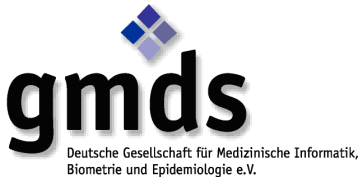 Deutsche Gesellschaft für Medizinische Informatik, Biometrie und Epidemiologie e. V.Arbeitsgruppe „Datenschutz und IT-Sicherheit im Gesundheitswesen“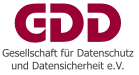 Gesellschaft für Datenschutz und Datensicherheit e. V.Arbeitskreis „Datenschutz und Datensicherheit im Gesundheits- und Sozialwesen“HinweiseDie „klassische Vorgehensweise bei der Interpretation eines Gesetzestextes beruht aufGrammatische Auslegung
(Was ist der genaue Wortlaut des Textes?)Historische Auslegung
(Wie lautet die Gesetzgebungsgeschichte? Was veränderte der Gesetzgeber wie um was zu erreichen?)Systematische Auslegung
Was ist die Systematik des Gesetzes? Was will uns der Gesetzgeber damit sagen?)Teleologische Auslegung
(Was ist der Sinn und Zweck des Gesetzes?)Hinsichtlich der Interpretation der Datenschutz-Grundverordnung sind die Erwägungsgründe immer zu berücksichtigen. Natürlich können die Erwägungsgründe den Wortlaut der Verordnung nicht ändern: sagt die Verordnung „A“, können die Erwägungsgründe nicht „B“ daraus machen. Aber wenn die Wortlaut nicht eindeutig ist, sind die Erwägungsmittel der wichtigste Hinweis, was der europäische Gesetzgeber mit dem Gesetz mit der Verordnung erreichen wollte.Zugleich existiert mit der Datenschutz-Grundverordnung ein europäisches Gesetz, d.h. es erfolgt auch eine deutsche Interpretation. Alle Mitgliedstaaten müssen beachten, wie die anderen Mitgliedstaaten des Kontext der Datenschutz-Grundverordnung interpretieren und ihre eigene Auslegung ggfs. anpassen. Eine rein nationale Interpretation des Verordnungstextes wird spätestens den Anforderungen des EuGH nicht standhalten. Bei der Interpretation ist also stets zu prüfenWie wird der Verordnungstext in anderen Ländern interpretiert? Was sagt die Mehrheit?Weiterhin ist bei der Interpretation zu beachten: die gesamte Verhandlung wie auch der Trilog erfolgte in englischer Sprache. Von diesem „Original“ aus erfolgte die Übersetzung in die jeweilige Sprache der Mitgliedstaaten. Wenn der übersetzter Text zweier Mitgliedstaaten nicht eindeutig ist, z. B. eine inhaltliche Abweichung zwischen französischer und spanischer Übersetzung besteht, dann muss überprüft werden, was im englischen „Original“ steht. Aus diesem Grund findet sich in der Synopse neben dem deutschen Text auch der englische Text der Datenschutz-Grundverordnung wieder. In Rahmen der europäischen Auslegung des Datenschutzrechts erfolgte bisher immer eine Betrachtung der Richtlinie 95/46/EG. In der Synopse erfolgt daher auch eine Gegenüberstellung des Textes der Datenschutz-Grundverordnung mit dem der Richtlinie, um so den Überblick im Kontext der Änderung in der europäischen Gesetzgebung zu ermöglichen.QuellenEuropäische Datenschutz-Grundverordnung (deutsch/englisch):
beruht auf der offiziellen Übersetzung vom 06. April 2016 für die Lesung des Rates (EUR-LEX: Standpunkt des Rates in erster Lesung im Hinblick auf den Erlass der VERORDNUNG DES EUROPÄISCHEN PARLAMENTS UND DES RATES zum Schutz natürlicher Personen bei der Verarbeitung personenbezogener Daten, zum freien Datenverkehr und zur Aufhebung der Richtlinie 95/46/EG (Datenschutz-Grundverordnung). Online, zitiert am 2016-04-10]; Verfügbar unter http://eur-lex.europa.eu/legal-content/DE/TXT/PDF/?uri=CONSIL:ST_5419_2016_INIT&from=DE)Richtlinie 95/46/EG des Europäischen Parlaments und des Rates Online, zitiert am 2016-04-10]; Verfügbar unter http://eur-lex.europa.eu/LexUriServ/LexUriServ.do?uri=CELEX:31995L0046:DE:HTMLBundesministerium der Justiz und für Verbraucherschutz: Bundesdatenschutzgesetz. Online, zitiert am 2016-04-10]; Verfügbar unter http://www.gesetze-im-internet.de/bdsg_1990/Bundesministerium der Justiz und für Verbraucherschutz: Bürgerliches Gesetzbuch. Online, zitiert am 2016-04-10]; Verfügbar unter http://www.gesetze-im-internet.de/bgb/index.htmlAutor(en)Stand: 24. April 2016CopyrightFür in diesem Dokument veröffentlichte, von den Autoren selbst erstellte Objekte gilt hinsichtlich des Copyrights die folgende Regelung: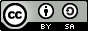 Dieses Werk ist unter einer Creative Commons-Lizenz (4.0 Deutschland Lizenzvertrag) lizenziert. D. h. Sie dürfen:Teilen: das Material in jedwedem Format oder Medium vervielfältigen und weiterverbreitenBearbeiten: das Material remixen, verändern und darauf aufbauenund zwar für beliebige Zwecke, sogar kommerziell. Der Lizenzgeber kann diese Freiheiten nicht widerrufen solange Sie sich an die Lizenzbedingungen halten.Die Nutzung ist unter den folgenden Bedingungen möglich:Namensnennung: Sie müssen angemessene Urheber- und Rechteangaben machen, einen Link zur Lizenz beifügen und angeben, ob Änderungen vorgenommen wurden. Diese Angaben dürfen in jeder angemessenen Art und Weise gemacht werden, allerdings nicht so, dass der Eindruck entsteht, der Lizenzgeber unterstütze gerade Sie oder Ihre Nutzung besonders.Weitergabe unter gleichen Bedingungen: Wenn Sie das Material remixen, verändern oder anderweitig direkt darauf aufbauen, dürfen Sie Ihre Beiträge nur unter derselben Lizenz wie das Original verbreiten.Keine weiteren Einschränkungen Sie dürfen keine zusätzlichen Klauseln oder technische Verfahren einsetzen, die anderen rechtlich irgendetwas untersagen, was die Lizenz erlaubt.Im Weiteren gilt:Jede der vorgenannten Bedingungen kann aufgehoben werden, sofern Sie die Einwilligung des Rechteinhabers dazu erhalten.Diese Lizenz lässt die Urheberpersönlichkeitsrechte unberührt.Um sich die Lizenz anzusehen, gehen Sie bitte ins Internet auf die Webseite:https://creativecommons.org/licenses/by-sa/4.0/deed.debzw. für den vollständigen Lizenztexthttps://creativecommons.org/licenses/by-sa/4.0/legalcodeKapitel I - Allgemeine Bestimmungen(Chapter I - General Provisions)Kapitel II – Grundsätze(Capter II - Principles)Kapitel III - Rechte der betroffenen Person(Chapter III - Rights of the Data Subject)Abschnitt 1: Transparenz und Modalitäten(Section 1: Transparency and Modalities)Abschnitt 2: Informationspflicht und Recht auf Auskunft zu personenbezogenen Daten(Section 2: Information and Access to personal Data)Abschnitt 3: Berichtigung und Löschung(Section 3: Rectification and Erasure)Abschnitt 4: Widerspruchsrecht und automatisierte Entscheidungsfindung im Einzelfall(Section 4: Right to object and automated individual decision making)Abschnitt 5: Beschränkungen(Section 5: Restrictions)Kapitel IV - Verantwortlicher und Auftragsverarbeiter(Chapter V - Controller and Processor)Abschnitt 1: Allgemeine Pflichten(Section 1: General Obligations)Abschnitt 2: Sicherheit personenbezogener Daten(Section 2: Security of Personal Data)Abschnitt 3: Datenschutz-Folgenabschätzung und vorherige Konsultation(Section 3: Data protection impact assessment and prior consultation)Abschnitt 4: Datenschutzbeauftragter(Section 4: Data protection officer)Abschnitt 5: Verhaltensregeln und Zertifizierung(Section 5: Codes of conduct and certification)Kapitel V - Übermittlung personenbezogener Daten an Drittländer oder an internationale Organisationen(Chapter V - Transfer of personal data to third Countries or international Organisations)	Kapitel VI - Unabhängige Aufsichtsbehörden(Chapter VI - Independent supervisory authority)Abschnitt 1: Unabhängigkeit(Section 1: Independent status)Abschnitt 2: Zuständigkeiten, Aufgaben und Befugnisse(Section 2: Competence, tasks and powers)Kapitel VII - Zusammenarbeit und Kohärenz(Chapter VII - Cooperation and Consistency)Abschnitt 1: Zusammenarbeit(Section 1: Cooperation)Abschnitt 2: Kohärenz(Section 2: Consistency)Abschnitt 3: - Europäischer Datenschutzausschuss(Section 3: European Data Protection Board)Kapitel VIII - Rechtsbehelfe, Haftung und Sanktionen(Chapter VIII - Remedies, liabilityans penalties)Kapitel IX - Vorschriften für besondere Verarbeitungssituationen(Chapter IX - Provisions relating to specific processing situations)Kapitel X - Delegierte Rechtsakte und Durchführungsrechtsakte(Chapter X - Delegated acts and implementing acts)Kapitel XI - Schlussbestimmungen(Chapter XI - Final provisions)Bernd SchützeDeutsche Telekom Healthcare and Security GmbHRichtlinie 95/46/EGGeneral Data Protection Regulation (GDPR)DS-GVOBDSG / Deutsches RechtErwägungsgründeArtikel 1 Gegenstand der RichtlinieArticle 1 Subject-matter and objectivesArt. 1 Gegenstand und ZieleArt. 1 Gegenstand und ZieleArt. 1:Die Mitgliedstaaten gewährleisten nach den Bestimmungen dieser Richtlinie den Schutz der Grundrechte und Grundfreiheiten und insbesondere den Schutz der Privatsphäre natürlicher Personen bei der Verarbeitung personenbezogener Daten.(2) Die Mitgliedstaaten beschränken oder untersagen nicht den freien Verkehr personenbezogener Daten zwischen Mitgliedstaaten aus Gründen des gemäß Absatz 1 gewährleisteten Schutzes.Art. 1:This Regulation lays down rules relating to the protection of natural persons with regard to the processing of personal data and rules relating to the free movement of personal data. This Regulation protects fundamental rights and freedoms of natural persons and in particular their right to the protection of personal data.The free movement of personal data within the Union shall be neither restricted norprohibited for reasons connected with the protection of natural persons with regard to the processing of personal data.Art. 1:Diese Verordnung enthält Vorschriften zum Schutz natürlicher Personen bei der Verarbeitung personenbezogener Daten und zum freien Verkehr solcher Daten.Diese Verordnung schützt die Grundrechte und Grundfreiheiten natürlicher Personen und insbesondere deren Recht auf Schutz personenbezogener Daten.Der freie Verkehr personenbezogener Daten in der Union darf aus Gründen des Schutzes natürlicher Personen bei der Verarbeitung personenbezogener Daten weder eingeschränkt noch verboten werden.§1 Abs. 1 BDSG(1) Zweck dieses Gesetzes ist es, den Einzelnen davor zu schützen, dass er durch den Umgang mit seinen personenbezogenen Daten in seinem Persönlichkeitsrecht beeinträchtigt wird.1, 2, 3, 4, 5, 6, 7, 9, 10, 11, 13Artikel 3 AnwendungsbereichArticle 2 Material scopeArt. 2 Sachlicher AnwendungsbereichArt. 2 Sachlicher AnwendungsbereichArt. 3:Diese Richtlinie gilt für die ganz oder teilweise automatisierte Verarbeitung personenbezogener Daten sowie für die nicht automatisierte Verarbeitung personenbezogener Daten, die in einer Datei gespeichert sind oder gespeichert werden sollen.Diese Richtlinie findet keine Anwendung auf die Verarbeitung personenbezogener Daten,die für die Ausübung von Tätigkeiten erfolgt, die nicht in den Anwendungsbereich des Gemeinschaftsrechts fallen, beispielsweise Tätigkeiten gemäß den Titeln V und VI des Vertrags über die Europäische Union, und auf keinen Fall auf Verarbeitungen betreffend die öffentliche Sicherheit, die Landesverteidigung, die Sicherheit des Staates (einschließlich seines wirtschaftlichen Wohls, wenn die Verarbeitung die Sicherheit des Staates berührt) und die Tätigkeiten des Staates im strafrechtlichen Bereich;die von einer natürlichen Person zur Ausübung ausschließlich persönlicher oder familiärer Tätigkeiten vorgenommen wird.Art. 2:This Regulation applies to the processing of personal data wholly or partly by automated means and to the processing other than by automated means of personal data which form part of a filing system or are intended to form part of a filing system.This Regulation does not apply to the processing of personal data:in the course of an activity which falls outside the scope of Union law;by the Member States when carrying out activities which fall within the scope of Chapter 2 of Title V of the TEU;by a natural person in the course of a purely personal or household activity;by competent authorities for the purposes of the prevention, investigation, detection or prosecution of criminal offences, the execution of criminal penalties, including the safeguarding against and the prevention of threats to public security.For the processing of personal data by the Union institutions, bodies, offices and agencies, Regulation (EC) No 45/2001 applies. Regulation (EC) No 45/2001 and other Union legal acts applicable to such processing of personal data shall be adapted to the principles and rules of this Regulation in accordance with Article 98.This Regulation shall be without prejudice to the application of Directive 2000/31/EC, in particular of the liability rules of intermediary service providers in Articles 12 to 15 of that Directive.Art. 2:Diese Verordnung gilt für die ganz oder teilweise automatisierte Verarbeitung personenbezogener Daten sowie für die nichtautomatisierte Verarbeitung personenbezogener Daten, die in einem Dateisystem gespeichert sind oder gespeichert werden sollen.Diese Verordnung findet keine Anwendung auf die Verarbeitung personenbezogener Datenim Rahmen einer Tätigkeit, die nicht in den Anwendungsbereich des Unionsrechts fällt,durch die Mitgliedstaaten im Rahmen von Tätigkeiten, die in den Anwendungsbereich von Titel V Kapitel 2 EUV fallen,durch natürliche Personen zur Ausübung ausschließlich persönlicher oder familiärer Tätigkeiten,durch die zuständigen Behörden zum Zwecke der Verhütung, Ermittlung, Aufdeckung oder Verfolgung von Straftaten oder der Strafvollstreckung, einschließlich des Schutzes vor und der Abwehr von Gefahren für die öffentliche Sicherheit.Für die Verarbeitung personenbezogener Daten durch die Organe, Einrichtungen, Ämter und Agenturen der Union gilt die Verordnung (EG) Nr. 45/2001. Die Verordnung (EG) Nr. 45/2001 und sonstige Rechtsakte der Union, die diese Verarbeitung personenbezogener Daten regeln, werden im Einklang mit Artikel 98 an die Grundsätze und Vorschriften der vorliegenden Verordnung angepasst.Die vorliegende Verordnung lässt die Anwendung der Richtlinie 2000/31/EG und speziell die Vorschriften der Artikel 12 bis 15 dieser Richtlinie zur Verantwortlichkeit der Vermittler unberührt.§1 Abs. 2,3,5 BDSGDieses Gesetz gilt für die Erhebung, Verarbeitung und Nutzung personenbezogener Daten durch öffentliche Stellen des Bundes,öffentliche Stellen der Länder, soweit der Datenschutz nicht durch Landesgesetz geregelt ist und soweit sieBundesrecht ausführen oderals Organe der Rechtspflege tätig werden und es sich nicht um Verwaltungsangelegenheiten handelt,nicht-öffentliche Stellen, soweit sie die Daten unter Einsatz von Datenverarbeitungsanlagen verarbeiten, nutzen oder dafür erheben oder die Daten in oder aus nicht automatisierten Dateien verarbeiten, nutzen oder dafür erheben, es sei denn, die Erhebung, Verarbeitung oder Nutzung der Daten erfolgt ausschließlich für persönliche oder familiäre Tätigkeiten.Soweit andere Rechtsvorschriften des Bundes auf personenbezogene Daten einschließlich deren Veröffentlichung anzuwenden sind, gehen sie den Vorschriften dieses Gesetzes vor. Die Verpflichtung zur Wahrung gesetzlicher Geheimhaltungspflichten oder von Berufs- oder besonderen Amtsgeheimnissen, die nicht auf gesetzlichen Vorschriften beruhen, bleibt unberührt.Dieses Gesetz findet keine Anwendung, sofern eine in einem anderen Mitgliedstaat der Europäischen Union oder in einem anderen Vertragsstaat des Abkommens über den Europäischen Wirtschaftsraum belegene verantwortliche Stelle personenbezogene Daten im Inland erhebt, verarbeitet oder nutzt, es sei denn, dies erfolgt durch eine Niederlassung im Inland. Dieses Gesetz findet Anwendung, sofern eine verantwortliche Stelle, die nicht in einem Mitgliedstaat der Europäischen Union oder in einem anderen Vertragsstaat des Abkommens über den Europäischen Wirtschaftsraum belegen ist, personenbezogene Daten im Inland erhebt, verarbeitet oder nutzt. Soweit die verantwortliche Stelle nach diesem Gesetz zu nennen ist, sind auch Angaben über im Inland ansässige Vertreter zu machen. Die Sätze 2 und 3 gelten nicht, sofern Datenträger nur zum Zweck des Transits durch das Inland eingesetzt werden. § 38 Abs. 1 Satz 1 bleibt unberührt.14, 15, 16, 17, 18, 19, 20 ,21Artikel 4 Anwendbares einzelstaatliches RechtArticle 3 Territorial scopeArt. 3 Räumlicher AnwendungsbereichArt. 3 Räumlicher AnwendungsbereichArt. 4:Jeder Mitgliedstaat wendet die Vorschriften, die er zur Umsetzung dieser Richtlinie erläßt, auf alle Verarbeitungen personenbezogener Daten an,die im Rahmen der Tätigkeiten einer Niederlassung ausgeführt werden, die der für die Verarbeitung Verantwortliche im Hoheitsgebiet dieses Mitgliedstaats besitzt. Wenn der Verantwortliche eine Niederlassung im Hoheitsgebiet mehrerer Mitgliedstaaten besitzt, ergreift er die notwendigen Maßnahmen, damit jede dieser Niederlassungen die im jeweils anwendbaren einzelstaatlichen Recht festgelegten Verpflichtungen einhält;die von einem für die Verarbeitung Verantwortlichen ausgeführt werden, der nicht in seinem Hoheitsgebiet, aber an einem Ort niedergelassen ist, an dem das einzelstaatliche Recht dieses Mitgliedstaats gemäß dem internationalen öffentlichen Recht Anwendung findet;die von einem für die Verarbeitung Verantwortlichen ausgeführt werden, der nicht im Gebiet der Gemeinschaft niedergelassen ist und zum Zwecke der Verarbeitung personenbezogener Daten auf automatisierte oder nicht automatisierte Mittel zurückgreift, die im Hoheitsgebiet des betreffenden Mitgliedstaats belegen sind, es sei denn, daß diese Mittel nur zum Zweck der Durchfuhr durch das Gebiet der Europäischen Gemeinschaft verwendet werden.In dem in Absatz 1 Buchstabe c) genannten Fall hat der für die Verarbeitung Verantwortliche einen im Hoheitsgebiet des genannten Mitgliedstaats ansässigen Vertreter zu benennen, unbeschadet der Möglichkeit eines Vorgehens gegen den für die Verarbeitung Verantwortlichen selbst.This Regulation applies to the processing of personal data in the context of the activities of an establishment of a controller or a processor in the Union, regardless of whether the processing takes place in the Union or not.This Regulation applies to the processing of personal data of data subjects who are in the Union by a controller or processor not established in the Union, where the processing activities are related to:the offering of goods or services, irrespective of whether a payment of the data subject is required, to such data subjects in the Union; orthe monitoring of their behaviour as far as their behaviour takes place within the Union.This Regulation applies to the processing of personal data by a controller not established in the Union, but in a place where Member State law applies by virtue of public international law.Diese Verordnung findet Anwendung auf die Verarbeitung personenbezogener Daten, soweit diese im Rahmen der Tätigkeiten einer Niederlassung eines Verantwortlichen oder eines Auftragsverarbeiters in der Union erfolgt, unabhängig davon, ob die Verarbeitung in der Union stattfindet.Diese Verordnung findet Anwendung auf die Verarbeitung personenbezogener Daten von betroffenen Personen, die sich in der Union befinden, durch einen nicht in der Union niedergelassenen Verantwortlichen oder Auftragsverarbeiter, wenn die Datenverarbeitung im Zusammenhang damit stehtbetroffenen Personen in der Union Waren oder Dienstleistungen anzubieten, unabhängig davon, ob von diesen betroffenen Personen eine Zahlung zu leisten ist;das Verhalten betroffener Personen zu beobachten, soweit ihr Verhalten in der Union erfolgt.Diese Verordnung findet Anwendung auf die Verarbeitung personenbezogener Daten durch einen nicht in der Union niedergelassenen Verantwortlichen an einem Ort, der aufgrund Völkerrechts dem Recht eines Mitgliedstaats unterliegt.§1 Abs.5, S. 1 BDSGErhebt, verarbeitet oder nutzt eine im EG/EWR-Ausland sitzende verantwortliche Stelle personenbezogene Daten im Inland (Deutschland), so ist das Datenschutzrecht anzuwenden, das im Sitzland gilt („Sitzprinzip“).§1 Abs.5, S. 1 BDSGErfolgt der Datenumgang durch eine Niederlassung in Deutschland, so ist in diesem Fall deutsches Datenschutzrecht anzuwenden („Territorialprinzip“).§1 Abs.5, S. 2 BDSGErhebt, verarbeitet oder nutzt eine weder in Deutschland noch im übrigen EWR-Raum sitzende verantwortliche Stelle personenbezogene Daten in Deutschland, so ist deutsches Datenschutzrecht anzuwenden.22, 23, 24, 25Artikel 2 BegriffsbestimmungenIm Sinne dieser Richtlinie bezeichnet der AusdruckArticle 4 DefinitionsFor the purposes of this Regulation:Art. 4 BegriffsbestimmungenIm Sinne dieser Verordnung bezeichnet der Ausdruck:Art. 4 BegriffsbestimmungenIm Sinne dieser Verordnung bezeichnet der Ausdruck:Art. 2 lit a:"personenbezogene Daten" alle Informationen über eine bestimmte oder bestimmbare natürliche Person ("betroffene Person"); als bestimmbar wird eine Person angesehen, die direkt oder indirekt identifiziert werden kann, insbesondere durch Zuordnung zu einer Kennummer oder zu einem oder mehreren spezifischen Elementen, die Ausdruck ihrer physischen, physiologischen, psychischen, wirtschaftlichen, kulturellen oder sozialen Identität sind;Art. 4 para. 1:'personal data' means any information relating to an identified or identifiable natural person ('data subject'); an identifiable natural person is one who can be identified, directly or indirectly, in particular by reference to an identifier such as a name, an identification number, location data, an online identifier or to one or more factors specific to the physical, physiological, genetic, mental, economic, cultural or social identity of that natural person;Art. 4 Abs. 1:"personenbezogene Daten" alle Informationen, die sich auf eine identifizierte oder identifizierbare natürliche Person (im Folgenden "betroffene Person") beziehen; als identifizierbar wird eine natürliche Person angesehen, die direkt oder indirekt, insbesondere mittels Zuordnung zu einer Kennung wie einem Namen, zu einer Kennnummer, zu Standortdaten, zu einer Online-Kennung oder zu einem oder mehreren besonderen Merkmalen identifiziert werden kann, die Ausdruck der physischen, physiologischen, genetischen, psychischen, wirtschaftlichen, kulturellen oder sozialen Identität dieser natürlichen Person sind;§3 Abs. 1 BDSGPersonenbezogene Daten sind Einzelangaben über persönliche oder sachliche Verhältnisse einer bestimmten oder bestimmbaren natürlichen Person (Betroffener).26, 27, 30Art. 2 lit b:"Verarbeitung personenbezogener Daten" ("Verarbeitung") jeden mit oder ohne Hilfe automatisierter Verfahren ausgeführten Vorgang oder jede Vorgangsreihe im Zusammenhang mit personenbezogenen Daten wie das Erheben, das Speichern, die Organisation, die Aufbewahrung, die Anpassung oder Veränderung, das Auslesen, das Abfragen, die Benutzung, die Weitergabe durch Übermittlung, Verbreitung oder jede andere Form der Bereitstellung, die Kombination oder die Verknüpfung sowie das Sperren, Löschen oder Vernichten;Art. 4 para. 2:'processing' means any operation or set of operations which is performed on personal data or on sets of personal data, whether or not by automated means, such as collection, recording, organisation, structuring, storage, adaptation or alteration, retrieval, consultation, use, disclosure by transmission, dissemination or otherwise making available, alignment or combination, restriction, erasure or destruction;Art. 4 Abs. 2:"Verarbeitung" jeden mit oder ohne Hilfe automatisierter Verfahren ausgeführten Vorgang oder jede solche Vorgangsreihe im Zusammenhang mit personenbezogenen Daten wie das Erheben, das Erfassen, die Organisation, das Ordnen, die Speicherung, die Anpassung oder Veränderung, das Auslesen, das Abfragen, die Verwendung, die Offenlegung durch Übermittlung, Verbreitung oder eine andere Form der Bereitstellung, den Abgleich oder die Verknüpfung, die Einschränkung, das Löschen oder die Vernichtung;§3 Abs. 4 BDSGVerarbeiten ist das Speichern, Verändern, Übermitteln, Sperren und Löschen personenbezogener Daten. Im Einzelnen ist, ungeachtet der dabei angewendeten Verfahren:Speichern das Erfassen, Aufnehmen oder Aufbewahren personenbezogener Daten auf einem Datenträger zum Zweck ihrer weiteren Verarbeitung oder Nutzung,Verändern das inhaltliche Umgestalten gespeicherter personenbezogener Daten,Übermitteln das Bekanntgeben gespeicherter oder durch Datenverarbeitung gewonnener personenbezogener Daten an einen Dritten in der Weise, dassdie Daten an den Dritten weitergegeben werden oderder Dritte zur Einsicht oder zum Abruf bereitgehaltene Daten einsieht oder abruft,Sperren das Kennzeichnen gespeicherter personenbezogener Daten, um ihre weitere Verarbeitung oder Nutzung einzuschränken,Löschen das Unkenntlichmachen gespeicherter personenbezogener Daten.Art. 4 para. 2:'restriction of processing' means the marking of stored personal data with the aim of limiting their processing in the future;Art. 4 Abs. 3:"Einschränkung der Verarbeitung" die Markierung gespeicherter personenbezogener Daten mit dem Ziel, ihre künftige Verarbeitung einzuschränken;§3 Abs. 4 Ziff. 4Sperren das Kennzeichnen gespeicherter personenbezogener Daten, um ihre weitere Verarbeitung oder Nutzung einzuschränken,Art. 4 para. 4:'profiling' means any form of automated processing of personal data consisting of the use of personal data to evaluate certain personal aspects relating to a natural person, in particular to analyse or predict aspects concerning that natural person's performance at work, economic situation, health, personal preferences, interests, reliability, behaviour, location or movements;Art. 4 Abs. 4:"Profiling" jede Art der automatisierten Verarbeitung personenbezogener Daten, die darin besteht, dass diese personenbezogenen Daten verwendet werden, um bestimmte persönliche Aspekte, die sich auf eine natürliche Person beziehen, zu bewerten, insbesondere um Aspekte bezüglich Arbeitsleistung, wirtschaftliche Lage, Gesundheit, persönliche Vorlieben, Interessen, Zuverlässigkeit, Verhalten, Aufenthaltsort oder Ortswechsel dieser natürlichen Person zu analysieren oder vorherzusagen;Art. 4 para. 5:'pseudonymisation' means the processing of personal data in such a manner that the personal data can no longer be attributed to a specific data subject without the use of additional information, provided that such additional information is kept separately and is subject to technical and organisational measures to ensure that the personal data are not attributed to an identified or identifiable natural person;Art. 4 Abs. 5:"Pseudonymisierung" die Verarbeitung personenbezogener Daten in einer Weise, dass die personenbezogenen Daten ohne Hinzuziehung zusätzlicher Informationen nicht mehr einer spezifischen betroffenen Person zugeordnet werden können, sofern diese zusätzlichen Informationen gesondert aufbewahrt werden und technischen und organisatorischen Maßnahmen unterliegen, die gewährleisten, dass die personenbezogenen Daten nicht einer identifizierten oder identifizierbaren natürlichen Person zugewiesen werden;§3 Abs. 6a BDSGPseudonymisieren ist das Ersetzen des Namens und anderer Identifikationsmerkmale durch ein Kennzeichen zu dem Zweck, die Bestimmung des Betroffenen auszuschließen oder wesentlich zu erschweren.26, 28, 29Art. 2 lit c:"Datei mit personenbezogenen Daten" ("Datei") jede strukturierte Sammlung personenbezogener Daten, die nach bestimmten Kriterien zugänglich sind, gleichgültig ob diese Sammlung zentral, dezentralisiert oder nach funktionalen oder geographischen Gesichtspunkten aufgeteilt geführt wird;Art. 4 para. 6:'filing system' means any structured set of personal data which are accessible according to specific criteria, whether centralised, decentralised or dispersed on a functional or geographical basis;Art. 4 Abs. 6:"Dateisystem" jede strukturierte Sammlung personenbezogener Daten, die nach bestimmten Kriterien zugänglich sind, unabhängig davon, ob diese Sammlung zentral, dezentral oder nach funktionalen oder geografischen Gesichtspunkten geordnet geführt wird;Art. 2 lit. d:"für die Verarbeitung Verantwortlicher" die natürliche oder juristische Person, Behörde, Einrichtung oder jede andere Stelle, die allein oder gemeinsam mit anderen über die Zwecke und Mittel der Verarbeitung von personenbezogenen Daten entscheidet. Sind die Zwecke und Mittel der Verarbeitung von personenbezogenen Daten in einzelstaatlichen oder gemeinschaftlichen Rechts- und Verwaltungsvorschriften festgelegt, so können der für die Verarbeitung Verantwortliche bzw. die spezifischen Kriterien für seine Benennung durch einzelstaatliche oder gemeinschaftliche Rechtsvorschriften bestimmt werden;Art. 4 para. 7:'controller' means the natural or legal person, public authority, agency or other body which, alone or jointly with others, determines the purposes and means of the processing of personal data; where the purposes and means of such processing are determined by Union or Member State law, the controller or the specific criteria for its nomination may be provided for by Union or Member State law;Art. 4 Abs. 7:"Verantwortlicher" die natürliche oder juristische Person, Behörde, Einrichtung oder .andere Stelle, die allein oder gemeinsam mit anderen über die Zwecke und Mittel der Verarbeitung von personenbezogenen Daten entscheidet; sind die Zwecke und Mittel dieser Verarbeitung durch das Unionsrecht oder das Recht der Mitgliedstaaten vorgegeben, so können der Verantwortliche beziehungsweise die bestimmten Kriterien seiner Benennung nach dem Unionsrecht oder dem Recht der Mitgliedstaaten vorgesehen werden;§3 Abs. 7 BDSGVerantwortliche Stelle ist jede Person oder Stelle, die personenbezogene Daten für sich selbst erhebt, verarbeitet oder nutzt oder dies durch andere im Auftrag vornehmen lässt.Art. 2 lit e:"Auftragsverarbeiter" die natürliche oder juristische Person, Behörde, Einrichtung oder jede andere Stelle, die personenbezogene Daten im Auftrag des für die Verarbeitung Verantwortlichen verarbeitet;Art. 4 para. 8:'processor' means a natural or legal person, public authority, agency or other body which processes personal data on behalf of the controller;Art. 4 Abs. 8:"Auftragsverarbeiter" eine natürliche oder juristische Person, Behörde, Einrichtung oder andere Stelle, die personenbezogene Daten im Auftrag des Verantwortlichen verarbeitet;Art. 2 lit g:"Empfänger" die natürliche oder juristische Person, Behörde, Einrichtung oder jede andere Stelle, die Daten erhält, gleichgültig, ob es sich bei ihr um einen Dritten handelt oder nicht. Behörden, die im Rahmen eines einzelnen Untersuchungsauftrags möglicherweise Daten erhalten, gelten jedoch nicht als Empfänger;Art. 4 para. 9:'recipient' means a natural or legal person, public authority, agency or another body, to which the personal data are disclosed, whether a third party or not. However, public authorities which may receive personal data in the framework of a particular inquiry in accordance with Union or Member State law shall not be regarded as recipients; the processing of those data by those public authorities shall be in compliance with the applicable data protection rules according to the purposes of the processing;Art. 4 Abs. 9:"Empfänger" eine natürliche oder juristische Person, Behörde, Einrichtung oder andere Stelle, denen personenbezogene Daten offengelegt werden, unabhängig davon, ob es sich bei ihr um einen Dritten handelt oder nicht. Behörden, die im Rahmen eines bestimmten Untersuchungsauftrags nach dem Unionsrecht oder dem Recht der Mitgliedstaaten möglicherweise personenbezogene Daten erhalten, gelten jedoch nicht als Empfänger; die Verarbeitung dieser Daten durch die genannten Behörden erfolgt im Einklang mit den geltenden Datenschutzvorschriften gemäß den Zwecken der Verarbeitung;§3 Abs. 8 BDSGEmpfänger ist jede Person oder Stelle, die Daten erhält. Dritter ist jede Person oder Stelle außerhalb der verantwortlichen Stelle. Dritte sind nicht der Betroffene sowie Personen und Stellen, die im Inland, in einem anderen Mitgliedstaat der Europäischen Union oder in einem anderen Vertragsstaat des Abkommens über den Europäischen Wirtschaftsraum personenbezogene Daten im Auftrag erheben, verarbeiten oder nutzen.31Art. 2 lit f:"Dritter" die natürliche oder juristische Person, Behörde, Einrichtung oder jede andere Stelle, außer der betroffenen Person, dem für die Verarbeitung Verantwortlichen, dem Auftragsverarbeiter und den Personen, die unter der unmittelbaren Verantwortung des für die Verarbeitung Verantwortlichen oder des Auftragsverarbeiters befugt sind, die Daten zu verarbeiten;Art. 4 para. 10:'third party' means a natural or legal person, public authority, agency or body other than the data subject, controller, processor and persons who, under the direct authority of the controller or processor, are authorised to process personal data;Art. 4 Abs. 10:"Dritter" eine natürliche oder juristische Person, Behörde, Einrichtung oder andere Stelle, außer der betroffenen Person, dem Verantwortlichen, dem Auftragsverarbeiter und den Personen, die unter der unmittelbaren Verantwortung des Verantwortlichen oder des Auftragsverarbeiters befugt sind, die personenbezogenen Daten zu verarbeiten;§3 Abs. 8 BDSG... Dritter ist jede Person oder Stelle außerhalb der verantwortlichen Stelle. Dritte sind nicht der Betroffene sowie Personen und Stellen, die im Inland, in einem anderen Mitgliedstaat der Europäischen Union oder in einem anderen Vertragsstaat des Abkommens über den Europäischen Wirtschaftsraum personenbezogene Daten im Auftrag erheben, verarbeiten oder nutzen.Art. 2 lit h:"Einwilligung der betroffenen Person" jede Willensbekundung, die ohne Zwang, für den konkreten Fall und in Kenntnis der Sachlage erfolgt und mit der die betroffene Person akzeptiert, daß personenbezogene Daten, die sie betreffen, verarbeitet werden.Art. 4 para. 11:'consent' of the data subject means any freely given, specific, informed and unambiguous indication of the data subject's wishes by which he or she, by a statement or by a clear affirmative action, signifies agreement to the processing of personal data relating to him or her;Art. 4 Abs. 11:"Einwilligung" der betroffenen Person jede freiwillig für den bestimmten Fall, in informierter Weise und unmissverständlich abgegebene Willensbekundung in Form einer Erklärung oder einer sonstigen eindeutigen bestätigenden Handlung, mit der die betroffene Person zu verstehen gibt, dass sie mit der Verarbeitung der sie betreffenden personenbezogenen Daten einverstanden ist;§ 4a BDSG (keine Definition im eigentlichem Sinne)32, 33Art. 4 para. 12:'personal data breach' means a breach of security leading to the accidental or unlawful destruction, loss, alteration, unauthorised disclosure of, or access to, personal data transmitted, stored or otherwise processed;Art. 4 Abs. 12:"Verletzung des Schutzes personenbezogener Daten" eine Verletzung der Sicherheit, die zur Vernichtung, zum Verlust oder zur Veränderung, ob unbeabsichtigt oder unrechtmäßig, oder zur unbefugten Offenlegung von beziehungsweise zum unbefugten Zugang zu personenbezogenen Daten führt, die übermittelt, gespeichert oder auf sonstige Weise verarbeitet wurden;Art. 4 para. 13:'genetic data' means personal data relating to the inherited or acquired genetic characteristics of a natural person which give unique information about the physiology or the health of that natural person and which result, in particular, from an analysis of a biological sample from the natural person in question;Art. 4 Abs. 13:"genetische Daten" personenbezogene Daten zu den ererbten oder erworbenen genetischen Eigenschaften einer natürlichen Person, die eindeutige Informationen über die Physiologie oder die Gesundheit dieser natürlichen Person liefern und insbesondere aus der Analyse einer biologischen Probe der betreffenden natürlichen Person gewonnen wurden;34Art. 4 para. 14:'biometric data' means personal data resulting from specific technical processing relating to the physical, physiological or behavioural characteristics of a natural person, which allow or confirm the unique identification of that natural person, such as facial images or dactyloscopic data;Art. 4 Abs. 14:"biometrische Daten" mit speziellen technischen Verfahren gewonnene personenbezogene Daten zu den physischen, physiologischen oder verhaltenstypischen Merkmalen einer natürlichen Person, die die eindeutige Identifizierung dieser natürlichen Person ermöglichen oder bestätigen, wie Gesichtsbilder oder daktyloskopische Daten;Art. 4 para. 15:'data concerning health' means personal data related to the physical or mental health of a natural person, including the provision of health care services, which reveal information about his or her health status;Art. 4 Abs. 15:"Gesundheitsdaten" personenbezogene Daten, die sich auf die körperliche oder geistige Gesundheit einer natürlichen Person, einschließlich der Erbringung von Gesundheitsdienstleistungen, beziehen und aus denen Informationen über deren Gesundheitszustand hervorgehen;35Art. 4 para. 16:'main establishment' means:as regards a controller with establishments in more than one Member State, the place of its central administration in the Union, unless the decisions on the purposes and means of the processing of personal data are taken in another establishment of the controller in the Union and the latter establishment has the power to have such decisions implemented, in which case the establishment having taken such decisions is to be considered to be the main establishment;as regards a processor with establishments in more than one Member State, the place of its central administration in the Union, or, if the processor has no central administration in the Union, the establishment of the processor in the Union where the main processing activities in the context of the activities of an establishment of the processor take place to the extent that the processor is subject to specific obligations under this Regulation;Art. 4 Abs. 16:"Hauptniederlassung"im Falle eines Verantwortlichen mit Niederlassungen in mehr als einem Mitgliedstaat den Ort seiner Hauptverwaltung in der Union, es sei denn, die Entscheidungen hinsichtlich der Zwecke und Mittel der Verarbeitung personenbezogener Daten werden in einer anderen Niederlassung des Verantwortlichen in der Union getroffen und diese Niederlassung ist befugt, diese Entscheidungen umsetzen zu lassen; in diesem Fall gilt die Niederlassung, die derartige Entscheidungen trifft, als Hauptniederlassung;im Falle eines Auftragsverarbeiters mit Niederlassungen in mehr als einem Mitgliedstaat den Ort seiner Hauptverwaltung in der Union oder, sofern der Auftragsverarbeiter keine Hauptverwaltung in der Union hat, die Niederlassung des Auftragsverarbeiters in der Union, in der die Verarbeitungstätigkeiten im Rahmen der Tätigkeiten einer Niederlassung eines Auftragsverarbeiters hauptsächlich stattfinden, soweit der Auftragsverarbeiter spezifischen Pflichten aus dieser Verordnung unterliegt;36Art. 4 para. 17:'representative' means a natural or legal person established in the Union who, designated by the controller or processor in writing pursuant to Article 27, represents the controller or processor with regard to their respective obligations under this Regulation;Art. 4 Abs. 17:"Vertreter" eine in der Union niedergelassene natürliche oder juristische Person, die von dem Verantwortlichen oder Auftragsverarbeiter schriftlich gemäß Artikel 27 bestellt wurde und den Verantwortlichen oder Auftragsverarbeiter in Bezug auf die ihnen jeweils nach dieser Verordnung obliegenden Pflichten vertritt;Art. 4 para. 18:'enterprise' means a natural or legal person engaged in an economic activity, irrespective of its legal form, including partnerships or associations regularly engaged in an economic activity;Art. 4 Abs. 18:"Unternehmen" eine natürliche und juristische Person, die eine wirtschaftliche Tätigkeit ausübt, unabhängig von ihrer Rechtsform, einschließlich Personengesellschaften oder Vereinigungen, die regelmäßig einer wirtschaftlichen Tätigkeit nachgehen;Art. 4 para. 19:'group of undertakings' means a controlling undertaking and its controlled undertakings;Art. 4 Abs. 19:"Unternehmensgruppe" eine Gruppe, die aus einem herrschenden Unternehmen und den von diesem abhängigen Unternehmen besteht;37Art. 4 para. 20:'binding corporate rules' means personal data protection policies which are adhered to by a controller or processor established on the territory of a Member State for transfers or a set of transfers of personal data to a controller or processor in one or more third countries within a group of undertakings, or group of enterprises engaged in a joint economic activity;Art. 4 Abs. 20:"verbindliche interne Datenschutzvorschriften" Maßnahmen zum Schutz personenbezogener Daten, zu deren Einhaltung sich ein im Hoheitsgebiet eines Mitgliedstaats niedergelassener Verantwortlicher oder Auftragsverarbeiter verpflichtet im Hinblick auf Datenübermittlungen oder eine Kategorie von Datenübermittlungen personenbezogener Daten an einen Verantwortlichen oder Auftragsverarbeiter derselben Unternehmensgruppe oder derselben Gruppe von Unternehmen, die eine gemeinsame Wirtschaftstätigkeit ausüben, in einem oder mehreren Drittländern ;Art. 4 para. 21:'supervisory authority' means an independent public authority which is established by a Member State pursuant to Article 51;Art. 4 Abs. 21:"Aufsichtsbehörde" eine von einem Mitgliedstaat gemäß Artikel 51 eingerichtete unabhängige staatliche Stelle;§38 BDSG (aber keine Definition im eigentlichem Sinne)Art. 4 para. 22:'supervisory authority concerned' means a supervisory authority which is concerned by the processing of personal data because:the controller or processor is established on the territory of the Member State of that supervisory authority;data subjects residing in the Member State of that supervisory authority are substantially affected or likely to be substantially affected by the processing; ora complaint has been lodged with that supervisory authority;Art. 4 Abs. 22:"betroffene Aufsichtsbehörde" eine Aufsichtsbehörde, die von der Verarbeitung personenbezogener Daten betroffen ist, weilder Verantwortliche oder der Auftragsverarbeiter im Hoheitsgebiet des Mitgliedstaats dieser Aufsichtsbehörde niedergelassen ist,diese Verarbeitung erhebliche Auswirkungen auf betroffene Personen mit Wohnsitz im Mitgliedstaat dieser Aufsichtsbehörde hat oder haben kann odereine Beschwerde bei dieser Aufsichtsbehörde eingereicht wurde;Art. 4 para. 23:'cross-border processing' means either:processing of personal data which takes place in the context of the activities of establishments in more than one Member State of a controller or processor in the Union where the controller or processor is established in more than one Member State; orprocessing of personal data which takes place in the context of the activities of a single establishment of a controller or processor in the Union but which substantially affects or is likely to substantially affect data subjects in more than one Member State.Art. 4 Abs. 23:"grenzüberschreitende Verarbeitung" entwedereine Verarbeitung personenbezogener Daten, die im Rahmen der Tätigkeiten von Niederlassungen eines Verantwortlichen oder eines Auftragsverarbeiters in der Union in mehr als einem Mitgliedstaat erfolgt, wenn der Verantwortliche oder Auftragsverarbeiter in mehr als einem Mitgliedstaat niedergelassen ist, odereine Verarbeitung personenbezogener Daten, die im Rahmen der Tätigkeiten einer einzelnen Niederlassung eines Verantwortlichen oder eines Auftragsverarbeiters in der Union erfolgt, die jedoch erhebliche Auswirkungen auf betroffene Personen in mehr als einem Mitgliedstaat hat oder haben kann;Art. 4 para. 24:'relevant and reasoned objection' means an objection as to whether there is an infringement of this Regulation or not, or whether the envisaged action in relation to the controller or processor complies with this Regulation, which clearly demonstrates the significance of the risks posed by the draft decision as regards the fundamental rights and freedoms of data subjects and, where applicable, the free flow of personal data within the Union;Art. 4 Abs. 24:"maßgeblicher und begründeter Einspruch" einen Einspruch im Hinblick darauf, ob ein Verstoß gegen diese Verordnung vorliegt oder nicht oder ob die beabsichtigte Maßnahme gegen den Verantwortlichen oder den Auftragsverarbeiter im Einklang mit dieser Verordnung steht, wobei aus diesem Einspruch die Tragweite der Risiken klar hervorgeht, die von dem Beschlussentwurf in Bezug auf die Grundrechte und Grundfreiheiten der betroffenen Personen und gegebenenfalls den freien Verkehr personenbezogener Daten in der Union ausgehen;Art. 4 para. 25:'information society service' means a service as defined in point (b) of Article 1(1) of Directive (EU) 2015/1535 of the European Parliament and of the Council;Art. 4 Abs. 25:"Dienst der Informationsgesellschaft" eine Dienstleistung im Sinne des Artikels 1 Nummer 1 Buchstabe b der Richtlinie (EU) 2015/1535 des Europäischen Parlaments und des Rates;Art. 4 para. 26:'international organisation' means an organisation and its subordinate bodies governed by public international law, or any other body which is set up by, or on the basis of, an agreement between two or more countries.Art. 4 Abs. 26:"internationale Organisation" eine völkerrechtliche Organisation und ihre nachgeordneten Stellen oder jede sonstige Einrichtung, die durch eine zwischen zwei oder mehr Ländern geschlossene Übereinkunft oder auf der Grundlage einer solchen Übereinkunft geschaffen wurde.Richtlinie 95/46/EGGeneral Data Protection Regulation (GDPR)DS-GVOBDSG / Deutsches RechtErwägungsgründeArtikel 6Article 5 Principles relating to processing of personal dataArt. 5 Grundsätze für die Verarbeitung personenbezogener DatenArt. 5 Grundsätze für die Verarbeitung personenbezogener DatenArt. 6:Die Mitgliedstaaten sehen vor, daß personenbezogene Datennach Treu und Glauben und auf rechtmäßige Weise verarbeitet werden;für festgelegte eindeutige und rechtmäßige Zwecke erhoben und nicht in einer mit diesen Zweckbestimmungen nicht zu vereinbarenden Weise weiterverarbeitet werden. Die Weiterverarbeitung von Daten zu historischen, statistischen oder wissenschaftlichen Zwecken ist im allgemeinen nicht als unvereinbar mit den Zwecken der vorausgegangenen Datenerhebung anzusehen, sofern die Mitgliedstaaten geeignete Garantien vorsehen;den Zwecken entsprechen, für die sie erhoben und/oder weiterverarbeitet werden, dafür erheblich sind und nicht darüber hinausgehen;sachlich richtig und, wenn nötig, auf den neuesten Stand gebracht sind; es sind alle angemessenen Maßnahmen zu treffen, damit im Hinblick auf die Zwecke, für die sie erhoben oder weiterverarbeitet werden, nichtzutreffende oder unvollständige Daten gelöscht oder berichtigt werden;nicht länger, als es für die Realisierung der Zwecke, für die sie erhoben oder weiterverarbeitet werden, erforderlich ist, in einer Form aufbewahrt werden, die die Identifizierung der betroffenen Personen ermöglicht. Die Mitgliedstaaten sehen geeignete Garantien für personenbezogene Daten vor, die über die vorgenannte Dauer hinaus für historische, statistische oder wissenschaftliche Zwecke aufbewahrt werden.Der für die Verarbeitung Verantwortliche hat für die Einhaltung des Absatzes 1 zu sorgen.Art. 5:Personal data shall be:processed lawfully, fairly and in a transparent manner in relation to the data subject ('lawfulness, fairness and transparency');collected for specified, explicit and legitimate purposes and not further processed in a manner that is incompatible with those purposes; further processing for archiving purposes in the public interest, scientific or historical research purposes or statistical purposes shall, in accordance with Article 89(1), not be considered to be incompatible with the initial purposes ('purpose limitation');adequate, relevant and limited to what is necessary in relation to the purposes for which they are processed ('data minimisation');accurate and, where necessary, kept up to date; every reasonable step must be taken to ensure that personal data that are inaccurate, having regard to the purposes for which they are processed, are erased or rectified without delay ('accuracy');kept in a form which permits identification of data subjects for no longer than is necessary for the purposes for which the personal data are processed; personal data may be stored for longer periods insofar as the personal data will be processed solely for archiving purposes in the public interest, scientific or historical research purposes or statistical purposes in accordance with Article 89(1) subject to implementation of the appropriate technical and organisational measures required by this Regulation in order to safeguard the rights and freedoms of the data subject ('storage limitation');processed in a manner that ensures appropriate security of the personal data, including protection against unauthorised or unlawful processing and against accidental loss, destruction or damage, using appropriate technical or organisational measures ('integrity and confidentiality').The controller shall be responsible for, and be able to demonstrate compliance with, paragraph 1 ('accountability').Art. 5:Personenbezogene Daten müssen auf rechtmäßige Weise, nach Treu und Glauben und in einer für die betroffene Person nachvollziehbaren Weise verarbeitet werden ("Rechtmäßigkeit, Verarbeitung nach Treu und Glauben, Transparenz");für festgelegte, eindeutige und legitime Zwecke erhoben werden und dürfen nicht in einer mit diesen Zwecken nicht zu vereinbarenden Weise weiterverarbeitet werden; eine Weiterverarbeitung für im öffentlichen Interesse liegende Archivzwecke, für wissenschaftliche oder historische Forschungszwecke oder für statistische Zwecke gilt gemäß Artikel 89 Absatz 1 nicht als unvereinbar mit den ursprünglichen Zwecken ("Zweckbindung"); dem Zweck angemessen und erheblich sowie auf das für die Zwecke der Verarbeitung notwendige Maß beschränkt sein ("Datenminimierung");sachlich richtig und erforderlichenfalls auf dem neuesten Stand sein; es sind alle angemessenen Maßnahmen zu treffen, damit personenbezogene Daten, die im Hinblick auf die Zwecke ihrer Verarbeitung unrichtig sind, unverzüglich gelöscht oder berichtigt werden ("Richtigkeit");in einer Form gespeichert werden, die die Identifizierung der betroffenen Personen nur so lange ermöglicht, wie es für die Zwecke, für die sie verarbeitet werden, erforderlich ist; personenbezogene Daten dürfen länger gespeichert werden, soweit die personenbezogenen Daten vorbehaltlich der Durchführung geeigneter technischer und organisatorischer Maßnahmen, die von dieser Verordnung zum Schutz der Rechte und Freiheiten der betroffenen Person gefordert werden, ausschließlich für im öffentlichen Interesse liegende Archivzwecke oder für wissenschaftliche und historische Forschungszwecke oder für statistische Zwecke gemäß Artikel 89 Absatz 1 verarbeitet werden ("Speicherbegrenzung");in einer Weise verarbeitet werden, die eine angemessene Sicherheit der personenbezogenen Daten gewährleistet, einschließlich Schutz vor unbefugter oder unrechtmäßiger Verarbeitung und vor unbeabsichtigtem Verlust, unbeabsichtigter Zerstörung oder unbeabsichtigter Schädigung durch geeignete technische und organisatorische Maßnahmen ("Integrität und Vertraulichkeit");Der Verantwortliche ist für die Einhaltung des Absatzes 1 verantwortlich und muss dessen Einhaltung nachweisen können ("Rechenschaftspflicht").39, 42, 43Artikel 7Article 6 Lawfulness of processingArt. 6 Rechtmäßigkeit der VerarbeitungArt. 6 Rechtmäßigkeit der VerarbeitungArt. 7 lit a:Die Mitgliedstaaten sehen vor, daß die Verarbeitung personenbezogener Daten lediglich erfolgen darf, wenn eine der folgenden Voraussetzungen erfuellt ist:Die betroffene Person hat ohne jeden Zweifel ihre Einwilligung gegeben;Art. 6 para. 1:Processing shall be lawful only if and to the extent that at least one of the following applies:the data subject has given consent to the processing of his or her personal data for one or more specific purposes;Art. 6 Abs. 1:Die Verarbeitung ist nur rechtmäßig, wenn mindestens eine der nachstehenden Bedingungen erfüllt ist:Die betroffene Person hat ihre Einwilligung zu der Verarbeitung der sie betreffenden personenbezogenen Daten für einen oder mehrere bestimmte Zwecke gegeben;§4 Abs. 1 BDSGDie Erhebung, Verarbeitung und Nutzung personenbezogener Daten sind nur zulässig, soweit dieses Gesetz oder eine andere Rechtsvorschrift dies erlaubt oder anordnet oder der Betroffene eingewilligt hat.32, 33, 40, 41, 42, 43,Art. 7 lit b:die Verarbeitung ist erforderlich für die Erfuellung eines Vertrags, dessen Vertragspartei die betroffene Person ist, oder für die Durchführung vorvertraglicher Maßnahmen, die auf Antrag der betroffenen Person erfolgen;Art. 6 para. 1:processing is necessary for the performance of a contract to which the data subject is party or in order to take steps at the request of the data subject prior to entering into a contract;Art. 6 Abs. 1:die Verarbeitung ist für die Erfüllung eines Vertrags, dessen Vertragspartei die betroffene Person ist, oder zur Durchführung vorvertraglicher Maßnahmen erforderlich, die auf Anfrage der betroffenen Person erfolgen;§28 Abs. 1 BDSGDas Erheben, Speichern, Verändern oder Übermitteln personenbezogener Daten oder ihre Nutzung als Mittel für die Erfüllung eigener Geschäftszwecke ist zulässig wenn es für die Begründung, Durchführung oder Beendigung eines rechtsgeschäftlichen oder rechtsgeschäftsähnlichen Schuldverhältnisses mit dem Betroffenen erforderlich ist,44Art. 7 lit c:die Verarbeitung ist für die Erfuellung einer rechtlichen Verpflichtung erforderlich, der der für die Verarbeitung Verantwortliche unterliegt;Art. 6 para. 1:processing is necessary for compliance with a legal obligation to which the controller is subject;Art. 6 Abs. 1:die Verarbeitung ist zur Erfüllung einer rechtlichen Verpflichtung erforderlich, der der Verantwortliche unterliegt;§4 Abs. 1 BDSGDie Erhebung, Verarbeitung und Nutzung personenbezogener Daten sind nur zulässig, soweit dieses Gesetz oder eine andere Rechtsvorschrift dies erlaubt oder anordnet oder der Betroffene eingewilligt hat.40, 41, 45Art. 7 lit. d:die Verarbeitung ist erforderlich für die Wahrung lebenswichtiger Interessen der betroffenen Person;Art. 6 para. 1:processing is necessary in order to protect the vital interests of the data subject or of another natural person;Art. 6 Abs. 1:die Verarbeitung ist erforderlich, um lebenswichtige Interessen der betroffenen Person oder einer anderen natürlichen Person zu schützen;§13 Abs 2 BDSGDas Erheben besonderer Arten personenbezogener Daten (§ 3 Abs. 9) ist nur zulässig, soweit ......dies zum Schutz lebenswichtiger Interessen des Betroffenen oder eines Dritten erforderlich ist, sofern der Betroffene aus physischen oder rechtlichen Gründen außerstande ist, seine Einwilligung zu geben,46Art. 7 lit e:die Verarbeitung ist erforderlich für die Wahrnehmung einer Aufgabe, die im öffentlichen Interesse liegt oder in Ausübung öffentlicher Gewalt erfolgt und dem für die Verarbeitung Verantwortlichen oder dem Dritten, dem die Daten übermittelt werden, übertragen wurde;Art. 6 para. 1:processing is necessary for the performance of a task carried out in the public interest or in the exercise of official authority vested in the controller;Art. 6 Abs. 1:die Verarbeitung ist für die Wahrnehmung einer Aufgabe erforderlich, die im öffentlichen Interesse liegt oder in Ausübung öffentlicher Gewalt erfolgt, die dem Verantwortlichen übertragen wurde;§14 Abs. 1 BDSGDas Speichern, Verändern oder Nutzen personenbezogener Daten ist zulässig, wenn es zur Erfüllung der in der Zuständigkeit der verantwortlichen Stelle liegenden Aufgaben erforderlich ist und es für die Zwecke erfolgt, für die die Daten erhoben worden sind. Ist 40keine Erhebung vorausgegangen, dürfen die Daten nur für die Zwecke geändert oder genutzt werden, für die sie gespeichert worden sind.§28 Abs. 2 Ziff. 2 BDSGDie Übermittlung oder Nutzung für einen anderen Zweck ist zulässig ...soweit es erforderlich ist, zur Wahrung berechtigter Interessen eines Dritten oderzur Abwehr von Gefahren für die staatliche oder öffentliche Sicherheit oder zur Verfolgung von Straftaten und kein Grund zu der Annahme besteht, dass der Betroffene ein schutzwürdiges Interesse an dem Ausschluss der Übermittlung oder Nutzung hat, oder49Art. 7 lit f:die Verarbeitung ist erforderlich zur Verwirklichung des berechtigten Interesses, das von dem für die Verarbeitung Verantwortlichen oder von dem bzw. den Dritten wahrgenommen wird, denen die Daten übermittelt werden, sofern nicht das Interesse oder die Grundrechte und Grundfreiheiten der betroffenen Person, die gemäß Artikel 1 Absatz 1 geschützt sind, überwiesen.Art. 6 para. 1:processing is necessary for the purposes of the legitimate interests pursued by the controller or by a third party, except where such interests are overridden by the interests or fundamental rights and freedoms of the data subject which require protection of personal data, in particular where the data subject is a child.Point (f) of the first subparagraph shall not apply to processing carried out by public authorities in the performance of their tasks.Art. 6 Abs. 1:die Verarbeitung ist zur Wahrung der berechtigten Interessen des Verantwortlichen oder eines Dritten erforderlich, sofern nicht die Interessen oder Grundrechte und Grundfreiheiten der betroffenen Person, die den Schutz personenbezogener Daten erfordern, überwiegen, insbesondere dann, wenn es sich bei der betroffenen Person um ein Kind handelt.Unterabsatz 1 Buchstabe f gilt nicht für die von Behörden in Erfüllung ihrer Aufgaben vorgenommene Verarbeitung.§28 Abs. 1 S.1 Nr. 2 BDSGDas Erheben, Speichern, Verändern oder Übermitteln personenbezogener Daten oder ihre Nutzung als Mittel für die Erfüllung eigener Geschäftszwecke ist zulässig ...soweit es zur Wahrung berechtigter Interessen der verantwortlichen Stelle erforderlich ist und kein Grund zu der Annahme besteht, dass das schutzwürdige Interesse des Betroffenen an dem Ausschluss der Verarbeitung oder Nutzung überwiegt, oder47, 48Art. 6 para. 2:Member States may maintain or introduce more specific provisions to adapt the application of the rules of this Regulation with regard to processing for compliance with points (c) and (e) of paragraph 1 by determining more precisely specific requirements for the processing and other measures to ensure lawful and fair processing including for other specific processing situations as provided for in Chapter IX.Art. 6 Abs. 2:Die Mitgliedstaaten können spezifischere Bestimmungen zur Anpassung der Anwendung der Vorschriften dieser Verordnung in Bezug auf die Verarbeitung zur Erfüllung von Absatz 1 Buchstaben c und e beibehalten oder einführen, indem sie spezifische Anforderungen für die Verarbeitung sowie sonstige Maßnahmen präziser bestimmen, um eine rechtmäßig und nach Treu und Glauben erfolgende Verarbeitung zu gewährleisten, einschließlich für andere besondere Verarbeitungssituationen gemäß Kapitel IX.40, 41Art. 6 para. 3:The basis for the processing referred to in point (c) and (e) of paragraph 1 shall be laid down by:Union law; orMember State law to which the controller is subject.The purpose of the processing shall be determined in that legal basis or, as regards the processing referred to in point (e) of paragraph 1, shall be necessary for the performance of a task carried out in the public interest or in the exercise of official authority vested in the controller. That legal basis may contain specific provisions to adapt the application of rules of this Regulation, inter alia: the general conditions governing the lawfulness of processing by the controller; the types of data which are subject to the processing; the data subjects concerned; the entities to, and the purposes for which, the personal data may be disclosed; the purpose limitation; storage periods; and processing operations and processing procedures, including measures to ensure lawful and fair processing such as those for other specific processing situations as provided for in Chapter IX. The Union or the Member State law shall meet an objective of public interest and be proportionate to the legitimate aim pursued.Art. 6 Abs. 3:Die Rechtsgrundlage für die Verarbeitungen gemäß Absatz 1 Buchstaben c und e wird festgelegt durchUnionsrecht oderdas Recht der Mitgliedstaaten, dem der Verantwortliche unterliegt.Der Zweck der Verarbeitung muss in dieser Rechtsgrundlage festgelegt oder hinsichtlich der Verarbeitung gemäß Absatz 1 Buchstabe e für die Erfüllung einer Aufgabe erforderlich sein, die im öffentlichen Interesse liegt oder in Ausübung öffentlicher Gewalt erfolgt, die dem Verantwortlichen übertragen wurde. Diese Rechtsgrundlage kann spezifische Bestimmungen zur Anpassung der Anwendung der Vorschriften dieser Verordnung enthalten, unter anderem Bestimmungen darüber, welche allgemeinen Bedingungen für die Regelung der Rechtmäßigkeit der Verarbeitung durch den Verantwortlichen gelten, welche Arten von Daten verarbeitet werden, welche Personen betroffen sind, an welche Einrichtungen und für welche Zwecke die personenbezogenen Daten offengelegt werden dürfen, welcher Zweckbindung sie unterliegen, wie lange sie gespeichert werden dürfen und welche Verarbeitungsvorgänge und -verfahren angewandt werden dürfen, einschließlich Maßnahmen zur Gewährleistung einer rechtmäßig und nach Treu und Glauben erfolgenden Verarbeitung, wie solche für sonstige besondere Verarbeitungssituationen gemäß Kapitel IX. Das Unionsrecht oder das Recht der Mitgliedstaaten müssen ein im öffentlichen Interesse liegendes Ziel verfolgen und in einem angemessenen Verhältnis zu dem verfolgten legitimen Zweck stehen.40, 41Art. 6 para. 4:Where the processing for a purpose other than that for which the personal data have been collected is not based on the data subject's consent or on a Union or Member State law which constitutes a necessary and proportionate measure in a democratic society to safeguard the objectives referred to in Article 23(1), the controller shall, in order to ascertain whether processing for another purpose is compatible with the purpose for which the personal data are initially collected, take into account, inter alia:any link between the purposes for which the personal data have been collected and the purposes of the intended further processing;the context in which the personal data have been collected, in particular regarding the relationship between data subjects and the controller;the nature of the personal data, in particular whether special categories of personal data are processed, pursuant to Article 9, or whether personal data related to criminal convictions and offences are processed, pursuant to Article 10;the possible consequences of the intended further processing for data subjects;the existence of appropriate safeguards, which may include encryption or pseudonymisation.Art. 6 Abs. 4:Beruht die Verarbeitung zu einem anderen Zweck als zu demjenigen, zu dem die personenbezogenen Daten erhoben wurden, nicht auf der Einwilligung der betroffenen Person oder auf einer Rechtsvorschrift der Union oder der Mitgliedstaaten, die in einer demokratischen Gesellschaft eine notwendige und verhältnismäßige Maßnahme zum Schutz der in Artikel 23 Absatz 1 genannten Ziele darstellt, so berücksichtigt der Verantwortliche – um festzustellen, ob die Verarbeitung zu einem anderen Zweck mit demjenigen, zu dem die personenbezogenen Daten ursprünglich erhoben wurden, vereinbar ist – unter anderemjede Verbindung zwischen den Zwecken, für die die personenbezogenen Daten erhoben wurden, und den Zwecken der beabsichtigten Weiterverarbeitung,den Zusammenhang, in dem die personenbezogenen Daten erhoben wurden, insbesondere hinsichtlich des Verhältnisses zwischen den betroffenen Personen und dem Verantwortlichen,die Art der personenbezogenen Daten, insbesondere ob besondere Kategorien personenbezogener Daten gemäß Artikel 9 verarbeitet werden oder ob personenbezogene Daten über strafrechtliche Verurteilungen und Straftaten gemäß Artikel 10 verarbeitet werden,die möglichen Folgen der beabsichtigten Weiterverarbeitung für die betroffenen Personen,das Vorhandensein geeigneter Garantien, wozu Verschlüsselung oder Pseudonymisierung gehören kann.50Article 7 Conditions for consentArt. 7 Bedingungen für die EinwilligungArt. 7 Bedingungen für die EinwilligungArt. 7 para. 1:Where processing is based on consent, the controller shall be able to demonstrate that thedata subject has consented to processing of his or her personal data.Art. 7 Abs. 1:Beruht die Verarbeitung auf einer Einwilligung, muss der Verantwortliche nachweisen können, dass die betroffene Person in die Verarbeitung ihrer personenbezogenen Daten eingewilligt hat.Verbot mit Erlaubnisvorbehalt (§4 Abs.1 BDSG) legt die Beweislast des Erlaubnistatbestands auf die Seite des Datenverarbeiters32, 33, 40, 42, 43,Art. 7 para. 2:If the data subject's consent is given in the context of a written declaration which also concerns other matters, the request for consent shall be presented in a manner which is clearly distinguishable from the other matters, in an intelligible and easily accessible form, using clear and plain language. Any part of such a declaration which constitutes an infringement of this Regulation shall not be binding.Art. 7 Abs. 2:Erfolgt die Einwilligung der betroffenen Person durch eine schriftliche Erklärung, die noch andere Sachverhalte betrifft, so muss das Ersuchen um Einwilligung in verständlicher und leicht zugänglicher Form in einer klaren und einfachen Sprache so erfolgen, dass es von den anderen Sachverhalten klar zu unterscheiden ist. Teile der Erklärung sind dann nicht verbindlich, wenn sie einen Verstoß gegen diese Verordnung darstellen.§4a Abs. 1 BDSG...Die Einwilligung bedarf der Schriftform, soweit nicht wegen besonderer Umstände eine andere Form angemessen ist. Soll die Einwilligung zusammen mit anderen Erklärungen schriftlich erteilt werden, ist sie besonders hervorzuheben.42Art. 7 para. 3:The data subject shall have the right to withdraw his or her consent at any time. The withdrawal of consent shall not affect the lawfulness of processing based on consent before its withdrawal. Prior to giving consent, the data subject shall be informed thereof. It shallbe as easy to withdraw consent as to give it.Art. 7 Abs. 3:Die betroffene Person hat das Recht, ihre Einwilligung jederzeit zu widerrufen. Durch den Widerruf der Einwilligung wird die Rechtmäßigkeit der aufgrund der Einwilligung bis zum Widerruf erfolgten Verarbeitung nicht berührt. Die betroffene Person wird vor Abgabe der Einwilligung hiervon in Kenntnis gesetzt. Der Widerruf der Einwilligung muss so einfach wie die Erteilung der Einwilligung sein.§4a Abs. 1 BDSGDie Einwilligung ist nur wirksam, wenn sie auf der freien Entscheidung des Betroffenen beruht. ...65Art. 7 Abs. 4:When assessing whether consent is freely given, utmost account shall be taken of whether, inter alia, the performance of a contract, including the provision of a service, is conditional on consent to the processing of personal data that is not necessary for the performance of that contract.Art. 7 Abs. 4:Bei der Beurteilung, ob die Einwilligung freiwillig erteilt wurde, muss dem Umstand in größtmöglichem Umfang Rechnung getragen werden, ob unter anderem die Erfüllung eines Vertrags, einschließlich der Erbringung einer Dienstleistung, von der Einwilligung zu einer Verarbeitung von personenbezogenen Daten abhängig ist, die für die Erfüllung des Vertrags nicht erforderlich sind.42, 43Article 8 Conditions applicable to child's consent in relation to information society servicesArt. 8 Bedingungen für die Einwilligung eines Kindes in Bezug auf Dienste der InformationsgesellschaftArt. 8 Bedingungen für die Einwilligung eines Kindes in Bezug auf Dienste der InformationsgesellschaftArt. 8 para. 1:Where point (a) of Article 6(1) applies, in relation to the offer of information society services directly to a child, the processing of the personal data of a child shall be lawful where the child is at least 16 years old. Where the child is below the age of 16 years, such processing shall be lawful only if and to the extent that consent is given or authorised by the holder of parental responsibility over the child.Member States may provide by law for a lower age for those purposes provided that such lower age is not below 13 years.Art. 8 Abs. 1:Gilt Artikel 6 Absatz 1 Buchstabe a bei einem Angebot von Diensten der Informationsgesellschaft, das einem Kind direkt gemacht wird, so ist die Verarbeitung der personenbezogenen Daten des Kindes rechtmäßig, wenn das Kind das sechzehnte Lebensjahr vollendet hat. Hat das Kind noch nicht das sechzehnte Lebensjahr vollendet, so ist diese Verarbeitung nur rechtmäßig, sofern und soweit diese Einwilligung durch den Träger der elterlichen Verantwortung für das Kind oder mit dessen Zustimmung erteilt wird.Die Mitgliedstaaten können durch Rechtsvorschriften zu diesen Zwecken eine niedrigere Altersgrenze vorsehen, die jedoch nicht unter dem vollendeten dreizehnten Lebensjahr liegen darf.38Art. 8 para. 2:The controller shall make reasonable efforts to verify in such cases that consent is given or authorised by the holder of parental responsibility over the child, taking into consideration available technology.Art. 8 Abs. 2:Der Verantwortliche unternimmt unter Berücksichtigung der verfügbaren Technik angemessene Anstrengungen, um sich in solchen Fällen zu vergewissern, dass die Einwilligung durch den Träger der elterlichen Verantwortung für das Kind oder mit dessen Zustimmung erteilt wurde.Art. 8 paras. 3:Paragraph 1 shall not affect the general contract law of Member States such as the rules on the validity, formation or effect of a contract in relation to a child.Art. 8 Abs. 3:Absatz 1 lässt das allgemeine Vertragsrecht der Mitgliedstaaten, wie etwa die Vorschriften zur Gültigkeit, zum Zustandekommen oder zu den Rechtsfolgen eines Vertrags in Bezug auf ein Kind, unberührt.Artikel 8 Verarbeitung besonderer Kategorien personenbezogener DatenArticle 9 Processing of special categories of personal dataArt. 9 Verarbeitung besonderer Kategorien personenbezogener DatenArt. 9 Verarbeitung besonderer Kategorien personenbezogener DatenArt. 8 Abs. 1:Die Mitgliedstaaten untersagen die Verarbeitung personenbezogener Daten, aus denen die rassische und ethnische Herkunft, politische Meinungen, religiöse oder philosophische Überzeugungen oder die Gewerkschaftszugehörigkeit hervorgehen, sowie von Daten über Gesundheit oder Sexualleben.Art. 9 para. 1:Processing of personal data revealing racial or ethnic origin, political opinions, religious or philosophical beliefs, or trade-union membership, and the processing of genetic data, biometric data for the purpose of uniquely identifying a natural person, data concerning health or data concerning a natural person's sex life or sexual orientation shall be prohibited.Art. 9 Abs. 1:Die Verarbeitung personenbezogener Daten, aus denen die rassische und ethnische Herkunft, politische Meinungen, religiöse oder weltanschauliche Überzeugungen oder die Gewerkschaftszugehörigkeit hervorgehen, sowie die Verarbeitung von genetischen Daten, biometrischen Daten zur eindeutigen Identifizierung einer natürlichen Person , Gesundheitsdaten oder Daten zum Sexualleben oder der sexuellen Orientierung einer natürlichen Person ist untersagt.§3 Abs. 9 BDSGBesondere Arten personenbezogener Daten sind Angaben über die rassische und ethnische Herkunft, politische Meinungen, religiöse oder philosophische Überzeugungen, Gewerkschaftszugehörigkeit, Gesundheit oder Sexualleben.51Art. 8 Abs. 2:Absatz 1 findet in folgenden Fällen keine Anwendung:Art. 9 para.2:Paragraph 1 shall not apply if one of the following applies:Art. 9 Abs. 2:Absatz 1 gilt nicht in folgenden Fällen:Art. 8 Abs. 2 lit a:Die betroffene Person hat ausdrücklich in die Verarbeitung der genannten Daten eingewilligt, es sei denn, nach den Rechtsvorschriften des Mitgliedstaats kann das Verbot nach Absatz 1 durch die Einwilligung der betroffenen Person nicht aufgehoben werden;Art. 9 para. 2 lit. a:the data subject has given explicit consent to the processing of those personal data for one or more specified purposes, except where Union or Member State law provide that the prohibition referred to in paragraph 1 may not be lifted by the data subject;Art. 9 Abs. 2 lit a:Die betroffene Person hat in die Verarbeitung der genannten personenbezogenen Daten für einen oder mehrere festgelegte Zwecke ausdrücklich eingewilligt, es sei denn, nach Unionsrecht oder dem Recht der Mitgliedstaaten kann das Verbot nach Absatz 1 durch die Einwilligung der betroffenen Person nicht aufgehoben werden,§4a Abs. 3 BDSG Soweit besondere Arten personenbezogener Daten (§ 3 Abs. 9) erhoben, verarbeitet oder genutzt werden, muss sich die Einwilligung darüber hinaus ausdrücklich auf diese Daten beziehen.32, 33, 40, 41, 42, 43,Art. 8 Abs. 2 lit b:die Verarbeitung ist erforderlich, um den Rechten und Pflichten des für die Verarbeitung Verantwortlichen auf dem Gebiet des Arbeitsrechts Rechnung zu tragen, sofern dies aufgrund von einzelstaatlichem Recht, das angemessene Garantien vorsieht, zulässig ist;Art. 9 para. 2 lit. b:processing is necessary for the purposes of carrying out the obligations and exercising specific rights of the controller or of the data subject in the field of employment and social security and social protection law in so far as it is authorised by Union or Member State law or a collective agreement pursuant to Member State law providing for appropriate safeguards for the fundamental rights and the interests of the data subject;Art. 9 Abs. 2 lit b:die Verarbeitung ist erforderlich, damit der Verantwortliche oder die betroffene Person die ihm bzw. ihr aus dem Arbeitsrecht und dem Recht der sozialen Sicherheit und des Sozialschutzes erwachsenden Rechte ausüben und seinen bzw. ihren diesbezüglichen Pflichten nachkommen kann, soweit dies nach Unionsrecht oder dem Recht der Mitgliedstaaten oder einer Kollektivvereinbarung nach dem Recht der Mitgliedstaaten, das geeignete Garantien für die Grundrechte und die Interessen der betroffenen Person vorsieht, zulässig ist,53Art. 8 Abs. 2 lit c:die Verarbeitung ist zum Schutz lebenswichtiger Interessen der betroffenen Person oder eines Dritten erforderlich, sofern die Person aus physischen oder rechtlichen Gründen außerstande ist, ihre Einwilligung zu geben;Art. 9 Abs. 2 para c:processing is necessary to protect the vital interests of the data subject or of another natural person where the data subject is physically or legally incapable of giving consent;Art. 9 Abs. 2 lit c:die Verarbeitung ist zum Schutz lebenswichtiger Interessen der betroffenen Person oder einer anderen natürlichen Person erforderlich und die betroffene Person ist aus körperlichen oder rechtlichen Gründen außerstande, ihre Einwilligung zu geben,§28 Abs. 6 Ziff. 1 BDSGDas Erheben, Verarbeiten und Nutzen von besonderen Arten personenbezogener Daten (§ 3 Abs. 9) für eigene Geschäftszwecke ist zulässig, soweit nicht der Betroffene nach Maßgabe des § 4a Abs. 3 eingewilligt hat, wenndies zum Schutz lebenswichtiger Interessen des Betroffenen oder eines Dritten erforderlich ist, sofern der Betroffene aus physischen oder rechtlichen Gründen außerstande ist, seine Einwilligung zu geben,Art. 8 Abs. 2 lit d:die Verarbeitung erfolgt auf der Grundlage angemessener Garantien durch eine politisch, philosophisch, religiös oder gewerkschaftlich ausgerichtete Stiftung, Vereinigung oder sonstige Organisation, die keinen Erwerbszweck verfolgt, im Rahmen ihrer rechtmäßigen Tätigkeiten und unter der Voraussetzung, daß sich die Verarbeitung nur auf die Mitglieder der Organisation oder auf Personen, die im Zusammenhang mit deren Tätigkeitszweck regelmäßige Kontakte mit ihr unterhalten, bezieht und die Daten nicht ohne Einwilligung der betroffenen Personen an Dritte weitergegeben werden;Art. 9 para. 2 lit. d:processing is carried out in the course of its legitimate activities with appropriate safeguards by a foundation, association or any other not-for-profit body with a political, philosophical, religious or trade-union aim and on condition that the processing relates solely to the members or to former members of the body or to persons who have regular contact with it in connection with its purposes and that the personal data are not disclosed outside that body without the consent of the data subjects;Art. 9 Abs. 2 lit d:die Verarbeitung erfolgt auf der Grundlage geeigneter Garantien durch eine politisch, weltanschaulich, religiös oder gewerkschaftlich ausgerichtete Stiftung, Vereinigung oder sonstige Organisation ohne Gewinnerzielungsabsicht im Rahmen ihrer rechtmäßigen Tätigkeiten und unter der Voraussetzung, dass sich die Verarbeitung ausschließlich auf die Mitglieder oder ehemalige Mitglieder der Organisation oder auf Personen, die im Zusammenhang mit deren Tätigkeitszweck regelmäßige Kontakte mit ihr unterhalten, bezieht und die personenbezogenen Daten nicht ohne Einwilligung der betroffenen Personen nach außen offengelegt werden,§28 Abs.9Organisationen, die politisch, philosophisch, religiös oder gewerkschaftlich ausgerichtet sind und keinen Erwerbszweck verfolgen, dürfen besondere Arten personenbezogener Daten (§ 3 Abs. 9) erheben, verarbeiten oder nutzen, soweit dies für die Tätigkeit der Organisation erforderlich ist. Dies gilt nur für personenbezogene Daten ihrer Mitglieder oder von Personen, die im Zusammenhang mit deren Tätigkeitszweck regelmäßig Kontakte mit ihr unterhalten. Die Übermittlung dieser personenbezogenen Daten an Personen oder Stellen außerhalb der Organisation ist nur unter den Voraussetzungen des § 4a Abs. 3 zulässig. Absatz 2 Nummer 2 Buchstabe b gilt entsprechend.55Art 8 Abs. 2 lit e:die Verarbeitung bezieht sich auf Daten, die die betroffene Person offenkundig öffentlich gemacht hat, oder ist zur Geltendmachung, Ausübung oder Verteidigung rechtlicher Ansprüche vor Gericht erforderlich.Art. 9 para. 2 lit. e:processing relates to personal data which are manifestly made public by the data subject;Art. 9 Abs. 2 lit e:die Verarbeitung bezieht sich auf personenbezogene Daten, die die betroffene Person offensichtlich öffentlich gemacht hat,§28 Abs. 6 Ziff. 2 BDSGDas Erheben, Verarbeiten und Nutzen von besonderen Arten personenbezogener Daten (§ 3 Abs. 9) für eigene Geschäftszwecke ist zulässig, soweit nicht der Betroffene nach Maßgabe des § 4a Abs. 3 eingewilligt hat, wenn...es sich um Daten handelt, die der Betroffene offenkundig öffentlich gemacht hat,Art 8 Abs. 2 lit e:die Verarbeitung bezieht sich auf Daten, die die betroffene Person offenkundig öffentlich gemacht hat, oder ist zur Geltendmachung, Ausübung oder Verteidigung rechtlicher Ansprüche vor Gericht erforderlich.Art. 9 para. 2 lit. f:processing is necessary for the establishment, exercise or defence of legal claims or whenever courts are acting in their judicial capacity;Art. 9 Abs. 2 lit f:die Verarbeitung ist zur Geltendmachung, Ausübung oder Verteidigung von Rechtsansprüchen oder bei Handlungen der Gerichte im Rahmen ihrer justiziellen Tätigkeit erforderlich,§28 Abs. 6 Ziff. 3 BDSGDas Erheben, Verarbeiten und Nutzen von besonderen Arten personenbezogener Daten (§ 3 Abs. 9) für eigene Geschäftszwecke ist zulässig, soweit nicht der Betroffene nach Maßgabe des § 4a Abs. 3 eingewilligt hat, wenn......dies zur Geltendmachung, Ausübung oder Verteidigung rechtlicher Ansprüche erforderlich ist und kein Grund zu der Annahme besteht, dass das schutzwürdige Interesse des Betroffenen an dem Ausschluss der Erhebung, Verarbeitung oder Nutzung überwiegtArt. 9 para. 2 lit. g:processing is necessary for reasons of substantial public interest, on the basis of Union or Member State law which shall be proportionate to the aim pursued, respect the essence of the right to data protection and provide for suitable and specific measures to safeguard the fundamental rights and the interests of the data subject;Art. 9 Abs. 2 lit g:die Verarbeitung ist auf der Grundlage des Unionsrechts oder des Rechts eines Mitgliedstaats, das in angemessenem Verhältnis zu dem verfolgten Ziel steht, den Wesensgehalt des Rechts auf Datenschutz wahrt und angemessene und spezifische Maßnahmen zur Wahrung der Grundrechte und Interessen der betroffenen Person vorsieht, aus Gründen eines erheblichen öffentlichen Interesses erforderlich,§13 Abs. 2 Ziff. 5,6,9 BDSGDas Erheben besonderer Arten personenbezogener Daten (§ 3 Abs. 9) ist nur zulässig, soweit............dies zur Abwehr einer erheblichen Gefahr für die öffentliche Sicherheit erforderlich ist,dies zur Abwehr erheblicher Nachteile für das Gemeinwohl oder zur Wahrung erheblicher Belange des Gemeinwohls zwingend erforderlich ist,......dies aus zwingenden Gründen der Verteidigung oder der Erfüllung über- oder zwischenstaatlicher Verpflichtungen einer öffentlichen Stelle des Bundes auf dem Gebiet der Krisenbewältigung oder Konfliktverhinderung oder für humanitäre Maßnahmen erforderlich ist.52, 54, 55Art. 8 Abs. 3:Absatz 1 gilt nicht, wenn die Verarbeitung der Daten zum Zweck der Gesundheitsvorsorge, der medizinischen Diagnostik, der Gesundheitsversorgung oder Behandlung oder für die Verwaltung von Gesundheitsdiensten erforderlich ist und die Verarbeitung dieser Daten durch ärztliches Personal erfolgt, das nach dem einzelstaatlichen Recht, einschließlich der von den zuständigen einzelstaatlichen Stellen erlassenen Regelungen, dem Berufsgeheimnis unterliegt, oder durch sonstige Personen, die einer entsprechenden Geheimhaltungspflicht unterliegen.Art. 9 para. 2 lit. h:processing is necessary for the purposes of preventive or occupational medicine, for the assessment of the working capacity of the employee, medical diagnosis, the provision of health or social care or treatment or the management of health or social care systems and services on the basis of Union or Member State law or pursuant to contract with a health professional and subject to the conditions and safeguards referred to in paragraph 3;Art. 9 Abs. 2 lit h:die Verarbeitung ist für Zwecke der Gesundheitsvorsorge oder der Arbeitsmedizin, für die Beurteilung der Arbeitsfähigkeit des Beschäftigten, für die medizinische Diagnostik, die Versorgung oder Behandlung im Gesundheits- oder Sozialbereich oder für die Verwaltung von Systemen und Diensten im Gesundheits- oder Sozialbereich auf der Grundlage des Unionsrechts oder des Rechts eines Mitgliedstaats oder aufgrund eines Vertrags mit einem Angehörigen eines Gesundheitsberufs und vorbehaltlich der in Absatz 3 genannten Bedingungen und Garantien erforderlich,§13 Abs. 2 Ziff. 5,6,9 BDSGDas Erheben besonderer Arten personenbezogener Daten (§ 3 Abs. 9) ist nur zulässig, soweit..................dies zum Zweck der Gesundheitsvorsorge, der medizinischen Diagnostik, der Gesundheitsversorgung oder Behandlung oder für die Verwaltung von Gesundheitsdiensten erforderlich ist und die Verarbeitung dieser Daten durch ärztliches Personal oder durch sonstige Personen erfolgt, die einer entsprechenden Geheimhaltungspflicht unterliegen,§28 Abs. 7 BDSGDas Erheben von besonderen Arten personenbezogener Daten (§ 3 Abs. 9) ist ferner zulässig, wenn dies zum Zweck der Gesundheitsvorsorge, der medizinischen Diagnostik, der Gesundheitsversorgung oder Behandlung oder für die Verwaltung von Gesundheitsdiensten erforderlich ist und die Verarbeitung dieser Daten durch ärztliches Personal oder durch sonstige Personen erfolgt, die einer entsprechenden Geheimhaltungspflicht unterliegen. Die Verarbeitung und Nutzung von Daten zu den in Satz 1 genannten Zwecken richtet sich nach den für die in Satz 1 genannten Personen geltenden Geheimhaltungspflichten. Werden zu einem in Satz 1 genannten Zweck Daten über die Gesundheit von Personen durch Angehörige eines anderen als in § 203 Abs. 1 und 3 des Strafgesetzbuchs genannten Berufes, dessen Ausübung die Feststellung, Heilung oder Linderung von Krankheiten oder die Herstellung oder den Vertrieb von Hilfsmitteln mit sich bringt, erhoben, verarbeitet oder genutzt, ist dies nur unter den Voraussetzungen zulässig, unter denen ein Arzt selbst hierzu befugt wäre.53, 54Art. 9 para. 2 lit. i:processing is necessary for reasons of public interest in the area of public health, such as protecting against serious cross-border threats to health or ensuring high standards of quality and safety of health care and of medicinal products or medical devices, on the basis of Union or Member State law which provides for suitable and specific measures to safeguard the rights and freedoms of the data subject, in particular professional secrecy; orArt. 9 Abs. 2 lit i:die Verarbeitung ist aus Gründen des öffentlichen Interesses im Bereich der öffentlichen Gesundheit, wie dem Schutz vor schwerwiegenden grenzüberschreitenden Gesundheitsgefahren oder zur Gewährleistung hoher Qualitäts- und Sicherheitsstandards bei der Gesundheitsversorgung und bei Arzneimitteln und Medizinprodukten, auf der Grundlage des Unionsrechts oder des Rechts eines Mitgliedstaats, das angemessene und spezifische Maßnahmen zur Wahrung der Rechte und Freiheiten der betroffenen Person, insbesondere des Berufsgeheimnisses, vorsieht, erforderlich, oder53, 54Art. 9 para. 2 lit. j:processing is necessary for archiving purposes in the public interest, scientific or historical research purposes or statistical purposes in accordance with Article 89(1) based on Union or Member State law which shall be proportionate to the aim pursued, respect the essence of the right to data protection and provide for suitable and specific measures to safeguard the fundamental rights and the interests of the data subject.Art. 9 Abs. 2 lit j:die Verarbeitung ist auf der Grundlage des Unionsrechts oder des Rechts eines Mitgliedstaats, das in angemessenem Verhältnis zu dem verfolgten Ziel steht, den Wesensgehalt des Rechts auf Datenschutz wahrt und angemessene und spezifische Maßnahmen zur Wahrung der Grundrechte und Interessen der betroffenen Person vorsieht, für im öffentlichen Interesse liegende Archivzwecke, für wissenschaftliche oder historische Forschungszwecke oder für statistische Zwecke gemäß Artikel 89 Absatz 1 erforderlich.§28 Abs. 6 Ziff. 4 BDSGDas Erheben, Verarbeiten und Nutzen von besonderen Arten personenbezogener Daten (§ 3 Abs. 9) für eigene Geschäftszwecke ist zulässig, soweit nicht der Betroffene nach Maßgabe des § 4a Abs. 3 eingewilligt hat, wenn.........dies zur Durchführung wissenschaftlicher Forschung erforderlich ist, das wissenschaftliche Interesse an der Durchführung des Forschungsvorhabens das Interesse des Betroffenen an dem Ausschluss der Erhebung, Verarbeitung und Nutzung erheblich überwiegt und der Zweck der Forschung auf andere Weise nicht oder nur mit unverhältnismäßigem Aufwand erreicht werden kann.52, 54Art. 9 para. 3:Personal data referred to in paragraph 1 may be processed for the purposes referred to in point (h) of paragraph 2 when those data are processed by or under the responsibility of a professional subject to the obligation of professional secrecy under Union or Member State law or rules established by national competent bodies or by another person also subject to an obligation of secrecy under Union or Member State law or rules established by national competent bodies.Art. 9 Abs. 3:Die in Absatz 1 genannten personenbezogenen Daten dürfen zu den in Absatz 2 Buchstabe h genannten Zwecken verarbeitet werden, wenn diese Daten von Fachpersonal oder unter dessen Verantwortung verarbeitet werden und dieses Fachpersonal nach dem Unionsrecht oder dem Recht eines Mitgliedstaats oder den Vorschriften nationaler zuständiger Stellen dem Berufsgeheimnis unterliegt, oder wenn die Verarbeitung durch eine andere Person erfolgt, die ebenfalls nach dem Unionsrecht oder dem Recht eines Mitgliedstaats oder den Vorschriften nationaler zuständiger Stellen einer Geheimhaltungspflicht unterliegt.Art. 8 Abs. 4:Die Mitgliedstaaten können vorbehaltlich angemessener Garantien aus Gründen eines wichtigen öffentlichen Interesses entweder im Wege einer nationalen Rechtsvorschrift oder im Wege einer Entscheidung der Kontrollstelle andere als die in Absatz 2 genannten Ausnahmen vorsehen.Art. 9 para. 4:Member States may maintain or introduce further conditions, including limitations, with regard to the processing of genetic data, biometric data or data concerning health.Art. 9 Abs. 4:Die Mitgliedstaaten können zusätzliche Bedingungen, einschließlich Beschränkungen, einführen oder aufrechterhalten, soweit die Verarbeitung von genetischen, biometrischen oder Gesundheitsdaten betroffen ist.Article 10 Processing of personal data relating to criminal convictions and offencesArt. 10 Verarbeitung von personenbezogenen Daten über strafrechtliche Verurteilungen und StraftatenArt. 10 Verarbeitung von personenbezogenen Daten über strafrechtliche Verurteilungen und StraftatenArt. 8 Abs. 5:Die Verarbeitung von Daten, die Straftaten, strafrechtliche Verurteilungen oder Sicherungsmaßregeln betreffen, darf nur unter behördlicher Aufsicht oder aufgrund von einzelstaatlichem Recht, das angemessene Garantien vorsieht, erfolgen, wobei ein Mitgliedstaat jedoch Ausnahmen aufgrund innerstaatlicher Rechtsvorschriften, die geeignete besondere Garantien vorsehen, festlegen kann. Ein vollständiges Register der strafrechtlichen Verurteilungen darf allerdings nur unter behördlicher Aufsicht geführt werden.Die Mitgliedstaaten können vorsehen, daß Daten, die administrative Strafen oder zivilrechtliche Urteile betreffen, ebenfalls unter behördlicher Aufsicht verarbeitet werden müssen.Art. 10Processing of personal data relating to criminal convictions and offences or related security measures based on Article 6(1) shall be carried out only under the control of official authority or when the processing is authorised by Union or Member State law providing for appropriate safeguards for the rights and freedoms of data subjects. Any comprehensive register of criminal convictions shall be kept only under the control of official authority.Art. 10Die Verarbeitung personenbezogener Daten über strafrechtliche Verurteilungen und Straftaten oder damit zusammenhängende Sicherungsmaßregeln aufgrund von Artikel 6 Absatz 1 darf nur unter behördlicher Aufsicht vorgenommen werden oder wenn dies nach dem Unionsrecht oder dem Recht der Mitgliedstaaten, das geeignete Garantien für die Rechte und Freiheiten der betroffenen Personen vorsieht, zulässig ist. Ein umfassendes Register der strafrechtlichen Verurteilungen darf nur unter behördlicher Aufsicht geführt werden.Article 11 Processing which does not require identificationArt. 11 Verarbeitung, für die eine Identifizierung der betroffenen Person nicht erforderlich istArt. 11 Verarbeitung, für die eine Identifizierung der betroffenen Person nicht erforderlich istArt. 11If the purposes for which a controller processes personal data do not or do no longer require the identification of a data subject by the controller, the controller shall not be obliged to maintain, acquire or process additional information in order to identify the data subject for the sole purpose of complying with this Regulation.Where, in cases referred to in paragraph 1 of this Article, the controller is able to demonstrate that it is not in a position to identify the data subject, the controller shall inform the data subject accordingly, if possible. In such cases, Articles 15 to 20 shall not apply except where the data subject, for the purpose of exercising his or her rights under those articles, provides additional information enabling his or her identification.Art. 11Ist für die Zwecke, für die ein Verantwortlicher personenbezogene Daten verarbeitet, die Identifizierung der betroffenen Person durch den Verantwortlichen nicht oder nicht mehr erforderlich, so ist dieser nicht verpflichtet, zur bloßen Einhaltung dieser Verordnung zusätzliche Informationen aufzubewahren, einzuholen oder zu verarbeiten, um die betroffene Person zu identifizieren.Kann der Verantwortliche in Fällen gemäß Absatz 1 des vorliegenden Artikels nachweisen, dass er nicht in der Lage ist, die betroffene Person zu identifizieren, so unterrichtet er die betroffene Person hierüber, sofern möglich. In diesen Fällen finden die Artikel 15 bis 20 keine Anwendung, es sei denn, die betroffene Person stellt zur Ausübung ihrer in diesen Artikeln niedergelegten Rechte zusätzliche Informationen bereit, die ihre Identifizierung ermöglichen.57Richtlinie 95/46/EGGeneral Data Protection Regulation (GDPR)DS-GVOBDSG / Deutsches RechtErwägungsgründeArticle 12 Transparent information, communication and modalities for the exercise of the rights of the data subjectArt. 12 Transparente Information, Kommunikation und Modalitäten für die Ausübung der Rechte der betroffenen PersonArt. 12 Transparente Information, Kommunikation und Modalitäten für die Ausübung der Rechte der betroffenen PersonArt. 12:The controller shall take appropriate measures to provide any information referred to in Articles 13 and 14 and any communication under Articles 15 to 22 and 34 relating to processing to the data subject in a concise, transparent, intelligible and easily accessible form, using clear and plain language, in particular for any information addressed specifically to a child. The information shall be provided in writing, or by other means, including, where appropriate, by electronic means. When requested by the data subject, the information may be provided orally, provided that the identity of the data subject is proven by other means.The controller shall facilitate the exercise of data subject rights under Articles 15 to 22. In the cases referred to in Article 11(2), the controller shall not refuse to act on the request of the data subject for exercising his or her rights under Articles 15 to 22, unless the controller demonstrates that it is not in a position to identify the data subject.The controller shall provide information on action taken on a request under Articles 15 to 22 to the data subject without undue delay and in any event within one month of receipt of the request. That period may be extended by two further months where necessary, taking into account the complexity and number of the requests. The controller shall inform the data subject of any such extension within one month of receipt of the request, together with the reasons for the delay. Where the data subject makes the request by electronic form means, the information shall be provided by electronic means where possible, unless otherwise requested by the data subject.If the controller does not take action on the request of the data subject, the controller shall inform the data subject without delay and at the latest within one month of receipt of the request of the reasons for not taking action and on the possibility of lodging a complaint with a supervisory authority and seeking a judicial remedy.Information provided under Articles 13 and 14 and any communication and any actions taken under Articles 15 to 22 and 34 shall be provided free of charge. Where requests from a data subject are manifestly unfounded or excessive, in particular because of their repetitive character, the controller may either:charge a reasonable fee taking into account the administrative costs of providing the information or communication or taking the action requested; orrefuse to act on the request.The controller shall bear the burden of demonstrating the manifestly unfounded or excessive character of the request.Without prejudice to Article 11, where the controller has reasonable doubts concerning the identity of the natural person making the request referred to in Articles 15 to 21, the controller may request the provision of additional information necessary to confirm the identity of the data subject.The information to be provided to data subjects pursuant to Articles 13 and 14 may be provided in combination with standardised icons in order to give in an easily visible, intelligible and clearly legible manner a meaningful overview of the intended processing. Where the icons are presented electronically they shall be machine-readable.The Commission shall be empowered to adopt delegated acts in accordance with Article 92 for the purpose of determining the information to be presented by the icons and the procedures for providing standardised icons.Art. 12Der Verantwortliche trifft geeignete Maßnahmen, um der betroffenen Person alle Informationen gemäß den Artikeln 13 und 14 und alle Mitteilungen gemäß den Artikeln 15 bis 22 und Artikel 34, die sich auf die Verarbeitung beziehen, in präziser, transparenter, verständlicher und leicht zugänglicher Form in einer klaren und einfachen Sprache zu übermitteln; dies gilt insbesondere für Informationen, die sich speziell an Kinder richten. Die Übermittlung der Informationen erfolgt schriftlich oder in anderer Form, gegebenenfalls auch elektronisch. Falls von der betroffenen Person verlangt, kann die Information mündlich erteilt werden, sofern die Identität der betroffenen Person in anderer Form nachgewiesen wurde.Der Verantwortliche erleichtert der betroffenen Person die Ausübung ihrer Rechte gemäß den Artikeln 15 bis 22. In den in Artikel 11 Absatz 2 genannten Fällen darf sich der Verantwortliche nur dann weigern, aufgrund des Antrags der betroffenen Person auf Wahrnehmung ihrer Rechte gemäß den Artikeln 15 bis 22 tätig zu werden, wenn er glaubhaft macht, dass er nicht in der Lage ist, die betroffene Person zu identifizieren.Der Verantwortliche stellt der betroffenen Person Informationen über die auf Antrag gemäß den Artikeln 15 bis 22 ergriffenen Maßnahmen unverzüglich, in jedem Fall aber innerhalb eines Monats nach Eingang des Antrags zur Verfügung. Diese Frist kann um weitere zwei Monate verlängert werden, wenn dies unter Berücksichtigung der Komplexität und der Anzahl von Anträgen erforderlich ist. Der Verantwortliche unterrichtet die betroffene Person innerhalb eines Monats nach Eingang des Antrags über eine Fristverlängerung, zusammen mit den Gründen für die Verzögerung. Stellt die betroffene Person den Antrag elektronisch, so ist sie nach Möglichkeit auf elektronischem Weg zu unterrichten, sofern sie nichts anderes angibt.Wird der Verantwortliche auf den Antrag der betroffenen Person hin nicht tätig, so unterrichtet er die betroffene Person ohne Verzögerung, spätestens aber innerhalb eines Monats nach Eingang des Antrags über die Gründe hierfür und über die Möglichkeit, bei einer Aufsichtsbehörde Beschwerde einzulegen oder einen gerichtlichen Rechtsbehelf einzulegen.Informationen gemäß den Artikeln 13 und 14 sowie alle Mitteilungen und Maßnahmen gemäß den Artikeln 15 bis 22 und Artikel 34 werden unentgeltlich zur Verfügung gestellt. Bei offenkundig unbegründeten oder – insbesondere im Fall von häufiger Wiederholung – exzessiven Anträgen einer betroffenen Person kann der Verantwortliche entwederein angemessenes Entgelt verlangen, bei dem die Verwaltungskosten für die Unterrichtung oder die Mitteilung oder die Durchführung der beantragten Maßnahme berücksichtigt werden, odersich weigern, aufgrund des Antrags tätig zu werden.Der Verantwortliche hat den Nachweis für den offenkundig unbegründeten oder exzessiven Charakter des Antrags zu erbringen.Hat der Verantwortliche begründete Zweifel an der Identität der natürlichen Person, die den Antrag gemäß den Artikeln 15 bis 21 stellt, so kann er unbeschadet des Artikels 11 zusätzliche Informationen anfordern, die zur Bestätigung der Identität der betroffenen Person erforderlich sind.Die Informationen, die den betroffenen Personen gemäß den Artikeln 13 und 14 bereitzustellen sind, können in Kombination mit standardisierten Bildsymbolen bereitgestellt werden, um in leicht wahrnehmbarer, verständlicher und klar nachvollziehbarer Form einen aussagekräftigen Überblick über die beabsichtigte Verarbeitung zu vermitteln. Werden die Bildsymbole in elektronischer Form dargestellt, müssen sie maschinenlesbar sein.Der Kommission wird die Befugnis übertragen, gemäß Artikel 92 delegierte Rechtsakte zur Bestimmung der Informationen, die durch Bildsymbole darzustellen sind, und der Verfahren für die Bereitstellung standardisierter Bildsymbole zu erlassen.58, 59, 60 ,51Richtlinie 95/46/EGGeneral Data Protection Regulation (GDPR)DS-GVOBDSG / Deutsches RechtErwägungsgründeArtikel 10 Information bei der Erhebung personenbezogener Daten bei der betroffenen PersonArticle 13 Information to be provided where personal data are collected from the data subjectArt. 13 Informationspflicht bei Erhebung von personenbezogenen Daten bei der betroffenen PersonArt. 13 Informationspflicht bei Erhebung von personenbezogenen Daten bei der betroffenen PersonArt. 13:Where personal data relating to a data subject are collected from the data subject, the controller shall, at the time when personal data are obtained, provide the data subject with all of the following information:the identity and the contact details of the controller and, where applicable, of the controller's representative;the contact details of the data protection officer, where applicable;the purposes of the processing for which the personal data are intended as well as the legal basis for the processing;where the processing is based on point (f) of Article 6(1), the legitimate interests pursued by the controller or by a third party;the recipients or categories of recipients of the personal data, if any;where applicable, the fact that the controller intends to transfer personal data to a third country or international organisation and the existence or absence of an adequacy decision by the Commission, or in the case of transfers referred to in Article 46 or 47, or the second subparagraph of Article 49(1), reference to the appropriate or suitable safeguards and the means by which to obtain a copy of them or where they have been made available.In addition to the information referred to in paragraph 1, the controller shall, at the time when personal data are obtained, provide the data subject with the following further information necessary to ensure fair and transparent processing:the period for which the personal data will be stored, or if that is not possible, the criteria used to determine that period;the existence of the right to request from the controller access to and rectification or erasure of personal data or restriction of processing concerning the data subject or to object to processing as well as the right to data portability;where the processing is based on point (a) of Article 6(1) or point (a) of Article 9(2), the existence of the right to withdraw consent at any time, without affecting the lawfulness of processing based on consent before its withdrawal;the right to lodge a complaint with a supervisory authority;whether the provision of personal data is a statutory or contractual requirement, or a requirement necessary to enter into a contract, as well as whether the data subject is obliged to provide the personal data and of the possible consequences of failure to provide such data;the existence of automated decision-making, including profiling, referred to in Article 22(1) and (4) and, at least in those cases, meaningful information about the logic involved, as well as the significance and the envisaged consequences of such processing for the data subject.Where the controller intends to further process the personal data for a purpose other than that for which the personal data were collected, the controller shall provide the data subject prior to that further processing with information on that other purpose and with any relevant further information as referred to in paragraph 2.Paragraphs 1, 2 and 3 shall not apply where and insofar as the data subject already has the information.Art. 13:Werden personenbezogene Daten bei der betroffenen Person erhoben, so teilt der Verantwortliche der betroffenen Person zum Zeitpunkt der Erhebung dieser Daten Folgendes mit:den Namen und die Kontaktdaten des Verantwortlichen sowie gegebenenfalls seines Vertreters;gegebenenfalls die Kontaktdaten des Datenschutzbeauftragten; die Zwecke, für die die personenbezogenen Daten verarbeitet werden sollen, sowie die Rechtsgrundlage für die Verarbeitung;wenn die Verarbeitung auf Artikel 6 Absatz 1 Buchstabe f beruht, die berechtigten Interessen, die von dem Verantwortlichen oder einem Dritten verfolgt werden;gegebenenfalls die Empfänger oder Kategorien von Empfängern der personenbezogenen Daten undgegebenenfalls die Absicht des Verantwortlichen, die personenbezogenen Daten an ein Drittland oder eine internationale Organisation zu übermitteln, sowie das Vorhandensein oder das Fehlen eines Angemessenheitsbeschlusses der Kommission oder im Falle von Übermittlungen gemäß Artikel 46 oder Artikel 47 oder Artikel 49 Absatz 1 Unterabsatz 2 einen Verweis auf die geeigneten oder angemessenen Garantien und die Möglichkeit, wie eine Kopie von ihnen zu erhalten ist, oder wo sie verfügbar sind.Zusätzlich zu den Informationen gemäß Absatz 1 stellt der Verantwortliche der betroffenen Person zum Zeitpunkt der Erhebung dieser Daten folgende weitere Informationen zur Verfügung, die notwendig sind, um eine faire und transparente Verarbeitung zu gewährleisten:die Dauer, für die die personenbezogenen Daten gespeichert werden oder, falls dies nicht möglich ist, die Kriterien für die Festlegung dieser Dauer;das Bestehen eines Rechts auf Auskunft seitens des Verantwortlichen über diebetreffenden personenbezogenen Daten sowie auf Berichtigung oder Löschung oder auf Einschränkung der Verarbeitung oder eines Widerspruchsrechts gegen die Verarbeitung sowie des Rechts auf Datenübertragbarkeit;wenn die Verarbeitung auf Artikel 6 Absatz 1 Buchstabe a oder Artikel 9 Absatz 2 Buchstabe a beruht, das Bestehen eines Rechts, die Einwilligung jederzeit zu widerrufen, ohne dass die Rechtmäßigkeit der aufgrund der Einwilligung bis zum Widerruf erfolgten Verarbeitung berührt wird;das Bestehen eines Beschwerderechts bei einer Aufsichtsbehörde; ob die Bereitstellung der personenbezogenen Daten gesetzlich oder vertraglich vorgeschrieben oder für einen Vertragsabschluss erforderlich ist, ob die betroffene Person verpflichtet ist, die personenbezogenen Daten bereitzustellen, und welche mögliche Folgen die Nichtbereitstellung hätte unddas Bestehen einer automatisierten Entscheidungsfindung einschließlich Profiling gemäß Artikel 22 Absätze 1 und 4 und – zumindest in diesen Fällen – aussagekräftige Informationen über die involvierte Logik sowie die Tragweite und die angestrebten Auswirkungen einer derartigen Verarbeitung für die betroffene Person.Beabsichtigt der Verantwortliche, die personenbezogenen Daten für einen anderen Zweck weiterzuverarbeiten als den, für den die personenbezogenen Daten erhoben wurden, so stellt er der betroffenen Person vor dieser Weiterverarbeitung Informationen über diesen anderen Zweck und alle anderen maßgeblichen Informationen gemäß Absatz 2 zur Verfügung.Die Absätze 1, 2 und 3 finden keine Anwendung, wenn und soweit die betroffene Person bereits über die Informationen verfügt.§14 BDSGWerden Daten ohne Kenntnis des Betroffenen erhoben, so ist er von der Speicherung, der Identität der verantwortlichen Stelle sowie über die Zweckbestimmungen der Erhebung, Verarbeitung oder Nutzung zu unterrichten. Der Betroffene ist auch über die Empfänger oder Kategorien von Empfängern von Daten zu unterrichten, soweit er nicht mit der Übermittlung an diese rechnen muss. Sofern eine Übermittlung vorgesehen ist, hat die Unterrichtung spätestens bei der ersten Übermittlung zu erfolgen.Eine Pflicht zur Benachrichtigung besteht nicht, wennder Betroffene auf andere Weise Kenntnis von der Speicherung oder der Übermittlung erlangt hat,die Unterrichtung des Betroffenen einen unverhältnismäßigen Aufwand erfordert oderdie Speicherung oder Übermittlung der personenbezogenen Daten durch Gesetz ausdrücklich vorgesehen ist.Die verantwortliche Stelle legt schriftlich fest, unter welchen Voraussetzungen von einer Benachrichtigung nach Nummer 2 oder 3 abgesehen wird.§ 19 Abs. 2 bis 4 gilt entsprechend.59, 60, 61, 62Artikel 11 Informationen für den Fall, daß die Daten nicht bei der betroffenen Person erhoben wurdenArticle 14 Information to be provided where personal data have not been obtained from the data subjectArt. 14 Informationspflicht, wenn die personenbezogenen Daten nicht bei der betroffenen Person erhoben wurdenArt. 14 Informationspflicht, wenn die personenbezogenen Daten nicht bei der betroffenen Person erhoben wurdenArt. 11:Für den Fall, daß die Daten nicht bei der betroffenen Person erhoben wurden, sehen die Mitgliedstaaten vor, daß die betroffene Person bei Beginn der Speicherung der Daten bzw. im Fall einer beabsichtigten Weitergabe der Daten an Dritte spätestens bei der ersten Übermittlung vom für die Verarbeitung Verantwortlichen oder seinem Vertreter zumindest die nachstehenden Informationen erhält, sofern diese ihr noch nicht vorliegen:Identität des für die Verarbeitung Verantwortlichen und gegebenenfalls seines Vertreters,Zweckbestimmungen der Verarbeitung,weitere Informationen, beispielsweise betreffenddie Datenkategorien, die verarbeitet werden,die Empfänger oder Kategorien der Empfänger der Daten,das Bestehen von Auskunfts- und Berichtigungsrechten bezüglich sie betreffender Daten,sofern sie unter Berücksichtigung der spezifischen Umstände, unter denen die Daten erhoben werden, notwendig sind, um gegenüber der betroffenen Person eine Verarbeitung nach Treu und Glauben zu gewährleisten.Absatz 1 findet - insbesondere bei Verarbeitungen für Zwecke der Statistik oder der historischen oder wissenschaftlichen Forschung - keine Anwendung, wenn die Information der betroffenen Person unmöglich ist, unverhältnismäßigen Aufwand erfordert oder die Speicherung oder Weitergabe durch Gesetz ausdrücklich vorgesehen ist. In diesen Fällen sehen die Mitgliedstaaten geeignete Garantien vor.Art. 14:Where personal data have not been obtained from the data subject, the controller shall provide the data subject with the following information:the identity and the contact details of the controller and, if any, of the controller's representative;the contact details of the data protection officer, where applicable;the purposes of the processing for which the personal data are intended as well as the legal basis for the processing;the categories of personal data concerned;the recipients or categories of recipients of the personal data, where applicable;where applicable, that the controller intends to transfer personal data to a recipient in a third country or international organisation and the existence or absence of an adequacy decision by the Commission, or in the case of transfers referred to in Article 46 or 47, or the second subparagraph of Article 49(1), reference to the appropriate or suitable safeguards and the means to obtain a copy of them or where they have been made available.In addition to the information referred to in paragraph 1, the controller shall provide the data subject with the following information necessary to ensure fair and transparent processing in respect of the data subject:the period for which the personal data will be stored, or if that is not possible, the criteria used to determine that period; where the processing is based on point (f) of Article 6(1), the legitimate interests pursued by the controller or by a third party;the existence of the right to request from the controller access to and rectification or erasure of personal data or restriction of processing concerning the data subject and to object to processing as well as the right to data portability;where processing is based on point (a) of Article 6(1) or point (a) of Article 9(2), the existence of the right to withdraw consent at any time, without affecting the lawfulness of processing based on consent before its withdrawal;the right to lodge a complaint with a supervisory authority;from which source the personal data originate, and if applicable, whether it came from publicly accessible sources;the existence of automated decision-making, including profiling, referred to in Article 22(1) and (4) and, at least in those cases, meaningful information about the logic involved, as well as the significance and the envisaged consequences of such processing for the data subject.The controller shall provide the information referred to in paragraphs 1 and 2:within a reasonable period after obtaining the personal data, but at the latest within one month, having regard to the specific circumstances in which the personal data are processed;if the personal data are to be used for communication with the data subject, at the latest at the time of the first communication to that data subject; orif a disclosure to another recipient is envisaged, at the latest when the personal data are first disclosed.Where the controller intends to further process the personal data for a purpose other than that for which the personal data were obtained, the controller shall provide the data subject prior to that further processing with information on that other purpose and with any relevant further information as referred to in paragraph 2.Paragraphs 1 to 4 shall not apply where and insofar as:the data subject already has the information;the provision of such information proves impossible or would involve a disproportionate effort, in particular for processing for archiving purposes in the public interest, scientific or historical research purposes or statistical purposes, subject to the conditions and safeguards referred to in Article 89(1) or in so far as the obligation referred to in paragraph 1 of this Article is likely to render impossible or seriously impair the achievement of the objectives of that processing. In such cases the controller shall take appropriate measures to protect the data subject's rights and freedoms and legitimate interests, including making the information publicly available;obtaining or disclosure is expressly laid down by Union or Member State law to which the controller is subject and which provides appropriate measures to protect the data subject's legitimate interests; orwhere the personal data must remain confidential subject to an obligation of professional secrecy regulated by Union or Member State law, including a statutory obligation of secrecy.Art. 14:Werden personenbezogene Daten nicht bei der betroffenen Person erhoben, so teilt der Verantwortliche der betroffenen Person Folgendes mit: den Namen und die Kontaktdaten des Verantwortlichen sowie gegebenenfalls seines Vertreters; zusätzlich die Kontaktdaten des Datenschutzbeauftragten; die Zwecke, für die die personenbezogenen Daten verarbeitet werden sollen, sowie die Rechtsgrundlage für die Verarbeitung;die Kategorien personenbezogener Daten, die verarbeitet werdengegebenenfalls die Empfänger oder Kategorien von Empfängern der personenbezogenen Daten;gegebenenfalls die Absicht des Verantwortlichen, die personenbezogenen Daten an einen Empfänger in einem Drittland oder einer internationalen Organisation zu übermitteln, sowie das Vorhandensein oder das Fehlen eines Angemessenheitsbeschlusses der Kommission oder im Falle von Übermittlungen gemäß Artikel 46 oder Artikel 47 oder Artikel 49 Absatz 1 Unterabsatz 2 einen Verweis auf die geeigneten oder angemessenen Garantien und die Möglichkeit, eine Kopie von ihnen zu erhalten, oder wo sie verfügbar sind.Zusätzlich zu den Informationen gemäß Absatz 1 stellt der Verantwortliche der betroffenen Person die folgenden Informationen zur Verfügung, die erforderlich sind, um der betroffenen Person gegenüber eine faire und transparente Verarbeitung zu gewährleisten:die Dauer, für die die personenbezogenen Daten gespeichert werden die Dauer, für die die personenbezogenen Daten gespeichert werden oder, falls dies nicht möglich ist, die Kriterien für die Festlegung dieser Dauer; wenn die Verarbeitung auf Artikel 6 Absatz 1 Buchstabe f beruht, die berechtigten Interessen, die von dem Verantwortlichen oder einem Dritten verfolgt werden;das Bestehen eines Rechts auf Auskunft seitens des Verantwortlichen über die betreffenden personenbezogenen Daten sowie auf Berichtigung oder Löschung oder auf Einschränkung der Verarbeitung und eines Widerspruchsrechts gegen die Verarbeitung sowie des Rechts auf Datenübertragbarkeit;wenn die Verarbeitung auf Artikel 6 Absatz 1 Buchstabe a oder Artikel 9 Absatz 2 Buchstabe a beruht, das Bestehen eines Rechts, die Einwilligung jederzeit zu widerrufen, ohne dass die Rechtmäßigkeit der aufgrund der Einwilligung bis zum Widerruf erfolgten Verarbeitung berührt wird;das Bestehen eines Beschwerderechts bei einer Aufsichtsbehörde;aus welcher Quelle die personenbezogenen Daten stammen und gegebenenfalls ob sie aus öffentlich zugänglichen Quellen stammen;das Bestehen einer automatisierten Entscheidungsfindung einschließlich Profiling gemäß Artikel 22 Absätze 1 und 4 und – zumindest in diesen Fällen – aussagekräftige Informationen über die involvierte Logik sowie die Tragweite und die angestrebten Auswirkungen einer derartigen Verarbeitung für die betroffene Person.Der Verantwortliche erteilt die Informationen gemäß den Absätzen 1 und 2unter Berücksichtigung der spezifischen Umstände der Verarbeitung der personenbezogenen Daten innerhalb einer angemessenen Frist nach Erlangung der personenbezogenen Daten, längstens jedoch innerhalb eines Monats,falls die personenbezogenen Daten zur Kommunikation mit der betroffenen Person verwendet werden sollen, spätestens zum Zeitpunkt der ersten Mitteilung an sie, oder,falls die Offenlegung an einen anderen Empfänger beabsichtigt ist, spätestens zum Zeitpunkt der ersten Offenlegung.Beabsichtigt der Verantwortliche, die personenbezogenen Daten für einen anderen Zweck weiterzuverarbeiten als den, für den die personenbezogenen Daten erlangt wurden, so stellt er der betroffenen Person vor dieser Weiterverarbeitung Informationen über diesen anderen Zweck und alle anderen maßgeblichen Informationen gemäß Absatz 2 zur Verfügung.Die Absätze 1 bis 4 finden keine Anwendung, wenn und soweitdie betroffene Person bereits über die Informationen verfügt,die Erteilung dieser Informationen sich als unmöglich erweist oder einen unverhältnismäßigen Aufwand erfordern würde; dies gilt insbesondere für die Verarbeitung für im öffentlichen Interesse liegende Archivzwecke, für wissenschaftliche oder historische Forschungszwecke oder für statistische Zwecke vorbehaltlich der in Artikel 89 Absatz 1 genannten Bedingungen und Garantien oder soweit die in Absatz 1 des vorliegenden Artikels genannte Pflicht voraussichtlich die Verwirklichung der Ziele dieser Verarbeitung unmöglich macht oder ernsthaft beeinträchtigt In diesen Fällen ergreift der Verantwortliche geeignete Maßnahmen zum Schutz der Rechte und Freiheiten sowie der berechtigten Interessen der betroffenen Person, einschließlich der Bereitstellung dieser Informationen für die Öffentlichkeit,die Erlangung oder Offenlegung durch Rechtsvorschriften der Union oder der Mitgliedstaaten, denen der Verantwortliche unterliegt und die geeignete Maßnahmen zum Schutz der berechtigten Interessen der betroffenen Person vorsehen, ausdrücklich geregelt ist oderdie personenbezogenen Daten gemäß dem Unionsrecht oder dem Recht der Mitgliedstaaten dem Berufsgeheimnis, einschließlich einer satzungsmäßigen Geheimhaltungspflicht, unterliegen und daher vertraulich behandelt werden müssen.59, 60, 61, 62Artikel 12 AuskunftsrechtArticle 15 Right of access by the data subjectArt. 15 Auskunftsrecht der betroffenen PersonArt. 15 Auskunftsrecht der betroffenen PersonArt. 12:Die Mitgliedstaaten garantieren jeder betroffenen Person das Recht, vom für die Verarbeitung Verantwortlichen folgendes zu erhalten:frei und ungehindert in angemessenen Abständen ohne unzumutbare Verzögerung oder übermäßige Kostendie Bestätigung, daß es Verarbeitungen sie betreffender Daten gibt oder nicht gibt, sowie zumindest Informationen über die Zweckbestimmungen dieser Verarbeitungen, die Kategorien der Daten, die Gegenstand der Verarbeitung sind, und die Empfänger oder Kategorien der Empfänger, an die die Daten übermittelt werden;eine Mitteilung in verständlicher Form über die Daten, die Gegenstand der Verarbeitung sind, sowie die verfügbaren Informationen über die Herkunft der Daten;Auskunft über den logischen Aufbau der automatisierten Verarbeitung der sie betreffenden Daten, zumindest im Fall automatisierter Entscheidungen im Sinne von Artikel 15 Absatz 1;je nach Fall die Berichtigung, Löschung oder Sperrung von Daten, deren Verarbeitung nicht den Bestimmungen dieser Richtlinie entspricht, insbesondere wenn diese Daten unvollständig oder unrichtig sind;die Gewähr, daß jede Berichtigung, Löschung oder Sperrung, die entsprechend Buchstabe b) durchgeführt wurde, den Dritten, denen die Daten übermittelt wurden, mitgeteilt wird, sofern sich dies nicht als unmöglich erweist oder kein unverhältnismäßiger Aufwand damit verbunden ist.Art. 15:The data subject shall have the right to obtain from the controller confirmation as to whether or not personal data concerning him or her are being processed, and where that is the case, access to the personal data and the following information:the purposes of the processing;the categories of personal data concerned;the recipients or categories of recipient to whom the personal data have been or will be disclosed, in particular recipients in third countries or international organisations;where possible, the envisaged period for which the personal data will be stored, or, if not possible, the criteria used to determine that period;the existence of the right to request from the controller rectification or erasure of personal data or restriction of processing of personal data concerning the data subject or to object to such processing;the right to lodge a complaint with a supervisory authority;where the personal data are not collected from the data subject, any available information as to their source;the existence of automated decision-making, including profiling, referred to in Article 22(1) and (4) and, at least in those cases, meaningful information about the logic involved, as well as the significance and the envisaged consequences of such processing for the data subject.Where personal data are transferred to a third country or to an international organisation, the data subject shall have the right to be informed of the appropriate safeguards pursuant to Article 46 relating to the transfer.The controller shall provide a copy of the personal data undergoing processing. For any further copies requested by the data subject, the controller may charge a reasonable fee based on administrative costs. Where the data subject makes the request by electronic means, and unless otherwise requested by the data subject, the information shall be provided in a commonly used electronic form.The right to obtain a copy referred to in paragraph 3 shall not adversely affect the rights and freedoms of others.Art. 15Die betroffene Person hat das Recht, von dem Verantwortlichen eine Bestätigung darüber zu verlangen, ob sie betreffende personenbezogene Daten verarbeitet werden; ist dies der Fall, so hat sie ein Recht auf Auskunft über diese personenbezogenen Daten und auf folgende Informationen:die Verarbeitungszwecke;die Kategorien personenbezogener Daten, die verarbeitet werden;die Empfänger oder Kategorien von Empfängern, gegenüber denen die personenbezogenen Daten offengelegt worden sind oder noch offengelegt werden, insbesondere bei Empfängern in Drittländern oder bei internationalen Organisationen;falls möglich die geplante Dauer, für die die personenbezogenen Daten gespeichert werden, oder, falls dies nicht möglich ist, die Kriterien für die Festlegung dieser Dauer;das Bestehen eines Rechts auf Berichtigung oder Löschung der sie betreffenden personenbezogenen Daten oder auf Einschränkung der Verarbeitung durch den Verantwortlichen oder eines Widerspruchsrechts gegen diese Verarbeitung;das Bestehen eines Beschwerderechts bei einer Aufsichtsbehörde;wenn die personenbezogenen Daten nicht bei der betroffenen Person erhoben werden, alle verfügbaren Informationen über die Herkunft der Daten;das Bestehen einer automatisierten Entscheidungsfindung einschließlich Profiling gemäß Artikel 22 Absätze 1 und 4 und – zumindest in diesen Fällen – aussagekräftige Informationen über die involvierte Logik sowie die Tragweite und die angestrebten Auswirkungen einer derartigen Verarbeitung für die betroffene Person.Werden personenbezogene Daten an ein Drittland oder an eine internationale Organisation übermittelt, so hat die betroffene Person das Recht, über die geeigneten Garantien gemäß Artikel 46 im Zusammenhang mit der Übermittlung unterrichtet zu werden.Der Verantwortliche stellt eine Kopie der personenbezogenen Daten, die Gegenstand der Verarbeitung sind, zur Verfügung. Für alle weiteren Kopien, die die betroffene Person beantragt, kann der Verantwortliche ein angemessenes Entgelt auf der Grundlage der Verwaltungskosten verlangen. Stellt die betroffene Person den Antrag elektronisch, so sind die Informationen in einem gängigen elektronischen Format zur Verfügung zu stellen, sofern sie nichts anderes angibt.Das Recht auf Erhalt einer Kopie gemäß Absatz 1b darf die Rechte und Freiheiten anderer Personen nicht beeinträchtigen.§19 Abs. 1 BDSGDem Betroffenen ist auf Antrag Auskunft zu erteilen überdie zu seiner Person gespeicherten Daten, auch soweit sie sich auf die Herkunft dieser Daten beziehen,die Empfänger oder Kategorien von Empfängern, an die die Daten weitergegeben werden, undden Zweck der Speicherung.In dem Antrag soll die Art der personenbezogenen Daten, über die Auskunft erteilt werden soll, näher bezeichnet werden. Sind die personenbezogenen Daten weder automatisiert noch in nicht automatisierten Dateien gespeichert, wird die Auskunft nur erteilt, soweit der Betroffene Angaben macht, die das Auffinden der Daten ermöglichen, und der für die Erteilung der Auskunft erforderliche Aufwand nicht außer Verhältnis zu dem vom Betroffenen geltend gemachten Informationsinteresse steht. Die verantwortliche Stelle bestimmt das Verfahren, insbesondere die Form der Auskunftserteilung, nach pflichtgemäßem Ermessen.§34 BDSGDie verantwortliche Stelle hat dem Betroffenen auf Verlangen Auskunft zu erteilen überdie zu seiner Person gespeicherten Daten, auch soweit sie sich auf die Herkunft dieser Daten beziehen,den Empfänger oder die Kategorien von Empfängern, an die Daten weitergegeben werden, undden Zweck der Speicherung.Der Betroffene soll die Art der personenbezogenen Daten, über die Auskunft erteilt werden soll, näher bezeichnen. Werden die personenbezogenen Daten geschäftsmäßig zum Zweck der Übermittlung gespeichert, ist Auskunft über die Herkunft und die Empfänger auch dann zu erteilen, wenn diese Angaben nicht gespeichert sind. Die Auskunft über die Herkunft und die Empfänger kann verweigert werden, soweit das Interesse an der Wahrung des Geschäftsgeheimnisses gegenüber dem Informationsinteresse des Betroffenen überwiegt.1a)	Im Fall des § 28 Absatz 3 Satz 4 hat die übermittelnde Stelle die Herkunft der Daten und den Empfänger für die Dauer von zwei Jahren nach der Übermittlung zu speichern und dem Betroffenen auf Verlangen Auskunft über die Herkunft der Daten und den Empfänger zu erteilen. Satz 1 gilt entsprechend für den Empfänger.Im Fall des § 28b hat die für die Entscheidung verantwortliche Stelle dem Betroffenen auf Verlangen Auskunft zu erteilen über die innerhalb der letzten sechs Monate vor dem Zugang des Auskunftsverlangens erhobenen oder erstmalig gespeicherten Wahrscheinlichkeitswerte,die zur Berechnung der Wahrscheinlichkeitswerte genutzten Datenarten unddas Zustandekommen und die Bedeutung der Wahrscheinlichkeitswerte einzelfallbezogen und nachvollziehbar in allgemein verständlicher Form.Satz 1 gilt entsprechend, wenn die für die Entscheidung verantwortliche Stelle die zur Berechnung der Wahrscheinlichkeitswerte genutzten Daten ohne Personenbezug speichert, den Personenbezug aber bei der Berechnung herstellt oderbei einer anderen Stelle gespeicherte Daten nutzt.Hat eine andere als die für die Entscheidung verantwortliche Stelle den Wahrscheinlichkeitswert odereinen Bestandteil des Wahrscheinlichkeitswertsberechnet, hat sie die insoweit zur Erfüllung der Auskunftsansprüche nach den Sätzen 1 und 2 erforderlichen Angaben auf Verlangen der für die Entscheidung verantwortlichen Stelle an diese zu übermitteln. Im Fall des Satzes 3 Nr. 1 hat die für die Entscheidung verantwortliche Stelle den Betroffenen zur Geltendmachung seiner Auskunftsansprüche unter Angabe des Namens und der Anschrift der anderen Stelle sowie der zur Bezeichnung des Einzelfalls notwendigen Angaben unverzüglich an diese zu verweisen, soweit sie die Auskunft nicht selbst erteilt. In diesem Fall hat die andere Stelle, die den Wahrscheinlichkeitswert berechnet hat, die Auskunftsansprüche nach den Sätzen 1 und 2 gegenüber dem Betroffenen unentgeltlich zu erfüllen. Die Pflicht der für die Berechnung des Wahrscheinlichkeitswerts verantwortlichen Stelle nach Satz 3 entfällt, soweit die für die Entscheidung verantwortliche Stelle von ihrem Recht nach Satz 4 Gebrauch macht.Eine Stelle, die geschäftsmäßig personenbezogene Daten zum Zweck der Übermittlung speichert, hat dem Betroffenen auf Verlangen Auskunft über die zu seiner Person gespeicherten Daten zu erteilen, auch wenn sie weder automatisiert verarbeitet werden noch in einer nicht automatisierten Datei gespeichert sind. Dem Betroffenen ist auch Auskunft zu erteilen über Daten, diegegenwärtig noch keinen Personenbezug aufweisen, bei denen ein solcher aber im Zusammenhang mit der Auskunftserteilung von der verantwortlichen Stelle hergestellt werden soll,die verantwortliche Stelle nicht speichert, aber zum Zweck der Auskunftserteilung nutzt.Die Auskunft über die Herkunft und die Empfänger kann verweigert werden, soweit das Interesse an der Wahrung des Geschäftsgeheimnisses gegenüber dem Informationsinteresse des Betroffenen überwiegt.§ 630g Abs. 1 Einsichtnahme in die Patientenakte Dem Patienten ist auf Verlangen unverzüglich Einsicht in die vollständige, ihn betreffende Patientenakte zu gewähren, soweit der Einsichtnahme nicht erhebliche therapeutische Gründe oder sonstige erhebliche Rechte Dritter entgegenstehen. Die Ablehnung der Einsichtnahme ist zu begründen. § 811 ist entsprechend anzuwenden.59, 63, 64Richtlinie 95/46/EGGeneral Data Protection Regulation (GDPR)DS-GVOBDSG / Deutsches RechtErwägungsgründeArticle 16 Right to rectificationArt. 16 Recht auf BerichtigungArt. 16 Recht auf BerichtigungArt. 16:The data subject shall have the right to obtain from the controller without undue delay the rectification of inaccurate personal data concerning him or her . Taking into account the purposes of the processing, the data subject shall have the right to have incomplete personal data completed, including by means of providing a supplementary statement.Art. 16:Die betroffene Person hat das Recht, von dem Verantwortlichen unverzüglich die Berichtigung sie betreffender unrichtiger personenbezogener Daten zu verlangen. Unter Berücksichtigung der Zwecke der Verarbeitung hat die betroffene Person das Recht, die Vervollständigung unvollständiger personenbezogener Daten – auch mittels einer ergänzenden Erklärung – zu verlangen.§20 Abs. 1 BDSGPersonenbezogene Daten sind zu berichtigen, wenn sie unrichtig sind. Wird festgestellt, dass personenbezogene Daten, die weder automatisiert verarbeitet noch in nicht automatisierten Dateien gespeichert sind, unrichtig sind, oder wird ihre Richtigkeit von dem Betroffenen bestritten, so ist dies in geeigneter Weise festzuhalten59Article 17 Right to erasure ('right to be forgotten')Art. 17 Recht auf Löschung ("Recht auf Vergessenwerden")Art. 17 Recht auf Löschung ("Recht auf Vergessenwerden")Art. 17:The data subject shall have the right to obtain from the controller the erasure of personal data concerning him or her without undue delay and the controller shall have the obligation to erase personal data without undue delay where one of the following grounds applies:the personal data are no longer necessary in relation to the purposes for which they were collected or otherwise processed;the data subject withdraws consent on which the processing is based according to point (a) of Article 6(1), or point (a) of Article 9(2), and where there is no other legal ground for the processing;the data subject objects to the processing pursuant to Article 21(1) and there are no overriding legitimate grounds for the processing, or the data subject objects to the processing pursuant to Article 21(2);the personal data have been unlawfully processed;the personal data have to be erased for compliance with a legal obligation in Union or Member State law to which the controller is subject;the personal data have been collected in relation to the offer of information society services referred to in Article 8(1).Where the controller has made the personal data public and is obliged pursuant to paragraph 1 to erase the personal data, the controller, taking account of available technology and the cost of implementation, shall take reasonable steps, including technical measures, to inform controllers which are processing the personal data that the data subject has requested the erasure by such controllers of any links to, or copy or replication of, those personal data.Paragraphs 1 and 2 shall not apply to the extent that processing is necessary:for exercising the right of freedom of expression and information;for compliance with a legal obligation which requires processing by Union or Member State law to which the controller is subject or for the performance of a task carried out in the public interest or in the exercise of official authority vested in the controller;for reasons of public interest in the area of public health in accordance with points (h) and (i) of Article 9(2) as well as Article 9(3);for archiving purposes in the public interest, scientific or historical research purposes or statistical purposes in accordance with Article 89(1) in so far as the right referred to in paragraph 1 is likely to render impossible or seriously impair the achievement of the objectives of that processing; orfor the establishment, exercise or defence of legal claims.Art. 17:Die betroffene Person hat das Recht, von dem Verantwortlichen zu verlangen, dass sie betreffende personenbezogene Daten unverzüglich gelöscht werden, und der Verantwortliche ist verpflichtet, personenbezogene Daten unverzüglich zu löschen, sofern einer der folgenden Gründe zutrifft:Die personenbezogenen Daten sind für die Zwecke, für die sie erhoben oder auf sonstige Weise verarbeitet wurden, nicht mehr notwendig.Die betroffene Person widerruft ihre Einwilligung, auf die sich die Verarbeitung gemäß Artikel 6 Absatz 1 Buchstabe a oder Artikel 9 Absatz 2 Buchstabe a stützte, und es fehlt an einer anderweitigen Rechtsgrundlage für die Verarbeitung.Die betroffene Person legt gemäß Artikel 21 Absatz 1 Widerspruch gegen die Verarbeitung ein und es liegen keine vorrangigen berechtigten Gründe für die Verarbeitung vor, oder die betroffene Person legt gemäß Artikel 21 Absatz 2 Widerspruch gegen die Verarbeitung ein.Die personenbezogenen Daten wurden unrechtmäßig verarbeitet.Die Löschung der personenbezogenen Daten ist zur Erfüllung einer rechtlichen Verpflichtung nach dem Unionsrecht oder dem Recht der Mitgliedstaaten erforderlich, dem der Verantwortliche unterliegt.Die personenbezogenen Daten wurden in Bezug auf angebotene Dienste der Informationsgesellschaft gemäß Artikel 8 Absatz 1 erhoben.Hat der Verantwortliche die personenbezogenen Daten öffentlich gemacht und ist er gemäß Absatz 1 zu deren Löschung verpflichtet, so trifft er unter Berücksichtigung der verfügbaren Technologie und der Implementierungskosten angemessene Maßnahmen, auch technischer Art, um für die Datenverarbeitung Verantwortliche, die die personenbezogenen Daten verarbeiten, darüber zu informieren, dass eine betroffene Person von ihnen die Löschung aller Links zu diesen personenbezogenen Daten oder von Kopien oder Replikationen dieser personenbezogenen Daten verlangt hat.Die Absätze 1 und 2 gelten nicht, soweit die Verarbeitung erforderlich istzur Ausübung des Rechts auf freie Meinungsäußerung und Information;zur Erfüllung einer rechtlichen Verpflichtung, die die Verarbeitung nach dem Recht der Union oder der Mitgliedstaaten, dem der Verantwortliche unterliegt, erfordert, oder zur Wahrnehmung einer Aufgabe, die im öffentlichen Interesse liegt oder in Ausübung öffentlicher Gewalt erfolgt, die dem Verantwortlichen übertragen wurde;aus Gründen des öffentlichen Interesses im Bereich der öffentlichen Gesundheit gemäß Artikel 9 Absatz 2 Buchstaben h und i sowie Artikel 9 Absatz 3;für im öffentlichen Interesse liegende Archivzwecke, wissenschaftliche oder historische Forschungszwecke oder für statistische Zwecke gemäß Artikel 89 Absatz 1, soweit das in Absatz 1 genannte Recht voraussichtlich die Verwirklichung der Ziele dieser Verarbeitung unmöglich macht oder ernsthaft beeinträchtigt, oderzur Geltendmachung, Ausübung oder Verteidigung von Rechtsansprüchen.§20 Abs. 2 BDSGPersonenbezogene Daten, die automatisiert verarbeitet oder in nicht automatisierten Dateien gespeichert sind, sind zu löschen, wenn ihre Speicherung unzulässig ist oderihre Kenntnis für die verantwortliche Stelle zur Erfüllung der in ihrer Zuständigkeit liegenden Aufgaben nicht mehr erforderlich ist.59, 65, 66Article 18 Right to restriction of processingArt. 18 Recht auf Einschränkung der VerarbeitungArt. 18 Recht auf Einschränkung der VerarbeitungArt. 18The data subject shall have the right to obtain from the controller restriction of processing where one of the following applies:the accuracy of the personal data is contested by the data subject, for a period enabling the controller to verify the accuracy of the personal data;the processing is unlawful and the data subject opposes the erasure of the personal data and requests the restriction of their use instead;the controller no longer needs the personal data for the purposes of the processing, but they are required by the data subject for the establishment, exercise or defence of legal claims;the data subject has objected to processing pursuant to Article 21(1) pending the verification whether the legitimate grounds of the controller override those of the data subject.Where processing has been restricted under paragraph 1, such personal data shall, with the exception of storage, only be processed with the data subject's consent or for the establishment, exercise or defence of legal claims or for the protection of the rights of another natural or legal person or for reasons of important public interest of the Union or of a Member State.A data subject who has obtained restriction of processing pursuant to paragraph 1 shall be informed by the controller before the restriction of processing is lifted.Art. 18:Die betroffene Person hat das Recht, von dem Verantwortlichen die Einschränkung der Verarbeitung zu verlangen, wenn eine der folgenden Voraussetzungen gegeben ist: die Richtigkeit der personenbezogenen Daten von der betroffenen Person bestritten wird, und zwar für eine Dauer, die es dem Verantwortlichen ermöglicht, die Richtigkeit der personenbezogenen Daten zu überprüfen,die Verarbeitung unrechtmäßig ist und die betroffene Person die Löschung der personenbezogenen Daten ablehnt und stattdessen die Einschränkung der Nutzung der personenbezogenen Daten verlangt;der Verantwortliche die personenbezogenen Daten für die Zwecke der Verarbeitung nicht länger benötigt, die betroffene Person sie jedoch zur Geltendmachung, Ausübung oder Verteidigung von Rechtsansprüchen benötigt, oderdie betroffene Person Widerspruch gegen die Verarbeitung gemäß Artikel 21 Absatz 1 eingelegt hat, solange noch nicht feststeht, ob die berechtigten Gründe des Verantwortlichen gegenüber denen der betroffenen Person überwiegen.Wurde die Verarbeitung gemäß Absatz 1 eingeschränkt, so dürfen diese personenbezogenen Daten – von ihrer Speicherung abgesehen – nur mit Einwilligung der betroffenen Person oder zur Geltendmachung, Ausübung oder Verteidigung von Rechtsansprüchen oder zum Schutz der Rechte einer anderen natürlichen oder juristischen Person oder aus Gründen eines wichtigen öffentlichen Interesses der Union oder eines Mitgliedstaats verarbeitet werden.Eine betroffene Person, die eine Einschränkung der Verarbeitung gemäß Absatz 1 erwirkt hat, wird von dem Verantwortlichen unterrichtet, bevor die Einschränkung aufgehoben wird.§20 Abs. 3-7 BDSGAn die Stelle einer Löschung tritt eine Sperrung, soweiteiner Löschung gesetzliche, satzungsmäßige oder vertragliche Aufbewahrungsfristen entgegenstehen,Grund zu der Annahme besteht, dass durch eine Löschung schutzwürdige Interessen des Betroffenen beeinträchtigt würden, odereine Löschung wegen der besonderen Art der Speicherung nicht oder nur mit unverhältnismäßig hohem Aufwand möglich ist.Personenbezogene Daten, die automatisiert verarbeitet oder in nicht automatisierten Dateien gespeichert sind, sind ferner zu sperren, soweit ihre Richtigkeit vom Betroffenen bestritten wird und sich weder die Richtigkeit noch die Unrichtigkeit feststellen lässt.Personenbezogene Daten dürfen nicht für eine automatisierte Verarbeitung oder Verarbeitung in nicht automatisierten Dateien erhoben, verarbeitet oder genutzt werden, soweit der Betroffene dieser bei der verantwortlichen Stelle widerspricht und eine Prüfung ergibt, dass das schutzwürdige Interesse des Betroffenen wegen seiner besonderen persönlichen Situation das Interesse der verantwortlichen Stelle an dieser Erhebung, Verarbeitung oder Nutzung überwiegt. Satz 1 gilt nicht, wenn eine Rechtsvorschrift zur Erhebung, Verarbeitung oder Nutzung verpflichtet.Personenbezogene Daten, die weder automatisiert verarbeitet noch in einer nicht automatisierten Datei gespeichert sind, sind zu sperren, wenn die Behörde im Einzelfall feststellt, dass ohne die Sperrung schutzwürdige Interessen des Betroffenen beeinträchtigt würden und die Daten für die Aufgabenerfüllung der Behörde nicht mehr erforderlich sind.Gesperrte Daten dürfen ohne Einwilligung des Betroffenen nur übermittelt oder genutzt werden, wenn es zu wissenschaftlichen Zwecken, zur Behebung einer bestehenden Beweisnot oder aus sonstigen im überwiegenden Interesse der verantwortlichen Stelle oder eines Dritten liegenden Gründen unerlässlich ist unddie Daten hierfür übermittelt oder genutzt werden dürften, wenn sie nicht gesperrt wären.67Article 19 Notification obligation regarding rectification or erasure of personal data or restriction of processingArt. 19 Mitteilungspflicht im Zusammenhang mit der Berichtigung oder Löschung personenbezogener Daten oder der Einschränkung der VerarbeitungArt. 19 Mitteilungspflicht im Zusammenhang mit der Berichtigung oder Löschung personenbezogener Daten oder der Einschränkung der VerarbeitungArt. 19:The controller shall communicate any rectification or erasure of personal data or restriction of processing carried out in accordance with Articles 16, 17(1) and 18 to each recipient to whom the personal data have been disclosed, unless this proves impossible or involves disproportionate effort. The controller shall inform the data subject about those recipients if the data subject requests it.Art. 19:Der Verantwortliche teilt allen Empfängern, denen personenbezogenen Daten offengelegt wurden, jede Berichtigung oder Löschung der personenbezogenen Daten oder eine Einschränkung der Verarbeitung nach Artikel 16, Artikel 17 Absatz 1 und Artikel 18 mit, es sei denn, dies erweist sich als unmöglich oder ist mit einem unverhältnismäßigen Aufwand verbunden. Der Verantwortliche unterrichtet die betroffene Person über diese Empfänger, wenn die betroffene Person dies verlangt.Article 20 Right to data portabilityArt. 20 Recht auf DatenübertragbarkeitArt. 20 Recht auf DatenübertragbarkeitArt. 20:The data subject shall have the right to receive the personal data concerning him or her, which he or she has provided to a controller, in a structured, commonly used and machine-readable format and have the right to transmit those data to another controller without hindrance from the controller to which the personal data have been provided, where:the processing is based on consent pursuant to point (a) of Article 6(1) or point (a) of Article 9(2) or on a contract pursuant to point (b) of Article 6(1); andthe processing is carried out by automated means.In exercising his or her right to data portability pursuant to paragraph 1, the data subject shall have the right to have the personal data transmitted directly from one controller to another, where technically feasible.The exercise of the right referred to in paragraph 1 of this Article shall be without prejudice to Article 17. That right shall not apply to processing necessary for the performance of a task carried out in the public interest or in the exercise of official authority vested in the controller.The right referred to in paragraph 1 shall not adversely affect the rights and freedoms of others.Art. 20:Die betroffene Person hat das Recht, die sie betreffenden personenbezogenen Daten, die sie einem Verantwortlichen bereitgestellt hat, in einem strukturierten, gängigen und maschinenlesbaren Format zu erhalten, und sie hat das Recht, diese Daten einem anderen Verantwortlichen ohne Behinderung durch den Verantwortlichen, dem die personenbezogenen Daten bereitgestellt wurden, zu übermitteln, soferndie Verarbeitung auf einer Einwilligung gemäß Artikel 6 Absatz 1 Buchstabe a oder Artikel 9 Absatz 2 Buchstabe a oder auf einem Vertrag gemäß Artikel 6 Absatz 1 Buchstabe b beruht unddie Verarbeitung mithilfe automatisierter Verfahren erfolgt.Bei der Ausübung ihres Rechts auf Datenübertragbarkeit gemäß Absatz 1 hat die betroffene Person das Recht, zu erwirken, dass die personenbezogenen Daten direkt von einem Verantwortlichen einem anderen Verantwortlichen übermittelt werden, soweit dies technisch machbar ist.Die Ausübung des Rechts nach Absatz 1 des vorliegenden Artikels lässt Artikel 17 unberührt. Dieses Recht gilt nicht für eine Verarbeitung, die für die Wahrnehmung einer Aufgabe erforderlich ist, die im öffentlichen Interesse liegt oder in Ausübung öffentlicher Gewalt erfolgt, die dem Verantwortlichen übertragen wurde.Das Recht gemäß Absatz 2 darf die Rechte und Freiheiten anderer Personen nicht beeinträchtigen.§630 Abs. 2,3 BGBDer Patient kann auch elektronische Abschriften von der Patientenakte verlangen. Er hat dem Behandelnden die entstandenen Kosten zu erstatten.Im Fall des Todes des Patienten stehen die Rechte aus den Absätzen 1 und 2 zur Wahrnehmung der vermögensrechtlichen Interessen seinen Erben zu. Gleiches gilt für die nächsten Angehörigen des Patienten, soweit sie immaterielle Interessen geltend machen. Die Rechte sind ausgeschlossen, soweit der Einsichtnahme der ausdrückliche oder mutmaßliche Wille des Patienten entgegensteht.68Richtlinie 95/46/EGGeneral Data Protection Regulation (GDPR)DS-GVOBDSG / Deutsches RechtErwägungsgründeArtikel 14 Widerspruchsrecht der betroffenen PersonArticle 21 Right to objectArt. 21 WiderspruchsrechtArt. 21 WiderspruchsrechtArt. 14:Die Mitgliedstaaten erkennen das Recht der betroffenen Person an,zumindest in den Fällen von Artikel 7 Buchstaben e) und f) jederzeit aus überwiegenden, schutzwürdigen, sich aus ihrer besonderen Situation ergebenden Gründen dagegen Widerspruch einlegen zu können, daß sie betreffende Daten verarbeitet werden; dies gilt nicht bei einer im einzelstaatlichen Recht vorgesehenen entgegenstehenden Bestimmung. Im Fall eines berechtigten Widerspruchs kann sich die vom für die Verarbeitung Verantwortlichen vorgenommene Verarbeitung nicht mehr auf diese Daten beziehen;auf Antrag kostenfrei gegen eine vom für die Verarbeitung Verantwortlichen beabsichtigte Verarbeitung sie betreffender Daten für Zwecke der Direktwerbung Widerspruch einzulegen oder vor der ersten Weitergabe personenbezogener Daten an Dritte oder vor deren erstmaliger Nutzung im Auftrag Dritter zu Zwecken der Direktwerbung informiert zu werden und ausdrücklich auf das Recht hingewiesen zu werden, kostenfrei gegen eine solche Weitergabe oder Nutzung Widerspruch einlegen zu können.Die Mitgliedstaaten ergreifen die erforderlichen Maßnahmen, um sicherzustellen, daß die betroffenen Personen vom Bestehen des unter Buchstabe b) Unterabsatz 1 vorgesehenen Rechts Kenntnis haben.Art. 21:The data subject shall have the right to object, on grounds relating to his or her particular situation, at any time to processing of personal data concerning him or her which is based on points (e) or (f) of Article 6(1), including profiling based on those provisions. The controller shall no longer process the personal data unless the controller demonstrates compelling legitimate grounds for the processing which override the interests, rights and freedoms of the data subject or for the establishment, exercise or defence of legal claims.Where personal data are processed for direct marketing purposes, the data subject shall have the right to object at any time to processing of personal data concerning him or her for such marketing, which includes profiling to the extent that it is related to such direct marketing.Where the data subject objects to processing for direct marketing purposes, the personal data shall no longer be processed for such purposes.At the latest at the time of the first communication with the data subject, the right referred to in paragraphs 1 and 2 shall be explicitly brought to the attention of the data subject and shall be presented clearly and separately from any other information.In the context of the use of information society services, and notwithstanding Directive 2002/58/EC, the data subject may exercise his or her right to object by automated means using technical specifications.Where personal data are processed for scientific or historical research purposes or statistical purposes pursuant to Article 89(1), the data subject, on grounds relating to his or her particular situation, shall have the right to object to processing of personal data concerning him or her, unless the processing is necessary for the performance of a task carried out for reasons of public interest.Art. 21:Die betroffene Person hat das Recht, aus Gründen, die sich aus ihrer besonderen Situation ergeben, jederzeit gegen die Verarbeitung sie betreffender personenbezogener Daten, die aufgrund von Artikel 6 Absatz 1 Buchstaben e oder f erfolgt, Widerspruch einzulegen; dies gilt auch für ein auf diese Bestimmungen gestütztes Profiling. Der Verantwortliche verarbeitet die personenbezogenen Daten nicht mehr, es sei denn, er kann zwingende schutzwürdige Gründe für die Verarbeitung nachweisen, die die Interessen, Rechte und Freiheiten der betroffenen Person überwiegen, oder die Verarbeitung dient der Geltendmachung, Ausübung oder Verteidigung von Rechtsansprüchen.Werden personenbezogene Daten verarbeitet, um Direktwerbung zu betreiben, so hat die betroffene Person das Recht, jederzeit Widerspruch gegen die Verarbeitung sie betreffender personenbezogener Daten zum Zwecke derartiger Werbung einzulegen; dies gilt auch für das Profiling, soweit es mit solcher Direktwerbung in Verbindung steht.Widerspricht die betroffene Person der Verarbeitung für Zwecke der Direktwerbung, so werden die personenbezogenen Daten nicht mehr für diese Zwecke verarbeitet.Die betroffene Person muss spätestens zum Zeitpunkt der ersten Kommunikation mit ihr ausdrücklich auf das in den Absätzen 1 und 2 genannte Recht hingewiesen werden; dieser Hinweis hat in einer verständlichen und von anderen Informationen getrennten Form zu erfolgen.Im Zusammenhang mit der Nutzung von Diensten der Informationsgesellschaft kann die betroffene Person ungeachtet der Richtlinie 2002/58/EG ihr Widerspruchsrecht mittels automatisierter Verfahren ausüben, bei denen technische Spezifikationen verwendet werden.Die betroffene Person hat das Recht, aus Gründen, die sich aus ihrer besonderen Situation ergeben, gegen die sie betreffende Verarbeitung sie betreffender personenbezogener Daten, die zu wissenschaftlichen oder historischen Forschungszwecken oder zu statistischen Zwecken gemäß Artikel 89 Absatz 1 erfolgt, Widerspruch einzulegen, es sei denn, die Verarbeitung ist zur Erfüllung einer im öffentlichen Interesse liegenden Aufgabe erforderlich.§28 Abs. 4 BDSGWiderspricht der Betroffene bei der verantwortlichen Stelle der Verarbeitung oder Nutzung seiner Daten für Zwecke der Werbung oder der Markt- oder Meinungsforschung, ist eine Verarbeitung oder Nutzung für diese Zwecke unzulässig. Der Betroffene ist bei der Ansprache zum Zweck der Werbung oder der Markt- oder Meinungsforschung und in den Fällen des Absatzes 1 Satz 1 Nummer 1 auch bei Begründung des rechtsgeschäftlichen oder rechtsgeschäftsähnlichen Schuldverhältnisses über die verantwortliche Stelle sowie über das Widerspruchsrecht nach Satz 1 zu unterrichten; soweit der Ansprechende personenbezogene Daten des Betroffenen nutzt, die bei einer ihm nicht bekannten Stelle gespeichert sind, hat er auch sicherzustellen, dass der Betroffene Kenntnis über die Herkunft der Daten erhalten kann. Widerspricht der Betroffene bei dem Dritten, dem die Daten im Rahmen der Zwecke nach Absatz 3 übermittelt worden sind, der Verarbeitung oder Nutzung für Zwecke der Werbung oder der Markt- oder Meinungsforschung, hat dieser die Daten für diese Zwecke zu sperren. In den Fällen des Absatzes 1 Satz 1 Nummer 1 darf für den Widerspruch keine strengere Form verlangt werden als für die Begründung des rechtsgeschäftlichen oder rechtsgeschäftsähnlichen Schuldverhältnisses.59, 69, 70Artikel 15 Automatisierte EinzelentscheidungenArticle 22 Automated individual decision-making, including profilingArt. 22 Automatisierte Generierung von Einzelentscheidungen einschließlich ProfilingArt. 22 Automatisierte Generierung von Einzelentscheidungen einschließlich ProfilingArt. 15:Die Mitgliedstaaten räumen jeder Person das Recht ein, keiner für sie rechtliche Folgen nach sich ziehenden und keiner sie erheblich beeinträchtigenden Entscheidung unterworfen zu werden, die ausschließlich aufgrund einer automatisierten Verarbeitung von Daten zum Zwecke der Bewertung einzelner Aspekte ihrer Person ergeht, wie beispielsweise ihrer beruflichen Leistungsfähigkeit, ihrer Kreditwürdigkeit, ihrer Zuverlässigkeit oder ihres Verhaltens.Die Mitgliedstaaten sehen unbeschadet der sonstigen Bestimmungen dieser Richtlinie vor, daß eine Person einer Entscheidung nach Absatz 1 unterworfen werden kann, sofern dieseim Rahmen des Abschlusses oder der Erfuellung eines Vertrags ergeht und dem Ersuchen der betroffenen Person auf Abschluß oder Erfuellung des Vertrags stattgegeben wurde oder die Wahrung ihrer berechtigten Interessen durch geeignete Maßnahmen - beispielsweise die Möglichkeit, ihren Standpunkt geltend zu machen - garantiert wird oderdurch ein Gesetz zugelassen ist, das Garantien zur Wahrung der berechtigten Interessen der betroffenen Person festlegt.Art. 22:The data subject shall have the right not to be subject to a decision based solely on automated processing, including profiling, which produces legal effects concerning him or her or similarly significantly affects him or her.Paragraph 1 shall not apply if the decision:is necessary for entering into, or performance of, a contract between the data subject and a data controller;is authorised by Union or Member State law to which the controller is subject and which also lays down suitable measures to safeguard the data subject's rights and freedoms and legitimate interests; oris based on the data subject's explicit consent.In the cases referred to in points (a) and (c) of paragraph 2, the data controller shall implement suitable measures to safeguard the data subject's rights and freedoms and legitimate interests, at least the right to obtain human intervention on the part of the controller, to express his or her point of view and to contest the decision.Decisions referred to in paragraph 2 shall not be based on special categories of personal data referred to in Article 9(1), unless point (a) or (g) of Article 9(2) apply and suitable measures to safeguard the data subject's rights and freedoms and legitimate interests are in place.Art. 22:Die betroffene Person hat das Recht, nicht einer ausschließlich auf einer automatisierten Verarbeitung – einschließlich Profiling – beruhenden Entscheidung unterworfen zu werden, die ihr gegenüber rechtliche Wirkung entfaltet oder sie in ähnlicher Weise erheblich beeinträchtigt.Absatz 1 gilt nicht, wenn die Entscheidungfür den Abschluss oder die Erfüllung eines Vertrags zwischen der betroffenen Person und dem Verantwortlichen erforderlich ist,aufgrund von Rechtsvorschriften der Union oder der Mitgliedstaaten, denen der Verantwortliche unterliegt, zulässig ist und diese Rechtsvorschriften angemessene Maßnahmen zur Wahrung der Rechte und Freiheiten sowie der berechtigten Interessen der betroffenen Person enthalten odermit ausdrücklicher Einwilligung der betroffenen Person erfolgt.In den in Absatz 2 Buchstaben a und c genannten Fällen trifft der Verantwortliche angemessene Maßnahmen, um die Rechte und Freiheiten sowie die berechtigten Interessen der betroffenen Person zu wahren, wozu mindestens das Recht auf Erwirkung des Eingreifens einer Person seitens des Verantwortlichen, auf Darlegung des eigenen Standpunkts und auf Anfechtung der Entscheidung gehört.Entscheidungen nach Absatz 2 dürfen nicht auf besonderen Kategorien personenbezogener Daten nach Artikel 9 Absatz 1 beruhen, sofern nicht Artikel 9 Absatz 2 Buchstabe a oder g gilt und angemessene Maßnahmen zum Schutz der Rechte und Freiheiten sowie der berechtigten Interessen der betroffenen Person getroffen wurden.§6a BDSGEntscheidungen, die für den Betroffenen eine rechtliche Folge nach sich ziehen oder ihn erheblich beeinträchtigen, dürfen nicht ausschließlich auf eine automatisierte Verarbeitung personenbezogener Daten gestützt werden, die der Bewertung einzelner Persönlichkeitsmerkmale dienen. Eine ausschließlich auf eine automatisierte Verarbeitung gestützte Entscheidung liegt insbesondere dann vor, wenn keine inhaltliche Bewertung und darauf gestützte Entscheidung durch eine natürliche Person stattgefunden hat.Dies gilt nicht, wenn1.die Entscheidung im Rahmen des Abschlusses oder der Erfüllung eines Vertragsverhältnisses oder eines sonstigen Rechtsverhältnisses ergeht und dem Begehren des Betroffenen stattgegeben wurde oder2.die Wahrung der berechtigten Interessen des Betroffenen durch geeignete Maßnahmen gewährleistet ist und die verantwortliche Stelle dem Betroffenen die Tatsache des Vorliegens einer Entscheidung im Sinne des Absatzes 1 mitteilt sowie auf Verlangen die wesentlichen Gründe dieser Entscheidung mitteilt und erläutert.Das Recht des Betroffenen auf Auskunft nach den §§ 19 und 34 erstreckt sich auch auf den logischen Aufbau der automatisierten Verarbeitung der ihn betreffenden Daten.§28b BDSGZum Zweck der Entscheidung über die Begründung, Durchführung oder Beendigung eines Vertragsverhältnisses mit dem Betroffenen darf ein Wahrscheinlichkeitswert für ein bestimmtes zukünftiges Verhalten des Betroffenen erhoben oder verwendet werden, wenn die zur Berechnung des Wahrscheinlichkeitswerts genutzten Daten unter Zugrundelegung eines wissenschaftlich anerkannten mathematisch-statistischen Verfahrens nachweisbar für die Berechnung der Wahrscheinlichkeit des bestimmten Verhaltens erheblich sind,im Fall der Berechnung des Wahrscheinlichkeitswerts durch eine Auskunftei die Voraussetzungen für eine Übermittlung der genutzten Daten nach § 29 und in allen anderen Fällen die Voraussetzungen einer zulässigen Nutzung der Daten nach § 28 vorliegen,für die Berechnung des Wahrscheinlichkeitswerts nicht ausschließlich Anschriftendaten genutzt werden,im Fall der Nutzung von Anschriftendaten der Betroffene vor Berechnung des Wahrscheinlichkeitswerts über die vorgesehene Nutzung dieser Daten unterrichtet worden ist; die Unterrichtung ist zu dokumentieren.60, 70, 71, 72General Data Protection Regulation (GDPR)DS-GVOBDSG / Deutsches RechtErwägungsgründeArtikel 13 Ausnahmen und EinschränkungenArticle 23 RestrictionsArt. 23 BeschränkungenArt. 23 BeschränkungenArt. 13:Die Mitgliedstaaten können Rechtsvorschriften erlassen, die die Pflichten und Rechte gemäß Artikel 6 Absatz 1, Artikel 10, Artikel 11 Absatz 1, Artikel 12 und Artikel 21 beschränken, sofern eine solche Beschränkung notwendig ist fürdie Sicherheit des Staates;die Landesverteidigung;die öffentliche Sicherheit;die Verhütung, Ermittlung, Feststellung und Verfolgung von Straftaten oder Verstößen gegen die berufsständischen Regeln bei reglementierten Berufen;ein wichtiges wirtschaftliches oder finanzielles Interesse eines Mitgliedstaats oder der Europäischen Union einschließlich Währungs-, Haushalts- und Steuerangelegenheiten;Kontroll-, Überwachungs- und Ordnungsfunktionen, die dauernd oder zeitweise mit der Ausübung öffentlicher Gewalt für die unter den Buchstaben c), d) und e) genannten Zwecke verbunden sind;den Schutz der betroffenen Person und der Rechte und Freiheiten anderer Personen.Vorbehaltlich angemessener rechtlicher Garantien, mit denen insbesondere ausgeschlossen wird, daß die Daten für Maßnahmen oder Entscheidungen gegenüber bestimmten Personen verwendet werden, können die Mitgliedstaaten in Fällen, in denen offensichtlich keine Gefahr eines Eingriffs in die Privatsphäre der betroffenen Person besteht, die in Artikel 12 vorgesehenen Rechte gesetzlich einschränken, wenn die Daten ausschließlich für Zwecke der wissenschaftlichen Forschung verarbeitet werden oder personenbezogen nicht länger als erforderlich lediglich zur Erstellung von Statistiken aufbewahrt werden.Art. 23:Union or Member State law to which the data controller or processor is subject may restrict by way of a legislative measure the scope of the obligations and rights provided for in Articles 12 to 22 and Article 34, as well as Article 5 in so far as its provisions correspond to the rights and obligations provided for in Articles 12 to 22, when such a restriction respects the essence of the fundamental rights and freedoms and is a necessary and proportionate measure in a democratic society to safeguard:national security;defence;public security;the prevention, investigation, detection or prosecution of criminal offences or the execution of criminal penalties, including the safeguarding against and the prevention of threats to public security;other important objectives of general public interest of the Union or of a Member State, in particular an important economic or financial interest of the Union or of a Member State, including monetary, budgetary and taxation a matters, public health and social security;the protection of judicial independence and judicial proceedings;the prevention, investigation, detection and prosecution of breaches of ethics for regulated professions;a monitoring, inspection or regulatory function connected, even occasionally, to the exercise of official authority in the cases referred to in points (a), (b), (c), (d), (e) and (g);the protection of the data subject or the rights and freedoms of others;the enforcement of civil law claims.In particular, any legislative measure referred to in paragraph 1 shall contain specific provisions at least, where relevant, as to:the purposes of the processing or categories of processing;the categories of personal data;the scope of the restrictions introduced;the safeguards to prevent abuse or unlawful access or transfer;the specification of the controller or categories of controllers;the storage periods and the applicable safeguards taking into account the nature, scope and purposes of the processing or categories of processing;the risks to the rights and freedoms of data subjects; andthe right of data subjects to be informed about the restriction, unless that may be prejudicial to the purpose of the restriction.Art. 23:Durch Rechtsvorschriften der Union oder der Mitgliedstaaten, denen der Verantwortliche oder der Auftragsverarbeiter unterliegt, können die Pflichten und Rechte gemäß den Artikeln 12 bis 22 und Artikel 34 sowie Artikel 5, insofern dessen Bestimmungen den in den Artikeln 12 bis 22 vorgesehenen Rechten und Pflichten entsprechen, im Wege von Gesetzgebungsmaßnahmen beschränkt werden, sofern eine solche Beschränkung den Wesensgehalt der Grundrechte und Grundfreiheiten achtet und in einer demokratischen Gesellschaft eine notwendige und verhältnismäßige Maßnahme darstellt, die Folgendes sicherstellt:die nationale Sicherheit;die Landesverteidigung;die öffentliche Sicherheit; die Verhütung, Ermittlung, Aufdeckung oder Verfolgung von Straftaten oder die Strafvollstreckung, einschließlich des Schutzes vor und der Abwehr von Gefahren für die öffentliche Sicherheit;den Schutz sonstiger wichtiger Ziele des allgemeinen öffentlichen Interesses der Union oder eines Mitgliedstaats, insbesondere eines wichtigen wirtschaftlichen oder finanziellen Interesses der Union oder eines Mitgliedstaats, etwa im Währungs-, Haushalts- und Steuerbereich sowie im Bereich der öffentlichen Gesundheit und der sozialen Sicherheit;den Schutz der Unabhängigkeit der Justiz und den Schutz von Gerichtsverfahren; die Verhütung, Aufdeckung, Ermittlung und Verfolgung von Verstößen gegen die berufsständischen Regeln reglementierter Berufe;Kontroll-, Überwachungs- und Ordnungsfunktionen, die dauernd oder zeitweise mit der Ausübung öffentlicher Gewalt für die unter den Buchstaben a, b, c, d, e und g genannten Zwecke verbunden sind;den Schutz der betroffenen Person oder der Rechte und Freiheiten anderer Personen;die Durchsetzung zivilrechtlicher Ansprüche.Jede Gesetzgebungsmaßnahme im Sinne des Absatzes 1 muss insbesondere gegebenenfalls spezifische Vorschriften enthalten zumindest in Bezug aufdie Zwecke der Verarbeitung oder die Verarbeitungskategorien,die Kategorien personenbezogener Daten,den Umfang der vorgenommenen Beschränkungen,die Garantien gegen Missbrauch oder unrechtmäßigen Zugang oder unrechtmäßige Übermittlung;die Angaben zu dem Verantwortlichen oder den Kategorien von Verantwortlichen,die jeweiligen Speicherfristen sowie die geltenden Garantien unter Berücksichtigung von Art, Umfang und Zwecken der Verarbeitung oder der Verarbeitungskategorien,die Risiken für die Rechte und Freiheiten der betroffenen Personen unddas Recht der betroffenen Personen auf Unterrichtung über die Beschränkung, sofern dies nicht dem Zweck der Beschränkung abträglich ist.§19 Abs. 4,5 BDSGDie Auskunftserteilung unterbleibt, soweitdie Auskunft die ordnungsgemäße Erfüllung der in der Zuständigkeit der verantwortlichen Stelle liegenden Aufgaben gefährden würde,die Auskunft die öffentliche Sicherheit oder Ordnung gefährden oder sonst dem Wohle des Bundes oder eines Landes Nachteile bereiten würde oderdie Daten oder die Tatsache ihrer Speicherung nach einer Rechtsvorschrift oder ihrem Wesen nach, insbesondere wegen der überwiegenden berechtigten Interessen eines Dritten, geheim gehalten werden müssenund deswegen das Interesse des Betroffenen an der Auskunftserteilung zurücktreten muss.Die Ablehnung der Auskunftserteilung bedarf einer Begründung nicht, soweit durch die Mitteilung der tatsächlichen und rechtlichen Gründe, auf die die Entscheidung gestützt wird, der mit der Auskunftsverweigerung verfolgte Zweck gefährdet würde. In diesem Fall ist der Betroffene darauf hinzuweisen, dass er sich an die Bundesbeauftragte oder den Bundesbeauftragten für den Datenschutz und die Informationsfreiheit wenden kann.Wird dem Betroffenen keine Auskunft erteilt, so ist sie auf sein Verlangen der oder dem Bundesbeauftragten für den Datenschutz und die Informationsfreiheit zu erteilen, soweit nicht die jeweils zuständige oberste Bundesbehörde im Einzelfall feststellt, dass dadurch die Sicherheit des Bundes oder eines Landes gefährdet würde. Die Mitteilung der oder des Bundesbeauftragten an den Betroffenen darf keine Rückschlüsse auf den Erkenntnisstand der verantwortlichen Stelle zulassen, sofern diese nicht einer weitergehenden Auskunft zustimmt.§33 Abs. 2 BDSG(2) Eine Pflicht zur Benachrichtigung besteht nicht, wennder Betroffene auf andere Weise Kenntnis von der Speicherung oder der Übermittlung erlangt hat,die Daten nur deshalb gespeichert sind, weil sie aufgrund gesetzlicher, satzungsmäßiger oder vertraglicher Aufbewahrungsvorschriften nicht gelöscht werden dürfen oder ausschließlich der Datensicherung oder der Datenschutzkontrolle dienen und eine Benachrichtigung einen unverhältnismäßigen Aufwand erfordern würde,die Daten nach einer Rechtsvorschrift oder ihrem Wesen nach, namentlich wegen des überwiegenden rechtlichen Interesses eines Dritten, geheimgehalten werden müssen,die Speicherung oder Übermittlung durch Gesetz ausdrücklich vorgesehen ist,die Speicherung oder Übermittlung für Zwecke der wissenschaftlichen Forschung erforderlich ist und eine Benachrichtigung einen unverhältnismäßigen Aufwand erfordern würde,die zuständige öffentliche Stelle gegenüber der verantwortlichen Stelle festgestellt hat, dass das Bekanntwerden der Daten die öffentliche Sicherheit oder Ordnung gefährden oder sonst dem Wohle des Bundes oder eines Landes Nachteile bereiten würde,die Daten für eigene Zwecke gespeichert sind undaus allgemein zugänglichen Quellen entnommen sind und eine Benachrichtigung wegen der Vielzahl der betroffenen Fälle unverhältnismäßig ist, oderdie Benachrichtigung die Geschäftszwecke der verantwortlichen Stelle erheblich gefährden würde, es sei denn, dass das Interesse an der Benachrichtigung die Gefährdung überwiegt,die Daten geschäftsmäßig zum Zweck der Übermittlung gespeichert sind undaus allgemein zugänglichen Quellen entnommen sind, soweit sie sich auf diejenigen Personen beziehen, die diese Daten veröffentlicht haben, oderes sich um listenmäßig oder sonst zusammengefasste Daten handelt (§ 29 Absatz 2 Satz 2)und eine Benachrichtigung wegen der Vielzahl der betroffenen Fälle unverhältnismäßig ist,aus allgemein zugänglichen Quellen entnommene Daten geschäftsmäßig für Zwecke der Markt- oder Meinungsforschung gespeichert sind und eine Benachrichtigung wegen der Vielzahl der betroffenen Fälle unverhältnismäßig ist.Die verantwortliche Stelle legt schriftlich fest, unter welchen Voraussetzungen von einer Benachrichtigung nach Satz 1 Nr. 2 bis 7 abgesehen wird.73Richtlinie 95/46/EGGeneral Data Protection Regulation (GDPR)DS-GVOBDSG / Deutsches RechtErwägungsgründeArticle 24 Responsibility of the controllerArt. 24 Verantwortung des für die Verarbeitung VerantwortlichenArt. 24 Verantwortung des für die Verarbeitung VerantwortlichenArt. 24:Taking into account the nature, scope, context and purposes of processing as well as the risks of varying likelihood and severity for the rights and freedoms of natural persons, the controller shall implement appropriate technical and organisational measures to ensure and to be able to demonstrate that processing is performed in accordance with this Regulation. Those measures shall be reviewed and updated where necessary.Where proportionate in relation to processing activities, the measures referred to in paragraph 1 shall include the implementation of appropriate data protection policies by the controller.Adherence to approved codes of conduct as referred to in Article 40 or approved certification mechanisms as referred to in Article 42 may be used as an element by which to demonstrate compliance with the obligations of the controller.Art. 24:Der Verantwortliche setzt unter Berücksichtigung der Art, des Umfangs, der Umstände und der Zwecke der Verarbeitung sowie der unterschiedlichen Eintrittswahrscheinlichkeit und Schwere der Risiken für die Rechte und Freiheiten natürlicher Personen geeignete technische und organisatorische Maßnahmen um, um sicherzustellen und den Nachweis dafür erbringen zu können, dass die Verarbeitung gemäß dieser Verordnung erfolgt. Diese Maßnahmen werden erforderlichenfalls überprüft und aktualisiert.Sofern dies in einem angemessenen Verhältnis zu den Verarbeitungstätigkeiten steht, müssen die Maßnahmen gemäß Absatz 1 die Anwendung geeigneter Datenschutzvorkehrungen durch den Verantwortlichen umfassen.Die Einhaltung der genehmigten Verhaltensregeln gemäß Artikel 40 oder eines genehmigten Zertifizierungsverfahrens gemäß Artikel 42 kann als Gesichtspunkt herangezogen werden, um die Erfüllung der Pflichten des Verantwortlichen nachzuweisen.§ 9 BDSGÖffentliche und nicht-öffentliche Stellen, die selbst oder im Auftrag personenbezogene Daten erheben, verarbeiten oder nutzen, haben die technischen und organisatorischen Maßnahmen zu treffen, die erforderlich sind, um die Ausführung der Vorschriften dieses Gesetzes, insbesondere die in der Anlage zu diesem Gesetz genannten Anforderungen, zu gewährleisten. Erforderlich sind Maßnahmen nur, wenn ihr Aufwand in einem angemessenen Verhältnis zu dem angestrebten Schutzzweck steht.74, 75Article 25 Data protection by design and by defaultArt. 25 Datenschutz durch Technikgestaltung und durch datenschutzfreundliche VoreinstellungenArt. 25 Datenschutz durch Technikgestaltung und durch datenschutzfreundliche VoreinstellungenArt. 25:Taking into account the state of the art, the cost of implementation and the nature, scope, context and purposes of processing as well as the risks of varying likelihood and severity for rights and freedoms of natural persons posed by the processing, the controller shall, both at the time of the determination of the means for processing and at the time of the processing itself, implement appropriate technical and organisational measures, such as pseudonymisation, which are designed to implement data-protection principles, such as data minimisation, in an effective manner and to integrate the necessary safeguards into the processing in order to meet the requirements of this Regulation and protect the rights of data subjects.The controller shall implement appropriate technical and organisational measures for ensuring that, by default, only personal data which are necessary for each specific purpose of the processing are processed. That obligation applies to the amount of personal data collected, the extent of their processing, the period of their storage and their accessibility. In particular, such measures shall ensure that by default personal data are not made accessible without the individual's intervention to an indefinite number of natural persons.An approved certification mechanism pursuant to Article 42 may be used as an element to demonstrate compliance with the requirements set out in paragraphs 1 and 2 of this Article.Art. 25:Unter Berücksichtigung des Stands der Technik, der Implementierungskosten und der Art, des Umfangs, der Umstände und der Zwecke der Verarbeitung sowie der unterschiedlichen Eintrittswahrscheinlichkeit und Schwere der mit der Verarbeitung verbundenen Risiken für die Rechte und Freiheiten natürlicher Personen trifft der Verantwortliche sowohl zum Zeitpunkt der Festlegung der Mittel für die Verarbeitung als auch zum Zeitpunkt der eigentlichen Verarbeitung geeignete technische und organisatorische Maßnahmen – wie z. B. Pseudonymisierung – trifft, die dafür ausgelegt sind, die Datenschutzgrundsätze wie etwa Datenminimierung wirksam umzusetzen und die notwendigen Garantien in die Verarbeitung aufzunehmen, um den Anforderungen dieser Verordnung zu genügen und die Rechte der betroffenen Personen zu schützen.Der Verantwortliche trifft geeignete technische und organisatorische Maßnahmen, die sicherstellen, dass durch Voreinstellung grundsätzlich nur personenbezogene Daten, deren Verarbeitung für den jeweiligen bestimmten Verarbeitungszweck erforderlich ist, verarbeitet werden. Diese Verpflichtung gilt für die Menge der erhobenen personenbezogenen Daten, den Umfang ihrer Verarbeitung, ihre Speicherfrist und ihre Zugänglichkeit. Solche Maßnahmen müssen insbesondere sicherstellen, dass personenbezogene Daten durch Voreinstellungen nicht ohne Eingreifen der Person einer unbestimmten Zahl von natürlichen Personen zugänglich gemacht werden.Ein genehmigtes Zertifizierungsverfahren gemäß Artikel 42 kann als Faktor herangezogen werden, um die Erfüllung der in den Absätzen 1 und 2 des vorliegenden Artikels genannten Anforderungen nachzuweisen.76, 78Article 26 Joint controllersArt. 26 Gemeinsam für die Verarbeitung VerantwortlicheArt. 26 Gemeinsam für die Verarbeitung VerantwortlicheArt. 26:Where two or more controllers jointly determine the purposes and means of processing, they shall be joint controllers. They shall in a transparent manner determine their respective responsibilities for compliance with the obligations under this Regulation, in particular as regards the exercising of the rights of the data subject and their respective duties to provide the information referred to in Articles 13 and 14, by means of an arrangement between them unless, and in so far as, the respective responsibilities of the controllers are determined by Union or Member State law to which the controllers are subject. The arrangement may designate a contact point for data subjects.The arrangement referred to in paragraph 1 shall duly reflect the respective roles and relationships of the joint controllers vis-à-vis the data subjects. The essence of the arrangement shall be made available to the data subject.Irrespective of the terms of the arrangement referred to in paragraph 1, the data subject may exercise his or her rights under this Regulation in respect of and against each of the controllers.Art. 26:Legen zwei oder mehr Verantwortliche gemeinsam die Zwecke der und die Mittel zur Verarbeitung fest, so sind sie gemeinsam Verantwortliche. Sie legen in einer Vereinbarung in transparenter Form fest, wer von ihnen welche Verpflichtung gemäß dieser Verordnung erfüllt, insbesondere was die Wahrnehmung der Rechte der betroffenen Person angeht, und wer welchen Informationspflichten gemäß den Artikeln 13 und 14 nachkommt, sofern und soweit die jeweiligen Aufgaben der Verantwortlichen nicht durch Rechtsvorschriften der Union oder der Mitgliedstaaten, denen die Verantwortlichen unterliegen, festgelegt sind. In der Vereinbarung kann eine Anlaufstelle für die betroffenen Personen angegeben werden.Die Vereinbarung gemäß Absatz 1 muss die jeweiligen tatsächlichen Funktionen und Beziehungen der gemeinsam Verantwortlichen gegenüber betroffenen Personen gebührend widerspiegeln. Das wesentliche der Vereinbarung wird der betroffenen Person zur Verfügung gestellt.Ungeachtet der Einzelheiten der Vereinbarung gemäß Absatz 1 kann die betroffene Person ihre Rechte im Rahmen dieser Verordnung bei und gegenüber jedem einzelnen der Verantwortlichen geltend machen.79Article 27 Representatives of controllers or processors not established in the UnionArt. 27 Vertreter von nicht in der Union niedergelassenen Verantwortlichen oder AuftragsverarbeiternArt. 27 Vertreter von nicht in der Union niedergelassenen Verantwortlichen oder AuftragsverarbeiternArt. 27:Where Article 3(2) applies, the controller or the processor shall designate in writing a representative in the Union.This obligation shall not apply to:processing which is occasional, does not include, on a large scale, processing of special categories of data as referred to in Article 9(1) or processing of personal data relating to criminal convictions and offences referred to in Article 10, and is unlikely to result in a risk to the rights and freedoms of natural persons, taking into account the nature, context, scope and purposes of the processing; ora public authority or body.The representative shall be established in one of those Member States where the data subjects are and whose personal data are processed in relation to the offering of goods or services to them, or whose behaviour is monitored.The representative shall be mandated by the controller or processor to be addressed in addition to or instead of the controller or the processor by, in particular, supervisory authorities and data subjects, on all issues related to processing, for the purposes of ensuring compliance with this Regulation.The designation of a representative by the controller or processor shall be without prejudice to legal actions which could be initiated against the controller or the processor themselves.Art. 27:In den Fällen gemäß Artikel 3 Absatz 2 benennt der Verantwortliche oder der Auftragsverarbeiter schriftlich einen Vertreter in der Union.Diese Pflicht gilt nicht füreine Verarbeitung, die gelegentlich erfolgt, nicht die umfangreiche Verarbeitung besonderer Datenkategorien im Sinne des Artikels 9 Absatz 1 oder die umfangreiche Verarbeitung von personenbezogenen Daten über strafrechtliche Verurteilungen und Straftaten im Sinne des Artikels 10 einschließt und unter Berücksichtigung der Art, der Umstände, des Umfangs und der Zwecke der Verarbeitung voraussichtlich nicht zu einem Risiko für die Rechte und Freiheiten natürlicher Personen führt, oderBehörden oder öffentliche Stellen.Der Vertreter muss in einem der Mitgliedstaaten niedergelassen sein, in denen die betroffenen Personen, deren personenbezogene Daten im Zusammenhang mit den ihnen angebotenen Waren oder Dienstleistungen verarbeitet werden oder deren Verhalten beobachtet wird, sich befinden.Der Vertreter wird durch den Verantwortlichen oder den Auftragsverarbeiter beauftragt, zusätzlich zu diesem oder an seiner Stelle insbesondere für Aufsichtsbehörden und betroffene Personen bei sämtlichen Fragen im Zusammenhang mit der Verarbeitung zur Gewährleistung der Einhaltung dieser Verordnung als Anlaufstelle zu dienen.Die Benennung eines Vertreters durch den Verantwortlichen oder den Auftragsverarbeiter erfolgt unbeschadet etwaiger rechtlicher Schritte gegen den Verantwortlichen oder den Auftragsverarbeiter selbst.80Article 28 ProcessorArt. 28 AuftragsverarbeiterArt. 28 AuftragsverarbeiterArt. 28Where processing is to be carried out on behalf of a controller, the controller shall use only processors providing sufficient guarantees to implement appropriate technical and organisational measures in such a manner that processing will meet the requirements of this Regulation and ensure the protection of the rights of the data subject.The processor shall not engage another processor without prior specific or general written authorisation of the controller. In the case of general written authorisation, the processor shall inform the controller of any intended changes concerning the addition or replacement of other processors, thereby giving the controller the opportunity to object to such changes.Processing by a processor shall be governed by a contract or other legal act under Union or Member State law, that is binding on the processor with regard to the controller and that sets out the subject-matter and duration of the processing, the nature and purpose of the processing, the type of personal data and categories of data subjects and the obligations and rights of the controller. That contract or other legal act shall stipulate, in particular, that the processor:processes the personal data only on documented instructions from the controller, including with regard to transfers of personal data to a third country or an international organisation, unless required to do so by Union or Member State law to which the processor is subject; in such a case, the processor shall inform the controller of that legal requirement before processing, unless that law prohibits such information on important grounds of public interest;ensures that persons authorised to process the personal data have committed themselves to confidentiality or are under an appropriate statutory obligation of confidentiality;takes all measures required pursuant to Article 32;respects the conditions referred to in paragraphs 2 and 4 for engaging another processor;taking into account the nature of the processing, assists the controller by appropriate technical and organisational measures, insofar as this is possible, for the fulfilment of the controller's obligation to respond to requests for exercising the data subject's rights laid down in Chapter III;assists the controller in ensuring compliance with the obligations pursuant to Articles 32 to 36 taking into account the nature of processing and the information available to the processor;at the choice of the controller, deletes or returns all the personal data to the controller after the end of the provision of services relating to processing, and deletes existing copies unless Union or Member State law requires storage of the personal data;makes available to the controller all information necessary to demonstrate compliance with the obligations laid down in this Article and allow for and contribute to audits, including inspections, conducted by the controller or another auditor mandated by the controller.With regard to point (h) of the first subparagraph, the processor shall immediately inform the controller if, in its opinion, an instruction infringes this Regulation or other Union or Member State data protection provisions.Where a processor engages another processor for carrying out specific processing activities on behalf of the controller, the same data protection obligations as set out in the contract or other legal act between the controller and the processor as referred to in paragraph 3 shall be imposed on that other processor by way of a contract or other legal act under Union or Member State law, in particular providing sufficient guarantees to implement appropriate technical and organisational measures in such a manner that the processing will meet the requirements of this Regulation. Where that other processor fails to fulfil its data protection obligations, the initial processor shall remain fully liable to the controller for the performance of that other processor's obligations.Adherence of a processor to an approved code of conduct as referred to in Article 40 or an approved certification mechanism as referred to in Article 42 may be used as an element by which to demonstrate sufficient guarantees as referred to in paragraphs 1 and 4 of this Article.Without prejudice to an individual contract between the controller and the processor, the contract or the other legal act referred to in paragraphs 3 and 4 of this Article may be based, in whole or in part, on standard contractual clauses referred to in paragraphs 7 and 8 of this Article, including when they are part of a certification granted to the controller or processor pursuant to Articles 42 and 43.The Commission may lay down standard contractual clauses for the matters referred to in paragraph 3 and 4 of this Article and in accordance with the examination procedure referred to in Article 93(2).A supervisory authority may adopt standard contractual clauses for the matters referred to in paragraph 3 and 4 of this Article and in accordance with the consistency mechanism referred to in Article 63.The contract or the other legal act referred to in paragraphs 3 and 4 shall be in writing, including in electronic form.Without prejudice to Articles 82, 83 and 84, if a processor infringes this Regulation by determining the purposes and means of processing, the processor shall be considered to be a controller in respect of that processing.Art.28:Erfolgt eine Verarbeitung im Auftrag eines Verantwortlichen, so arbeitet dieser nur mit Auftragsverarbeitern, die hinreichend Garantien dafür bieten, dass geeignete technische und organisatorische Maßnahmen so durchgeführt werden, dass die Verarbeitung im Einklang mit den Anforderungen dieser Verordnung erfolgt und den Schutz der Rechte der betroffenen Person gewährleistet.Der Auftragsverarbeiter nimmt keinen weiteren Auftragsverarbeiter ohne vorherige gesonderte oder allgemeine schriftliche Genehmigung des Verantwortlichen in Anspruch. Im Fall einer allgemeinen schriftlichen Genehmigung informiert der Auftragsverarbeiter den Verantwortlichen immer über jede beabsichtigte Änderung in Bezug auf die Hinzuziehung oder die Ersetzung anderer Auftragsverarbeiter, wodurch der Verantwortliche die Möglichkeit erhält, gegen derartige Änderungen Einspruch zu erheben.Die Verarbeitung durch einen Auftragsverarbeiter erfolgt auf der Grundlage eines Vertrags oder eines anderen Rechtsinstruments nach dem Unionsrecht oder dem Recht der Mitgliedstaaten, der bzw. das den Auftragsverarbeiter in Bezug auf den Verantwortlichen bindet und in dem Gegenstand und Dauer der Verarbeitung, Art und Zweck der Verarbeitung, die Art der personenbezogenen Daten, die Kategorien betroffener Personen und die Pflichten und Rechte des Verantwortlichen festgelegt sind. Dieser Vertrag bzw. dieses andere Rechtsinstrument sieht insbesondere vor, dass der Auftragsverarbeiterdie personenbezogenen Daten nur auf dokumentierte Weisung des Verantwortlichen – auch in Bezug auf die Übermittlung personenbezogener Daten an ein Drittland oder eine internationale Organisation – verarbeitet, sofern er nicht durch das Recht der Union oder der Mitgliedstaaten, dem der Auftragsverarbeiter unterliegt, hierzu verpflichtet ist; in einem solchen Fall teilt der Auftragsverarbeiter dem Verantwortlichen diese rechtlichen Anforderungen vor der Verarbeitung mit, sofern das betreffende Recht eine solche Mitteilung nicht wegen eines wichtigen öffentlichen Interesses verbietet;gewährleistet, dass sich die zur Verarbeitung der personenbezogenen Daten befugten Personen zur Vertraulichkeit verpflichtet haben oder einer angemessenen gesetzlichen Verschwiegenheitspflicht unterliegen;alle gemäß Artikel 32 erforderlichen Maßnahmen ergreift;die in den Absätzen 2 und 4 genannten Bedingungen für die Inanspruchnahme der Dienste eines weiteren Auftragsverarbeiters einhält;angesichts der Art der Verarbeitung den Verantwortlichen nach Möglichkeit mit geeigneten technischen und organisatorischen Maßnahmen dabei unterstützt, seiner Pflicht zur Beantwortung von Anträgen auf Wahrnehmung der in Kapitel III genannten Rechte der betroffenen Person nachzukommen;unter Berücksichtigung der Art der Verarbeitung und der ihm zur Verfügung stehenden Informationen den Verantwortlichen bei der Einhaltung der in den Artikeln 32 bis 36 genannten Pflichten unterstützt;nach Abschluss der Erbringung der Verarbeitungsleistungen alle personenbezogenen Daten nach Wahl des Verantwortlichen entweder löscht oder zurückgibt, sofern nicht nach dem Unionsrecht oder dem Recht der Mitgliedstaaten eine Verpflichtung zur Speicherung der personenbezogenen Daten besteht,dem Verantwortlichen alle erforderlichen Informationen zum Nachweis der Einhaltung der in diesem Artikel niedergelegten Pflichten zur Verfügung stellt und Überprüfungen – einschließlich Inspektionen –, die vom Verantwortlichen oder einem anderen von diesem beauftragten Prüfer durchgeführt werden, ermöglicht und dazu beiträgt.Mit Blick auf Unterabsatz 1 Buchstabe h informiert der Auftragsverarbeiter den Verantwortlichen unverzüglich, falls er der Auffassung ist, dass eine Weisung gegen diese Verordnung oder gegen andere Datenschutzbestimmungen der Union oder der Mitgliedstaaten verstößt.Nimmt der Auftragsverarbeiter die Dienste eines weiteren Auftragsverarbeiters in Anspruch, um bestimmte Verarbeitungstätigkeiten im Namen des Verantwortlichen auszuführen, so werden diesem weiteren Auftragsverarbeiter im Wege eines Vertrags oder eines anderen Rechtsinstruments nach dem Unionsrecht oder dem Recht des betreffenden Mitgliedstaats dieselben Datenschutzpflichten auferlegt, die in dem Vertrag oder anderen Rechtsinstrument zwischen dem Verantwortlichen und dem Auftragsverarbeiter gemäß Absatz 3 festgelegt sind, wobei insbesondere hinreichende Garantien dafür geboten werden muss, dass die geeigneten technischen und organisatorischen Maßnahmen so durchgeführt werden, dass die Verarbeitung entsprechend den Anforderungen dieser Verordnung erfolgt. Kommt der weitere Auftragsverarbeiter seinen Datenschutzpflichten nicht nach, so haftet der erste Auftragsverarbeiter gegenüber dem Verantwortlichen für die Einhaltung der Pflichten jenes anderen Auftragsverarbeiters.Die Einhaltung genehmigter Verhaltensregeln gemäß Artikel 40 oder eines genehmigten Zertifizierungsverfahrens gemäß Artikel 42 durch einen Auftragsverarbeiter kann als Faktor herangezogen werden, um hinreichende Garantien im Sinne der Absätze 1 und 4 des vorliegenden Artikels nachzuweisen.Unbeschadet eines individuellen Vertrags zwischen dem Verantwortlichen und dem Auftragsverarbeiter kann der Vertrag oder das andere Rechtsinstrument im Sinne der Absätze 3 und 4 des vorliegenden Artikels ganz oder teilweise auf den in den Absätzen 7 und 8 des vorliegenden Artikels genannten Standardvertragsklauseln beruhen, auch wenn diese Bestandteil einer dem Verantwortlichen oder dem Auftragsverarbeiter gemäß den Artikeln 42 und 43 erteilten Zertifizierung sind.Die Kommission kann im Einklang mit dem Prüfverfahren gemäß Artikel 87 Absatz 2 Standardvertragsklauseln zur Regelung der in den Absätzen 3 und 4 des vorliegenden Artikels genannten Fragen festlegen.Eine Aufsichtsbehörde kann im Einklang mit dem Kohärenzverfahren gemäß Artikel 63 Standardvertragsklauseln zur Regelung der in den Absätzen 3 und 4 des vorliegenden Artikels genannten Fragen festlegen.Der Vertrag oder das andere Rechtsinstrument im Sinne der Absätze 3 und 4 ist schriftlich abzufassen, was auch in einem elektronischen Format erfolgen kann.Unbeschadet der Artikel 82, 83 und 84 gilt ein Auftragsverarbeiter, der unter Verstoß gegen diese Verordnung die Zwecke und Mittel der Verarbeitung bestimmt, in Bezug auf diese Verarbeitung als Verantwortlicher.§ 11 BDSGWerden personenbezogene Daten im Auftrag durch andere Stellen erhoben, verarbeitet oder genutzt, ist der Auftraggeber für die Einhaltung der Vorschriften dieses Gesetzes und anderer Vorschriften über den Datenschutz verantwortlich. Die in den §§ 6, 7 und 8 genannten Rechte sind ihm gegenüber geltend zu machen.Der Auftragnehmer ist unter besonderer Berücksichtigung der Eignung der von ihm getroffenen technischen und organisatorischen Maßnahmen sorgfältig auszuwählen. Der Auftrag ist schriftlich zu erteilen, wobei insbesondere im Einzelnen festzulegen sind: der Gegenstand und die Dauer des Auftrags,der Umfang, die Art und der Zweck der vorgesehenen Erhebung, Verarbeitung oder Nutzung von Daten, die Art der Daten und der Kreis der Betroffenen,die nach § 9 zu treffenden technischen und organisatorischen Maßnahmen,die Berichtigung, Löschung und Sperrung von Daten,die nach Absatz 4 bestehenden Pflichten des Auftragnehmers, insbesondere die von ihm vorzunehmenden Kontrollen,die etwaige Berechtigung zur Begründung von Unterauftragsverhältnissen,die Kontrollrechte des Auftraggebers und die entsprechenden Duldungs- und Mitwirkungspflichten des Auftragnehmers,mitzuteilende Verstöße des Auftragnehmers oder der bei ihm beschäftigten Personen gegen Vorschriften zum Schutz personenbezogener Daten oder gegen die im Auftrag getroffenen Festlegungen,der Umfang der Weisungsbefugnisse, die sich der Auftraggeber gegenüber dem Auftragnehmer vorbehält,die Rückgabe überlassener Datenträger und die Löschung beim Auftragnehmer gespeicherter Daten nach Beendigung des Auftrags.Er kann bei öffentlichen Stellen auch durch die Fachaufsichtsbehörde erteilt werden. Der Auftraggeber hat sich vor Beginn der Datenverarbeitung und sodann regelmäßig von der Einhaltung der beim Auftragnehmer getroffenen technischen und organisatorischen Maßnahmen zu überzeugen. Das Ergebnis ist zu dokumentieren. Der Auftragnehmer darf die Daten nur im Rahmen der Weisungen des Auftraggebers erheben, verarbeiten oder nutzen. Ist er der Ansicht, dass eine Weisung des Auftraggebers gegen dieses Gesetz oder andere Vorschriften über den Datenschutz verstößt, hat er den Auftraggeber unverzüglich darauf hinzuweisen. Für den Auftragnehmer gelten neben den §§ 5, 9, 43 Abs. 1 Nr. 2, 10 und 11, Abs. 2 Nr. 1 bis 3 und Abs. 3 sowie § 44 nur die Vorschriften über die Datenschutzkontrolle oder die Aufsicht, und zwar für öffentliche Stellen,nicht-öffentliche Stellen, bei denen der öffentlichen Hand die Mehrheit der Anteile gehört oder die Mehrheit der Stimmen zusteht und der Auftraggeber eine öffentliche Stelle ist,die §§ 18, 24 bis 26 oder die entsprechenden Vorschriften der Datenschutzgesetze der Länder,die übrigen nicht-öffentlichen Stellen, soweit sie personenbezogene Daten im Auftrag als Dienstleistungsunternehmen geschäftsmäßig erheben, verarbeiten oder nutzen, die §§ 4f, 4g und 38.Die Absätze 1 bis 4 gelten entsprechend, wenn die Prüfung oder Wartung automatisierter Verfahren oder von Datenverarbeitungsanlagen durch andere Stellen im Auftrag vorgenommen wird und dabei ein Zugriff auf personenbezogene Daten nicht ausgeschlossen werden kann.77, 81Artikel 16 Vertraulichkeit der VerarbeitungArticle 29 Processing under the authority of the controller or processorArt. 29 Verarbeitung unter der Aufsicht des Verantwortlichen oder des AuftragsverarbeitersArt. 29 Verarbeitung unter der Aufsicht des Verantwortlichen oder des AuftragsverarbeitersArt. 16:Personen, die dem für die Verarbeitung Verantwortlichen oder dem Auftragsverarbeiter unterstellt sind und Zugang zu personenbezogenen Daten haben, sowie der Auftragsverarbeiter selbst dürfen personenbezogene Daten nur auf Weisung des für die Verarbeitung Verantwortlichen verarbeiten, es sei denn, es bestehen gesetzliche Verpflichtungen.Art. 29:The processor and any person acting under the authority of the controller or of the processor, who has access to personal data, shall not process those data except on instructions from the controller, unless required to do so by Union or Member State law.Art. 29:Der Auftragsverarbeiter und jede dem Verantwortlichen oder dem Auftragsverarbeiter unterstellte Person, die Zugang zu personenbezogenen Daten hat, dürfen diese Daten ausschließlich auf Weisung des Verantwortlichen verarbeiten, es sei denn, dass sie nach dem Unionsrecht oder dem Recht der Mitgliedstaaten zur Verarbeitung verpflichtet sind.§11 Abs. 3 BDSGDer Auftragnehmer darf die Daten nur im Rahmen der Weisungen des Auftraggebers erheben, verarbeiten oder nutzen. Ist er der Ansicht, dass eine Weisung des Auftraggebers gegen dieses Gesetz oder andere Vorschriften über den Datenschutz verstößt, hat er den Auftraggeber unverzüglich darauf hinzuweisen.79Artikel 19 Inhalt der MeldungArticle 30 Records of processing activitiesArt. 30 Verzeichnis von VerarbeitungstätigkeitenArt. 30 Verzeichnis von VerarbeitungstätigkeitenArt. 19:Die Mitgliedstaaten legen fest, welche Angaben die Meldung zu enthalten hat. Hierzu gehört zumindest folgendes:Name und Anschrift des für die Verarbeitung Verantwortlichen und gegebenenfalls seines Vertreters;die Zweckbestimmung(en) der Verarbeitung;eine Beschreibung der Kategorie(n) der betroffenen Personen und der diesbezüglichen Daten oder Datenkategorien;die Empfänger oder Kategorien von Empfängern, denen die Daten mitgeteilt werden können;eine geplante Datenübermittlung in Drittländer;eine allgemeine Beschreibung, die es ermöglicht, vorläufig zu beurteilen, ob die Maßnahmen nach Artikel 17 zur Gewährleistung der Sicherheit der Verarbeitung angemessen sind.Die Mitgliedstaaten legen die Verfahren fest, nach denen Änderungen der in Absatz 1 genannten Angaben der Kontrollstelle zu melden sind.Art. 30:Each controller and, where applicable, the controller's representative, shall maintain a record of processing activities under its responsibility. That record shall contain all of the following information:the name and contact details of the controller and, where applicable, the joint controller, the controller's representative and the data protection officer;the purposes of the processing;a description of the categories of data subjects and of the categories of personal data;the categories of recipients to whom the personal data have been or will be disclosed including recipients in third countries or international organisations;where applicable, transfers of personal data to a third country or an international organisation, including the identification of that third country or international organisation and, in the case of transfers referred to in the second subparagraph of Article 49(1), the documentation of appropriate safeguards;where possible, the envisaged time limits for erasure of the different categories of data;where possible, a general description of the technical and organisational security measures referred to in Article 32(1).Each processor and, where applicable, the processor's representative shall maintain a record of all categories of processing activities carried out on behalf of a controller, containing:the name and contact details of the processor or processors and of each controller on behalf of which the processor is acting, and, where applicable, of the controller's or the processor's representative, and the data protection officer;the categories of processing carried out on behalf of each controller;where applicable, transfers of personal data to a third country or an international organisation, including the identification of that third country or international organisation and, in the case of transfers referred to in the second subparagraph of Article 49(1), the documentation of appropriate safeguards;where possible, a general description of the technical and organisational security measures referred to in Article 32(1).The records referred to in paragraphs 1 and 2 shall be in writing, including in electronic form.The controller or the processor and, where applicable, the controller's or the processor's representative, shall make the record available to the supervisory authority on request.The obligations referred to in paragraphs 1 and 2 shall not apply to an enterprise or an organisation employing fewer than 250 persons unless the processing it carries out is likely to result in a risk to the rights and freedoms of data subjects, the processing is not occasional, or the processing includes special categories of data as referred to in Article 9(1) or personal data relating to criminal convictions and offences referred to in Article 10.Art. 30:Jeder Verantwortliche und gegebenenfalls sein Vertreter führen ein Verzeichnis aller Verarbeitungstätigkeiten, die ihrer Zuständigkeit unterliegen. Dieses Verzeichnis enthält sämtliche folgenden Angaben:den Namen und die Kontaktdaten des Verantwortlichen und gegebenenfalls des gemeinsam mit ihm Verantwortlichen, des Vertreters des Verantwortlichen sowie eines etwaigen Datenschutzbeauftragten;die Zwecke der Verarbeitung; eine Beschreibung der Kategorien betroffener Personen und der Kategorien personenbezogener Daten;die Kategorien von Empfängern, gegenüber denen die personenbezogenen Daten offengelegt worden sind oder noch offengelegt werden, einschließlich Empfänger in Drittländern oder internationalen Organisationen;gegebenenfalls Übermittlungen von personenbezogenen Daten an ein Drittland oder an eine internationale Organisation, einschließlich der Angabe des betreffenden Drittlands oder der betreffenden internationalen Organisation, sowie bei den in Artikel 49 Absatz 1 Unterabsatz 2 genannten Datenübermittlungen die Dokumentierung geeigneter Garantien;wenn möglich, die vorgesehenen Fristen für die Löschung der verschiedenen Datenkategorien;wenn möglich, eine allgemeine Beschreibung der technischen und organisatorischen Maßnahmen gemäß Artikel 32 Absatz 1.Jeder Auftragsverarbeiter und gegebenenfalls sein Vertreter führen ein Verzeichnis zu allen Kategorien von im Auftrag eines Verantwortlichen durchgeführten Tätigkeiten der Verarbeitung, die Folgendes enthält:den Namen und die Kontaktdaten des Auftragsverarbeiters oder der Auftragsverarbeiter und jedes Verantwortlichen, in dessen Auftrag der Auftragsverarbeiter tätig ist, sowie gegebenenfalls des Vertreters des Verantwortlichen oder des Auftragsverarbeiters und eines etwaigen Datenschutzbeauftragten;die Kategorien von Verarbeitungen, die im Auftrag jedes Verantwortlichen durchgeführt werden;gegebenenfalls Übermittlungen von personenbezogenen Daten an ein Drittland oder an eine internationale Organisation, einschließlich der Angabe des betreffenden Drittlands oder der betreffenden internationalen Organisation, sowie bei den in Artikel 49 Absatz 1 Unterabsatz 2 genannten Datenübermittlungen die Dokumentierung geeigneter Garantien;wenn möglich, eine allgemeine Beschreibung der technischen und organisatorischen Maßnahmen gemäß Artikel 32 Absatz 1.Das in den Absätzen 1 und 2 genannte Verzeichnis ist schriftlich zu führen, was auch in einem elektronischen Format erfolgen kann.Der Verantwortliche oder der Auftragsverarbeiter sowie gegebenenfalls der Vertreter des Verantwortlichen oder des Auftragsverarbeiters stellen der Aufsichtsbehörde das Verzeichnis auf Anfrage zur Verfügung.Die in den Absätzen 1 und 2 genannten Pflichten gelten nicht für Unternehmen oder Einrichtungen, die weniger als 250 Mitarbeiter beschäftigen, sofern die von ihnen vorgenommene Verarbeitung nicht ein Risiko für die Rechte und Freiheiten der betroffenen Personen birgt, die Verarbeitung nicht nur gelegentlich erfolgt oder nicht die Verarbeitung besonderer Datenkategorien gemäß Artikel 9 Absatz 1 bzw. die Verarbeitung von personenbezogenen Daten über strafrechtliche Verurteilungen und Straftaten im Sinne des Artikels 10 einschließt.§ 4e BDSGSofern Verfahren automatisierter Verarbeitungen meldepflichtig sind, sind folgende Angaben zu machen: Name oder Firma der verantwortlichen Stelle,Inhaber, Vorstände, Geschäftsführer oder sonstige gesetzliche oder nach der Verfassung des Unternehmens berufene Leiter und die mit der Leitung der Datenverarbeitung beauftragten Personen,Anschrift der verantwortlichen Stelle,Zweckbestimmungen der Datenerhebung, -verarbeitung oder -nutzung,eine Beschreibung der betroffenen Personengruppen und der diesbezüglichen Daten oder Datenkategorien,Empfänger oder Kategorien von Empfängern, denen die Daten mitgeteilt werden können,Regelfristen für die Löschung der Daten,eine geplante Datenübermittlung in Drittstaaten,eine allgemeine Beschreibung, die es ermöglicht, vorläufig zu beurteilen, ob die Maßnahmen nach § 9 zur Gewährleistung der Sicherheit der Verarbeitung angemessen sind.§ 4d Abs. 1 und 4 gilt für die Änderung der nach Satz 1 mitgeteilten Angaben sowie für den Zeitpunkt der Aufnahme und der Beendigung der meldepflichtigen Tätigkeit entsprechend.82Article 31 Cooperation with the supervisory authorityArt. 31 Zusammenarbeit mit der AufsichtsbehördeArt. 31 Zusammenarbeit mit der AufsichtsbehördeArt. 31:The controller and the processor and, where applicable, their representatives, shall cooperate, on request, with the supervisory authority in the performance of its tasks.Art. 31:Der Verantwortliche und der Auftragsverarbeiter und gegebenenfalls deren Vertreter arbeiten auf Anfrage mit der Aufsichtsbehörde bei der Erfüllung ihrer Aufgaben zusammen.§38 Abs. 3,4 BDSGDie der Kontrolle unterliegenden Stellen sowie die mit deren Leitung beauftragten Personen haben der Aufsichtsbehörde auf Verlangen die für die Erfüllung ihrer Aufgaben erforderlichen Auskünfte unverzüglich zu erteilen. Der Auskunftspflichtige kann die Auskunft auf solche Fragen verweigern, deren Beantwortung ihn selbst oder einen der in § 383 Abs. 1 Nr. 1 bis 3 der Zivilprozessordnung bezeichneten Angehörigen der Gefahr strafgerichtlicher Verfolgung oder eines Verfahrens nach dem Gesetz über Ordnungswidrigkeiten aussetzen würde. Der Auskunftspflichtige ist darauf hinzuweisen.Die von der Aufsichtsbehörde mit der Kontrolle beauftragten Personen sind befugt, soweit es zur Erfüllung der der Aufsichtsbehörde übertragenen Aufgaben erforderlich ist, während der Betriebs- und Geschäftszeiten Grundstücke und Geschäftsräume der Stelle zu betreten und dort Prüfungen und Besichtigungen vorzunehmen. Sie können geschäftliche Unterlagen, insbesondere die Übersicht nach § 4g Abs. 2 Satz 1 sowie die gespeicherten personenbezogenen Daten und die Datenverarbeitungsprogramme, einsehen. § 24 Abs. 6 gilt entsprechend. Der Auskunftspflichtige hat diese Maßnahmen zu dulden82Richtlinie 95/46/EGGeneral Data Protection Regulation (GDPR)DS-GVOBDSG / Deutsches RechtErwägungsgründeArtikel 17 Sicherheit der VerarbeitungArticle 32 Security of processingArt. 32 Sicherheit der VerarbeitungArt. 32 Sicherheit der VerarbeitungArt. 17:Die Mitgliedstaaten sehen vor, daß der für die Verarbeitung Verantwortliche die geeigneten technischen und organisatorischen Maßnahmen durchführen muß, die für den Schutz gegen die zufällige oder unrechtmäßige Zerstörung, den zufälligen Verlust, die unberechtigte Änderung, die unberechtigte Weitergabe oder den unberechtigten Zugang - insbesondere wenn im Rahmen der Verarbeitung Daten in einem Netz übertragen werden - und gegen jede andere Form der unrechtmäßigen Verarbeitung personenbezogener Daten erforderlich sind.Diese Maßnahmen müssen unter Berücksichtigung des Standes der Technik und der bei ihrer Durchführung entstehenden Kosten ein Schutzniveau gewährleisten, das den von der Verarbeitung ausgehenden Risiken und der Art der zu schützenden Daten angemessen ist.Die Mitgliedstaaten sehen vor, daß der für die Verarbeitung Verantwortliche im Fall einer Verarbeitung in seinem Auftrag einen Auftragsverarbeiter auszuwählen hat, der hinsichtlich der für die Verarbeitung zu treffenden technischen Sicherheitsmaßnahmen und organisatorischen Vorkehrungen ausreichende Gewähr bietet; der für die Verarbeitung Verantwortliche überzeugt sich von der Einhaltung dieser Maßnahmen.Die Durchführung einer Verarbeitung im Auftrag erfolgt auf der Grundlage eines Vertrags oder Rechtsakts, durch den der Auftragsverarbeiter an den für die Verarbeitung Verantwortlichen gebunden ist und in dem insbesondere folgendes vorgesehen ist:Der Auftragsverarbeiter handelt nur auf Weisung des für die Verarbeitung Verantwortlichen;die in Absatz 1 genannten Verpflichtungen gelten auch für den Auftragsverarbeiter, und zwar nach Maßgabe der Rechtsvorschriften des Mitgliedstaats, in dem er seinen Sitz hat.Zum Zwecke der Beweissicherung sind die datenschutzrelevanten Elemente des Vertrags oder Rechtsakts und die Anforderungen in bezug auf Maßnahmen nach Absatz 1 schriftlich oder in einer anderen Form zu dokumentieren.Art. 32:Taking into account the state of the art, the costs of implementation and the nature, scope, context and purposes of processing as well as the risk of varying likelihood and severity for the rights and freedoms of natural persons, the controller and the processor shall implement appropriate technical and organisational measures to ensure a level of security appropriate to the risk, including inter alia as appropriate:the pseudonymisation and encryption of personal data;the ability to ensure the ongoing confidentiality, integrity, availability and resilience of processing systems and services;the ability to restore the availability and access to personal data in a timely manner in the event of a physical or technical incident;a process for regularly testing, assessing and evaluating the effectiveness of technical and organisational measures for ensuring the security of the processing.In assessing the appropriate level of security account shall be taken in particular of the risks that are presented by processing, in particular from accidental or unlawful destruction, loss, alteration, unauthorised disclosure of, or access to personal data transmitted, stored or otherwise processed.Adherence to an approved code of conduct as referred to in Article 40 or an approved certification mechanism as referred to in Article 42 may be used as an element by which to demonstrate compliance with the requirements set out in paragraph 1 of this Article.The controller and processor shall take steps to ensure that any natural person acting under the authority of the controller or the processor who has access to personal data does not process them except on instructions from the controller, unless he or she is required to do so by Union or Member State law.Art. 32:Unter Berücksichtigung des Stands der Technik, der Implementierungskosten und der Art, des Umfangs, der Umstände und der Zwecke der Verarbeitung sowie der unterschiedlichen Eintrittswahrscheinlichkeit und Schwere des Risikos für die Rechte und Freiheiten natürlicher Personen treffen der Verantwortliche und der Auftragsverarbeiter geeignete technische und organisatorische Maßnahmen, um ein dem Risiko angemessenes Schutzniveau zu gewährleisten; diese Maßnahmen schließen unter anderem Folgendes ein:die Pseudonymisierung und Verschlüsselung personenbezogener Daten;die Fähigkeit, die Vertraulichkeit, Integrität, Verfügbarkeit und Belastbarkeit der Systeme und Dienste im Zusammenhang mit der Verarbeitung auf Dauer sicherzustellen;die Fähigkeit, die Verfügbarkeit der personenbezogenen Daten und den Zugang zu ihnen bei einem physischen oder technischen Zwischenfall rasch wiederherzustellen;ein Verfahren zur regelmäßigen Überprüfung, Bewertung und Evaluierung der Wirksamkeit der technischen und organisatorischen Maßnahmen zur Gewährleistung der Sicherheit der Verarbeitung.Bei der Beurteilung des angemessenen Schutzniveaus sind insbesondere die Risiken zu berücksichtigen, die mit der Verarbeitung – insbesondere durch Vernichtung, Verlust oder Veränderung, ob unbeabsichtigt oder unrechtmäßig, oder unbefugte Offenlegung von beziehungsweise unbefugten Zugang zu personenbezogenen Daten, die übermittelt, gespeichert oder auf andere Weise verarbeitet wurden – verbunden sind.Die Einhaltung genehmigter Verhaltensregeln gemäß Artikel 40 oder eines genehmigten Zertifizierungsverfahrens gemäß Artikel 42 kann als Faktor herangezogen werden, um die Erfüllung der in Absatz 1 des vorliegenden Artikels genannten Anforderungen nachzuweisen.Der Verantwortliche und der Auftragsverarbeiter unternehmen Schritte, um sicherzustellen, dass ihnen unterstellte natürliche Personen, die Zugang zu personenbezogenen Daten haben, diese nur auf Anweisung des Verantwortlichen verarbeiten, es sei denn, sie sind nach dem Recht der Union oder der Mitgliedstaaten zur Verarbeitung verpflichtet.§9 BDSG in Verbindung mit der Anlage (zu § 9 Satz 1)Werden personenbezogene Daten automatisiert verarbeitet oder genutzt, ist die innerbehördliche oder innerbetriebliche Organisation so zu gestalten, dass sie den besonderen Anforderungen des Datenschutzes gerecht wird. Dabei sind insbesondere Maßnahmen zu treffen, die je nach der Art der zu schützenden personenbezogenen Daten oder Datenkategorien geeignet sind,Unbefugten den Zutritt zu Datenverarbeitungsanlagen, mit denen personenbezogene Daten verarbeitet oder genutzt werden, zu verwehren (Zutrittskontrolle),zu verhindern, dass Datenverarbeitungssysteme von Unbefugten genutzt werden können (Zugangskontrolle),zu gewährleisten, dass die zur Benutzung eines Datenverarbeitungssystems Berechtigten ausschließlich auf die ihrer Zugriffsberechtigung unterliegenden Daten zugreifen können, und dass personenbezogene Daten bei der Verarbeitung, Nutzung und nach der Speicherung nicht unbefugt gelesen, kopiert, verändert oder entfernt werden können (Zugriffskontrolle),zu gewährleisten, dass personenbezogene Daten bei der elektronischen Übertragung oder während ihres Transports oder ihrer Speicherung auf Datenträger nicht unbefugt gelesen, kopiert, verändert oder entfernt werden können, und dass überprüft und festgestellt werden kann, an welche Stellen eine Übermittlung personenbezogener Daten durch Einrichtungen zur Datenübertragung vorgesehen ist (Weitergabekontrolle),zu gewährleisten, dass nachträglich überprüft und festgestellt werden kann, ob und von wem personenbezogene Daten in Datenverarbeitungssysteme eingegeben, verändert oder entfernt worden sind (Eingabekontrolle),zu gewährleisten, dass personenbezogene Daten, die im Auftrag verarbeitet werden, nur entsprechend den Weisungen des Auftraggebers verarbeitet werden können (Auftragskontrolle),zu gewährleisten, dass personenbezogene Daten gegen zufällige Zerstörung oder Verlust geschützt sind (Verfügbarkeitskontrolle),zu gewährleisten, dass zu unterschiedlichen Zwecken erhobene Daten getrennt verarbeitet werden können.Eine Maßnahme nach Satz 2 Nummer 2 bis 4 ist insbesondere die Verwendung von dem Stand der Technik entsprechenden Verschlüsselungsverfahren.78, 83Article 33 Notification of a personal data breach to the supervisory authorityArt. 33 Meldung von Verletzungen des Schutzes personenbezogener Daten an die AufsichtsbehördeArt. 33 Meldung von Verletzungen des Schutzes personenbezogener Daten an die AufsichtsbehördeArt. 33:In the case of a personal data breach, the controller shall without undue delay and, where feasible, not later than 72 hours after having become aware of it, notify the personal data breach to the supervisory authority competent in accordance with Article 55, unless the personal data breach is unlikely to result in a risk to the rights and freedoms of natural persons. Where the notification to the supervisory authority is not made within 72 hours, it shall be accompanied by reasons for the delay.The processor shall notify the controller without undue delay after becoming aware of a personal data breach.The notification referred to in paragraph 1 shall at least:describe the nature of the personal data breach including where possible, the categories and approximate number of data subjects concerned and the categories and approximate number of personal data records concerned;communicate the name and contact details of the data protection officer or other contact point where more information can be obtained;describe the likely consequences of the personal data breach;describe the measures taken or proposed to be taken by the controller to address the personal data breach, including, where appropriate, measures to mitigate its possible adverse effects.Where, and in so far as, it is not possible to provide the information at the same time, the information may be provided in phases without undue further delay.The controller shall document any personal data breaches, comprising the facts relating to the personal data breach, its effects and the remedial action taken. That documentation shall enable the supervisory authority to verify compliance with this Article.Art. 33:Im Falle einer Verletzung des Schutzes personenbezogener Daten meldet der Verantwortliche unverzüglich und möglichst binnen 72 Stunden, nachdem ihm die Verletzung bekannt wurde, diese der gemäß Artikel 51 zuständigen Aufsichtsbehörde, es sei denn, dass die Verletzung des Schutzes personenbezogener Daten voraussichtlich nicht zu einem Risiko für die Rechte und Freiheiten natürlicher Personen führt. Erfolgt die Meldung an die Aufsichtsbehörde nicht binnen 72 Stunden, so ist ihr eine Begründung für die Verzögerung beizufügen.Wenn dem Auftragsverarbeiter eine Verletzung des Schutzes personenbezogener Daten bekannt wird, meldet er diese dem Verantwortlichen unverzüglich.Die Meldung gemäß Absatz 1 enthält zumindest folgende Informationen:eine Beschreibung der Art der Verletzung des Schutzes personenbezogener Daten, soweit möglich mit Angabe der Kategorien und der ungefähren Zahl der betroffenen Personen, der betroffenen Kategorien und der ungefähren Zahl der betroffenen personenbezogenen Datensätze;den Namen und die Kontaktdaten des Datenschutzbeauftragten oder einer sonstigen Anlaufstelle für weitere Informationen;eine Beschreibung der wahrscheinlichen Folgen der Verletzung des Schutzes personenbezogener Dateneine Beschreibung der von dem Verantwortlichen ergriffenen oder vorgeschlagenen Maßnahmen zur Behebung der Verletzung des Schutzes personenbezogener Daten und gegebenenfalls Maßnahmen zur Abmilderung ihrer möglichen nachteiligen Auswirkungen.Wenn und soweit die Informationen nicht zur gleichen Zeit bereitgestellt werden können, kann der Verantwortliche diese Informationen ohne unangemessene weitere Verzögerung schrittweise zur Verfügung stellen.Der Verantwortliche dokumentiert Verletzungen des Schutzes personenbezogener Daten einschließlich aller im Zusammenhang mit der Verletzung des Schutzes personenbezogener Daten stehenden Fakten, von deren Auswirkungen und der ergriffenen Abhilfemaßnahmen. Diese Dokumentation ermöglicht der Aufsichtsbehörde die Überprüfung der Einhaltung der Bestimmungen dieses Artikels.§ 42a BDSGStellt eine nichtöffentliche Stelle im Sinne des § 2 Absatz 4 oder eine öffentliche Stelle nach § 27 Absatz 1 Satz 1 Nummer 2 fest, dass bei ihr gespeicherte besondere Arten personenbezogener Daten (§ 3 Absatz 9),personenbezogene Daten, die einem Berufsgeheimnis unterliegen,personenbezogene Daten, die sich auf strafbare Handlungen oder Ordnungswidrigkeiten oder den Verdacht strafbarer Handlungen oder Ordnungswidrigkeiten beziehen, oderpersonenbezogene Daten zu Bank- oder Kreditkartenkontenunrechtmäßig übermittelt oder auf sonstige Weise Dritten unrechtmäßig zur Kenntnis gelangt sind, und drohen schwerwiegende Beeinträchtigungen für die Rechte oder schutzwürdigen Interessen der Betroffenen, hat sie dies nach den Sätzen 2 bis 5 unverzüglich der zuständigen Aufsichtsbehörde sowie den Betroffenen mitzuteilen. Die Benachrichtigung des Betroffenen muss unverzüglich erfolgen, sobald angemessene Maßnahmen zur Sicherung der Daten ergriffen worden oder nicht unverzüglich erfolgt sind und die Strafverfolgung nicht mehr gefährdet wird. Die Benachrichtigung der Betroffenen muss eine Darlegung der Art der unrechtmäßigen Kenntniserlangung und Empfehlungen für Maßnahmen zur Minderung möglicher nachteiliger Folgen enthalten. Die Benachrichtigung der zuständigen Aufsichtsbehörde muss zusätzlich eine Darlegung möglicher nachteiliger Folgen der unrechtmäßigen Kenntniserlangung und der von der Stelle daraufhin ergriffenen Maßnahmen enthalten. Soweit die Benachrichtigung der Betroffenen einen unverhältnismäßigen Aufwand erfordern würde, insbesondere aufgrund der Vielzahl der betroffenen Fälle, tritt an ihre Stelle die Information der Öffentlichkeit durch Anzeigen, die mindestens eine halbe Seite umfassen, in mindestens zwei bundesweit erscheinenden Tageszeitungen oder durch eine andere, in ihrer Wirksamkeit hinsichtlich der Information der Betroffenen gleich geeignete Maßnahme. Eine Benachrichtigung, die der Benachrichtigungspflichtige erteilt hat, darf in einem Strafverfahren oder in einem Verfahren nach dem Gesetz über Ordnungswidrigkeiten gegen ihn oder einen in § 52 Absatz 1 der Strafprozessordnung bezeichneten Angehörigen des Benachrichtigungspflichtigen nur mit Zustimmung des Benachrichtigungspflichtigen verwendet werden.85, 87, 88Article 34 Communication of a personal data breach to the data subjectArt. 34 Benachrichtigung der von einer Verletzung des Schutzes personenbezogener Daten betroffenen PersonArt. 34 Benachrichtigung der von einer Verletzung des Schutzes personenbezogener Daten betroffenen PersonArt. 34:When the personal data breach is likely to result in a high risk to the rights and freedoms of natural persons, the controller shall communicate the personal data breach to the data subject without undue delay.The communication to the data subject referred to in paragraph 1 of this Article shall describe in clear and plain language the nature of the personal data breach and contain at least the information and the recommendations provided for in points (b), (c) and (d) of Article 33(3).The communication to the data subject referred to in paragraph 1 shall not be required if any of the following conditions are met:the controller has implemented appropriate technical and organisational protection measures, and that those measures were applied to the personal data affected by the personal data breach, in particular those that render the personal data unintelligible to any person who is not authorised to access it, such as encryption;the controller has taken subsequent measures which ensure that the high risk to the rights and freedoms of data subjects referred to in paragraph 1 is no longer likely to materialise;it would involve disproportionate effort. In such a case, there shall instead be a public communication or similar measure whereby the data subjects are informed in an equally effective manner.If the controller has not already communicated the personal data breach to the data subject, the supervisory authority, having considered the likelihood of the personal data breach resulting in a high risk, may require it to do so or may decide that any of the conditions referred to in paragraph 3 are met.Art. 34:Hat die Verletzung des Schutzes personenbezogener Daten voraussichtlich ein hohes Risiko für die persönlichen Rechte und Freiheiten natürlicher Personen zur Folge, so benachrichtigt der Verantwortliche die betroffene Person unverzüglich von der Verletzung.Die in Absatz 1 genannte Benachrichtigung der betroffenen Person beschreibt in klarer und einfacher Sprache die Art der Verletzung des Schutzes personenbezogener Daten und enthält zumindest die in Artikel 33 Absatz 3 Buchstaben b, c und d genannten Informationen und Empfehlungen.Die Benachrichtigung der betroffenen Person gemäß Absatz 1 ist nicht erforderlich, wenn eine der folgenden Bedingungen erfüllt ist:der Verantwortliche geeignete technische und organisatorische Sicherheitsvorkehrungen getroffen hat und diese Vorkehrungen auf die von der Verletzung betroffenen personenbezogenen Daten angewandt wurden, insbesondere solche, durch die die personenbezogenen Daten für alle Personen, die nicht zum Zugang zu den personenbezogenen Daten befugt sind, unzugänglich gemacht werden, etwa durch Verschlüsselung,der Verantwortliche durch nachfolgende Maßnahmen sichergestellt hat, dass das hohe Risiko für die Rechte und Freiheiten der betroffenen Personen gemäß Absatz 1 aller Wahrscheinlichkeit nach nicht mehr besteht,dies mit einem unverhältnismäßigen Aufwand verbunden wäre. In diesem Fall hat stattdessen eine öffentliche Bekanntmachung oder eine ähnliche Maßnahme zu erfolgen, durch die die betroffenen Personen vergleichbar wirksam informiert werden.Wenn der Verantwortliche die betroffene Person nicht bereits über die Verletzung des Schutzes personenbezogener Daten benachrichtigt hat, kann die Aufsichtsbehörde unter Berücksichtigung der Wahrscheinlichkeit, mit der die Verletzung des Schutzes personenbezogener Daten zu einem hohen Risiko führt, von dem Verantwortlichen verlangen, dies nachzuholen, oder sie kann mit einem Beschluss feststellen, dass bestimmte der in Absatz 3 genannten Voraussetzungen erfüllt sind.§ 42a BDSGStellt eine nichtöffentliche Stelle im Sinne des § 2 Absatz 4 oder eine öffentliche Stelle nach § 27 Absatz 1 Satz 1 Nummer 2 fest, dass bei ihr gespeicherte besondere Arten personenbezogener Daten (§ 3 Absatz 9),personenbezogene Daten, die einem Berufsgeheimnis unterliegen,personenbezogene Daten, die sich auf strafbare Handlungen oder Ordnungswidrigkeiten oder den Verdacht strafbarer Handlungen oder Ordnungswidrigkeiten beziehen, oderpersonenbezogene Daten zu Bank- oder Kreditkartenkontenunrechtmäßig übermittelt oder auf sonstige Weise Dritten unrechtmäßig zur Kenntnis gelangt sind, und drohen schwerwiegende Beeinträchtigungen für die Rechte oder schutzwürdigen Interessen der Betroffenen, hat sie dies nach den Sätzen 2 bis 5 unverzüglich der zuständigen Aufsichtsbehörde sowie den Betroffenen mitzuteilen. Die Benachrichtigung des Betroffenen muss unverzüglich erfolgen, sobald angemessene Maßnahmen zur Sicherung der Daten ergriffen worden oder nicht unverzüglich erfolgt sind und die Strafverfolgung nicht mehr gefährdet wird. Die Benachrichtigung der Betroffenen muss eine Darlegung der Art der unrechtmäßigen Kenntniserlangung und Empfehlungen für Maßnahmen zur Minderung möglicher nachteiliger Folgen enthalten. Die Benachrichtigung der zuständigen Aufsichtsbehörde muss zusätzlich eine Darlegung möglicher nachteiliger Folgen der unrechtmäßigen Kenntniserlangung und der von der Stelle daraufhin ergriffenen Maßnahmen enthalten. Soweit die Benachrichtigung der Betroffenen einen unverhältnismäßigen Aufwand erfordern würde, insbesondere aufgrund der Vielzahl der betroffenen Fälle, tritt an ihre Stelle die Information der Öffentlichkeit durch Anzeigen, die mindestens eine halbe Seite umfassen, in mindestens zwei bundesweit erscheinenden Tageszeitungen oder durch eine andere, in ihrer Wirksamkeit hinsichtlich der Information der Betroffenen gleich geeignete Maßnahme. Eine Benachrichtigung, die der Benachrichtigungspflichtige erteilt hat, darf in einem Strafverfahren oder in einem Verfahren nach dem Gesetz über Ordnungswidrigkeiten gegen ihn oder einen in § 52 Absatz 1 der Strafprozessordnung bezeichneten Angehörigen des Benachrichtigungspflichtigen nur mit Zustimmung des Benachrichtigungspflichtigen verwendet werden.86, 87Richtlinie 95/46/EGGeneral Data Protection Regulation (GDPR)DS-GVOBDSG / Deutsches RechtErwägungsgründeArtikel 20 VorabkontrolleArticle 35 Data protection impact assessmentArt. 35 Datenschutz-FolgenabschätzungArt. 35 Datenschutz-FolgenabschätzungArt. 20:Die Mitgliedstaaten legen fest, welche Verarbeitungen spezifische Risiken für die Rechte und Freiheiten der Personen beinhalten können, und tragen dafür Sorge, daß diese Verarbeitungen vor ihrem Beginn geprüft werden.Solche Vorabprüfungen nimmt die Kontrollstelle nach Empfang der Meldung des für die Verarbeitung Verantwortlichen vor, oder sie erfolgen durch den Datenschutzbeauftragten, der im Zweifelsfall die Kontrollstelle konsultieren muß.Die Mitgliedstaaten können eine solche Prüfung auch im Zuge der Ausarbeitung einer Maßnahme ihres Parlaments oder einer auf eine solche gesetzgeberische Maßnahme gestützten Maßnahme durchführen, die die Art der Verarbeitung festlegt und geeignete Garantien vorsieht.Art. 35:Where a type of processing in particular using new technologies, and taking into account the nature, scope, context and purposes of the processing, is likely to result in a high risk to the rights and freedoms of natural persons, the controller shall, prior to the processing, carry out an assessment of the impact of the envisaged processing operations on the protection of personal data. A single assessment may address a set of similar processing operations that present similar high risks.The controller shall seek the advice of the data protection officer, where designated, when carrying out a data protection impact assessment.A data protection impact assessment referred to in paragraph 1 shall in particular be required in the case of:a systematic and extensive evaluation of personal aspects relating to natural persons which is based on automated processing, including profiling, and on which decisions are based that produce legal effects concerning the natural person or similarly significantly affect the natural person;processing on a large scale of special categories of data referred to in Article 9(1), or of personal data relating to criminal convictions and offences referred to in Article 10; ora systematic monitoring of a publicly accessible area on a large scale.Art. 35:Hat eine Form der Verarbeitung, insbesondere bei Verwendung neuer Technologien, aufgrund der Art, des Umfangs, der Umstände und der Zwecke der Verarbeitung voraussichtlich ein hohes Risiko für die Rechte und Freiheiten natürlicher Personen zur Folge, so führt der Verantwortliche vorab eine Abschätzung der Folgen der vorgesehenen Verarbeitungsvorgänge für den Schutz personenbezogener Daten durch. Für die Untersuchung mehrerer ähnlicher Verarbeitungsvorgänge mit ähnlich hohen Risiken kann eine einzige Abschätzung vorgenommen werden.Der Verantwortliche holt bei der Durchführung einer Datenschutz-Folgenabschätzung den Rat des Datenschutzbeauftragten, sofern ein solcher benannt wurde, ein.Eine Datenschutz-Folgenabschätzung gemäß Absatz 1 ist insbesondere in folgenden Fällen erforderlich:systematische und umfassende Bewertung persönlicher Aspekte natürlicher Personen, die sich auf automatisierte Verarbeitung einschließlich Profiling gründet und die ihrerseits als Grundlage für Entscheidungen dient, die Rechtswirkung gegenüber natürlichen Personen entfalten oder diese in ähnlich erheblicher Weise beeinträchtigen;umfangreiche Verarbeitung besonderer Kategorien von personenbezogenen Daten gemäß Artikel 9 Absatz 1 oder von personenbezogenen Daten über strafrechtliche Verurteilungen und Straftaten gemäß Artikel 10 odersystematische umfangreiche Überwachung öffentlich zugänglicher Bereiche;§4d Abs.1,5,3 BDSGVerfahren automatisierter Verarbeitungen sind vor ihrer Inbetriebnahme von nicht-öffentlichen verantwortlichen Stellen der zuständigen Aufsichtsbehörde und von öffentlichen verantwortlichen Stellen des Bundes sowie von den Post- und Telekommunikationsunternehmen der oder dem Bundesbeauftragten für den Datenschutz und die Informationsfreiheit nach Maßgabe von § 4e zu melden.Soweit automatisierte Verarbeitungen besondere Risiken für die Rechte und Freiheiten der Betroffenen aufweisen, unterliegen sie der Prüfung vor Beginn der Verarbeitung (Vorabkontrolle). Eine Vorabkontrolle ist insbesondere durchzuführen, wenn besondere Arten personenbezogener Daten (§ 3 Abs. 9) verarbeitet werden oderdie Verarbeitung personenbezogener Daten dazu bestimmt ist, die Persönlichkeit des Betroffenen zu bewerten einschließlich seiner Fähigkeiten, seiner Leistung oder seines Verhaltens,es sei denn, dass eine gesetzliche Verpflichtung oder eine Einwilligung des Betroffenen vorliegt oder die Erhebung, Verarbeitung oder Nutzung für die Begründung, Durchführung oder Beendigung eines rechtsgeschäftlichen oder rechtsgeschäftsähnlichen Schuldverhältnisses mit dem Betroffenen erforderlich ist. Zuständig für die Vorabkontrolle ist der Beauftragte für den Datenschutz. Dieser nimmt die Vorabkontrolle nach Empfang der Übersicht nach § 4g Abs. 2 Satz 1 vor. Er hat sich in Zweifelsfällen an die Aufsichtsbehörde oder bei den Post- und Telekommunikationsunternehmen an die Bundesbeauftragte oder den Bundesbeauftragten für den Datenschutz und die Informationsfreiheit zu wenden.76, 77, 84, 89, 90, 91, 92, 95The supervisory authority shall establish and make public a list of the kind of processing operations which are subject to the requirement for a data protection impact assessment pursuant to paragraph 1. The supervisory authority shall communicate those lists to the Board referred to in Article 68.The supervisory authority may also establish and make public a list of the kind of processing operations for which no data protection impact assessment is required. The supervisory authority shall communicate those lists to the Board.Prior to the adoption of the lists referred to in paragraphs 4 and 5, the competent supervisory authority shall apply the consistency mechanism referred to in Article 63 where such lists involve processing activities which are related to the offering of goods or services to data subjects or to the monitoring of their behaviour in several Member States, or may substantially affect the free movement of personal data within the Union.The assessment shall contain at least:a systematic description of the envisaged processing operations and the purposes of the processing, including, where applicable, the legitimate interest pursued by the controller;an assessment of the necessity and proportionality of the processing operations in relation to the purposes;an assessment of the risks to the rights and freedoms of data subjects referred to in paragraph 1; andthe measures envisaged to address the risks, including safeguards, security measures and mechanisms to ensure the protection of personal data and to demonstrate compliance with this Regulation taking into account the rights and legitimate interests of data subjects and other persons concerned.Compliance with approved codes of conduct referred to in Article 40 by the relevant controllers or processors shall be taken into due account in assessing the impact of the processing operations performed by such controllers or processors, in particular for the purposes of a data protection impact assessment.Where appropriate, the controller shall seek the views of data subjects or their representatives on the intended processing, without prejudice to the protection of commercial or public interests or the security of processing operations.Where processing pursuant to point (c) or (e) of Article 6(1) has a legal basis in Union law or in the law of the Member State to which the controller is subject, that law regulates the specific processing operation or set of operations in question, and a data protection impact assessment has already been carried out as part of a general impact assessment in the context of the adoption of that legal basis, paragraphs 1 to 7 shall not apply unless Member States deem it to be necessary to carry out such an assessment prior to processing activities.Where necessary, the controller shall carry out a review to assess if processing is performed in accordance with the data protection impact assessment at least when there is a change of the risk represented by processing operations.Die Aufsichtsbehörde erstellt eine Liste der Verarbeitungsvorgänge, für die gemäß Absatz 1 eine Datenschutz-Folgenabschätzung durchzuführen ist, und veröffentlicht diese. Die Aufsichtsbehörde übermittelt diese Listen dem in Artikel 68 genannten Ausschuss.Die Aufsichtsbehörde kann des Weiteren eine Liste der Arten von Verarbeitungsvorgängen erstellen und veröffentlichen, für die keine Datenschutz-Folgenabschätzung erforderlich ist. Die Aufsichtsbehörde übermittelt diese Listen dem Ausschuss.Vor Festlegung der in den Absätzen 4 und 5 genannten Listen wendet die zuständige Aufsichtsbehörde das Kohärenzverfahren gemäß Artikel 63 an, wenn solche Listen Verarbeitungstätigkeiten umfassen, die mit dem Angebot von Waren oder Dienstleistungen für betroffene Personen oder der Beobachtung des Verhaltens dieser Personen in mehreren Mitgliedstaaten im Zusammenhang stehen oder die den freien Verkehr personenbezogener Daten innerhalb der Union erheblich beeinträchtigen könnten.Die Folgenabschätzung enthält zumindest Folgendes:eine systematische Beschreibung der geplanten Verarbeitungsvorgänge und der Zwecke der Verarbeitung, gegebenenfalls einschließlich der von dem Verantwortlichen verfolgten berechtigten Interessen;eine Bewertung der Notwendigkeit und Verhältnismäßigkeit der Verarbeitungsvorgänge in Bezug auf den Zweck;eine Bewertung der Risiken für die Rechte und Freiheiten der betroffenen Personen gemäß Absatz 1 unddie zur Bewältigung der Risiken geplanten Abhilfemaßnahmen, einschließlich Garantien, Sicherheitsvorkehrungen und Verfahren, durch die der Schutz personenbezogener Daten sichergestellt und der Nachweis dafür erbracht wird, dass diese Verordnung eingehalten wird, wobei den Rechten und berechtigten Interessen der betroffenen Personen und sonstiger Betroffener Rechnung getragen wird.Die Einhaltung genehmigter Verhaltensregeln gemäß Artikel 40 durch die zuständigen Verantwortlichen oder die zuständigen Auftragsverarbeiter ist bei der Beurteilung der Auswirkungen der von diesen durchgeführten Verarbeitungsvorgänge, insbesondere für die Zwecke einer Datenschutz-Folgenabschätzung, gebührend zu berücksichtigen.Der Verantwortliche holt gegebenenfalls den Standpunkt der betroffenen Personen oder ihrer Vertreter zu der beabsichtigten Verarbeitung unbeschadet des Schutzes gewerblicher oder öffentlicher Interessen oder der Sicherheit der Verarbeitungsvorgänge ein.Falls die Verarbeitung gemäß Artikel 6 Absatz 1 Buchstabe c oder e auf einer Rechtsgrundlage im Unionsrecht oder im Recht des Mitgliedstaats, dem der Verantwortliche unterliegt, beruht und falls diese Rechtsvorschriften den konkreten Verarbeitungsvorgang oder die konkreten Verarbeitungsvorgänge regeln und bereits im Rahmen der allgemeinen Folgenabschätzung im Zusammenhang mit dem Erlass dieser Rechtsgrundlage eine Datenschutz-Folgenabschätzung erfolgte, gelten die Absätze 1 bis 7 nur, wenn es nach dem Ermessen der Mitgliedstaaten erforderlich ist, vor den betreffenden Verarbeitungstätigkeiten eine solche Folgenabschätzung durchzuführen.Erforderlichenfalls führt der Verantwortliche eine Überprüfung durch, um zu bewerten, ob die Verarbeitung gemäß der Datenschutz-Folgenabschätzung durchgeführt wird; dies gilt zumindest, wenn hinsichtlich des mit den Verarbeitungsvorgängen verbundenen Risikos Änderungen eingetreten sind.§38 Abs. 2 BDSGDie Aufsichtsbehörde führt ein Register der nach § 4d meldepflichtigen automatisierten Verarbeitungen mit den Angaben nach § 4e Satz 1. Das Register kann von jedem eingesehen werden. Das Einsichtsrecht erstreckt sich nicht auf die Angaben nach § 4e Satz 1 Nr. 9 sowie auf die Angabe der zugriffsberechtigten Personen.Artikel 18 Pflicht zur Meldung bei der KontrollstelleArticle 36 Prior consultationArt. 36 Vorherige KonsultationArt. 36 Vorherige KonsultationArt. 18:Die Mitgliedstaaten sehen eine Meldung durch den für die Verarbeitung Verantwortlichen oder gegebenenfalls seinen Vertreter bei der in Artikel 28 genannten Kontrollstelle vor, bevor eine vollständig oder teilweise automatisierte Verarbeitung oder eine Mehrzahl von Verarbeitungen zur Realisierung einer oder mehrerer verbundener Zweckbestimmungen durchgeführt wird.Die Mitgliedstaaten können eine Vereinfachung der Meldung oder eine Ausnahme von der Meldepflicht nur in den folgenden Fällen und unter folgenden Bedingungen vorsehen:Sie legen für Verarbeitungskategorien, bei denen unter Berücksichtigung der zu verarbeitenden Daten eine Beeinträchtigung der Rechte und Freiheiten der betroffenen Personen unwahrscheinlich ist, die Zweckbestimmungen der Verarbeitung, die Daten oder Kategorien der verarbeiteten Daten, die Kategorie(n) der betroffenen Personen, die Empfänger oder Kategorien der Empfänger, denen die Daten weitergegeben werden, und die Dauer der Aufbewahrung fest, und/oderder für die Verarbeitung Verantwortliche bestellt entsprechend dem einzelstaatlichen Recht, dem er unterliegt, einen Datenschutzbeauftragten, dem insbesondere folgendes obliegt:die unabhängige Überwachung der Anwendung der zur Umsetzung dieser Richtlinie erlassenen einzelstaatlichen Bestimmungen,- die Führung eines Verzeichnisses mit den in Artikel 21 Absatz 2 vorgesehenen Informationen über die durch den für die Verarbeitung Verantwortlichen vorgenommene Verarbeitung,um auf diese Weise sicherzustellen, daß die Rechte und Freiheiten der betroffenen Personen durch die Verarbeitung nicht beeinträchtigt werden.Die Mitgliedstaaten können vorsehen, daß Absatz 1 keine Anwendung auf Verarbeitungen findet, deren einziger Zweck das Führen eines Register ist, das gemäß den Rechts- oder Verwaltungsvorschriften zur Information der Öffentlichkeit bestimmt ist und entweder der gesamten Öffentlichkeit oder allen Personen, die ein berechtigtes Interesse nachweisen können, zur Einsichtnahme offensteht.Die Mitgliedstaaten können die in Artikel 8 Absatz 2 Buchstabe d) genannten Verarbeitungen von der Meldepflicht ausnehmen oder die Meldung vereinfachen.Die Mitgliedstaaten können die Meldepflicht für nicht automatisierte Verarbeitungen von personenbezogenen Daten generell oder in Einzelfällen vorsehen oder sie einer vereinfachten Meldung unterwerfen.Art. 36:The controller shall consult the supervisory authority prior to processing where a data protection impact assessment under Article 35 indicates that the processing would result in a high risk in the absence of measures taken by the controller to mitigate the risk.Where the supervisory authority is of the opinion that the intended processing referred to in paragraph 1 would infringe this Regulation, in particular where the controller has insufficiently identified or mitigated the risk, the supervisory authority shall, within period of up to eight weeks of receipt of the request for consultation, provide written advice to the controller and, where applicable to the processor, and may use any of its powers referred to in Article 58. That period may be extended by six weeks, taking into account the complexity of the intended processing. The supervisory authority shall inform the controller and, where applicable, the processor, of any such extension within one month of receipt of the request for consultation together with the reasons for the delay. Those periods may be suspended until the supervisory authority has obtained information it has requested for the purposes of the consultation.When consulting the supervisory authority pursuant to paragraph 1, the controller shall provide the supervisory authority with:where applicable, the respective responsibilities of the controller, joint controllers and processors involved in the processing, in particular for processing within a group of undertakings;the purposes and means of the intended processing;the measures and safeguards provided to protect the rights and freedoms of data subjects pursuant to this Regulation;where applicable, the contact details of the data protection officer;the data protection impact assessment provided for in Article 35; andany other information requested by the supervisory authority.Member States shall consult the supervisory authority during the preparation of a proposal for a legislative measure to be adopted by a national parliament, or of a regulatory measure based on such a legislative measure, which relates to processing.Notwithstanding paragraph 1, Member State law may require controllers to consult with, and obtain prior authorisation from, the supervisory authority in relation to processing by acontroller for the performance of a task carried out by the controller in the public interest, including processing in relation to social protection and public health.Art. 36:Der Verantwortliche konsultiert vor der Verarbeitung die Aufsichtsbehörde, wenn aus einer Datenschutz-Folgenabschätzung gemäß Artikel 35 hervorgeht, dass die Verarbeitung ein hohes Risiko zur Folge hätte, sofern der Verantwortliche keine Maßnahmen zur Eindämmung des Risikos trifft.Falls die Aufsichtsbehörde der Auffassung ist, dass die geplante Verarbeitung gemäß Absatz 1 nicht im Einklang mit dieser Verordnung stünde, insbesondere weil der Verantwortliche das Risiko nicht ausreichend ermittelt oder nicht ausreichend eingedämmt hat, unterbreitet sie dem Verantwortlichen und gegebenenfalls dem Auftragsverarbeiter innerhalb eines Zeitraums von bis zu acht Wochen nach Erhalt des Ersuchens um Konsultation entsprechende schriftliche Empfehlungen und kann ihre in Artikel 58 genannten Befugnisse ausüben. Diese Frist kann unter Berücksichtigung der Komplexität der geplanten Verarbeitung um sechs Wochen verlängert werden. Die Aufsichtsbehörde unterrichtet den Verantwortlichen oder gegebenenfalls den Auftragsverarbeiter über eine solche Fristverlängerung innerhalb eines Monats nach Eingang des Antrags auf Konsultation zusammen mit den Gründen für die Verzögerung. Diese Fristen können ausgesetzt werden, bis die Aufsichtsbehörde die für die Zwecke der Konsultation angeforderten Informationen erhalten hat.Der Verantwortliche stellt der Aufsichtsbehörde bei einer Konsultation gemäß Absatz 1 folgende Informationen zur Verfügung:gegebenenfalls Angaben zu den jeweiligen Zuständigkeiten des Verantwortlichen, der gemeinsam Verantwortlichen und der an der Verarbeitung beteiligten Auftragsverarbeiter, insbesondere bei einer Verarbeitung innerhalb einer Gruppe von Unternehmen;die Zwecke und die Mittel der beabsichtigten Verarbeitung;die zum Schutz der Rechte und Freiheiten der betroffenen Personen gemäß dieser Verordnung vorgesehenen Maßnahmen und Garantien;gegebenenfalls die Kontaktdaten des Datenschutzbeauftragten;die Datenschutz-Folgenabschätzung gemäß Artikel 35 undalle sonstigen von der Aufsichtsbehörde angeforderten Informationen.Die Mitgliedstaaten konsultieren die Aufsichtsbehörde bei der Ausarbeitung eines Vorschlags für von einem nationalen Parlament zu erlassende Gesetzgebungsmaßnahmen oder von auf solchen Gesetzgebungsmaßnahmen basierenden Regelungsmaßnahmen, die die Verarbeitung betreffen.Ungeachtet des Absatzes 1 können Verantwortliche durch das Recht der Mitgliedstaaten verpflichtet werden, bei der Verarbeitung zur Erfüllung einer im öffentlichen Interesse liegenden Aufgabe, einschließlich der Verarbeitung zu Zwecken der sozialen Sicherheit und der öffentlichen Gesundheit, die Aufsichtsbehörde zu konsultieren und deren vorherige Genehmigung einzuholen.89, 93, 94, 96Richtlinie 95/46/EGGeneral Data Protection Regulation (GDPR)DS-GVOBDSG / Deutsches RechtErwägungsgründeArticle 37 Designation of the data protection officerArt. 37 Benennung eines DatenschutzbeauftragtenArt. 37 Benennung eines DatenschutzbeauftragtenArt. 37:The controller and the processor shall designate a data protection officer in any case where:the processing is carried out by a public authority or body, except for courts acting in their judicial capacity;the core activities of the controller or the processor consist of processing operations which, by virtue of their nature, their scope and/or their purposes, require regular and systematic monitoring of data subjects on a large scale; orthe core activities of the controller or the processor consist of processing on a large scale of special categories of data pursuant to Article 9 and personal data relating to criminal convictions and offences referred to in Article 10.A group of undertakings may appoint a single data protection officer provided that a data protection officer is easily accessible from each establishment.Where the controller or the processor is a public authority or body, a single data protection officer may be designated for several such authorities or bodies, taking account of their organisational structure and size.In cases other than those referred to in paragraph 1, the controller or processor or associations and other bodies representing categories of controllers or processors may or, where required by Union or Member State law shall, designate a data protection officer. The data protection officer may act for such associations and other bodies representing controllers or processors.The data protection officer shall be designated on the basis of professional qualities and, in particular, expert knowledge of data protection law and practices and the ability to fulfil the tasks referred to in Article 39.The data protection officer may be a staff member of the controller or processor, or fulfil the tasks on the basis of a service contract.The controller or the processor shall publish the contact details of the data protection officer and communicate them to the supervisory authority.Art. 37:Der Verantwortliche und der Auftragsverarbeiter benennen auf jeden Fall einen Datenschutzbeauftragten, wenndie Verarbeitung von einer Behörde oder öffentlichen Stelle durchgeführt wird, mit Ausnahme von Gerichten, die im Rahmen ihrer justiziellen Tätigkeit handeln,die Kerntätigkeit des Verantwortlichen oder des Auftragsverarbeiters in der Durchführung von Verarbeitungsvorgängen besteht, welche aufgrund ihrer Art, ihres Umfangs und/oder ihrer Zwecke eine umfangreiche regelmäßige und systematische Überwachung von betroffenen Personen erforderlich machen, oderdie Kerntätigkeit des Verantwortlichen oder des Auftragsverarbeiters in der umfangreichen Verarbeitung besonderer Kategorien von Daten gemäß Artikel 9 oder von personenbezogenen Daten über strafrechtliche Verurteilungen und Straftaten gemäß Artikel 10 besteht.Eine Unternehmensgruppe darf einen gemeinsamen Datenschutzbeauftragten ernennen, sofern von jeder Niederlassung aus der Datenschutzbeauftragte leicht erreicht werden kann.Falls es sich bei dem Verantwortlichen oder dem Auftragsverarbeiter um eine Behörde oder öffentliche Stelle handelt, kann für mehrere solcher Behörden oder Stellen unter Berücksichtigung ihrer Organisationsstruktur und ihrer Größe ein gemeinsamer Datenschutzbeauftragter benannt werden.In anderen als den in Absatz 1 genannten Fällen können der Verantwortliche oder der Auftragsverarbeiter oder Verbände und andere Vereinigungen, die Kategorien von Verantwortlichen oder Auftragsverarbeitern vertreten, einen Datenschutzbeauftragten benennen; falls dies nach dem Recht der Union oder der Mitgliedstaaten vorgeschrieben ist, müssen sie einen solchen benennen. Der Datenschutzbeauftragte kann für derartige Verbände und andere Vereinigungen, die Verantwortliche oder Auftragsverarbeiter vertreten, handeln.Der Datenschutzbeauftragte wird auf der Grundlage seiner beruflichen Qualifikation und insbesondere des Fachwissens benannt, das er auf dem Gebiet des Datenschutzrechts und der Datenschutzpraxis besitzt, sowie auf der Grundlage seiner Fähigkeit zur Erfüllung der in Artikel 39 genannten Aufgaben.Der Datenschutzbeauftragte kann Beschäftigter des Verantwortlichen oder des Auftragsverarbeiters sein oder seine Aufgaben auf der Grundlage eines Dienstleistungsvertrags erfüllen.Der Verantwortliche oder der Auftragsverarbeiter veröffentlicht die Kontaktdaten des Datenschutzbeauftragten und teilt diese Daten der Aufsichtsbehörde mit.§4f BDSGÖffentliche und nicht-öffentliche Stellen, die personenbezogene Daten automatisiert verarbeiten, haben einen Beauftragten für den Datenschutz schriftlich zu bestellen. Nicht-öffentliche Stellen sind hierzu spätestens innerhalb eines Monats nach Aufnahme ihrer Tätigkeit verpflichtet. Das Gleiche gilt, wenn personenbezogene Daten auf andere Weise erhoben, verarbeitet oder genutzt werden und damit in der Regel mindestens 20 Personen beschäftigt sind. Die Sätze 1 und 2 gelten nicht für die nichtöffentlichen Stellen, die in der Regel höchstens neun Personen ständig mit der automatisierten Verarbeitung personenbezogener Daten beschäftigen. Soweit aufgrund der Struktur einer öffentlichen Stelle erforderlich, genügt die Bestellung eines Beauftragten für den Datenschutz für mehrere Bereiche. Soweit nicht-öffentliche Stellen automatisierte Verarbeitungen vornehmen, die einer Vorabkontrolle unterliegen, oder personenbezogene Daten geschäftsmäßig zum Zweck der Übermittlung, der anonymisierten Übermittlung oder für Zwecke der Markt- oder Meinungsforschung automatisiert verarbeiten, haben sie unabhängig von der Anzahl der mit der automatisierten Verarbeitung beschäftigten Personen einen Beauftragten für den Datenschutz zu bestellen.Zum Beauftragten für den Datenschutz darf nur bestellt werden, wer die zur Erfüllung seiner Aufgaben erforderliche Fachkunde und Zuverlässigkeit besitzt. Das Maß der erforderlichen Fachkunde bestimmt sich insbesondere nach dem Umfang der Datenverarbeitung der verantwortlichen Stelle und dem Schutzbedarf der personenbezogenen Daten, die die verantwortliche Stelle erhebt oder verwendet. Zum Beauftragten für den Datenschutz kann auch eine Person außerhalb der verantwortlichen Stelle bestellt werden; die Kontrolle erstreckt sich auch auf personenbezogene Daten, die einem Berufs- oder besonderen Amtsgeheimnis, insbesondere dem Steuergeheimnis nach § 30 der Abgabenordnung, unterliegen. Öffentliche Stellen können mit Zustimmung ihrer Aufsichtsbehörde einen Bediensteten aus einer anderen öffentlichen Stelle zum Beauftragten für den Datenschutz bestellen.Der Beauftragte für den Datenschutz ist dem Leiter der öffentlichen oder nicht-öffentlichen Stelle unmittelbar zu unterstellen. Er ist in Ausübung seiner Fachkunde auf dem Gebiet des Datenschutzes weisungsfrei. Er darf wegen der Erfüllung seiner Aufgaben nicht benachteiligt werden. Die Bestellung zum Beauftragten für den Datenschutz kann in entsprechender Anwendung von § 626 des Bürgerlichen Gesetzbuches, bei nicht-öffentlichen Stellen auch auf Verlangen der Aufsichtsbehörde, widerrufen werden. Ist nach Absatz 1 ein Beauftragter für den Datenschutz zu bestellen, so ist die Kündigung des Arbeitsverhältnisses unzulässig, es sei denn, dass Tatsachen vorliegen, welche die verantwortliche Stelle zur Kündigung aus wichtigem Grund ohne Einhaltung einer Kündigungsfrist berechtigen. Nach der Abberufung als Beauftragter für den Datenschutz ist die Kündigung innerhalb eines Jahres nach der Beendigung der Bestellung unzulässig, es sei denn, dass die verantwortliche Stelle zur Kündigung aus wichtigem Grund ohne Einhaltung einer Kündigungsfrist berechtigt ist. Zur Erhaltung der zur Erfüllung seiner Aufgaben erforderlichen Fachkunde hat die verantwortliche Stelle dem Beauftragten für den Datenschutz die Teilnahme an Fort- und Weiterbildungsveranstaltungen zu ermöglichen und deren Kosten zu übernehmen.Der Beauftragte für den Datenschutz ist zur Verschwiegenheit über die Identität des Betroffenen sowie über Umstände, die Rückschlüsse auf den Betroffenen zulassen, verpflichtet, soweit er nicht davon durch den Betroffenen befreit wird.4a)	Soweit der Beauftragte für den Datenschutz bei seiner Tätigkeit Kenntnis von Daten erhält, für die dem Leiter oder einer bei der öffentlichen oder nichtöffentlichen Stelle beschäftigten Person aus beruflichen Gründen ein Zeugnisverweigerungsrecht zusteht, steht dieses Recht auch dem Beauftragten für den Datenschutz und dessen Hilfspersonal zu. Über die Ausübung dieses Rechts entscheidet die Person, der das Zeugnisverweigerungsrecht aus beruflichen Gründen zusteht, es sei denn, dass diese Entscheidung in absehbarer Zeit nicht herbeigeführt werden kann. Soweit das Zeugnisverweigerungsrecht des Beauftragten für den Datenschutz reicht, unterliegen seine Akten und andere Schriftstücke einem Beschlagnahmeverbot.97Article 38 Position of the data protection officerArt. 38 Stellung des DatenschutzbeauftragtenArt. 38 Stellung des DatenschutzbeauftragtenArt. 38:The controller and the processor shall ensure that the data protection officer is involved, properly and in a timely manner, in all issues which relate to the protection of personal data.Art. 38:Der Verantwortliche und der Auftragsverarbeiter stellen sicher, dass der Datenschutzbeauftragte ordnungsgemäß und frühzeitig in alle mit dem Schutz personenbezogener Daten zusammenhängenden Fragen eingebunden wird.§4g Abs. 2 BDSGDem Beauftragten für den Datenschutz ist von der verantwortlichen Stelle eine Übersicht über die in § 4e Satz 1 genannten Angaben sowie über zugriffsberechtigte Personen zur Verfügung zu stellen. Der Beauftragte für den Datenschutz macht die Angaben nach § 4e Satz 1 Nr. 1 bis 8 auf Antrag jedermann in geeigneter Weise verfügbar.The controller and processor shall support the data protection officer in performing the tasks referred to in Article 39 by providing resources necessary to carry out those tasks and access to personal data and processing operations, and to maintain his or her expert knowledge.Der Verantwortliche und der Auftragsverarbeiter unterstützen den Datenschutzbeauftragten bei der Erfüllung seiner Aufgaben gemäß Artikel 39, indem sie die für die Erfüllung dieser Aufgaben erforderlichen Ressourcen und den Zugang zu personenbezogenen Daten und Verarbeitungsvorgängen sowie die zur Erhaltung seines Fachwissens erforderlichen Ressourcen zur Verfügung stellen.§4f Abs. 5 BDSGDie öffentlichen und nicht-öffentlichen Stellen haben den Beauftragten für den Datenschutz bei der Erfüllung seiner Aufgaben zu unterstützen und ihm insbesondere, soweit dies zur Erfüllung seiner Aufgaben erforderlich ist, Hilfspersonal sowie Räume, Einrichtungen, Geräte und Mittel zur Verfügung zu stellen. Betroffene können sich jederzeit an den Beauftragten für den Datenschutz wenden.The controller and processor shall ensure that the data protection officer does not receive any instructions regarding the exercise of those tasks. He or she shall not be dismissed or penalised by the controller or the processor for performing his tasks. The data protection officer shall directly report to the highest management level of the controller or the processorDer Verantwortliche und der Auftragsverarbeiter stellen sicher, dass der Datenschutzbeauftragte bei der Erfüllung seiner Aufgaben keine Anweisungen bezüglich der Ausübung dieser Aufgaben erhält. Der Datenschutzbeauftragte darf von dem Verantwortlichen oder dem Auftragsverarbeiter wegen der Erfüllung seiner Aufgaben nicht abberufen oder benachteiligt werden. Der Datenschutzbeauftragte berichtet unmittelbar der höchsten Managementebene des Verantwortlichen oder des Auftragsverarbeiters.§4f Abs. 3 BDSGDer Beauftragte für den Datenschutz ist dem Leiter der öffentlichen oder nicht-öffentlichen Stelle unmittelbar zu unterstellen. Er ist in Ausübung seiner Fachkunde auf dem Gebiet des Datenschutzes weisungsfrei. Er darf wegen der Erfüllung seiner Aufgaben nicht benachteiligt werden.Data subjects may contact the data protection officer with regard to all issues related to processing of their personal data and to the exercise of their rights under this Regulation.Betroffene Personen können den Datenschutzbeauftragten zu allen mit der Verarbeitung ihrer personenbezogenen Daten und mit der Wahrnehmung ihrer Rechte gemäß dieser Verordnung im Zusammenhang stehenden Fragen zu Rate ziehen.The data protection officer shall be bound by secrecy or confidentiality concerning the performance of his or her tasks, in accordance with Union or Member State law.Der Datenschutzbeauftragte ist nach dem Recht der Union oder der Mitgliedstaaten bei der Erfüllung seiner Aufgaben an die Wahrung der Geheimhaltung oder der Vertraulichkeit gebunden.§4f BDSGDer Beauftragte für den Datenschutz ist zur Verschwiegenheit über die Identität des Betroffenen sowie über Umstände, die Rückschlüsse auf den Betroffenen zulassen, verpflichtet, soweit er nicht davon durch den Betroffenen befreit wird.4a)	Soweit der Beauftragte für den Datenschutz bei seiner Tätigkeit Kenntnis von Daten erhält, für die dem Leiter oder einer bei der öffentlichen oder nichtöffentlichen Stelle beschäftigten Person aus beruflichen Gründen ein Zeugnisverweigerungsrecht zusteht, steht dieses Recht auch dem Beauftragten für den Datenschutz und dessen Hilfspersonal zu. Über die Ausübung dieses Rechts entscheidet die Person, der das Zeugnisverweigerungsrecht aus beruflichen Gründen zusteht, es sei denn, dass diese Entscheidung in absehbarer Zeit nicht herbeigeführt werden kann. Soweit das Zeugnisverweigerungsrecht des Beauftragten für den Datenschutz reicht, unterliegen seine Akten und andere Schriftstücke einem Beschlagnahmeverbot.The data protection officer may fulfil other tasks and duties. The controller or processor shall ensure that any such tasks and duties do not result in a conflict of interests.Der Datenschutzbeauftragte kann andere Aufgaben und Pflichten wahrnehmen. Der Verantwortliche oder der Auftragsverarbeiter stellt sicher, dass derartige Aufgaben und Pflichten nicht zu einem Interessenkonflikt führen.Interessenkonflikt leitet sich aus Zuverlässigkeit ab§4f Abs. 2 BDSGZum Beauftragten für den Datenschutz darf nur bestellt werden, wer die zur Erfüllung seiner Aufgaben erforderliche Fachkunde und Zuverlässigkeit besitzt.Article 39 Tasks of the data protection officerArt. 39 Aufgaben des DatenschutzbeauftragtenArt. 39 Aufgaben des DatenschutzbeauftragtenArt. 39:The data protection officer shall have at least the following tasks:to inform and advise the controller or the processor and the employees who carry out processing of their obligations pursuant to this Regulation and to other Union or Member State data protection provisions;to monitor compliance with this Regulation, with other Union or Member State data protection provisions and with the policies of the controller or processor in relation to the protection of personal data, including the assignment of responsibilities, awareness-raising and training of staff involved in processing operations, and the related audits;to provide advice where requested as regards the data protection impact assessment and monitor its performance pursuant to Article 35;to cooperate with the supervisory authority;to act as the contact point for the supervisory authority on issues relating to processing, including the prior consultation referred to in Article 36, and to consult, where appropriate, with regard to any other matter.The data protection officer shall in the performance of his or her tasks have due regard to the risk associated with processing operations, taking into account the nature, scope, context and purposes of processing.Art. 39:Dem Datenschutzbeauftragten obliegen zumindest folgende Aufgaben:Unterrichtung und Beratung des Verantwortlichen oder des Auftragsverarbeiters und der Beschäftigten, die Verarbeitungen durchführen, hinsichtlich ihrer Pflichten nach dieser Verordnung sowie nach sonstigen Datenschutzvorschriften der Union bzw. der Mitgliedstaaten;Überwachung der Einhaltung dieser Verordnung, anderer Datenschutzvorschriften der Union bzw. der Mitgliedstaaten sowie der Strategien des Verantwortlichen oder des Auftragsverarbeiters für den Schutz personenbezogener Daten einschließlich der Zuweisung von Zuständigkeiten, der Sensibilisierung und Schulung der an den Verarbeitungsvorgängen beteiligten Mitarbeiter und der diesbezüglichen Überprüfungen;Beratung – auf Anfrage – im Zusammenhang mit der Datenschutz-Folgenabschätzung und Überwachung ihrer Durchführung gemäß Artikel 35;Zusammenarbeit mit der Aufsichtsbehörde;Tätigkeit als Anlaufstelle für die Aufsichtsbehörde in mit der Verarbeitung zusammenhängenden Fragen, einschließlich der vorherigen Konsultation gemäß Artikel 36, und gegebenenfalls Beratung zu allen sonstigen Fragen.Der Datenschutzbeauftragte trägt bei der Erfüllung seiner Aufgaben dem mit den Verarbeitungsvorgängen verbundenen Risiko gebührend Rechnung, wobei er die Art, den Umfang, die Umstände und die Zwecke der Verarbeitung berücksichtigt.§4g Abs. 1 BDSGDer Beauftragte für den Datenschutz wirkt auf die Einhaltung dieses Gesetzes und anderer Vorschriften über den Datenschutz hin. Zu diesem Zweck kann sich der Beauftragte für den Datenschutz in Zweifelsfällen an die für die Datenschutzkontrolle bei der verantwortlichen Stelle zuständige Behörde wenden. Er kann die Beratung nach § 38 Abs. 1 Satz 2 in Anspruch nehmen. Er hat insbesondere die ordnungsgemäße Anwendung der Datenverarbeitungsprogramme, mit deren Hilfe personenbezogene Daten verarbeitet werden sollen, zu überwachen; zu diesem Zweck ist er über Vorhaben der automatisierten Verarbeitung personenbezogener Daten rechtzeitig zu unterrichten,die bei der Verarbeitung personenbezogener Daten tätigen Personen durch geeignete Maßnahmen mit den Vorschriften dieses Gesetzes sowie anderen Vorschriften über den Datenschutz und mit den jeweiligen besonderen Erfordernissen des Datenschutzes vertraut zu machen.Richtlinie 95/46/EGGeneral Data Protection Regulation (GDPR)DS-GVOBDSG / Deutsches RechtErwägungsgründeArtikel 27Article 40 Codes of conductArt. 40 VerhaltensregelnArt. 40 VerhaltensregelnArt. 27:Die Mitgliedstaaten und die Kommission fördern die Ausarbeitung von Verhaltensregeln, die nach Maßgabe der Besonderheiten der einzelnen Bereiche zur ordnungsgemäßen Durchführung der einzelstaatlichen Vorschriften beitragen sollen, die die Mitgliedstaaten zur Umsetzung dieser Richtlinie erlassen.Die Mitgliedstaaten sehen vor, daß die Berufsverbände und andere Vereinigungen, die andere Kategorien von für die Verarbeitung Verantwortlichen vertreten, ihre Entwürfe für einzelstaatliche Verhaltensregeln oder ihre Vorschläge zur Änderung oder Verlängerung bestehender einzelstaatlicher Verhaltensregeln der zuständigen einzelstaatlichen Stelle unterbreiten können.Die Mitgliedstaaten sehen vor, daß sich diese Stellen insbesondere davon überzeugt, daß die ihr unterbreiteten Entwürfe mit den zur Umsetzung dieser Richtlinie erlassenen einzelstaatlichen Vorschriften in Einklang stehen. Die Stelle holt die Stellungnahmen der betroffenen Personen oder ihrer Vertreter ein, falls ihr dies angebracht erscheint.Die Entwürfe für gemeinschaftliche Verhaltensregeln sowie Änderungen oder Verlängerungen bestehender gemeinschaftlicher Verhaltensregeln können der in Artikel 29 genannten Gruppe unterbreitet werden. Die Gruppe nimmt insbesondere dazu Stellung, ob die ihr unterbreiteten Entwürfe mit den zur Umsetzung dieser Richtlinie erlassenen einzelstaatlichen Vorschriften in Einklang stehen. Sie holt die Stellungnahmen der betroffenen Personen oder ihrer Vertreter ein, falls ihr dies angebracht erscheint. Die Kommission kann dafür Sorge tragen, daß die Verhaltensregeln, zu denen die Gruppe eine positive Stellungnahme abgegeben hat, in geeigneter Weise veröffentlicht werden.Art. 40:The Member States, the supervisory authorities, the Board and the Commission shall encourage the drawing up of codes of conduct intended to contribute to the proper application of this Regulation, taking account of the specific features of the various processing sectors and the specific needs of micro, small and medium-sized enterprises.Associations and other bodies representing categories of controllers or processors may prepare codes of conduct, or amend or extend such codes, for the purpose of specifying the application of this Regulation, such as with regard to:fair and transparent processing;the legitimate interests pursued by controllers in specific contexts;the collection of personal data;the pseudonymisation of personal data;the information provided to the public and to data subjects;the exercise of the rights of data subjects;the information provided to, and the protection of, children, and the manner in which the consent of the holders of parental responsibility over children is to be obtained;the measures and procedures referred to in Articles 24 and 25 and the measures to ensure security of processing referred to in Article 32;the notification of personal data breaches to supervisory authorities and the communication of such personal data breaches to data subjects;the transfer of personal data to third countries or international organisations; orout-of-court proceedings and other dispute resolution procedures for resolving disputes between controllers and data subjects with regard to processing, without prejudice to the rights of data subjects pursuant to Articles 77 and 79.In addition to adherence by controllers or processors subject to this Regulation, codes of conduct approved pursuant to paragraph 5 of this Article and having general validity pursuant to paragraph 9 of this Article may also be adhered to by controllers or processors that are not subject to this Regulation pursuant to Article 3 in order to provide appropriate safeguards within the framework of personal data transfers to third countries or international organisations under the terms referred to in point (e) of Article 46(2). Such controllers or processors shall make binding and enforceable commitments, via contractual or other legally binding instruments, to apply those appropriate safeguards including with regard to the rights of data subjects.A code of conduct referred to in paragraph 2 of this Article shall contain mechanisms which enable the body referred to in Article 41(1) to carry out the mandatory monitoring of compliance with its provisions by the controllers or processors which undertake to apply it, without prejudice to the tasks and powers of supervisory authorities competent pursuant to Article 55 or 56.Associations and other bodies referred to in paragraph 2 of this Article which intend to prepare a code of conduct or to amend or extend an existing code shall submit the draft code, amendment or extension to the supervisory authority which is competent pursuant to Article 55. The supervisory authority shall provide an opinion on whether the draft code, amendment or extension complies with this Regulation and shall approve that draft code, amendment or extension if it finds that it provides sufficient appropriate safeguards.Where the draft code, or amendment or extension is approved in accordance with paragraph 5, and where the code of conduct concerned does not relate to processing activities in several Member States, the supervisory authority shall register and publish the code.Where a draft code of conduct relates to processing activities in several Member States, the supervisory authority which is competent pursuant to Article 55 shall, before approving the draft code, amendment or extension, submit it in the procedure referred to in Article 63 to the Board which shall provide an opinion on whether the draft code, amendment or extension complies with this Regulation or, in the situation referred to in paragraph 3, provides appropriate safeguards.Where the opinion referred to in paragraph 7 confirms that the draft code, amendment or extension complies with this Regulation, or, in the situation referred to in paragraph 3, provides appropriate safeguards, the Board shall submit its opinion to the Commission.The Commission may, by way of implementing acts, decide that the approved code of conduct, amendment or extension submitted to it pursuant to paragraph 8 have general validity within the Union. Those implementing acts shall be adopted in accordance with the examination procedure set out in Article 93(2).The Commission shall ensure appropriate publicity for the approved codes which have been decided as having general validity in accordance with paragraph 9.The Board shall collate all approved codes of conduct, amendments and extensions in a register and shall make them publicly available by way of appropriate means.Art. 40Die Mitgliedstaaten, die Aufsichtsbehörden, der Ausschuss und die Kommission fördern die Ausarbeitung von Verhaltensregeln, die nach Maßgabe der Besonderheiten der einzelnen Verarbeitungsbereiche und der besonderen Bedürfnisse von Kleinstunternehmen sowie kleinen und mittleren Unternehmen zur ordnungsgemäßen Anwendung dieser Verordnung beitragen sollen.Verbände und andere Vereinigungen, die Kategorien von Verantwortlichen oder Auftragsverarbeitern vertreten, können Verhaltensregeln ausarbeiten oder ändern oder erweitern, mit denen die Anwendung dieser Verordnung beispielsweise zu dem Folgenden präzisiert wird:faire und transparente Verarbeitung;die berechtigten Interessen des Verantwortlichen in bestimmten Zusammenhängen;Erhebung personenbezogener Daten;Pseudonymisierung personenbezogener Daten;Unterrichtung der Öffentlichkeit und der betroffenen Personen;Ausübung der Rechte betroffener Personen;Unterrichtung und Schutz von Kindern und Art und Weise, in der die Einwilligung des Trägers der elterlichen Verantwortung für das Kind einzuholen ist;die Maßnahmen und Verfahren gemäß den Artikeln 24 und 25 und die Maßnahmen für die Sicherheit der Verarbeitung gemäß Artikel 32;die Meldung von Verletzungen des Schutzes personenbezogener Daten an Aufsichtsbehörden und die Benachrichtigung der betroffenen Person von solchen Verletzungen des Schutzes personenbezogener Daten;die Übermittlung personenbezogener Daten an Drittländer oder an internationale Organisationen oderaußergerichtliche Verfahren und sonstige Streitbeilegungsverfahren zur Beilegung von Streitigkeiten zwischen Verantwortlichen und betroffenen Personen im Zusammenhang mit der Verarbeitung, unbeschadet der Rechte betroffener Personen gemäß den Artikeln 77 und 79.Zusätzlich zur Einhaltung durch die unter diese Verordnung fallenden Verantwortlichen oder Auftragsverarbeiter können Verhaltensregeln, die gemäß Absatz 5 des vorliegenden Artikels genehmigt wurden und gemäß Absatz 9 des vorliegenden Artikels allgemeine Gültigkeit besitzen, können auch von Verantwortlichen oder Auftragsverarbeitern, die gemäß Artikel 3 nicht unter diese Verordnung fallen, eingehalten werden, um geeignete Garantien im Rahmen der Übermittlung personenbezogener Daten an Drittländer oder internationale Organisationen nach Maßgabe des Artikels 46 Absatz 2 Buchstabe e zu bieten. Diese Verantwortlichen oder Auftragsverarbeiter gehen mittels vertraglicher oder sonstiger rechtlich bindender Instrumente die verbindliche und durchsetzbare Verpflichtung ein, die geeigneten Garantien anzuwenden, auch im Hinblick auf die Rechte der betroffenen Personen.Die Verhaltensregeln gemäß Absatz 2 des vorliegenden Artikels müssen Verfahren vorsehen, die es der in Artikel 41 Absatz 1 genannten Stelle ermöglichen, die obligatorische Überwachung der Einhaltung ihrer Bestimmungen durch die Verantwortlichen oder die Auftragsverarbeiter, die sich zur Anwendung der Verhaltensregeln verpflichten, vorzunehmen, unbeschadet der Aufgaben und Befugnisse der Aufsichtsbehörde, die nach Artikel 55 oder 56 zuständig ist.Verbände und andere Vereinigungen gemäß Absatz 2 des vorliegenden Artikels, die beabsichtigen, Verhaltensregeln auszuarbeiten oder bestehende Verhaltensregeln zu ändern oder zu erweitern, legen den Entwurf der Verhaltensregeln bzw. den Entwurf zu deren Änderung oder Erweiterung der Aufsichtsbehörde vor, die nach Artikel 55 zuständig ist. Die Aufsichtsbehörde gibt eine Stellungnahme darüber ab, ob der Entwurf der Verhaltensregeln bzw. der Entwurf zu deren Änderung oder Erweiterung mit dieser Verordnung vereinbar ist und genehmigt diesen Entwurf der Verhaltensregeln bzw. den Entwurf zu deren Änderung oder Erweiterung, wenn sie der Auffassung ist, dass er ausreichende geeignete Garantien bietet.Wird durch die Stellungnahme nach Absatz 5 der Entwurf der Verhaltensregeln bzw. der Entwurf zu deren Änderung oder Erweiterung genehmigt und beziehen sich die betreffenden Verhaltensregeln nicht auf Verarbeitungstätigkeiten in mehreren Mitgliedstaaten, so nimmt die Aufsichtsbehörde die Verhaltensregeln in ein Verzeichnis auf und veröffentlicht sie.Bezieht sich der Entwurf der Verhaltensregeln auf Verarbeitungstätigkeiten in mehreren Mitgliedstaaten, so legt die nach Artikel 55 zuständige Aufsichtsbehörde - bevor sie den Entwurf der Verhaltensregeln bzw. den Entwurf zu deren Änderung oder Erweiterung genehmigt – ihn nach dem Verfahren gemäß Artikel 63 dem Ausschuss vor, der zu der Frage Stellung nimmt, ob der Entwurf der Verhaltensregeln bzw. der Entwurf zu deren Änderung oder Erweiterung mit dieser Verordnung vereinbar ist oder – im Fall nach Absatz 3 – geeignete Garantien vorsieht.Wird durch die Stellungnahme nach Absatz 7 bestätigt, dass der Entwurf der Verhaltensregeln bzw. der Entwurf zu deren Änderung oder Erweiterung mit dieser Verordnung vereinbar ist oder – im Fall nach Absatz 3 – geeignete Garantien vorsieht, so übermittelt der Ausschuss seine Stellungnahme der Kommission.Die Kommission kann im Wege von Durchführungsrechtsakten beschließen, dass die ihr gemäß Absatz 8 übermittelten genehmigten Verhaltensregeln bzw. deren genehmigte Änderung oder Erweiterung allgemeine Gültigkeit in der Union besitzen. Diese Durchführungsrechtsakte werden gemäß dem Prüfverfahren nach Artikel 93 Absatz 2 erlassen.Die Kommission trägt dafür Sorge, dass die genehmigten Verhaltensregeln, denen gemäß Absatz 9 allgemeine Gültigkeit zuerkannt wurde, in geeigneter Weise veröffentlicht werden.Der Ausschuss nimmt alle genehmigten Verhaltensregeln bzw. deren genehmigte Änderungen oder Erweiterungen in ein Register auf und veröffentlicht sie in geeigneter Weise.98, 99Article 41 Monitoring of approved codes of conductArt. 41 Überwachung der genehmigten VerhaltensregelnArt. 41 Überwachung der genehmigten VerhaltensregelnArt. 41:Without prejudice to the tasks and powers of the competent supervisory authority under Articles 57 and 58, the monitoring of compliance with a code of conduct pursuant to Article 40 may be carried out by a body which has an appropriate level of expertise in relation to the subject-matter of the code and is accredited for that purpose by the competent supervisory authority.A body as referred to in paragraph 1 may be accredited to monitor compliance with a code of conduct where that body has:demonstrated its independence and expertise in relation to the subject-matter of the code to the satisfaction of the competent supervisory authority;established procedures which allow it to assess the eligibility of controllers and processors concerned to apply the code, to monitor their compliance with ist provisions and to periodically review its operation;established procedures and structures to handle complaints about infringements of the code or the manner in which the code has been, or is being, implemented by a controller or processor, and to make those procedures and structures transparent to data subjects and the public; anddemonstrated to the satisfaction of the competent supervisory authority that its tasks and duties do not result in a conflict of interests.The competent supervisory authority shall submit the draft criteria for accreditation of a body as referred to in paragraph 1 of this Article to the Board pursuant to the consistency mechanism referred to in Article 63.Without prejudice to the tasks and powers of the competent supervisory authority and theprovisions of Chapter VIII, a body as referred to in paragraph 1 shall, subject to appropriate safeguards, take appropriate action in cases of infringement of the code by a controller or processor, including suspension or exclusion of the controller or processor concerned from the code. It shall inform the competent supervisory authority of such actions and the reasons for taking them.The competent supervisory authority shall revoke the accreditation of a body as referred to in paragraph 1 if the conditions for accreditation are not, or are no longer, met or where actions taken by the body infringe this Regulation.This Article shall not apply to processing carried out by public authorities and bodies.Art. 41:Unbeschadet der Aufgaben und Befugnisse der zuständigen Aufsichtsbehörde gemäß den Artikeln 57 und 58 kann die Überwachung der Einhaltung von Verhaltensregeln gemäß Artikel 40 von einer Stelle durchgeführt werden, die über das geeignete Fachwissen hinsichtlich des Gegenstands der Verhaltensregeln verfügt und die von der zuständigen Aufsichtsbehörde zu diesem Zweck akkreditiert wurde.Eine Stelle gemäß Absatz 1 kann zum Zwecke der Überwachung der Einhaltung von Verhaltensregeln akkreditiert werden, wenn sieihre Unabhängigkeit und ihr Fachwissen hinsichtlich des Gegenstands der Verhaltensregeln zur Zufriedenheit der zuständigen Aufsichtsbehörde nachgewiesen hat;Verfahren festgelegt hat, die es ihr ermöglichen, zu bewerten, ob Verantwortliche und Auftragsverarbeiter die Verhaltensregeln anwenden können, die Einhaltung der Verhaltensregeln durch die Verantwortlichen und Auftragsverarbeiter zu überwachen und die Anwendung der Verhaltensregeln regelmäßig zu überprüfen;Verfahren und Strukturen festgelegt hat, mit denen sie Beschwerden über Verletzungen der Verhaltensregeln oder über die Art und Weise, in der die Verhaltensregeln von dem Verantwortlichen oder dem Auftragsverarbeiter angewendet werden oder wurden, nachgeht und diese Verfahren und Strukturen für betroffene Personen und die Öffentlichkeit transparent macht; undzur Zufriedenheit der zuständigen Aufsichtsbehörde nachgewiesen hat, dass ihre Aufgaben und Pflichten nicht zu einem Interessenkonflikt führen.Die zuständige Aufsichtsbehörde übermittelt den Entwurf der Kriterien für die Akkreditierung einer Stelle nach Absatz 1 gemäß dem Kohärenzverfahren nach Artikel 63 an den Ausschuss.Unbeschadet der Aufgaben und Befugnisse der zuständigen Aufsichtsbehörde und der Bestimmungen des Kapitels VIII ergreift eine Stelle gemäß Absatz 1 vorbehaltlich geeigneter Garantien im Falle einer Verletzung der Verhaltensregeln durch einen Verantwortlichen oder einen Auftragsverarbeiter geeignete Maßnahmen, einschließlich eines vorläufigen oder endgültigen Ausschlusses des Verantwortlichen oder Auftragsverarbeiters von den Verhaltensregeln. Sie unterrichtet die zuständige Aufsichtsbehörde über solche Maßnahmen und deren Begründung.Die zuständige Aufsichtsbehörde widerruft die Akkreditierung einer Stelle gemäß Absatz 1, wenn die Voraussetzungen für ihre Akkreditierung nicht oder nicht mehr erfüllt sind oder wenn die Stelle Maßnahmen ergreift, die nicht mit dieser Verordnung vereinbar sind.Dieser Artikel gilt nicht für die Verarbeitung durch Behörden oder öffentliche Stellen.Article 42 CertificationArt. 42 ZertifizierungArt. 42 ZertifizierungArt. 42:The Member States, the supervisory authorities, the Board and the Commission shall encourage, in particular at Union level, the establishment of data protection certification mechanisms and of data protection seals and marks, for the purpose of demonstrating compliance with this Regulation of processing operations by controllers and processors. The specific needs of micro, small and medium-sized enterprises shall be taken into account.In addition to adherence by controllers or processors subject to this Regulation, data protection certification mechanisms, seals or marks approved pursuant to paragraph 5 of this Article may be established for the purpose of demonstrating the existence of appropriate safeguards provided by controllers or processors that are not subject to this Regulation pursuant to Article 3 within the framework of personal data transfers to third countries or international organisations under the terms referred to in point (f) of Article 46(2). Such controllers or processors shall make binding and enforceable commitments, via contractual or other legally binding instruments, to apply those appropriate safeguards, including with regard to the rights of data subjects.The certification shall be voluntary and available via a process that is transparent.A certification pursuant to this Article does not reduce the responsibility of the controller or the processor for compliance with this Regulation and is without prejudice to the tasks and powers of the supervisory authorities which are competent pursuant to Article 55 or 56.A certification pursuant to this Article shall be issued by the certification bodies referred to in Article 43 or by the competent supervisory authority, on the basis of criteria approved by that competent supervisory authority pursuant to Article 58(3) or by the Board pursuant to Article 63. Where the criteria are approved by the Board, this may result in a common certification, the European Data Protection Seal.The controller or processor which submits its processing to the certification mechanism shall provide the certification body referred to in Article 43, or where applicable, the competent supervisory authority, with all information and access to its processing activities which are necessary to conduct the certification procedure.Certification shall be issued to a controller or processor for a maximum period of three years and may be renewed, under the same conditions, provided that the relevant requirements continue to be met. Certification shall be withdrawn, as applicable, by the certification bodies referred to in Article 43 or by the competent supervisory authority where the requirements for the certification are not or are no longer met.The Board shall collate all certification mechanisms and data protection seals and marks in a register and shall make them publicly available by any appropriate means.Art. 42:Die Mitgliedstaaten, die Aufsichtsbehörden, der Ausschuss und die Kommission fördern insbesondere auf Unionsebene die Einführung von datenschutzspezifischen Zertifizierungsverfahren sowie von Datenschutzsiegeln und -prüfzeichen, die dazu dienen, nachzuweisen, dass diese Verordnung bei Verarbeitungsvorgängen von Verantwortlichen oder Auftragsverarbeitern eingehalten wird. Den besonderen Bedürfnissen von Kleinstunternehmen sowie kleinen und mittleren Unternehmen wird Rechnung getragen.Zusätzlich zur Einhaltung durch die unter diese Verordnung fallenden Verantwortlichen oder Auftragsverarbeiter können auch datenschutzspezifische Zertifizierungsverfahren, Siegel oder Prüfzeichen, die gemäß Absatz 5 des vorliegenden Artikels genehmigt worden sind, vorgesehen werden, um nachzuweisen, dass die Verantwortlichen oder Auftragsverarbeiter, die gemäß Artikel 3 nicht unter diese Verordnung fallen, im Rahmen der Übermittlung personenbezogener Daten an Drittländer oder internationale Organisationen nach Maßgabe von Artikel 46 Absatz 2 Buchstabe f geeignete Garantien bieten. Diese Verantwortlichen oder Auftragsverarbeiter gehen mittels vertraglicher oder sonstiger rechtlich bindender Instrumente die verbindliche und durchsetzbare Verpflichtung ein, diese geeigneten Garantien anzuwenden, auch im Hinblick auf die Rechte der betroffenen Personen.Die Zertifizierung muss freiwillig und über ein transparentes Verfahren zugänglich sein.Eine Zertifizierung gemäß diesem Artikel mindert nicht die Verantwortung des Verantwortlichen oder des Auftragsverarbeiters für die Einhaltung dieser Verordnung und berührt nicht die Aufgaben und Befugnisse der Aufsichtsbehörden, die gemäß Artikel 55 oder 56 zuständig sind.Eine Zertifizierung nach diesem Artikel wird durch die Zertifizierungsstellen nach Artikel 43 oder durch die zuständige Aufsichtsbehörde anhand der von dieser zuständigen Aufsichtsbehörde gemäß Artikel 58 Absatz 3 oder – gemäß Artikel 63 – durch den Ausschuss genehmigten Kriterien erteilt. Werden die Kriterien vom Ausschuss genehmigt, kann dies zu einer gemeinsamen Zertifizierung, dem Europäischen Datenschutzsiegel, führen.Der Verantwortliche oder der Auftragsverarbeiter, der die von ihm durchgeführte Verarbeitung dem Zertifizierungsverfahren unterwirft, stellt der Zertifizierungsstelle nach Artikel 43 oder gegebenenfalls der zuständigen Aufsichtsbehörde alle für die Durchführung des Zertifizierungsverfahrens erforderlichen Informationen zur Verfügung und gewährt ihr den in diesem Zusammenhang erforderlichen Zugang zu seinen Verarbeitungstätigkeiten.Die Zertifizierung wird einem Verantwortlichen oder einem Auftragsverarbeiter für eine Höchstdauer von drei Jahren erteilt und kann unter denselben Bedingungen verlängert werden, sofern die einschlägigen Voraussetzungen weiterhin erfüllt werden. Die Zertifizierung wird gegebenenfalls durch die Zertifizierungsstellen nach Artikel 43 oder durch die zuständige Aufsichtsbehörde widerrufen, wenn die Voraussetzungen für die Zertifizierung nicht oder nicht mehr erfüllt werden.Der Ausschuss nimmt alle Zertifizierungsverfahren und Datenschutzsiegel und -prüfzeichen in ein Register auf und veröffentlicht sie in geeigneter Weise.§9a BDSGZur Verbesserung des Datenschutzes und der Datensicherheit können Anbieter von Datenverarbeitungssystemen und -programmen und datenverarbeitende Stellen ihr Datenschutzkonzept sowie ihre technischen Einrichtungen durch unabhängige und zugelassene Gutachter prüfen und bewerten lassen sowie das Ergebnis der Prüfung veröffentlichen. Die näheren Anforderungen an die Prüfung und Bewertung, das Verfahren sowie die Auswahl und Zulassung der Gutachter werden durch besonderes Gesetz geregelt.100Article 43 Certification bodiesArt. 43 ZertifizierungsstellenArt. 43 ZertifizierungsstellenArt. 43:Without prejudice to the tasks and powers of the competent supervisory authority under Articles 57 and 58, certification bodies which have an appropriate level of expertise in relation to data protection shall, after informing the supervisory authority in order to allow it to exercise its powers pursuant to point (h) of Article 58(2) where necessary, issue and renew certification. Member States shall ensure that those certification bodies are accredited by one or both of the following:the supervisory authority which is competent pursuant to Article 55 or 56;the national accreditation body named in accordance with Regulation (EC) No 765/2008 of the European Parliament and of the Council in accordance with EN-ISO/IEC 17065/2012 and with the additional requirements established by the supervisory authority which is competent pursuant to Article 55 or 56.Certification bodies referred to in paragraph 1 shall be accredited in accordance with paragraph 1 only where they have:demonstrated their independence and expertise in relation to the subject-matter of the certification to the satisfaction of the competent supervisory authority;undertaken to respect the criteria referred to in Article 42(5) and approved by the supervisory authority which is competent pursuant to Article 55 or 56 or by the Board pursuant to Article 63;established procedures for the issuing, periodic review and withdrawal of data protection certification, seals and marks;established procedures and structures to handle complaints about infringements of the certification or the manner in which the certification has been, or is being, implemented by the controller or processor, and to make those procedures and structures transparent to data subjects and the public; anddemonstrated, to the satisfaction of the competent supervisory authority, that their tasks and duties do not result in a conflict of interests.The accreditation of certification bodies as referred to in paragraphs 1 and 2 shall take place on the basis of criteria approved by the supervisory authority which is competent pursuant to Article 55 or 56 or by the Board pursuant to Article 63. In the case of accreditation pursuant to point (b) of paragraph 1 of this Article, those requirements shall complement those envisaged in Regulation (EC) No 765/2008 and the technical rules that describe the methods and procedures of the certification bodies.The certification bodies referred to in paragraph 1 shall be responsible for the proper assessment leading to the certification or the withdrawal of such certification without prejudice to the responsibility of the controller or processor for compliance with this Regulation. The accreditation shall be issued for a maximum period of five years and may be renewed on the same conditions provided that the certification body meets the requirements set out in this Article.The certification bodies referred to in paragraph 1 shall provide the competent supervisory authorities with the reasons for granting or withdrawing the requested certification.The requirements referred to in paragraph 3 of this Article and the criteria referred to in Article 42(5) shall be made public by the supervisory authority in an easily accessible form. The supervisory authorities shall also transmit those requirements and criteria to the Board. The Board shall collate all certification mechanisms and data protection seals in a register and shall make them publicly available by any appropriate means.Without prejudice to Chapter VIII, the competent supervisory authority or the national accreditation body shall revoke an accreditation of a certification body pursuant to paragraph 1 of this Article where the conditions for the accreditation are not, or are no longer, met or where actions taken by a certification body infringe this Regulation.The Commission shall be empowered to adopt delegated acts in accordance with Article 92 for the purpose of specifying the requirements to be taken into account for the data protection certification mechanisms referred to in Article 42(1).The Commission may adopt implementing acts laying down technical standards for certification mechanisms and data protection seals and marks, and mechanisms to promote and recognise those certification mechanisms, seals and marks. Those implementing acts shall be adopted in accordance with the examination procedure referred to in Article 93(2).Art. 43:Unbeschadet der Aufgaben und Befugnisse der zuständigen Aufsichtsbehörde gemäß den Artikeln 57 und 58 erteilen oder verlängern Zertifizierungsstellen, die über das geeignete Fachwissen hinsichtlich des Datenschutzes verfügen, nach Unterrichtung der Aufsichtsbehörde - damit diese erforderlichenfalls von ihren Befugnissen gemäß Artikel 58 Absatz 2 Buchstabe h Gebrauch machen kann – die Zertifizierung. Die Mitgliedstaaten stellen sicher, dass diese Zertifizierungsstellen von einer oder beiden der folgenden Stellen akkreditiert werden:der gemäß Artikel 55 oder 56 zuständigen Aufsichtsbehörde;der nationalen Akkreditierungsstelle, die gemäß der Verordnung (EG) Nr. 765/2008 des Europäischen Parlaments und des Rates im Einklang mit EN-ISO/IEC 17065/2012 und mit den zusätzlichen von der gemäß Artikel 55 oder 56 zuständigen Aufsichtsbehörde festgelegten Anforderungen benannt wurde.Zertifizierungsstellen nach Absatz 1 dürfen nur dann gemäß Absatz 1 akkreditiert werden, wenn sieihre Unabhängigkeit und ihr Fachwissen hinsichtlich des Gegenstands der Zertifizierung zur Zufriedenheit der zuständigen Aufsichtsbehörde nachgewiesen haben;sich verpflichtet haben, die Kriterien nach Artikel 42 Absatz 5, die von der gemäß Artikel 55 oder 56 zuständigen Aufsichtsbehörde oder – gemäß Artikel 63 – von dem Ausschuss genehmigt wurden, einzuhalten;Verfahren für die Erteilung, die regelmäßige Überprüfung und den Widerruf der Datenschutzzertifizierung sowie der Datenschutzsiegel und -prüfzeichen festgelegt haben;Verfahren und Strukturen festgelegt haben, mit denen sie Beschwerden über Verletzungen der Zertifizierung oder die Art und Weise, in der die Zertifizierung von dem Verantwortlichen oder dem Auftragsverarbeiter umgesetzt wird oder wurde, nachgehen und diese Verfahren und Strukturen für betroffene Personen und die Öffentlichkeit transparent machen, undzur Zufriedenheit der zuständigen Aufsichtsbehörde nachgewiesen haben, dass ihre Aufgaben und Pflichten nicht zu einem Interessenkonflikt führen.Die Akkreditierung von Zertifizierungsstellen nach den Absätzen 1 und 2 erfolgt anhand der Kriterien, die von der gemäß Artikel 55 oder 56 zuständigen Aufsichtsbehörde oder – gemäß Artikel 63 – von dem Ausschuss genehmigt wurden. Im Fall einer Akkreditierung nach Absatz 1 Buchstabe b des vorliegenden Artikels ergänzen diese Anforderungen diejenigen, die in der Verordnung (EG) Nr. 765/2008 und in den technischen Vorschriften, in denen die Methoden und Verfahren der Zertifizierungsstellen beschrieben werden, vorgesehen sind.Die Zertifizierungsstellen nach Absatz 1 sind unbeschadet der Verantwortung, die der Verantwortliche oder der Auftragsverarbeiter für die Einhaltung dieser Verordnung hat, für die angemessene Bewertung, die der Zertifizierung oder dem Widerruf einer Zertifizierung zugrunde liegt, verantwortlich. Die Akkreditierung wird für eine Höchstdauer von fünf Jahren erteilt und kann unter denselben Bedingungen verlängert werden, sofern die Zertifizierungsstelle die Anforderungen dieses Artikels erfüllt.Die Zertifizierungsstellen nach Absatz 1 teilen den zuständigen Aufsichtsbehörden die Gründe für die Erteilung oder den Widerruf der beantragten Zertifizierung mit.Die Anforderungen nach Absatz 3 des vorliegenden Artikels und die Kriterien nach Artikel 42 Absatz 5 werden von der Aufsichtsbehörde in leicht zugänglicher Form veröffentlicht. Die Aufsichtsbehörden übermitteln diese Anforderungen und Kriterien auch dem Ausschuss. Der Ausschuss nimmt alle Zertifizierungsverfahren und Datenschutzsiegel in ein Register auf und veröffentlicht sie in geeigneter Weise.Unbeschadet des Kapitels VIII widerruft die zuständige Aufsichtsbehörde oder die nationale Akkreditierungsstelle die Akkreditierung einer Zertifizierungsstelle nach Absatz 1, wenn die Voraussetzungen für die Akkreditierung nicht oder nicht mehr erfüllt sind oder wenn eine Zertifizierungsstelle Maßnahmen ergreift, die nicht mit dieser Verordnung vereinbar sind.Der Kommission wird die Befugnis übertragen, gemäß Artikel 92 delegierte Rechtsakte zu erlassen, um die Anforderungen festzulegen, die für die in Artikel 42 Absatz 1 genannten datenschutzspezifischen Zertifizierungsverfahren zu berücksichtigen sind.Die Kommission kann Durchführungsrechtsakte erlassen, mit denen technische Standards für Zertifizierungsverfahren und Datenschutzsiegel und -prüfzeichen sowie Mechanismen zur Förderung und Anerkennung dieser Zertifizierungsverfahren und Datenschutzsiegel und -prüfzeichen festgelegt werden. Diese Durchführungsrechtsakte werden gemäß dem in Artikel 93 Absatz 2 genannten Prüfverfahren erlassen.Richtlinie 95/46/EGGeneral Data Protection Regulation (GDPR)DS-GVOBDSG / Deutsches RechtErwägungsgründeArtikel 25 GrundsätzeArticle 44 General principle for transfersArt. 44 Allgemeine Grundsätze der DatenübermittlungArt. 44 Allgemeine Grundsätze der DatenübermittlungArt. 25 Abs. 1, 2:Die Mitgliedstaaten sehen vor, daß die Übermittlung personenbezogener Daten, die Gegenstand einer Verarbeitung sind oder nach der Übermittlung verarbeitet werden sollen, in ein Drittland vorbehaltlich der Beachtung der aufgrund der anderen Bestimmungen dieser Richtlinie erlassenen einzelstaatlichen Vorschriften zulässig ist, wenn dieses Drittland ein angemessenes Schutzniveau gewährleistet.(2) Die Angemessenheit des Schutzniveaus, das ein Drittland bietet, wird unter Berücksichtigung aller Umstände beurteilt, die bei einer Datenübermittlung oder einer Kategorie von Datenübermittlungen eine Rolle spielen; insbesondere werden die Art der Daten, die Zweckbestimmung sowie die Dauer der geplanten Verarbeitung, das Herkunfts- und das Endbestimmungsland, die in dem betreffenden Drittland geltenden allgemeinen oder sektoriellen Rechtsnormen sowie die dort geltenden Standesregeln und Sicherheitsmaßnahmen berücksichtigt.Art. 44:Any transfer of personal data which are undergoing processing or are intended for processing after transfer to a third country or to an international organisation shall take place only if, subject to the other provisions of this Regulation, the conditions laid down in this Chapter are complied with by the controller and processor, including for onward transfers of personal data from the third country or an international organisation to another third country or to another international organisation. All provisions in this Chapter shall be applied in order to ensure that the level of protection of natural persons guaranteed by this Regulation is not undermined.Art. 44:Jedwede Übermittlung personenbezogener Daten, die bereits verarbeitet werden oder nach ihrer Übermittlung an ein Drittland oder eine internationale Organisation verarbeitet werden sollen, ist nur zulässig, wenn der Verantwortliche und der Auftragsverarbeiter die in diesem Kapitel niedergelegten Bedingungen einhalten und auch die sonstigen Bestimmungen dieser Verordnung eingehalten werden; dies gilt auch für die etwaige Weiterübermittlung personenbezogener Daten durch das betreffende Drittland oder die betreffende internationale Organisation an ein anderes Drittland oder eine andere internationale Organisation. Alle Bestimmungen dieses Kapitels sind anzuwenden, um sicherzustellen, dass das durch diese Verordnung gewährleistete Schutzniveau für natürliche Personen nicht untergraben wird.§4b BDSGFür die Übermittlung personenbezogener Daten an Stellen 1.in anderen Mitgliedstaaten der Europäischen Union,in anderen Vertragsstaaten des Abkommens über den Europäischen Wirtschaftsraum oderder Organe und Einrichtungen der Europäischen Gemeinschaftengelten § 15 Abs. 1, § 16 Abs. 1 und §§ 28 bis 30a nach Maßgabe der für diese Übermittlung geltenden Gesetze und Vereinbarungen, soweit die Übermittlung im Rahmen von Tätigkeiten erfolgt, die ganz oder teilweise in den Anwendungsbereich des Rechts der Europäischen Gemeinschaften fallen.Für die Übermittlung personenbezogener Daten an Stellen nach Absatz 1, die nicht im Rahmen von Tätigkeiten erfolgt, die ganz oder teilweise in den Anwendungsbereich des Rechts der Europäischen Gemeinschaften fallen, sowie an sonstige ausländische oder über- oder zwischenstaatliche Stellen gilt Absatz 1 entsprechend. Die Übermittlung unterbleibt, soweit der Betroffene ein schutzwürdiges Interesse an dem Ausschluss der Übermittlung hat, insbesondere wenn bei den in Satz 1 genannten Stellen ein angemessenes Datenschutzniveau nicht gewährleistet ist. Satz 2 gilt nicht, wenn die Übermittlung zur Erfüllung eigener Aufgaben einer öffentlichen Stelle des Bundes aus zwingenden Gründen der Verteidigung oder der Erfüllung über- oder zwischenstaatlicher Verpflichtungen auf dem Gebiet der Krisenbewältigung oder Konfliktverhinderung oder für humanitäre Maßnahmen erforderlich ist.Die Angemessenheit des Schutzniveaus wird unter Berücksichtigung aller Umstände beurteilt, die bei einer Datenübermittlung oder einer Kategorie von Datenübermittlungen von Bedeutung sind; insbesondere können die Art der Daten, die Zweckbestimmung, die Dauer der geplanten Verarbeitung, das Herkunfts- und das Endbestimmungsland, die für den betreffenden Empfänger geltenden Rechtsnormen sowie die für ihn geltenden Standesregeln und Sicherheitsmaßnahmen herangezogen werden.In den Fällen des § 16 Abs. 1 Nr. 2 unterrichtet die übermittelnde Stelle den Betroffenen von der Übermittlung seiner Daten. Dies gilt nicht, wenn damit zu rechnen ist, dass er davon auf andere Weise Kenntnis erlangt, oder wenn die Unterrichtung die öffentliche Sicherheit gefährden oder sonst dem Wohl des Bundes oder eines Landes Nachteile bereiten würde.Die Verantwortung für die Zulässigkeit der Übermittlung trägt die übermittelnde Stelle.101Artikel 25 GrundsätzeArticle 45 Transfers on the basis of an adequacy decisionArt. 45 Datenübermittlung auf der Grundlage eines AngemessenheitsbeschlussesArt. 45 Datenübermittlung auf der Grundlage eines AngemessenheitsbeschlussesArt. 25 Abs. 3,4,5,6:Die Mitgliedstaaten und die Kommission unterrichten einander über die Fälle, in denen ihres Erachtens ein Drittland kein angemessenes Schutzniveau im Sinne des Absatzes 2 gewährleistet.Stellt die Kommission nach dem Verfahren des Artikels 31 Absatz 2 fest, daß ein Drittland kein angemessenes Schutzniveau im Sinne des Absatzes 2 des vorliegenden Artikels aufweist, so treffen die Mitgliedstaaten die erforderlichen Maßnahmen, damit keine gleichartige Datenübermittlung in das Drittland erfolgt.Zum geeigneten Zeitpunkt leitet die Kommission Verhandlungen ein, um Abhilfe für die gemäß Absatz 4 festgestellte Lage zu schaffen.Die Kommission kann nach dem Verfahren des Artikels 31 Absatz 2 feststellen, daß ein Drittland aufgrund seiner innerstaatlichen Rechtsvorschriften oder internationaler Verpflichtungen, die es insbesondere infolge der Verhandlungen gemäß Absatz 5 eingegangen ist, hinsichtlich des Schutzes der Privatsphäre sowie der Freiheiten und Grundrechte von Personen ein angemessenes Schutzniveau im Sinne des Absatzes 2 gewährleistet.Die Mitgliedstaaten treffen die aufgrund der Feststellung der Kommission gebotenen Maßnahmen.Art. 45:A transfer of personal data to a third country or an international organisation may take place where the Commission has decided that the third country, a territory or one or more specified sectors within that third country, or the international organisation in question ensures an adequate level of protection. Such a transfer shall not require any specific authorisation.When assessing the adequacy of the level of protection, the Commission shall, in particular, take account of the following elements:the rule of law, respect for human rights and fundamental freedoms, relevant legislation, both general and sectoral, including concerning public security, defence, national security and criminal law and the access of public authorities to personal data, as well as the implementation of such legislation, data protection rules, professional rules and security measures, including rules for the onward transfer of personal data to another third country or international organisation which are complied with in that country or international organisation, case-law, as well as effective and enforceable data subject rights and effective administrative and judicial redress for the data subjects whose personal data are being transferred;the existence and effective functioning of one or more independent supervisory authorities in the third country or to which an international organisation is subject, with responsibility for ensuring and enforcing compliance with the data protection rules, including adequate enforcement powers, for assisting and advising the data subjects in exercising their rights and for cooperation with the supervisory authorities of the Member States; andthe international commitments the third country or international organisation concerned has entered into, or other obligations arising from legally binding conventions or instruments as well as from its participation in multilateral or regional systems, in particular in relation to the protection of personal data.The Commission, after assessing the adequacy of the level of protection, may decide, by means of implementing act, that a third country, a territory or one or more specified sectors within a third country, or an international organisation ensures an adequate level of protection within the meaning of paragraph 2 of this Article. The implementing act shall provide for a mechanism for a periodic review, at least every four years, which shall take into account all relevant developments in the third country or international organisation. The implementing act shall specify its territorial and sectoral application and, where applicable, identify the supervisory authority or authorities referred to in point (b) of paragraph 2 of this Article. The implementing act shall be adopted in accordance with the examination procedure referred to in Article 93(2).The Commission shall, on an ongoing basis, monitor developments in third countries and international organisations that could affect the functioning of decisions adopted pursuant to paragraph 3 of this Article and decisions adopted on the basis of Article 25(6) of Directive 95/46/EC.The Commission shall, where available information reveals, in particular following the review referred to in paragraph 3 of this Article, that a third country, a territory or one or more specified sectors within a third country, or an international organisation no longer ensures an adequate level of protection within the meaning of paragraph 2 of this Article, to the extent necessary, repeal, amend or suspend the decision referred to in paragraph 3 of this Article by means of implementing acts without retro-active effect. Those implementing acts shall be adopted in accordance with the examination procedure referred to in Article 93(2).On duly justified imperative grounds of urgency, the Commission shall adopt immediately applicable implementing acts in accordance with the procedure referred to in Article 93(3).The Commission shall enter into consultations with the third country or international organisation with a view to remedying the situation giving rise to the decision made pursuant to paragraph 5.A decision pursuant to paragraph 5 of this Article is without prejudice to transfers of personal data to the third country, a territory or one or more specified sectors within that third country, or the international organisation in question pursuant to Articles 46 to 49.The Commission shall publish in the Official Journal of the European Union and on ist website a list of the third countries, territories and specified sectors within a third country and international organisations for which it has decided that an adequate level of protection is or is no longer ensured.Decisions adopted by the Commission on the basis of Article 25(6) of Directive 95/46/EC shall remain in force until amended, replaced or repealed by a Commission Decision adopted in accordance with paragraph 3 or 5 of this Article.Art. 45:Eine Übermittlung personenbezogener Daten an ein Drittland oder eine internationale Organisation darf vorgenommen werden, wenn die Kommission beschlossen hat, dass das betreffende Drittland, ein Gebiet oder ein oder mehrere spezifische Sektoren in diesem Drittland oder die betreffende internationale Organisation ein angemessenes Schutzniveau bietet. Eine solche Datenübermittlungen bedarf keiner besonderen Genehmigung.Bei der Prüfung der Angemessenheit des gebotenen Schutzniveaus berücksichtigt die Kommission insbesondere das Folgende:die Rechtsstaatlichkeit, die Achtung der Menschenrechte und Grundfreiheiten, die in dem betreffenden Land bzw. bei der betreffenden internationalen Organisation geltenden einschlägigen Rechtsvorschriften sowohl allgemeiner als auch sektoraler Art – auch in Bezug auf öffentliche Sicherheit, Verteidigung, nationale Sicherheit und Strafrecht sowie Zugang der Behörden zu personenbezogenen Daten – sowie die Anwendung dieser Rechtsvorschriften, Datenschutzvorschriften, Berufsregeln und Sicherheitsvorschriften einschließlich der Vorschriften für die Weiterübermittlung personenbezogener Daten an ein anderes Drittland bzw. eine andere internationale Organisation, die Rechtsprechung sowie wirksame und durchsetzbare Rechte der betroffenen Person und wirksame verwaltungsrechtliche und gerichtliche Rechtsbehelfe für betroffene Personen, deren personenbezogene Daten übermittelt werden,die Existenz und die wirksame Funktionsweise einer oder mehrerer unabhängiger Aufsichtsbehörden in dem betreffenden Drittland oder denen eine internationale Organisation untersteht und die für die Einhaltung und Durchsetzung der Datenschutzvorschriften, einschließlich angemessener Durchsetzungsbefugnisse, für die Unterstützung und Beratung der betroffenen Personen bei der Ausübung ihrer Rechte und für die Zusammenarbeit mit den Aufsichtsbehörden der Mitgliedstaaten zuständig sind, unddie von dem betreffenden Drittland bzw. der betreffenden internationalen Organisation eingegangenen internationalen Verpflichtungen oder andere Verpflichtungen, die sich aus rechtsverbindlichen Übereinkünften oder Instrumenten sowie aus der Teilnahme des Drittlands oder der internationalen Organisation an multilateralen oder regionalen Systemen insbesondere in Bezug auf den Schutz personenbezogener Daten ergeben.Nach der Beurteilung der Angemessenheit des Schutzniveaus kann die Kommission im Wege eines Durchführungsrechtsaktes beschließen, dass ein Drittland, ein Gebiet oder ein oder mehrere spezifische Sektoren in einem Drittland oder eine internationale Organisation ein angemessenes Schutzniveau im Sinne des Absatzes 2 des vorliegenden Artikels bieten. In dem Durchführungsrechtsakt ist ein Mechanismus für eine regelmäßige Überprüfung, die mindestens alle vier Jahre erfolgt, vorzusehen, bei der allen maßgeblichen Entwicklungen in dem Drittland oder bei der internationalen Organisation Rechnung getragen wird. Im Durchführungsrechtsakt werden der territoriale und der sektorale Anwendungsbereich sowie gegebenenfalls die in Absatz 2 Buchstabe b des vorliegenden Artikels genannte Aufsichtsbehörde bzw. genannten Aufsichtsbehörden angegeben. Der Durchführungsrechtsakt wird gemäß dem in Artikel 93 Absatz 2 genannten Prüfverfahren erlassen.Die Kommission überwacht fortlaufend die Entwicklungen in Drittländern und bei internationalen Organisationen, die die Wirkungsweise der nach Absatz 3 des vorliegenden Artikels erlassenen Beschlüsse und der nach Artikel 25 Absatz 6 der Richtlinie 95/46/EG erlassenen Feststellungen beeinträchtigen könnten.Die Kommission widerruft, ändert oder setzt die in Absatz 3 des vorliegenden Artikels genannten Beschlüsse im Wege von Durchführungsrechtsakten aus, soweit dies nötig ist und ohne rückwirkende Kraft, soweit entsprechende Informationen – insbesondere im Anschluss an die in Absatz 3 des vorliegenden Artikels genannte Überprüfung – dahingehend vorliegen, dass ein Drittland, ein Gebiet oder ein oder mehrere spezifischer Sektor in einem Drittland oder eine internationale Organisation kein angemessenes Schutzniveau im Sinne des Absatzes 2 des vorliegenden Artikels mehr gewährleistet. Diese Durchführungsrechtsakte werden gemäß dem Prüfverfahren nach Artikel 93 Absatz 2 erlassen.In hinreichend begründeten Fällen äußerster Dringlichkeit erlässt die Kommission gemäß dem in Artikel 93 Absatz 3 genannten Verfahren sofort geltende Durchführungsrechtsakte."Die Kommission nimmt Beratungen mit dem betreffenden Drittland bzw. der betreffenden internationalen Organisation auf, um Abhilfe für die Situation zu schaffen, die zu dem gemäß Absatz 5 erlassenen Beschluss geführt hat.Übermittlungen personenbezogener Daten an das betreffende Drittland, das Gebiet oder einen oder mehrere spezifische Sektoren in diesem Drittland oder an die betreffende internationale Organisation gemäß den Artikeln 46 bis 49 werden durch einen Beschluss nach Absatz 5 des vorliegenden Artikels nicht berührt.Die Kommission veröffentlicht im Amtsblatt der Europäischen Union und auf ihrer Website eine Liste aller Drittländer beziehungsweise Gebiete und spezifischen Sektoren in einem Drittland und aller internationalen Organisationen, für die sie durch Beschluss festgestellt hat, dass sie ein angemessenes Schutzniveau gewährleisten bzw. nicht mehr gewährleisten.Von der Kommission auf der Grundlage von Artikel 25 Absatz 6 der Richtlinie 95/46/EG erlassene Feststellungen bleiben so lange in Kraft, bis sie durch einen nach dem Prüfverfahren gemäß den Absätzen 3 oder 5 des vorliegenden Artikels erlassenen Beschluss der Kommission geändert, ersetzt oder aufgehoben werden.§4b Abs. 3 BDSGDie Angemessenheit des Schutzniveaus wird unter Berücksichtigung aller Umstände beurteilt, die bei einer Datenübermittlung oder einer Kategorie von Datenübermittlungen von Bedeutung sind; insbesondere können die Art der Daten, die Zweckbestimmung, die Dauer der geplanten Verarbeitung, das Herkunfts- und das Endbestimmungsland, die für den betreffenden Empfänger geltenden Rechtsnormen sowie die für ihn geltenden Standesregeln und Sicherheitsmaßnahmen herangezogen werden.§4c Abs. 2 BDSGUnbeschadet des Absatzes 1 Satz 1 kann die zuständige Aufsichtsbehörde einzelne Übermittlungen oder bestimmte Arten von Übermittlungen personenbezogener Daten an andere als die in § 4b Abs. 1 genannten Stellen genehmigen, wenn die verantwortliche Stelle ausreichende Garantien hinsichtlich des Schutzes des Persönlichkeitsrechts und der Ausübung der damit verbundenen Rechte vorweist;...103, 104, 105, 106, 107, 168, 169Article 46 Transfers subject to appropriate safeguardsArt. 46 Datenübermittlung vorbehaltlich geeigneter GarantienArt. 46 Datenübermittlung vorbehaltlich geeigneter GarantienArt. 46In the absence of a decision pursuant to Article 45(3), a controller or processor may transfer personal data to a third country or an international organisation only if the controller or processor has provided appropriate safeguards, and on condition that enforceable data subject rights and effective legal remedies for data subjects are available.The appropriate safeguards referred to in paragraph 1 may be provided for, without requiring any specific authorisation from a supervisory authority, by:a legally binding and enforceable instrument between public authorities or bodies;binding corporate rules in accordance with Article 47;standard data protection clauses adopted by the Commission in accordance with the examination procedure referred to in Article 93(2);standard data protection clauses adopted by a supervisory authority and approved by the Commission pursuant to the examination procedure referred to in Article 93(2);an approved code of conduct pursuant to Article 40 together with binding and enforceable commitments of the controller or processor in the third country to apply the appropriate safeguards, including as regards data subjects' rights; oran approved certification mechanism pursuant to Article 42 together with binding and enforceable commitments of the controller or processor in the third country to apply the appropriate safeguards, including as regards data subjects' rights.Subject to the authorisation from the competent supervisory authority, the appropriate safeguards referred to in paragraph 1 may also be provided for, in particular, by:contractual clauses between the controller or processor and the controller, processor or the recipient of the personal data in the third country or international organisation; orprovisions to be inserted into administrative arrangements between public authorities or bodies which include enforceable and effective data subject rights.The supervisory authority shall apply the consistency mechanism referred to in Article 63 in the cases referred to in paragraph 3 of this Article.Authorisations by a Member State or supervisory authority on the basis of Article 26(2) of Directive 95/46/EC shall remain valid until amended, replaced or repealed, if necessary, by that supervisory authority. Decisions adopted by the Commission on the basis of Article 26(4) of Directive 95/46/EC shall remain in force until amended, replaced or repealed, if necessary, by a Commission Decision adopted in accordance with paragraph 2 of this Article.Art. 46:Falls kein Beschluss nach Artikel 45 Absatz 3 vorliegt, darf ein Verantwortlicher oder ein Auftragsverarbeiter personenbezogene Daten an ein Drittland oder eine internationale Organisation nur übermitteln, sofern der Verantwortliche oder der Auftragsverarbeiter geeignete Garantien vorgesehen hat und sofern den betroffenen Personen durchsetzbare Rechte und wirksame Rechtsbehelfe zur Verfügung stehen.Die in Absatz 1 genannten geeigneten Garantien können, ohne dass hierzu eine besondere Genehmigung einer Aufsichtsbehörde erforderlich wäre, bestehen ineinem rechtlich bindenden und durchsetzbaren Dokument zwischen den Behörden oder öffentlichen Stellen,verbindlichen internen Datenschutzvorschriften gemäß Artikel 47,Standarddatenschutzklauseln, die von der Kommission gemäß dem Prüfverfahren nach Artikel 93 Absatz 2 erlassen werden,von einer Aufsichtsbehörde angenommenen Standarddatenschutzklauseln, die von der Kommission gemäß dem Prüfverfahren nach Artikel 93 Absatz 2 genehmigt wurden,genehmigten Verhaltensregeln gemäß Artikel 40 zusammen mit rechtsverbindlichen und durchsetzbaren Verpflichtungen des Verantwortlichen oder des Auftragsverarbeiters in dem Drittland zur Anwendung der geeigneten Garantien, einschließlich in Bezug auf die Rechte der betroffenen Personen, odereinem genehmigten Zertifizierungsmechanismus gemäß Artikel 42 zusammen mit rechtsverbindlichen und durchsetzbaren Verpflichtungen des Verantwortlichen oder des Auftragsverarbeiters in dem Drittland zur Anwendung der geeigneten Garantien, einschließlich in Bezug auf die Rechte der betroffenen Personen.Vorbehaltlich der Genehmigung durch die zuständige Aufsichtsbehörde können die geeigneten Garantien gemäß Absatz 1 auch insbesondere bestehen inVertragsklauseln, die zwischen dem Verantwortlichen oder dem Auftragsverarbeiter und dem Verantwortlichen, dem Auftragsverarbeiter oder dem Empfänger der personenbezogenen Daten im Drittland oder der internationalen Organisation vereinbart wurden, oderBestimmungen, die in Verwaltungsvereinbarungen zwischen Behörden oder öffentlichen Stellen aufzunehmen sind und durchsetzbare und wirksame Rechte für die betroffenen Personen einschließen.Die Aufsichtsbehörde wendet das Kohärenzverfahren nach Artikel 63 an, wenn ein Fall gemäß Absatz 3 des vorliegenden Artikels vorliegt.Von einem Mitgliedstaat oder einer Aufsichtsbehörde auf der Grundlage von Artikel 26 Absatz 2 der Richtlinie 95/46/EG erteilte Genehmigungen bleiben so lange gültig, bis sie erforderlichenfalls von dieser Aufsichtsbehörde geändert, ersetzt oder aufgehoben werden. Von der Kommission auf der Grundlage von Artikel 26 Absatz 4 der Richtlinie 95/46/EG erlassene Feststellungen bleiben so lange in Kraft, bis sie erforderlichenfalls mit einem nach Absatz 2 des vorliegenden Artikels erlassenen Beschluss der Kommission geändert, ersetzt oder aufgehoben werden.§4c Abs. 1 und 2 BDSGIm Rahmen von Tätigkeiten, die ganz oder teilweise in den Anwendungsbereich des Rechts der Europäischen Gemeinschaften fallen, ist eine Übermittlung personenbezogener Daten an andere als die in § 4b Abs. 1 genannten Stellen, auch wenn bei ihnen ein angemessenes Datenschutzniveau nicht gewährleistet ist, zulässig, sofern der Betroffene seine Einwilligung gegeben hat,die Übermittlung für die Erfüllung eines Vertrags zwischen dem Betroffenen und der verantwortlichen Stelle oder zur Durchführung von vorvertraglichen Maßnahmen, die auf Veranlassung des Betroffenen getroffen worden sind, erforderlich ist,die Übermittlung zum Abschluss oder zur Erfüllung eines Vertrags erforderlich ist, der im Interesse des Betroffenen von der verantwortlichen Stelle mit einem Dritten geschlossen wurde oder geschlossen werden soll,die Übermittlung für die Wahrung eines wichtigen öffentlichen Interesses oder zur Geltendmachung, Ausübung oder Verteidigung von Rechtsansprüchen vor Gericht erforderlich ist,die Übermittlung für die Wahrung lebenswichtiger Interessen des Betroffenen erforderlich ist oderdie Übermittlung aus einem Register erfolgt, das zur Information der Öffentlichkeit bestimmt ist und entweder der gesamten Öffentlichkeit oder allen Personen, die ein berechtigtes Interesse nachweisen können, zur Einsichtnahme offen steht, soweit die gesetzlichen Voraussetzungen im Einzelfall gegeben sind.Die Stelle, an die die Daten übermittelt werden, ist darauf hinzuweisen, dass die übermittelten Daten nur zu dem Zweck verarbeitet oder genutzt werden dürfen, zu dessen Erfüllung sie übermittelt werden.Unbeschadet des Absatzes 1 Satz 1 kann die zuständige Aufsichtsbehörde einzelne Übermittlungen oder bestimmte Arten von Übermittlungen personenbezogener Daten an andere als die in § 4b Abs. 1 genannten Stellen genehmigen, wenn die verantwortliche Stelle ausreichende Garantien hinsichtlich des Schutzes des Persönlichkeitsrechts und der Ausübung der damit verbundenen Rechte vorweist; die Garantien können sich insbesondere aus Vertragsklauseln oder verbindlichen Unternehmensregelungen ergeben.108, 109, 168Article 47 Binding corporate rulesArt. 47 Verbindliche interne DatenschutzvorschriftenArt. 47 Verbindliche interne DatenschutzvorschriftenArt. 47:The competent supervisory authority shall approve binding corporate rules in accordance with the consistency mechanism set out in Article 63, provided that they:are legally binding and apply to and are enforced by every member concerned of the group of undertakings, or group of enterprises engaged in a joint economic activity, including their employees;expressly confer enforceable rights on data subjects with regard to the processing of their personal data; andfulfil the requirements laid down in paragraph 2.The binding corporate rules referred to in paragraph 1 shall specify at least:the structure and contact details of the group of undertakings, or group of enterprises engaged in a joint economic activity and of each of its members;the data transfers or set of transfers, including the categories of personal data, the type of processing and its purposes, the type of data subjects affected and the identification of the third country or countries in question;their legally binding nature, both internally and externally;the application of the general data protection principles, in particular purpose limitation, data minimisation, limited storage periods, data quality, data protection by design and by default, legal basis for processing, processing of special categories of personal data, measures to ensure data security, and the requirements in respect of onward transfers to bodies not bound by the binding corporate rules;the rights of data subjects in regard to processing and the means to exercise those rights, including the right not to be subject to decisions based solely on automated processing, including profiling in accordance with Article 22, the right to lodge a complaint with the competent supervisory authority and before the competent courts of the Member States in accordance with Article 79, and to obtain redress and, where appropriate, compensation for a breach of the binding corporate rules;the acceptance by the controller or processor established on the territory of a Member State of liability for any breaches of the binding corporate rules by any member concerned not established in the Union; the controller or the processor shall be exempt from that liability, in whole or in part, only if it proves that that member is not responsible for the event giving rise to the damage;how the information on the binding corporate rules, in particular on the provisions referred to in points (d), (e) and (f) of this paragraph is provided to the data subjects in addition to Articles 13 and 14;the tasks of any data protection officer designated in accordance with Article 37 or any other person or entity in charge of the monitoring compliance with the binding corporate rules within the group of undertakings, or group of enterprises engaged in a joint economic activity, as well as monitoring training and complaint-handling;the complaint procedures;the mechanisms within the group of undertakings, or group of enterprises engaged in a joint economic activity for ensuring the verification of compliance with the binding corporate rules. Such mechanisms shall include data protection audits and methods for ensuring corrective actions to protect the rights of the data subject. Results of such verification should be communicated to the person or entity referred under point (h) and to the board of the controlling undertaking of a group of undertakings, or of the group of enterprises engaged in a joint economic activity, and should be available upon request to the competent supervisory authority;the mechanisms for reporting and recording changes to the rules and reporting those changes to the supervisory authority;the cooperation mechanism with the supervisory authority to ensure compliance by any member of the group of undertakings, or group of enterprises engaged in a joint economic activity, in particular by making available to the supervisory authority the results of verifications of the measures referred to in point (j);the mechanisms for reporting to the competent supervisory authority any legal requirements to which a member of the group of undertakings, or group of enterprises engaged in a joint economic activity is subject in a third country which are likely to have a substantial adverse effect on the guarantees provided by the binding corporate rules; andthe appropriate data protection training to personnel having permanent or regular access to personal data.The Commission may specify the format and procedures for the exchange of information between controllers, processors and supervisory authorities for binding corporate rules within the meaning of this Article. Those implementing acts shall be adopted in accordance with the examination procedure set out in Article 93(2).Art. 47:Die zuständige Aufsichtsbehörde genehmigt gemäß dem Kohärenzverfahren nach Artikel 63 verbindliche interne Datenschutzvorschriften, sofern dieserechtlich bindend sind, für alle betreffenden Mitglieder der Unternehmensgruppe oder einer Gruppe von Unternehmen, die eine gemeinsame Wirtschaftstätigkeit ausüben, gelten und von diesen Mitgliedern durchgesetzt werden, und dies auch für ihre Beschäftigten gilt,den betroffenen Personen ausdrücklich durchsetzbare Rechte in Bezug auf die Verarbeitung ihrer personenbezogenen Daten übertragen unddie in Absatz 2 festgelegten Anforderungen erfüllen.Die verbindlichen internen Datenschutzvorschriften nach Absatz 1 enthalten mindestens folgende Angaben:Struktur und Kontaktdaten der Unternehmensgruppe oder Gruppe von Unternehmen, die eine gemeinsame Wirtschaftstätigkeit ausüben, und jedes ihrer Mitglieder;die betreffenden Datenübermittlungen oder Reihen von Datenübermittlungen einschließlich der betreffenden Arten personenbezogener Daten, Art und Zweck der Datenverarbeitung, Art der betroffenen Personen und das betreffende Drittland beziehungsweise die betreffenden Drittländer;interne und externe Rechtsverbindlichkeit der betreffenden internen Datenschutzvorschriften;die Anwendung der allgemeinen Datenschutzgrundsätze, insbesondere Zweckbindung, Datenminimierung, begrenzte Speicherfristen, Datenqualität, Datenschutz durch Technikgestaltung und durch datenschutzfreundliche Voreinstellungen, Rechtsgrundlage für die Verarbeitung, Verarbeitung besonderer Kategorien von personenbezogenen Daten, Maßnahmen zur Sicherstellung der Datensicherheit und Anforderungen für die Weiterübermittlung an nicht an diese internen Datenschutzvorschriften gebundene Stellen;die Rechte der betroffenen Personen in Bezug auf die Verarbeitung und die diesen offenstehenden Mittel zur Wahrnehmung dieser Rechte einschließlich des Rechts, nicht einer ausschließlich auf einer automatisierten Verarbeitung – einschließlich Profiling – beruhenden Entscheidung nach Artikel 22 unterworfen zu werden sowie des in Artikel 79 niedergelegten Rechts auf Beschwerde bei der zuständigen Aufsichtsbehörde beziehungsweise auf Einlegung eines Rechtsbehelfs bei den zuständigen Gerichten der Mitgliedstaaten und im Falle einer Verletzung der verbindlichen internen Datenschutzvorschriften Wiedergutmachung und gegebenenfalls Schadenersatz zu erhalten;die von dem in einem Mitgliedstaat niedergelassenen Verantwortlichen oder Auftragsverarbeiter übernommene Haftung für etwaige Verstöße eines nicht in der Union niedergelassenen betreffenden Mitglieds der Unternehmensgruppe gegen die verbindlichen internen Datenschutzvorschriften; der Verantwortliche oder der Auftragsverarbeiter ist nur dann teilweise oder vollständig von dieser Haftung befreit, wenn er nachweist, dass der Umstand, durch den der Schaden eingetreten ist, dem betreffenden Mitglied nicht zur Last gelegt werden kann;die Art und Weise, wie die betroffenen Personen über die Bestimmungen der Artikel 13 und 14 hinaus über die verbindlichen internen Datenschutzvorschriften und insbesondere über die unter den Buchstaben d, e und f dieses Absatzes genannten Aspekte informiert werden;die Aufgaben jedes gemäß Artikel 37 benannten Datenschutzbeauftragten oder jeder anderen Person oder Einrichtung, die mit der Überwachung der Einhaltung der verbindlichen internen Datenschutzvorschriften in der Unternehmensgruppe oder Gruppe von Unternehmen, die eine gemeinsame Wirtschaftstätigkeit ausüben, sowie mit der Überwachung der Schulungsmaßnahmen und dem Umgang mit Beschwerden befasst ist;die Beschwerdeverfahren;die innerhalb der Unternehmensgruppe oder Gruppe von Unternehmen, die eine gemeinsame Wirtschaftstätigkeit ausüben, bestehenden Verfahren zur Überprüfung der Einhaltung der verbindlichen internen Datenschutzvorschriften. Derartige Verfahren beinhalten Datenschutzüberprüfungen und Verfahren zur Gewährleistung von Abhilfemaßnahmen zum Schutz der Rechte der betroffenen Person. Die Ergebnisse derartiger Überprüfungen sollten der in Buchstabe h genannten Person oder Einrichtung sowie dem Verwaltungsrat des herrschenden Unternehmens einer Unternehmensgruppe oder der Gruppe von Unternehmen, die eine gemeinsame Wirtschaftstätigkeit ausüben, mitgeteilt werden und sollten der zuständigen Aufsichtsbehörde auf Anfrage zur Verfügung gestellt werden;die Verfahren für die Meldung und Erfassung von Änderungen der Vorschriften und ihre Meldung an die Aufsichtsbehörde;die Verfahren für die Zusammenarbeit mit der Aufsichtsbehörde, die die Befolgung der Vorschriften durch sämtliche Mitglieder der Unternehmensgruppe oder Gruppe von Unternehmen, die eine gemeinsame Wirtschaftstätigkeit ausüben, gewährleisten, insbesondere durch Offenlegung der Ergebnisse von Überprüfungen der unter Buchstabe j genannten Maßnahmen gegenüber der Aufsichtsbehörde;die Meldeverfahren zur Unterrichtung der zuständigen Aufsichtsbehörde über jegliche für ein Mitglied der Unternehmensgruppe oder Gruppe von Unternehmen, die eine gemeinsame Wirtschaftstätigkeit ausüben, in einem Drittland geltenden rechtlichen Bestimmungen, die sich nachteilig auf die Garantien auswirken könnten, die die verbindlichen internen Datenschutzvorschriften bieten, undgeeignete Datenschutzschulungen für Personal mit ständigem oder regelmäßigem Zugang zu personenbezogenen Daten.Die Kommission kann das Format und die Verfahren für den Informationsaustausch über verbindliche interne Datenschutzvorschriften im Sinne des vorliegenden Artikels zwischen Verantwortlichen, Auftragsverarbeitern und Aufsichtsbehörden festlegen. Diese Durchführungsrechtsakte werden gemäß dem Prüfverfahren nach Artikel 93 Absatz 2 erlassen.§4c Abs. 2 BDSGUnbeschadet des Absatzes 1 Satz 1 kann die zuständige Aufsichtsbehörde einzelne Übermittlungen oder bestimmte Arten von Übermittlungen personenbezogener Daten an andere als die in § 4b Abs. 1 genannten Stellen genehmigen, wenn die verantwortliche Stelle ausreichende Garantien hinsichtlich des Schutzes des Persönlichkeitsrechts und der Ausübung der damit verbundenen Rechte vorweist; die Garantien können sich insbesondere aus Vertragsklauseln oder verbindlichen Unternehmensregelungen ergeben.108, 110Article 48 Transfers or disclosures not authorised by Union lawArt. 48 Nach dem Unionsrecht nicht zulässige Übermittlung oder OffenlegungArt. 48 Nach dem Unionsrecht nicht zulässige Übermittlung oder OffenlegungArt. 48:Any judgment of a court or tribunal and any decision of an administrative authority of a third country requiring a controller or processor to transfer or disclose personal data may only be recognised or enforceable in any manner if based on an international agreement, such as a mutual legal assistance treaty, in force between the requesting third country and the Union or a Member State, without prejudice to other grounds for transfer pursuant to this Chapter.Art. 48:Jegliches Urteil eines Gerichts eines Drittlands und jegliche Entscheidung einer Verwaltungsbehörde eines Drittlands, mit denen von einem Verantwortlichen oder einem Auftragsverarbeiter die Übermittlung oder Offenlegung personenbezogener Daten verlangt wird, dürfen unbeschadet anderer Gründe für die Übermittlung gemäß diesem Kapitel jedenfalls nur dann anerkannt oder vollstreckbar werden, wenn sie auf eine in Kraft befindliche internationale Übereinkunft wie etwa ein Rechtshilfeabkommen zwischen dem ersuchenden Drittland und der Union oder einem Mitgliedstaat gestützt sind.§4b Abs. 2 BDSGFür die Übermittlung personenbezogener Daten an Stellen nach Absatz 1, die nicht im Rahmen von Tätigkeiten erfolgt, die ganz oder teilweise in den Anwendungsbereich des Rechts der Europäischen Gemeinschaften fallen, sowie an sonstige ausländische oder über- oder zwischenstaatliche Stellen gilt Absatz 1 entsprechend. Die Übermittlung unterbleibt, soweit der Betroffene ein schutzwürdiges Interesse an dem Ausschluss der Übermittlung hat, insbesondere wenn bei den in Satz 1 genannten Stellen ein angemessenes Datenschutzniveau nicht gewährleistet ist. Satz 2 gilt nicht, wenn die Übermittlung zur Erfüllung eigener Aufgaben einer öffentlichen Stelle des Bundes aus zwingenden Gründen der Verteidigung oder der Erfüllung über- oder zwischenstaatlicher Verpflichtungen auf dem Gebiet der Krisenbewältigung oder Konfliktverhinderung oder für humanitäre Maßnahmen erforderlich ist.102, 115Artikel 26 AusnahmenArticle 49 Derogations for specific situationsArt. 49 Ausnahmen für bestimmte FälleArt. 49 Ausnahmen für bestimmte FälleArt. 26:Abweichend von Artikel 25 sehen die Mitgliedstaaten vorbehaltlich entgegenstehender Regelungen für bestimmte Fälle im innerstaatlichen Recht vor, daß eine Übermittlung oder eine Kategorie von Übermittlungen personenbezogener Daten in ein Drittland, das kein angemessenes Schutzniveau im Sinne des Artikels 25 Absatz 2 gewährleistet, vorgenommen werden kann, soferndie betroffene Person ohne jeden Zweifel ihre Einwilligung gegeben hat oderdie Übermittlung für die Erfuellung eines Vertrags zwischen der betroffenen Person und dem für die Verarbeitung Verantwortlichen oder zur Durchführung von vorvertraglichen Maßnahmen auf Antrag der betroffenen Person erforderlich ist oderdie Übermittlung zum Abschluß oder zur Erfuellung eines Vertrags erforderlich ist, der im Interesse der betroffenen Person vom für die Verarbeitung Verantwortlichen mit einem Dritten geschlossen wurde oder geschlossen werden soll, oderdie Übermittlung entweder für die Wahrung eines wichtigen öffentlichen Interesses oder zur Geltendmachung, Ausübung oder Verteidigung von Rechtsansprüchen vor Gericht erforderlich oder gesetzlich vorgeschrieben ist oderdie Übermittlung für die Wahrung lebenswichtiger Interessen der betroffenen Person erforderlich ist oderdie Übermittlung aus einem Register erfolgt, das gemäß den Rechts- oder Verwaltungsvorschriften zur Information der Öffentlichkeit bestimmt ist und entweder der gesamten Öffentlichkeit oder allen Personen, die ein berechtigtes Interesse nachweisen können, zur Einsichtnahme offensteht, soweit die gesetzlichen Voraussetzungen für die Einsichtnahme im Einzelfall gegeben sind.Unbeschadet des Absatzes 1 kann ein Mitgliedstaat eine Übermittlung oder eine Kategorie von Übermittlungen personenbezogener Daten in ein Drittland genehmigen, das kein angemessenes Schutzniveau im Sinne des Artikels 25 Absatz 2 gewährleistet, wenn der für die Verarbeitung Verantwortliche ausreichende Garantien hinsichtlich des Schutzes der Privatsphäre, der Grundrechte und der Grundfreiheiten der Personen sowie hinsichtlich der Ausübung der damit verbundenen Rechte bietet; diese Garantien können sich insbesondere aus entsprechenden Vertragsklauseln ergeben.Der Mitgliedstaat unterrichtet die Kommission und die anderen Mitgliedstaaten über die von ihm nach Absatz 2 erteilten Genehmigungen.Legt ein anderer Mitgliedstaat oder die Kommission einen in bezug auf den Schutz der Privatsphäre, der Grundrechte und der Personen hinreichend begründeten Widerspruch ein, so erläßt die Kommission die geeigneten Maßnahmen nach dem Verfahren des Artikels 31 Absatz 2.Die Mitgliedstaaten treffen die aufgrund des Beschlusses der Kommission gebotenen MaßnahmenBefindet die Kommission nach dem Verfahren des Artikels 31 Absatz 2, daß bestimmte Standardvertragsklauseln ausreichende Garantien gemäß Absatz 2 bieten, so treffen die Mitgliedstaaten die aufgrund der Feststellung der Kommission gebotenen Maßnahmen.Art.49:In the absence of an adequacy decision pursuant to Article 45(3), or of appropriate safeguards pursuant to Article 46, including binding corporate rules, a transfer or a set of transfers of personal data to a third country or an international organisation shall take place only on one of the following conditions:the data subject has explicitly consented to the proposed transfer, after having been informed of the possible risks of such transfers for the data subject due to the absence of an adequacy decision and appropriate safeguards;the transfer is necessary for the performance of a contract between the data subject and the controller or the implementation of pre-contractual measures taken at the data subject's request;the transfer is necessary for the conclusion or performance of a contract concluded in the interest of the data subject between the controller and another natural or legal person;the transfer is necessary for important reasons of public interest;the transfer is necessary for the establishment, exercise or defence of legal claims;the transfer is necessary in order to protect the vital interests of the data subject or of other persons, where the data subject is physically or legally incapable of giving consent;the transfer is made from a register which according to Union or Member State law is intended to provide information to the public and which is open to consultation either by the public in general or by any person who can demonstrate a legitimate interest, but only to the extent that the conditions laid down in Union or Member State law for consultation are fulfilled in the particular case.Where a transfer could not be based on a provision in Articles 45 or 46, including the provisions on binding corporate rules, and none of the derogations for a specific situation pursuant to points (a) to (g) of this paragraph is applicable, a transfer to a third country or an international organisation may take place only if the transfer is not repetitive, concerns only a limited number of data subjects, is necessary for the purposes of compelling legitimate interests pursued by the controller which are not overridden by the interests or rights and freedoms of the data subject, and the controller has assessed all the circumstances surrounding the data transfer and has on the basis of that assessment provided suitable safeguards with regard to the protection of personal data. The controller shall inform the supervisory authority of the transfer. The controller shall, in addition to providing the information referred to in Articles 13 and 14, inform the data subject of the transfer and on the compelling legitimate interests pursued.A transfer pursuant to point (g) of paragraph 1 shall not involve the entirety of the personal data or entire categories of the personal data contained in the register. Where the register is intended for consultation by persons having a legitimate interest, the transfer shall be made only at the request of those persons or if they are to be the recipients.Points (a), (b) and (c) of the first subparagraph and the second subparagraph of paragraph 1 shall not apply to activities carried out by public authorities in the exercise of their public powers.The public interest referred to in point (d) of paragraph 1 shall be recognised in Union law or in the law of the Member State to which the controller is subject.In the absence of an adequacy decision, Union or Member State law may, for important reasons of public interest, expressly set limits to the transfer of specific categories of personal data to a third country or an international organisation. Member States shall notify such provisions to the Commission.The controller or processor shall document the assessment as well as the suitable safeguards referred to in the second subparagraph of paragraph 1 of this Article in the records referred to in Article 30.Art. 49:Falls weder ein Angemessenheitsbeschluss nach Artikel 45 Absatz 3 vorliegt noch geeignete Garantien nach Artikel 46, einschließlich verbindlicher interner Datenschutzvorschriften, bestehen, ist eine Übermittlung oder eine Reihe von Übermittlungen personenbezogener Daten an ein Drittland oder an eine internationale Organisation nur unter einer der folgenden Bedingungen zulässig:die betroffene Person hat in die vorgeschlagene Datenübermittlung ausdrücklich eingewilligt, nachdem sie über die für sie bestehenden möglichen Risiken derartiger Datenübermittlungen ohne Vorliegen eines Angemessenheitsbeschlusses und ohne geeignete Garantien unterrichtet wurde,die Übermittlung ist für die Erfüllung eines Vertrags zwischen der betroffenen Person und dem Verantwortlichen oder zur Durchführung von vorvertraglichen Maßnahmen auf Antrag der betroffenen Person erforderlich,die Übermittlung ist zum Abschluss oder zur Erfüllung eines im Interesse der betroffenen Person von dem Verantwortlichen mit einer anderen natürlichen oder juristischen Person geschlossenen Vertrags erforderlich,die Übermittlung ist aus wichtigen Gründen des öffentlichen Interesses notwendig,die Übermittlung ist zur Geltendmachung, Ausübung oder Verteidigung von Rechtsansprüchen erforderlich,die Übermittlung ist zum Schutz lebenswichtiger Interessen der betroffenen Person oder anderer Personen erforderlich, sofern die betroffene Person aus physischen oder rechtlichen Gründen außerstande ist, ihre Einwilligung zu geben,die Übermittlung erfolgt aus einem Register, das gemäß dem Recht der Union oder der Mitgliedstaaten zur Information der Öffentlichkeit bestimmt ist und entweder der gesamten Öffentlichkeit oder allen Personen, die ein berechtigtes Interesse nachweisen können, zur Einsichtnahme offensteht, aber nur soweit die im Recht der Union oder der Mitgliedstaaten festgelegten Voraussetzungen für die Einsichtnahme im Einzelfall gegeben sind,Falls die Übermittlung nicht auf eine Bestimmung der Artikel 45 oder 46 – einschließlich der verbindlichen internen Datenschutzvorschriften – gestützt werden könnte und keine der Ausnahmen für einen bestimmten Fall gemäß den Buchstaben a bis g des vorliegenden Absatzes anwendbar ist, darf eine Übermittlung an ein Drittland oder eine internationale Organisation nur dann erfolgen, wenn die Übermittlung nicht wiederholt erfolgt, nur eine begrenzte Zahl von betroffenen Personen betrifft, für die Wahrung der zwingenden berechtigten Interessen des Verantwortlichen erforderlich ist, sofern die Interessen oder die Rechte und Freiheiten der betroffenen Person nicht überwiegen, und der Verantwortliche alle Umstände der Datenübermittlung beurteilt und auf der Grundlage dieser Beurteilung angemessene Garantien in Bezug auf den Schutz personenbezogener Daten vorgesehen hat. Der Verantwortliche setzt die Aufsichtsbehörde von der Übermittlung in Kenntnis. Der Verantwortliche unterrichtet die betroffene Person über die Übermittlung und seine zwingenden berechtigten Interessen; dies erfolgt zusätzlich zu den der betroffenen Person nach den Artikeln 13 und 14 mitgeteilten Informationen.Datenübermittlungen gemäß Absatz 1 Buchstabe g dürfen nicht die Gesamtheit oder ganze Kategorien der im Register enthaltenen personenbezogenen Daten umfassen. Wenn das Register der Einsichtnahme durch Personen mit berechtigtem Interesse dient, darf die Übermittlung nur auf Anfrage dieser Personen oder nur dann erfolgen, wenn diese Personen die Adressaten der Übermittlung sind.Absatz 1 Unterabsatz 1 Buchstaben a, b und c und sowie Absatz 1 Unterabsatz 2 gelten nicht für Tätigkeiten, die Behörden in Ausübung ihrer hoheitlichen Befugnisse durchführen.Das öffentliche Interesse im Sinne des Absatzes 1 Buchstabe d ist im Unionsrecht oder im Recht des Mitgliedstaats, dem der Verantwortliche unterliegt, anerkannt.Liegt kein Angemessenheitsbeschluss vor, so können im Unionsrecht oder im Recht der Mitgliedstaaten aus wichtigen Gründen des öffentlichen Interesses ausdrücklich Beschränkungen der Übermittlung bestimmter Kategorien von personenbezogenen Daten an Drittländer oder internationale Organisationen vorgesehen werden. Die Mitgliedstaaten teilen der Kommission derartige Bestimmungen mit.Der Verantwortliche oder der Auftragsverarbeiter erfasst die von ihm vorgenommene Beurteilung sowie die angemessenen Garantien im Sinne des Absatzes 1 Unterabsatz 2 des vorliegenden Artikels in der Dokumentation gemäß Artikel 30.§4c Abs. 1 BDSGIm Rahmen von Tätigkeiten, die ganz oder teilweise in den Anwendungsbereich des Rechts der Europäischen Gemeinschaften fallen, ist eine Übermittlung personenbezogener Daten an andere als die in § 4b Abs. 1 genannten Stellen, auch wenn bei ihnen ein angemessenes Datenschutzniveau nicht gewährleistet ist, zulässig, sofern der Betroffene seine Einwilligung gegeben hat,die Übermittlung für die Erfüllung eines Vertrags zwischen dem Betroffenen und der verantwortlichen Stelle oder zur Durchführung von vorvertraglichen Maßnahmen, die auf Veranlassung des Betroffenen getroffen worden sind, erforderlich ist,die Übermittlung zum Abschluss oder zur Erfüllung eines Vertrags erforderlich ist, der im Interesse des Betroffenen von der verantwortlichen Stelle mit einem Dritten geschlossen wurde oder geschlossen werden soll,die Übermittlung für die Wahrung eines wichtigen öffentlichen Interesses oder zur Geltendmachung, Ausübung oder Verteidigung von Rechtsansprüchen vor Gericht erforderlich ist,die Übermittlung für die Wahrung lebenswichtiger Interessen des Betroffenen erforderlich ist oderdie Übermittlung aus einem Register erfolgt, das zur Information der Öffentlichkeit bestimmt ist und entweder der gesamten Öffentlichkeit oder allen Personen, die ein berechtigtes Interesse nachweisen können, zur Einsichtnahme offen steht, soweit die gesetzlichen Voraussetzungen im Einzelfall gegeben sind.Die Stelle, an die die Daten übermittelt werden, ist darauf hinzuweisen, dass die übermittelten Daten nur zu dem Zweck verarbeitet oder genutzt werden dürfen, zu dessen Erfüllung sie übermittelt werden.111, 112, 113, 114Article 50 International cooperation for the protection of personal dataArt. 50 Internationale Zusammenarbeit zum Schutz personenbezogener DatenArt. 50 Internationale Zusammenarbeit zum Schutz personenbezogener DatenArt.50:In relation to third countries and international organisations, the Commission and supervisory authorities shall take appropriate steps to:develop international cooperation mechanisms to facilitate the effective enforcement of legislation for the protection of personal data;provide international mutual assistance in the enforcement of legislation for the protection of personal data, including through notification, complaint referral, investigative assistance and information exchange, subject to appropriate safeguards for the protection of personal data and other fundamental rights and freedoms;engage relevant stakeholders in discussion and activities aimed at furthering international cooperation in the enforcement of legislation for the protection of personal data;promote the exchange and documentation of personal data protection legislation and practice, including on jurisdictional conflicts with third countries.Art. 50:In Bezug auf Drittländer und internationale Organisationen treffen die Kommission und die Aufsichtsbehörden geeignete Maßnahmen zurEntwicklung von Mechanismen der internationalen Zusammenarbeit, durch die die wirksame Durchsetzung von Rechtsvorschriften zum Schutz personenbezogener Daten erleichtert wird,gegenseitigen Leistung internationaler Amtshilfe bei der Durchsetzung von Rechtsvorschriften zum Schutz personenbezogener Daten, unter anderem durch Meldungen, Beschwerdeverweisungen, Amtshilfe bei Untersuchungen und Informationsaustausch, sofern geeignete Garantien für den Schutz personenbezogener Daten und anderer Grundrechte und Grundfreiheiten bestehen,Einbindung maßgeblicher Interessenträger in Diskussionen und Tätigkeiten, die zum Ausbau der internationalen Zusammenarbeit bei der Durchsetzung von Rechtsvorschriften zum Schutz personenbezogener Daten dienen,Förderung des Austauschs und der Dokumentation von Rechtsvorschriften und Praktiken zum Schutz personenbezogener Daten einschließlich Zuständigkeitskonflikten mit Drittländern.116, 168Richtlinie 95/46/EGGeneral Data Protection Regulation (GDPR)DS-GVOBDSG / Deutsches RechtErwägungsgründeArtikel 28 KontrollstelleArticle 51 Supervisory authorityArt. 51 AufsichtsbehördeArt. 51 AufsichtsbehördeArt. 28 Abs. 1, 6:Die Mitgliedstaaten sehen vor, daß eine oder mehrere öffentliche Stellen beauftragt werden, die Anwendung der von den Mitgliedstaaten zur Umsetzung dieser Richtlinie erlassenen einzelstaatlichen Vorschriften in ihrem Hoheitsgebiet zu überwachen.Jede Kontrollstelle ist im Hoheitsgebiet ihres Mitgliedstaats für die Ausübung der ihr gemäß Absatz 3 übertragenen Befugnisse zuständig, unabhängig vom einzelstaatlichen Recht, das auf die jeweilige Verarbeitung anwendbar ist. Jede Kontrollstelle kann von einer Kontrollstelle eines anderen Mitgliedstaats um die Ausübung ihrer Befugnisse ersucht werden.Art. 51:Each Member State shall provide for one or more independent public authorities to be responsible for monitoring the application of this Regulation, in order to protect the fundamental rights and freedoms of natural persons in relation to processing and to facilitate the free flow of personal data within the Union.Each supervisory authority shall contribute to the consistent application of this Regulation throughout the Union. For that purpose, the supervisory authorities shall cooperate with each other and the Commission in accordance with Chapter VII.Where more than one supervisory authority is established in a Member State, that Member State shall designate the supervisory authority which is to represent those authorities in the Board and shall set out the mechanism to ensure compliance by the other authorities with the rules relating to the consistency mechanism referred to in Article 63.Each Member State shall notify to the Commission the provisions of its law which it adopts pursuant to this Chapter, by … [two years from the date of entry into force of this Regulation] at the latest and, without delay, any subsequent amendment affecting them.Art. 51:Jeder Mitgliedstaat sieht vor, dass eine oder mehrere unabhängige Behörden für die Überwachung der Anwendung dieser Verordnung zuständig sind, damit die Grundrechte und Grundfreiheiten natürlicher Personen bei der Verarbeitung geschützt werden und der freie Verkehr personenbezogener Daten in der Union erleichtert wird.Jede Aufsichtsbehörde leistet einen Beitrag zur einheitlichen Anwendung dieser Verordnung in der gesamten Union. Zu diesem Zweck arbeiten die Aufsichtsbehörden untereinander sowie mit der Kommission gemäß Kapitel VII zusammen.Gibt es in einem Mitgliedstaat mehr als eine Aufsichtsbehörde, so bestimmt dieser Mitgliedstaat die Aufsichtsbehörde, die diese Behörden im Ausschuss vertritt, und führt ein Verfahren ein, mit dem sichergestellt wird, dass die anderen Behörden die Regeln für das Kohärenzverfahren nach Artikel 63 einhalten.Jeder Mitgliedstaat teilt der Kommission bis spätestens … [zwei Jahre nach dem Tag des Inkrafttretens dieser Verordnung] die Rechtsvorschriften, die er aufgrund dieses Kapitels erlässt, sowie unverzüglich alle folgenden Änderungen dieser Vorschriften mit.§38 BDSGDie Landesregierungen oder die von ihnen ermächtigten Stellen bestimmen die für die Kontrolle der Durchführung des Datenschutzes im Anwendungsbereich dieses Abschnittes zuständigen Aufsichtsbehörden.117, 119Artikel 28 KontrollstelleArticle 52 IndependenceArt. 52 UnabhängigkeitArt. 52 UnabhängigkeitArt. 28 Abs. 1, 2:…Diese Stellen nehmen die ihnen zugewiesenen Aufgaben in völliger Unabhängigkeit wahr.Die Mitgliedstaaten sehen vor, daß die Kontrollstellen bei der Ausarbeitung von Rechtsverordnungen oder Verwaltungsvorschriften bezüglich des Schutzes der Rechte und Freiheiten von Personen bei der Verarbeitung personenbezogener Daten angehört werden.Art. 52:Each supervisory authority shall act with complete independence in performing its tasks and exercising its powers in accordance with this Regulation.The member or members of each supervisory authority shall, in the performance of their tasks and exercise of their powers in accordance with this Regulation, remain free from external influence, whether direct or indirect, and shall neither seek nor take instructions from anybody.Member or members of each supervisory authority shall refrain from any action incompatible with their duties and shall not, during their term of office, engage in any incompatible occupation, whether gainful or not.Each Member State shall ensure that each supervisory authority is provided with the human, technical and financial resources, premises and infrastructure necessary for the effective performance of its tasks and exercise of its powers, including those to be carried out in the context of mutual assistance, cooperation and participation in the Board.Each Member State shall ensure that each supervisory authority chooses and has its own staff which shall be subject to the exclusive direction of the member or members of the supervisory authority concerned.Each Member State shall ensure that each supervisory authority is subject to financial control which does not affect its independence and that it has separate, public annual budgets, which may be part of the overall state or national budget.Art. 52:Jede Aufsichtsbehörde handelt bei der Erfüllung ihrer Aufgaben und bei der Ausübung ihrer Befugnisse gemäß dieser Verordnung völlig unabhängig.Das Mitglied oder die Mitglieder jeder Aufsichtsbehörde unterliegen bei der Erfüllung ihrer Aufgaben und der Ausübung ihrer Befugnisse gemäß dieser Verordnung weder direkter noch indirekter Beeinflussung von außen und ersuchen weder um Weisung noch nehmen sie Weisungen entgegen.Das Mitglied oder die Mitglieder der Aufsichtsbehörde sehen von allen mit den Aufgaben ihres Amtes nicht zu vereinbarenden Handlungen ab und üben während ihrer Amtszeit keine andere mit ihrem Amt nicht zu vereinbarende entgeltliche oder unentgeltliche Tätigkeit aus.Jeder Mitgliedstaat stellt sicher, dass jede Aufsichtsbehörde mit den personellen, technischen und finanziellen Ressourcen, Räumlichkeiten und Infrastrukturen ausgestattet wird, die sie benötigt, um ihre Aufgaben und Befugnisse auch im Rahmen der Amtshilfe, Zusammenarbeit und Mitwirkung im Ausschuss effektiv wahrnehmen zu können.Jeder Mitgliedstaat stellt sicher, dass jede Aufsichtsbehörde ihr eigenes Personal auswählt und hat, das ausschließlich der Leitung des Mitglieds oder der Mitglieder der betreffenden Aufsichtsbehörde untersteht.Jeder Mitgliedstaat stellt sicher, dass jede Aufsichtsbehörde einer Finanzkontrolle unterliegt, die ihre Unabhängigkeit nicht beeinträchtigt und dass sie über eigene, öffentliche, jährliche Haushaltspläne verfügt, die Teil des gesamten Staatshaushalts oder nationalen Haushalts sein können.§22 BDSGDer Deutsche Bundestag wählt ohne Aussprache auf Vorschlag der Bundesregierung die Bundesbeauftragte oder den Bundesbeauftragten für den Datenschutz und die Informationsfreiheit mit mehr als der Hälfte der gesetzlichen Zahl seiner Mitglieder. Die oder der Bundesbeauftragte muss bei ihrer oder seiner Wahl das 35. Lebensjahr vollendet haben. Die oder der Gewählte ist von der Bundespräsidentin oder dem Bundespräsidenten zu ernennen.Die oder der Bundesbeauftragte leistet vor der Bundespräsidentin oder dem Bundespräsidenten folgenden Eid: "Ich schwöre, dass ich meine Kraft dem Wohle des deutschen Volkes widmen, seinen Nutzen mehren, Schaden von ihm wenden, das Grundgesetz und die Gesetze des Bundes wahren und verteidigen, meine Pflichten gewissenhaft erfüllen und Gerechtigkeit gegen jedermann üben werde. So wahr mir Gott helfe."Der Eid kann auch ohne religiöse Beteuerung geleistet werden.Die Amtszeit der oder des Bundesbeauftragten beträgt fünf Jahre. Einmalige Wiederwahl ist zulässig.Die oder der Bundesbeauftragte steht nach Maßgabe dieses Gesetzes zum Bund in einem öffentlich-rechtlichen Amtsverhältnis. Sie oder er ist in Ausübung ihres oder seines Amtes unabhängig und nur dem Gesetz unterworfen.Die oder der Bundesbeauftragte ist eine oberste Bundesbehörde. Der Dienstsitz ist Bonn. Die Beamtinnen und Beamten der oder des Bundesbeauftragten sind Beamtinnen und Beamte des Bundes.Die Leitende Beamtin oder der Leitende Beamte nimmt die Rechte der oder des Bundesbeauftragten wahr, wenn die oder der Bundesbeauftragte an der Ausübung ihres oder seines Amtes verhindert ist oder wenn ihr oder sein Amtsverhältnis endet und sie oder er nicht zur Weiterführung der Geschäfte verpflichtet ist. Absatz 4 Satz 2 ist entsprechend anzuwenden.118, 120Article 53 General conditions for the members of the supervisory authorityArt. 53 Allgemeine Bedingungen für die Mitglieder der AufsichtsbehördeArt. 53 Allgemeine Bedingungen für die Mitglieder der AufsichtsbehördeArt. 53:Member States shall provide for each member of their supervisory authorities to be appointed by means of a transparent procedure by:their parliament;their government;their head of State; oran independent body entrusted with the appointment under Member State law.Each member shall have the qualifications, experience and skills, in particular in the area of the protection of personal data, required to perform its duties and exercise its powers.The duties of a member shall end in the event of the expiry of the term of office, resignation or compulsory retirement, in accordance with the law of the Member State concerned.A member shall be dismissed only in cases of serious misconduct or if the member no longer fulfils the conditions required for the performance of the duties.Art. 53:Die Mitgliedstaaten sehen vor, dass jedes Mitglied ihrer Aufsichtsbehörden im Wege eines transparenten Verfahrens ernannt wird, und zwarvom Parlament,von der Regierung,vom Staatsoberhaupt odervon einer unabhängigen Stelle, die nach dem Recht des Mitgliedstaats mit der Ernennung betraut wird.Jedes Mitglied muss über die für die Erfüllung seiner Aufgaben und Ausübung seiner Befugnisse erforderliche Qualifikation, Erfahrung und Sachkunde insbesondere im Bereich des Schutzes personenbezogener Daten verfügen.Das Amt eines Mitglieds endet mit Ablauf der Amtszeit, mit seinem Rücktritt oder verpflichtender Versetzung in den Ruhestand gemäß dem Recht des betroffenen Mitgliedstaats.Ein Mitglied wird seines Amtes nur enthoben, wenn es eine schwere Verfehlung begangen hat oder die Voraussetzungen für die Wahrnehmung seiner Aufgaben nicht mehr erfüllt.117Artikel 28 KontrollstelleArticle 54 Rules on the establishment of the supervisory authorityArt. 54 Errichtung der AufsichtsbehördeArt. 54 Errichtung der AufsichtsbehördeArt. 28 Abs. 3, 7:Jede Kontrollstelle verfügt insbesondere über:Untersuchungsbefugnisse, wie das Recht auf Zugang zu Daten, die Gegenstand von Verarbeitungen sind, und das Recht auf Einholung aller für die Erfuellung ihres Kontrollauftrags erforderlichen Informationen;wirksame Einwirkungsbefugnisse, wie beispielsweise die Möglichkeit, im Einklang mit Artikel 20 vor der Durchführung der Verarbeitungen Stellungnahmen abzugeben und für eine geeignete Veröffentlichung der Stellungnahmen zu sorgen, oder die Befugnis, die Sperrung, Löschung oder Vernichtung von Daten oder das vorläufige oder endgültige Verbot einer Verarbeitung anzuordnen, oder die Befugnis, eine Verwarnung oder eine Ermahnung an den für die Verarbeitung Verantwortlichen zu richten oder die Parlamente oder andere politische Institutionen zu befassen;das Klagerecht oder eine Anzeigebefugnis bei Verstößen gegen die einzelstaatlichen Vorschriften zur Umsetzung dieser Richtlinie.Gegen beschwerende Entscheidungen der Kontrollstelle steht der Rechtsweg offen.Die Mitgliedstaaten sehen vor, daß die Mitglieder und Bediensteten der Kontrollstellen hinsichtlich der vertraulichen Informationen, zu denen sie Zugang haben, dem Berufsgeheimnis, auch nach Ausscheiden aus dem Dienst, unterliegen.Art. 54:Each Member State shall provide by law for all of the following:the establishment of each supervisory authority;the qualifications and eligibility conditions required to be appointed as member of each supervisory authority;the rules and procedures for the appointment of the member or members of each supervisory authority;the duration of the term of the member or members of each supervisory authority of no less than four years, except for the first appointment after … [the date of entry into force of this Regulation], part of which may take place for a shorter period where that is necessary to protect the independence of the supervisory authority by means of a staggered appointment procedure;whether and, if so, for how many terms the member or members of each supervisory authority is eligible for reappointment;the conditions governing the obligations of the member or members and staff of each supervisory authority, prohibitions on actions, occupations and benefits incompatible therewith during and after the term of office and rules governing the cessation of employment.The member or members and the staff of each supervisory authority shall, in accordance with Union or Member State law, be subject to a duty of professional secrecy both during and after their term of office, with regard to any confidential information which has come to their knowledge in the course of the performance of their tasks or exercise of their powers. During their term of office, that duty of professional secrecy shall in particular apply to reporting by natural persons of infringements of this Regulation.Art. 54:Jeder Mitgliedstaat sieht durch Rechtsvorschriften Folgendes vor:die Errichtung jeder Aufsichtsbehörde,die erforderlichen Qualifikationen und sonstigen Voraussetzungen für die Ernennung zum Mitglied jeder Aufsichtsbehörde;die Vorschriften und Verfahren für die Ernennung des Mitglieds oder der Mitglieder jeder Aufsichtsbehörde,die Amtszeit des Mitglieds oder der Mitglieder jeder Aufsichtsbehörde von mindestens vier Jahren; dies gilt nicht für die erste Amtszeit nach … [Datum des Inkrafttretens dieser Verordnung], die für einen Teil der Mitglieder kürzer sein kann, wenn eine zeitlich versetzte Ernennung zur Wahrung der Unabhängigkeit der Aufsichtsbehörde notwendig ist,die Frage, ob und – wenn ja – wie oft das Mitglied oder die Mitglieder jeder Aufsichtsbehörde wiederernannt werden können,die Bedingungen im Hinblick auf die Pflichten des Mitglieds oder der Mitglieder und der Bediensteten jeder Aufsichtsbehörde, die Verbote von Handlungen, beruflichen Tätigkeiten und Vergütungen während und nach der Amtszeit, die mit diesen Pflichten unvereinbar sind, und die Regeln für die Beendigung des Beschäftigungsverhältnisses.Das Mitglied oder die Mitglieder und die Bediensteten jeder Aufsichtsbehörde sind gemäß dem Unionsrecht oder dem Recht der Mitgliedstaaten sowohl während ihrer Amts- beziehungsweise Dienstzeit als auch nach deren Beendigung verpflichtet, über alle vertraulichen Informationen, die ihnen bei der Wahrnehmung ihrer Aufgaben oder der Ausübung ihrer Befugnisse bekannt geworden sind, Verschwiegenheit zu wahren. Während dieser Amts- beziehungsweise Dienstzeit gilt diese Verschwiegenheitspflicht insbesondere für die von natürlichen Personen gemeldeten Verstößen gegen diese Verordnung.121Richtlinie 95/46/EGGeneral Data Protection Regulation (GDPR)DS-GVOBDSG / Deutsches RechtErwägungsgründeArticle 55 CompetenceArt. 55 ZuständigkeitenArt. 55 ZuständigkeitenArt. 55:Each supervisory authority shall be competent for the performance of the tasks assigned to and the exercise of the powers conferred on it in accordance with this Regulation on the territory of its own Member State.Where processing is carried out by public authorities or private bodies acting on the basis of points (c) or (e) of Article 6(1), the supervisory authority of the Member State concerned shall be competent. In such cases Article 56 does not apply.Supervisory authorities shall not be competent to supervise processing operations of courts acting in their judicial capacity.Art. 55Jede Aufsichtsbehörde ist für die Erfüllung der Aufgaben und die Ausübung der Befugnisse, die ihr mit dieser Verordnung übertragen wurden, im Hoheitsgebiet ihres eigenen Mitgliedstaats zuständig.Erfolgt die Verarbeitung durch Behörden oder private Stellen auf der Grundlage von Artikel 6 Absatz 1 Buchstabe c oder e, so ist die Aufsichtsbehörde des betroffenen Mitgliedstaats zuständig. In diesem Fall findet Artikel 56 keine Anwendung.Die Aufsichtsbehörden sind nicht zuständig für die Aufsicht über die von Gerichten im Rahmen ihrer justiziellen Tätigkeit vorgenommenen Verarbeitungen.§38 BDSGDie Aufsichtsbehörde kontrolliert die Ausführung dieses Gesetzes sowie anderer Vorschriften über den Datenschutz, soweit diese die automatisierte Verarbeitung personenbezogener Daten oder die Verarbeitung oder Nutzung personenbezogener Daten in oder aus nicht automatisierten Dateien regeln einschließlich des Rechts der Mitgliedstaaten in den Fällen des § 1 Abs. 5. Sie berät und unterstützt die Beauftragten für den Datenschutz und die verantwortlichen Stellen mit Rücksicht auf deren typische Bedürfnisse. Die Aufsichtsbehörde darf die von ihr gespeicherten Daten nur für Zwecke der Aufsicht verarbeiten und nutzen; § 14 Abs. 2 Nr. 1 bis 3, 6 und 7 gilt entsprechend. Insbesondere darf die Aufsichtsbehörde zum Zweck der Aufsicht Daten an andere Aufsichtsbehörden übermitteln. Sie leistet den Aufsichtsbehörden anderer Mitgliedstaaten der Europäischen Union auf Ersuchen ergänzende Hilfe (Amtshilfe). Stellt die Aufsichtsbehörde einen Verstoß gegen dieses Gesetz oder andere Vorschriften über den Datenschutz fest, so ist sie befugt, die Betroffenen hierüber zu unterrichten, den Verstoß bei den für die Verfolgung oder Ahndung zuständigen Stellen anzuzeigen sowie bei schwerwiegenden Verstößen die Gewerbeaufsichtsbehörde zur Durchführung gewerberechtlicher Maßnahmen zu unterrichten. Sie veröffentlicht regelmäßig, spätestens alle zwei Jahre, einen Tätigkeitsbericht. § 21 Satz 1 und § 23 Abs. 5 Satz 4 bis 7 gelten entsprechend.Die Aufsichtsbehörde führt ein Register der nach § 4d meldepflichtigen automatisierten Verarbeitungen mit den Angaben nach § 4e Satz 1. Das Register kann von jedem eingesehen werden. Das Einsichtsrecht erstreckt sich nicht auf die Angaben nach § 4e Satz 1 Nr. 9 sowie auf die Angabe der zugriffsberechtigten Personen.122Article 56 Competence of the lead supervisory authorityArt. 56 Zuständigkeit der federführenden AufsichtsbehördeArt. 56 Zuständigkeit der federführenden AufsichtsbehördeArt. 56:Without prejudice to Article 55, the supervisory authority of the main establishment or of the single establishment of the controller or processor shall be competent to act as lead supervisory authority for the cross-border processing carried out by that controller or processor in accordance with the procedure provided in Article 60.By derogation from paragraph 1, each supervisory authority shall be competent to handle a complaint lodged with it or a possible infringement of this Regulation, if the subject matter relates only to an establishment in its Member State or substantially affects data subjects only in its Member State.In the cases referred to in paragraph 2 of this Article, the supervisory authority shall inform the lead supervisory authority without delay on that matter. Within a period of three weeks after being informed the lead supervisory authority shall decide whether or not it will handle the case in accordance with the procedure provided in Article 60, taking into account whether or not there is an establishment of the controller or processor in the Member State of which the supervisory authority informed it.Where the lead supervisory authority decides to handle the case, the procedure provided in Article 60 shall apply. The supervisory authority which informed the lead supervisory authority may submit to the lead supervisory authority a draft for a decision. The lead supervisory authority shall take utmost account of that draft when preparing the draft decision referred to in Article 60(3).Where the lead supervisory authority decides not to handle the case, the supervisory authority which informed the lead supervisory authority shall handle it according to Articles 61 and 62.The lead supervisory authority shall be the sole interlocutor of the controller or processor for the cross-border processing carried out by that controller or processor.Art. 56:Unbeschadet des Artikels 55 ist die Aufsichtsbehörde der Hauptniederlassung oder der einzigen Niederlassung des Verantwortlichen oder des Auftragsverarbeiters gemäß dem Verfahren nach Artikel 60 die zuständige federführende Aufsichtsbehörde für die von diesem Verantwortlichen oder diesem Auftragsverarbeiter durchgeführte grenzüberschreitende Verarbeitung.Abweichend von Absatz 1 ist jede Aufsichtsbehörde dafür zuständig, sich mit einer bei ihr eingereichten Beschwerde oder einem etwaigen Verstoß gegen diese Verordnung zu befassen, wenn der Gegenstand nur mit einer Niederlassung in ihrem Mitgliedstaat zusammenhängt oder betroffene Personen nur ihres Mitgliedstaats erheblich beeinträchtigt.In den in Absatz 2 des vorliegenden Artikels genannten Fällen unterrichtet die Aufsichtsbehörde unverzüglich die federführende Aufsichtsbehörde über diese Angelegenheit. Innerhalb einer Frist von drei Wochen nach der Unterrichtung entscheidet die federführende Aufsichtsbehörde, ob sie sich mit dem Fall gemäß dem Verfahren nach Artikel 60 befasst oder nicht, wobei sie berücksichtigt, ob der Verantwortliche oder der Auftragsverarbeiter in dem Mitgliedstaat, dessen Aufsichtsbehörde sie unterrichtet hat, eine Niederlassung hat oder nicht.Entscheidet die federführende Aufsichtsbehörde, sich mit dem Fall zu befassen, so findet das Verfahren nach Artikel 60 Anwendung. Die Aufsichtsbehörde, die die federführende Aufsichtsbehörde unterrichtet hat, kann dieser einen Beschlussentwurf vorlegen. Die federführende Aufsichtsbehörde trägt diesem Entwurf bei der Ausarbeitung des Beschlussentwurfs nach Artikel 60 Absatz 3 weitestgehend Rechnung.Entscheidet die federführende Aufsichtsbehörde, sich mit dem Fall nicht selbst zu befassen, so befasst die Aufsichtsbehörde, die die federführende Aufsichtsbehörde unterrichtet hat, sich mit dem Fall gemäß den Artikeln 61 und 62.Die federführende Aufsichtsbehörde ist der einzige Ansprechpartner der Verantwortlichen oder der Auftragsverarbeiter für Fragen der von diesem Verantwortlichen oder diesem Auftragsverarbeiter durchgeführten grenzüberschreitenden Verarbeitung.124, 125, 126, 128, 130Article 57 TasksArt. 57 AufgabenArt. 57 AufgabenArt. 57:Without prejudice to other tasks set out under this Regulation, each supervisory authority shall on its territory:monitor and enforce the application of this Regulation;promote public awareness and understanding of the risks, rules, safeguards and rights in relation to processing. Activities addressed specifically to children shall receive specific attention;advise, in accordance with Member State law, the national parliament, the government, and other institutions and bodies on legislative and administrative measures relating to the protection of natural persons' rights and freedoms with regard to processing;promote the awareness of controllers and processors of their obligations under this Regulation;upon request, provide information to any data subject concerning the exercise of their rights under this Regulation and, if appropriate, cooperate with the supervisory authorities in other Member States to that end;handle complaints lodged by a data subject, or by a body, organisation or association in accordance with Article 80, and investigate, to the extent appropriate, the subject matter of the complaint and inform the complainant of the progress and the outcome of the investigation within a reasonable period, in particular if further investigation or coordination with another supervisory authority is necessary;cooperate with, including sharing information and provide mutual assistance to, other supervisory authorities with a view to ensuring the consistency of application and enforcement of this Regulation;conduct investigations on the application of this Regulation, including on the basis of information received from another supervisory authority or other public authority;monitor relevant developments, insofar as they have an impact on the protection of personal data, in particular the development of information and communication technologies and commercial practices;adopt standard contractual clauses referred to in Article 28(8) and point (d) of Article 46(2);establish and maintain a list in relation to the requirement for data protection impact assessment pursuant to Article 35(4);give advice on the processing operations referred to in Article 36(2);encourage the drawing up of codes of conduct pursuant to Article 40 and provide an opinion and approve such codes of conduct which provide sufficient safeguards, pursuant to Article 40(5);encourage the establishment of data protection certification mechanisms and of data protection seals and marks pursuant to Article 42(1), and approve the criteria of certification pursuant to Article 42(5);where applicable, carry out a periodic review of certifications issued in accordance with Article 42(7);draft and publish the criteria for accreditation of a body for monitoring codes of conduct pursuant to Article 41 and of a certification body pursuant to Article 43;conduct the accreditation of a body for monitoring codes of conduct pursuant to Article 41 and of a certification body pursuant to Article 43;authorise contractual clauses and provisions referred to in Article 46(3);approve binding corporate rules pursuant to Article 47;contribute to the activities of the Board;keep internal records of infringements of this Regulation and of measures taken in accordance with Article 58(2); andfulfil any other tasks related to the protection of personal data.Each supervisory authority shall facilitate the submission of complaints referred to in point (f) of paragraph 1, by measures such as a complaint submission form which may also be completed electronically, without excluding other means of communication.The performance of the tasks of each supervisory authority shall be free of charge for the data subject and, where applicable, for the data protection officer.Where requests are manifestly unfounded or excessive, in particular because of their repetitive character, the supervisory authority may charge a reasonable fee based on administrative costs, or refuse to act on the request. The supervisory authority shall bear the burden of demonstrating the manifestly unfounded or excessive character of the request.Art. 57:Unbeschadet anderer in dieser Verordnung dargelegter Aufgaben muss jede Aufsichtsbehörde in ihrem Hoheitsgebietdie Anwendung dieser Verordnung überwachen und durchsetzen;die Öffentlichkeit für die Risiken, Vorschriften, Garantien und Rechte im Zusammenhang mit der Verarbeitung sensibilisieren und sie darüber aufklären. Besondere Beachtung finden dabei spezifische Maßnahmen für Kinder;im Einklang mit dem Recht des Mitgliedsstaats das nationale Parlament, die Regierung und andere Einrichtungen und Gremien über legislative und administrative Maßnahmen zum Schutz der Rechte und Freiheiten natürlicher Personen in Bezug auf die Verarbeitung beraten;die Verantwortlichen und die Auftragsverarbeiter für die ihnen aus dieser Verordnung entstehenden Pflichten sensibilisieren;auf Anfrage jeder betroffenen Person Informationen über die Ausübung ihrer Rechte aufgrund dieser Verordnung zur Verfügung stellen und gegebenenfalls zu diesem Zweck mit den Aufsichtsbehörden in anderen Mitgliedstaaten zusammenarbeiten;sich mit Beschwerden einer betroffenen Person oder Beschwerden einer Stelle, einer Organisation oder eines Verbandes gemäß Artikel 80 befassen, den Gegenstand der Beschwerde in angemessenem Umfang untersuchen und den Beschwerdeführer innerhalb einer angemessenen Frist über den Fortgang und das Ergebnis der Untersuchung unterrichten, insbesondere, wenn eine weitere Untersuchung oder Koordinierung mit einer anderen Aufsichtsbehörde notwendig ist;mit anderen Aufsichtsbehörden zusammenarbeiten, auch durch Informationsaustausch, und ihnen Amtshilfe leisten, um die einheitliche Anwendung und Durchsetzung dieser Verordnung zu gewährleisten;Untersuchungen über die Anwendung dieser Verordnung durchführen, auch auf der Grundlage von Informationen einer anderen Aufsichtsbehörde oder einer anderen Behörde;maßgebliche Entwicklungen verfolgen, soweit sie sich auf den Schutz personenbezogener Daten auswirken, insbesondere die Entwicklung der Informations- und Kommunikationstechnologie und der Geschäftspraktiken;Standardvertragsklauseln im Sinne des Artikels 28 Absatz 8 und des Artikels 46 Absatz 2 Buchstabe d festlegen;eine Liste der Verarbeitungsarten erstellen und führen, für die gemäß Artikel 35 Absatz 4 eine Datenschutz-Folgenabschätzung durchzuführen ist;Beratung in Bezug auf die in Artikel 36 Absatz 2 genannten Verarbeitungsvorgänge leisten;die Ausarbeitung von Verhaltensregeln gemäß Artikel 40 fördern und zu diesen Verhaltensregeln, die ausreichende Garantien im Sinne des Artikels 40 Absatz 5 bieten müssen, Stellungnahmen abgeben und sie billigen;die Einführung von Datenschutzzertifizierungsmechanismen und von Datenschutzsiegeln und -prüfzeichen nach Artikel 42 Absatz 1 anregen und Zertifizierungskriterien nach Artikel 42 Absatz 5 billigen;gegebenenfalls die nach Artikel 42 Absatz 7 erteilten Zertifizierungen regelmäßig überprüfen;die Kriterien für die Akkreditierung einer Stelle für die Überwachung der Einhaltung der Verhaltensregeln gemäß Artikel 41 und einer Zertifizierungsstelle gemäß Artikel 43 abfassen und veröffentlichendie Akkreditierung einer Stelle für die Überwachung der Einhaltung der Verhaltensregeln gemäß Artikel 41 und einer Zertifizierungsstelle gemäß Artikel 43 vornehmen;Vertragsklauseln und Bestimmungen im Sinne des Artikels 46 Absatz 3 genehmigen;verbindliche interne Vorschriften gemäß Artikel 47 genehmigen;Beiträge zur Tätigkeit des Ausschusses leisten;interne Verzeichnisse über Verstöße gegen diese Verordnung und gemäß Artikel 58 Absatz 2 ergriffene Maßnahmen undjede sonstige Aufgabe im Zusammenhang mit dem Schutz personenbezogener Daten erfüllen.Jede Aufsichtsbehörde erleichtert das Einreichen von in Absatz 1 Buchstabe f genannten Beschwerden durch Maßnahmen wie etwa die Bereitstellung eines Beschwerdeformulars, das auch elektronisch ausgefüllt werden kann, ohne dass andere Kommunikationsmittel ausgeschlossen werden.Die Erfüllung der Aufgaben jeder Aufsichtsbehörde ist für die betroffene Person und gegebenenfalls für den Datenschutzbeauftragten unentgeltlich.Bei offenkundig unbegründeten oder – insbesondere im Fall von häufiger Wiederholung – exzessiven Anträgen kann die Aufsichtsbehörde eine angemessene Gebühr auf der Grundlage der Verwaltungskosten verlangen oder sich weigern, aufgrund des Antrags tätig zu werden. In diesem Fall trägt die Aufsichtsbehörde die Beweislast für den offenkundig unbegründeten oder exzessiven Charakter des Antrags.§38 BDSGDie Aufsichtsbehörde kontrolliert die Ausführung dieses Gesetzes sowie anderer Vorschriften über den Datenschutz, soweit diese die automatisierte Verarbeitung personenbezogener Daten oder die Verarbeitung oder Nutzung personenbezogener Daten in oder aus nicht automatisierten Dateien regeln einschließlich des Rechts der Mitgliedstaaten in den Fällen des § 1 Abs. 5. Sie berät und unterstützt die Beauftragten für den Datenschutz und die verantwortlichen Stellen mit Rücksicht auf deren typische Bedürfnisse. Die Aufsichtsbehörde darf die von ihr gespeicherten Daten nur für Zwecke der Aufsicht verarbeiten und nutzen; § 14 Abs. 2 Nr. 1 bis 3, 6 und 7 gilt entsprechend. Insbesondere darf die Aufsichtsbehörde zum Zweck der Aufsicht Daten an andere Aufsichtsbehörden übermitteln. Sie leistet den Aufsichtsbehörden anderer Mitgliedstaaten der Europäischen Union auf Ersuchen ergänzende Hilfe (Amtshilfe). Stellt die Aufsichtsbehörde einen Verstoß gegen dieses Gesetz oder andere Vorschriften über den Datenschutz fest, so ist sie befugt, die Betroffenen hierüber zu unterrichten, den Verstoß bei den für die Verfolgung oder Ahndung zuständigen Stellen anzuzeigen sowie bei schwerwiegenden Verstößen die Gewerbeaufsichtsbehörde zur Durchführung gewerberechtlicher Maßnahmen zu unterrichten. Sie veröffentlicht regelmäßig, spätestens alle zwei Jahre, einen Tätigkeitsbericht. § 21 Satz 1 und § 23 Abs. 5 Satz 4 bis 7 gelten entsprechend.Die Aufsichtsbehörde führt ein Register der nach § 4d meldepflichtigen automatisierten Verarbeitungen mit den Angaben nach § 4e Satz 1. Das Register kann von jedem eingesehen werden. Das Einsichtsrecht erstreckt sich nicht auf die Angaben nach § 4e Satz 1 Nr. 9 sowie auf die Angabe der zugriffsberechtigten Personen.Die der Kontrolle unterliegenden Stellen sowie die mit deren Leitung beauftragten Personen haben der Aufsichtsbehörde auf Verlangen die für die Erfüllung ihrer Aufgaben erforderlichen Auskünfte unverzüglich zu erteilen. Der Auskunftspflichtige kann die Auskunft auf solche Fragen verweigern, deren Beantwortung ihn selbst oder einen der in § 383 Abs. 1 Nr. 1 bis 3 der Zivilprozessordnung bezeichneten Angehörigen der Gefahr strafgerichtlicher Verfolgung oder eines Verfahrens nach dem Gesetz über Ordnungswidrigkeiten aussetzen würde. Der Auskunftspflichtige ist darauf hinzuweisen.Die von der Aufsichtsbehörde mit der Kontrolle beauftragten Personen sind befugt, soweit es zur Erfüllung der der Aufsichtsbehörde übertragenen Aufgaben erforderlich ist, während der Betriebs- und Geschäftszeiten Grundstücke und Geschäftsräume der Stelle zu betreten und dort Prüfungen und Besichtigungen vorzunehmen. Sie können geschäftliche Unterlagen, insbesondere die Übersicht nach § 4g Abs. 2 Satz 1 sowie die gespeicherten personenbezogenen Daten und die Datenverarbeitungsprogramme, einsehen. § 24 Abs. 6 gilt entsprechend. Der Auskunftspflichtige hat diese Maßnahmen zu dulden.Zur Gewährleistung der Einhaltung dieses Gesetzes und anderer Vorschriften über den Datenschutz kann die Aufsichtsbehörde Maßnahmen zur Beseitigung festgestellter Verstöße bei der Erhebung, Verarbeitung oder Nutzung personenbezogener Daten oder technischer oder organisatorischer Mängel anordnen. Bei schwerwiegenden Verstößen oder Mängeln, insbesondere solchen, die mit einer besonderen Gefährdung des Persönlichkeitsrechts verbunden sind, kann sie die Erhebung, Verarbeitung oder Nutzung oder den Einsatz einzelner Verfahren untersagen, wenn die Verstöße oder Mängel entgegen der Anordnung nach Satz 1 und trotz der Verhängung eines Zwangsgeldes nicht in angemessener Zeit beseitigt werden. Sie kann die Abberufung des Beauftragten für den Datenschutz verlangen, wenn er die zur Erfüllung seiner Aufgaben erforderliche Fachkunde und Zuverlässigkeit nicht besitzt.§38a BDSGBerufsverbände und andere Vereinigungen, die bestimmte Gruppen von verantwortlichen Stellen vertreten, können Entwürfe für Verhaltensregeln zur Förderung der Durchführung von datenschutzrechtlichen Regelungen der zuständigen Aufsichtsbehörde unterbreiten.Die Aufsichtsbehörde überprüft die Vereinbarkeit der ihr unterbreiteten Entwürfe mit dem geltenden Datenschutzrecht.123, 127, 129, 131, 132Article 58 PowersArt. 58 BefugnisseArt. 58 BefugnisseArt. 58:Each supervisory authority shall have all of the following investigative powers:to order the controller and the processor, and, where applicable, the controller's or the processor's representative to provide any information it requires for the performance of its tasks;to carry out investigations in the form of data protection audits;to carry out a review on certifications issued pursuant to Article 42(7);to notify the controller or the processor of an alleged infringement of this Regulation;to obtain, from the controller and the processor, access to all personal data and to all information necessary for the performance of its tasks;to obtain access to any premises of the controller and the processor, including to any data processing equipment and means, in accordance with Union or Member State procedural law.Each supervisory authority shall have all of the following corrective powers:to issue warnings to a controller or processor that intended processing operations are likely to infringe provisions of this Regulation;to issue reprimands to a controller or a processor where processing operations have infringed provisions of this Regulation;to order the controller or the processor to comply with the data subject's requests to exercise his or her rights pursuant to this Regulation;to order the controller or processor to bring processing operations into compliance with the provisions of this Regulation, where appropriate, in a specified manner and within a specified period;to order the controller to communicate a personal data breach to the data subject;to impose a temporary or definitive limitation including a ban on processing;to order the rectification or erasure of personal data or restriction of processing pursuant to Articles 16, 17 and 18 and the notification of such actions to recipients to whom the personal data have been disclosed pursuant to Articles 17(2) and 19;to withdraw a certification or to order the certification body to withdraw a certification issued pursuant to Articles 42 and 43, or to order the certification body not to issue certification if the requirements for the certification are not or are no longer met;to impose an administrative fine pursuant to Article 83, in addition to, or instead of measures referred to in this paragraph, depending on the circumstances of each individual case;to order the suspension of data flows to a recipient in a third country or to an international organisation.Each supervisory authority shall have all of the following authorisation and advisory powers:to advise the controller in accordance with the prior consultation procedure referred to in Article 36;to issue, on its own initiative or on request, opinions to the national parliament, the Member State government or, in accordance with Member State law, to other institutions and bodies as well as to the public on any issue related to the protection of personal data;to authorise processing referred to in Article 36(5), if the law of the Member State requires such prior authorisation;to issue an opinion and approve draft codes of conduct pursuant to Article 40(5);to accredit certification bodies pursuant to Article 43;to issue certifications and approve criteria of certification in accordance with Article 42(5);to adopt standard data protection clauses referred to in Article 28(8) and in point (d) of Article 46(2);to authorise contractual clauses referred to in point (a) of Article 46(3);to authorise administrative arrangements referred to in point (b) of Article 46(3);to approve binding corporate rules pursuant to Article 47.The exercise of the powers conferred on the supervisory authority pursuant to this Article shall be subject to appropriate safeguards, including effective judicial remedy and due process, set out in Union and Member State law in accordance with the Charter.Each Member State shall provide by law that its supervisory authority shall have the power to bring infringements of this Regulation to the attention of the judicial authorities and where appropriate, to commence or engage otherwise in legal proceedings, in order to enforce the provisions of this Regulation.Each Member State may provide by law that its supervisory authority shall have additional powers to those referred to in paragraphs 1, 2 and 3. The exercise of those powers shall not impair the effective operation of Chapter VII.Art. 58:Jede Aufsichtsbehörde verfügt über sämtliche folgenden Untersuchungsbefugnisse, die es ihr gestatten,den Verantwortlichen, den Auftragsverarbeiter und gegebenenfalls den Vertreter des Verantwortlichen oder des Auftragsverarbeiters anzuweisen, alle Informationen bereitzustellen, die für die Erfüllung ihrer Aufgaben erforderlich sind,Untersuchungen in Form von Datenschutzüberprüfungen durchzuführen,eine Überprüfung der nach Artikel 42 Absatz 7 erteilten Zertifizierungen durchzuführen,den Verantwortlichen oder den Auftragsverarbeiter auf einen vermeintlichen Verstoß gegen diese Verordnung hinzuweisen,von dem Verantwortlichen und dem Auftragsverarbeiter Zugang zu allen personenbezogenen Daten und Informationen, die zur Erfüllung ihrer Aufgaben notwendig sind, zu erhalten,gemäß dem Verfahrensrecht der Union oder dem Verfahrensrecht des Mitgliedstaats Zugang zu den Geschäftsräumen, einschließlich aller Datenverarbeitungsanlagen und -geräte, des Verantwortlichen und des Auftragsverarbeiters zu erhalten.Jede Aufsichtsbehörde verfügt über sämtliche folgenden Abhilfebefugnisse, die es ihr gestatten,einen Verantwortlichen oder einen Auftragsverarbeiter zu warnen, dass beabsichtigte Verarbeitungsvorgänge voraussichtlich gegen diese Verordnung verstoßen,einen Verantwortlichen oder einen Auftragsverarbeiter zu verwarnen, wenn er mit Verarbeitungsvorgängen gegen diese Verordnung verstoßen hat,den Verantwortlichen oder den Auftragsverarbeiter anzuweisen, den Anträgen der betroffenen Person auf Ausübung der ihr nach dieser Verordnung zustehenden Rechte zu entsprechen,den Verantwortlichen oder den Auftragsverarbeiter anzuweisen, Verarbeitungsvorgänge gegebenenfalls auf bestimmte Weise und innerhalb eines bestimmten Zeitraums in Einklang mit dieser Verordnung zu bringen,den Verantwortlichen anzuweisen, die von einer Verletzung des Schutzes personenbezogener Daten betroffenen Person entsprechend zu benachrichtigen,eine vorübergehende oder endgültige Beschränkung der Verarbeitung, einschließlich eines Verbots, zu verhängen,die Berichtigung oder Löschung von personenbezogenen Daten oder die Einschränkung der Verarbeitung gemäß den Artikeln 16, 17 und 18 und die Unterrichtung der Empfänger, an die diese personenbezogenen Daten gemäß Artikel 17 Absatz 2 und Artikel 19 offengelegt wurden, über solche Maßnahmen anzuordnen,eine Zertifizierung zu widerrufen oder die Zertifizierungsstelle anzuweisen, eine gemäß den Artikel 42 und 43 erteilte Zertifizierung zu widerrufen, oder die Zertifizierungsstelle anzuweisen, keine Zertifizierung zu erteilen, wenn die Voraussetzungen für die Zertifizierung nicht oder nicht mehr erfüllt werden,eine Geldbuße gemäß Artikel 83 zu verhängen, zusätzlich zu oder anstelle von in diesem Absatz genannten Maßnahmen, je nach den Umständen des Einzelfalls,die Aussetzung der Übermittlung von Daten an einen Empfänger in einem Drittland oder an eine internationale Organisation anzuordnen.Jede Aufsichtsbehörde verfügt über sämtliche folgenden Genehmigungsbefugnisse und beratenden Befugnisse, die es ihr gestatten,gemäß dem Verfahren der vorherigen Konsultation nach Artikel 36 den Verantwortlichen zu beraten,zu allen Fragen, die im Zusammenhang mit dem Schutz personenbezogener Daten stehen, von sich aus oder auf Anfrage Stellungnahmen an das nationale Parlament, die Regierung des Mitgliedstaats oder im Einklang mit dem Recht des Mitgliedstaats an sonstige Einrichtungen und Stellen sowie an die Öffentlichkeit zu richten,die Verarbeitung gemäß Artikel 36 Absatz 5 zu genehmigen, falls im Recht des Mitgliedstaats eine derartige vorherige Genehmigung verlangt wird,eine Stellungnahme abzugeben und Entwürfe von Verhaltensregeln gemäß Artikel 40 Absatz 5 zu billigen,Zertifizierungsstellen gemäß Artikel 43 zu akkreditieren,im Einklang mit Artikel 42 Absatz 5 Zertifizierungen zu erteilen und Kriterien für die Zertifizierung zu billigen,Standarddatenschutzklauseln nach Artikel 28 Absatz 82c und Artikel 46 Absatz 2 Buchstabe d festzulegen,Vertragsklauseln gemäß Artikel 46 Absatz 3 Buchstabe a zu genehmigen,Verwaltungsvereinbarungen gemäß Artikel 46 Absatz 3 Buchstabe b zu genehmigenverbindliche interne Vorschriften gemäß Artikel 47 zu genehmigen.Die Ausübung der der Aufsichtsbehörde gemäß diesem Artikel übertragenen Befugnisse erfolgt vorbehaltlich geeigneter Garantien einschließlich wirksamer gerichtlicher Rechtsbehelfe und ordnungsgemäßer Verfahren gemäß dem Unionsrecht und dem Recht des Mitgliedstaats im Einklang mit der Charta.Jeder Mitgliedstaat sieht durch Rechtsvorschriften vor, dass seine Aufsichtsbehörde befugt ist, Verstöße gegen diese Verordnung den Justizbehörden zur Kenntnis zu bringen und gegebenenfalls die Einleitung eines gerichtlichen Verfahrens zu betreiben oder sich sonst daran zu beteiligen, um die Bestimmungen dieser Verordnung durchzusetzen.Jeder Mitgliedstaat kann durch Rechtsvorschriften vorsehen, dass seine Aufsichtsbehörde neben den in den Absätzen 1, 2 und 3 aufgeführten Befugnissen über zusätzliche Befugnisse verfügt. Die Ausübung dieser Befugnisse darf nicht die effektive Durchführung des Kapitels VII beeinträchtigen.Unterstützung für Aufsichtsbehörden anderer Mitgliedstaaten§38. Abs. 1 S. 4 und 5 BDSG... Insbesondere darf die Aufsichtsbehörde zum Zweck der Aufsicht Daten an andere Aufsichtsbehörden übermitteln. Sie leistet den Aufsichtsbehörden anderer Mitgliedstaaten der Europäischen Union auf Ersuchen ergänzende Hilfe (Amtshilfe).Einholung von Auskünften/Informationen§38 Abs. 3 BDSGDie der Kontrolle unterliegenden Stellen sowie die mit deren Leitung beauftragten Personen haben der Aufsichtsbehörde auf Verlangen die für die Erfüllung ihrer Aufgaben erforderlichen Auskünfte unverzüglich zu erteilen. Der Auskunftspflichtige kann die Auskunft auf solche Fragen verweigern, deren Beantwortung ihn selbst oder einen der in § 383 Abs. 1 Nr. 1 bis 3 der Zivilprozessordnung bezeichneten Angehörigen der Gefahr strafgerichtlicher Verfolgung oder eines Verfahrens nach dem Gesetz über Ordnungswidrigkeiten aussetzen würde. Der Auskunftspflichtige ist darauf hinzuweisen.Untersuchung / Prüfungsrecht§38 Abs. 4 BDSGDie von der Aufsichtsbehörde mit der Kontrolle beauftragten Personen sind befugt, soweit es zur Erfüllung der der Aufsichtsbehörde übertragenen Aufgaben erforderlich ist, während der Betriebs- und Geschäftszeiten Grundstücke und Geschäftsräume der Stelle zu betreten und dort Prüfungen und Besichtigungen vorzunehmen. Sie können geschäftliche Unterlagen, insbesondere die Übersicht nach § 4g Abs. 2 Satz 1 sowie die gespeicherten personenbezogenen Daten und die Datenverarbeitungsprogramme, einsehen. § 24 Abs. 6 gilt entsprechend. Der Auskunftspflichtige hat diese Maßnahmen zu dulden.Anordnung von Maßnahmen§38 Abs. 5 BDSGZur Gewährleistung der Einhaltung dieses Gesetzes und anderer Vorschriften über den Datenschutz kann die Aufsichtsbehörde Maßnahmen zur Beseitigung festgestellter Verstöße bei der Erhebung, Verarbeitung oder Nutzung personenbezogener Daten oder technischer oder organisatorischer Mängel anordnen. Bei schwerwiegenden Verstößen oder Mängeln, insbesondere solchen, die mit einer besonderen Gefährdung des Persönlichkeitsrechts verbunden sind, kann sie die Erhebung, Verarbeitung oder Nutzung oder den Einsatz einzelner Verfahren untersagen, wenn die Verstöße oder Mängel entgegen der Anordnung nach Satz 1 und trotz der Verhängung eines Zwangsgeldes nicht in angemessener Zeit beseitigt werden. Sie kann die Abberufung des Beauftragten für den Datenschutz verlangen, wenn er die zur Erfüllung seiner Aufgaben erforderliche Fachkunde und Zuverlässigkeit nicht besitzt.129Artikel 28 KontrollstelleArticle 59 Activity reportsArt. 59 TätigkeitsberichtArt. 59 TätigkeitsberichtArt. 28 Abs. 5:Jede Kontrollstelle legt regelmäßig einen Bericht über ihre Tätigkeit vor. Dieser Bericht wird veröffentlicht.Art. 59:Each supervisory authority shall draw up an annual report on its activities, which may include a list of types of infringement notified and types of measures taken in accordance with Article 58(2). Those reports shall be transmitted to the national parliament, the government and other authorities as designated by Member State law. They shall be made available to the public, to the Commission and to the Board.Art. 59:Jede Aufsichtsbehörde erstellt einen Jahresbericht über ihre Tätigkeit, der eine Liste der Arten der gemeldeten Verstöße und der Arten der getroffenen Maßnahmen nach Artikel 58 Absatz 2 enthalten kann. Diese Berichte werden dem nationalen Parlament, der Regierung und anderen nach dem Recht der Mitgliedstaaten bestimmten Behörden übermittelt. Sie werden der Öffentlichkeit, der Kommission und dem Ausschuss zugänglich gemacht.§38 Abs. 1 S. 7 BDSG... Sie veröffentlicht regelmäßig, spätestens alle zwei Jahre, einen Tätigkeitsbericht. § 21 Satz 1 und § 23 Abs. 5 Satz 4 bis 7 gelten entsprechend.Richtlinie 95/46/EGGeneral Data Protection Regulation (GDPR)DS-GVOBDSG / Deutsches RechtErwägungsgründeArticle 60 Cooperation between the lead supervisory authority and other supervisory authorities concernedArt. 60 Zusammenarbeit zwischen der federführenden Aufsichtsbehörde und anderen betroffenen AufsichtsbehördenArt. 60 Zusammenarbeit zwischen der federführenden Aufsichtsbehörde und anderen betroffenen AufsichtsbehördenÂrt. 60:The lead supervisory authority shall cooperate with the other supervisory authorities concerned in accordance with this Article in an endeavour to reach consensus. The lead supervisory authority and the supervisory authorities concerned shall exchange all relevant information with each other.The lead supervisory authority may request at any time other supervisory authorities concerned to provide mutual assistance pursuant to Article 61 and may conduct joint operations pursuant to Article 62, in particular for carrying out investigations or for monitoring the implementation of a measure concerning a controller or processor established in another Member State.The lead supervisory authority shall, without delay, communicate the relevant information on the matter to the other supervisory authorities concerned. It shall without delay submit a draft decision to the other supervisory authorities concerned for their opinion and take due account of their views.Where any of the other supervisory authorities concerned within a period of four weeks after having been consulted in accordance with paragraph 3 of this Article, expresses a relevant and reasoned objection to the draft decision, the lead supervisory authority shall, if it does not follow the relevant and reasoned objection or is of the opinion it is not relevant and reasoned, submit the matter to the consistency mechanism referred to in Article 63.Where the lead supervisory authority intends to follow the relevant and reasoned objection made, it shall submit to the other supervisory authorities concerned a revised draft decision for their opinion. That revised draft decision shall be subject to the procedure referred to in paragraph 4 within a period of two weeks.Where none of the other supervisory authorities concerned has objected to the draft decision submitted by the lead supervisory authority within the period referred to in paragraphs 4 and 5, the lead supervisory authority and the supervisory authorities concerned shall be deemed to be in agreement with that draft decision and shall be bound by it.The lead supervisory authority shall adopt and notify the decision to the main establishment or single establishment of the controller or processor, as the case may be and inform the other supervisory authorities concerned and the Board of the decision in question, including a summary of the relevant facts and grounds. The supervisory authority with which a complaint has been lodged shall inform the complainant on the decision.By derogation from paragraph 7, where a complaint is dismissed or rejected, the supervisory authority with which the complaint was lodged shall adopt the decision and notify it to the complainant and shall inform the controller thereof.Where the lead supervisory authority and the supervisory authorities concerned agree to dismiss or reject parts of a complaint and to act on other parts of that complaint, a separate decision shall be adopted for each of those parts of the matter. The lead supervisory authority shall adopt the decision for the part concerning actions in relation to the controller, shall notify it to the main establishment or single establishment of the controller or processor on the territory of its Member State and shall inform the complainant thereof, while the supervisory authority of the complainant shall adopt the decision for the part concerning dismissal or rejection of that complaint, and shall notify it to that complainant and shall inform the controller or processor thereof.After being notified of the decision of the lead supervisory authority pursuant to paragraphs7 and 9, the controller or processor shall take the necessary measures to ensure compliance with the decision as regards processing activities in the context of all ist establishments in the Union. The controller or processor shall notify the measures taken for complying with the decision to the lead supervisory authority, which shall inform the other supervisory authorities concerned.Where, in exceptional circumstances, a supervisory authority concerned has reasons to consider that there is an urgent need to act in order to protect the interests of data subjects, the urgency procedure referred to in Article 66 shall apply.The lead supervisory authority and the other supervisory authorities concerned shall supply the information required under this Article to each other by electronic means, using a standardised format.Art. 60:Die federführende Aufsichtsbehörde arbeitet mit den anderen betroffenen Aufsichtsbehörden im Einklang mit diesem Artikel zusammen und bemüht sich dabei, einen Konsens zu erzielen. Die federführende Aufsichtsbehörde und die betroffenen Aufsichtsbehörden tauschen untereinander alle zweckdienlichen Informationen aus.Die federführende Aufsichtsbehörde kann jederzeit andere betroffene Aufsichtsbehörden um Amtshilfe gemäß Artikel 61 ersuchen und gemeinsame Maßnahmen gemäß Artikel 62 durchführen, insbesondere zur Durchführung von Untersuchungen oder zur Überwachung der Umsetzung einer Maßnahme in Bezug auf einen Verantwortlichen oder einen Auftragsverarbeiter, der in einem anderen Mitgliedstaat niedergelassen ist.Die federführende Aufsichtsbehörde übermittelt den anderen betroffenen Aufsichtsbehörden unverzüglich die zweckdienlichen Informationen zu der Angelegenheit. Sie legt den anderen betroffenen Aufsichtsbehörden unverzüglich einen Beschlussentwurf zur Stellungnahme vor und trägt deren Standpunkten gebührend Rechnung.Legt eine der anderen betroffenen Aufsichtsbehörden innerhalb von vier Wochen, nachdem sie gemäß Absatz 3 des vorliegenden Artikels konsultiert wurde, gegen diesen Beschlussentwurf einen maßgeblichen und begründeten Einspruch ein und schließt sich die federführende Aufsichtsbehörde dem maßgeblichen und begründeten Einspruch nicht an oder ist der Einspruch nicht maßgeblich und begründet, so leitet die federführende Aufsichtsbehörde das Kohärenzverfahren gemäß Artikel 63 für die Angelegenheit ein.Beabsichtigt die federführende Aufsichtsbehörde, sich dem maßgeblichen und begründeten Einspruch anzuschließen, so legt sie den anderen betroffenen Aufsichtsbehörden einen überarbeiteten Beschlussentwurf zur Stellungnahme vor. Der überarbeitete Beschlussentwurf wird innerhalb von zwei Wochen dem Verfahren nach Absatz 4 unterzogen.Legt keine der anderen betroffenen Aufsichtsbehörden Einspruch gegen den Beschlussentwurf ein, der von der federführenden Aufsichtsbehörde innerhalb der in den Absätzen 4 und 5 festgelegten Frist vorgelegt wurde, so gelten die federführende Aufsichtsbehörde und die betroffenen Aufsichtsbehörden als mit dem Beschlussentwurf einverstanden und sind an ihn gebunden.Die federführende Aufsichtsbehörde erlässt den Beschluss und teilt ihn der Hauptniederlassung oder der einzigen Niederlassung des Verantwortlichen oder gegebenenfalls des Auftragsverarbeiters mit und setzt die anderen betroffenen Aufsichtsbehörden und den Ausschuss von dem betreffenden Beschluss einschließlich einer Zusammenfassung der maßgeblichen Fakten und Gründe in Kenntnis. Die Aufsichtsbehörde, bei der eine Beschwerde eingereicht worden ist, unterrichtet den Beschwerdeführer über den Beschluss.Wird eine Beschwerde abgelehnt oder abgewiesen, so erlässt die Aufsichtsbehörde, bei der die Beschwerde eingereicht wurde, abweichend von Absatz 7 den Beschluss, teilt ihn dem Beschwerdeführer mit und setzt den Verantwortlichen in Kenntnis.Sind sich die federführende Aufsichtsbehörde und die betreffenden Aufsichtsbehörden darüber einig, Teile der Beschwerde abzulehnen oder abzuweisen und bezüglich anderer Teile dieser Beschwerde tätig zu werden, so wird in dieser Angelegenheit für jeden dieser Teile ein eigener Beschluss erlassen. Die federführende Aufsichtsbehörde erlässt den Beschluss für den Teil, der das Tätigwerden in Bezug auf den Verantwortlichen betrifft, teilt ihn der Hauptniederlassung oder einzigen Niederlassung des Verantwortlichen oder des Auftragsverarbeiters im Hoheitsgebiet ihres Mitgliedstaats mit und setzt den Beschwerdeführer hiervon in Kenntnis, während die für den Beschwerdeführer zuständige Aufsichtsbehörde den Beschluss für den Teil erlässt, der die Ablehnung oder Abweisung dieser Beschwerde betrifft, und ihn diesem Beschwerdeführer mitteilt und den Verantwortlichen oder den Auftragsverarbeiter hiervon in Kenntnis setzt.Nach der Unterrichtung über den Beschluss der federführenden Aufsichtsbehörde gemäß den Absätzen 7 und 9 ergreift der Verantwortliche oder der Auftragsverarbeiter die erforderlichen Maßnahmen, um die Verarbeitungstätigkeiten all seiner Niederlassungen in der Union mit dem Beschluss in Einklang zu bringen. Der Verantwortliche oder der Auftragsverarbeiter teilt der federführenden Aufsichtsbehörde die Maßnahmen mit, die zur Einhaltung des Beschlusses ergriffen wurden; diese wiederum unterrichtet die anderen betroffenen Aufsichtsbehörden.Hat – in Ausnahmefällen – eine betroffene Aufsichtsbehörde Grund zu der Annahme, dass zum Schutz der Interessen betroffener Personen dringender Handlungsbedarf besteht, so kommt das Dringlichkeitsverfahren nach Artikel 66 zur Anwendung.Die federführende Aufsichtsbehörde und die anderen betroffenen Aufsichtsbehörden übermitteln einander die nach diesem Artikel geforderten Informationen auf elektronischem Wege unter Verwendung eines standardisierten Formats.129, 130Artikel 28 KontrollstelleArticle 61 Mutual assistanceArt. 61 Gegenseitige AmtshilfeArt. 61 Gegenseitige AmtshilfeArt. 28 Abs. 6:…Die Kontrollstellen sorgen für die zur Erfuellung ihrer Kontrollaufgaben notwendige gegenseitige Zusammenarbeit, insbesondere durch den Austausch sachdienlicher Informationen.Art. 61:Supervisory authorities shall provide each other with relevant information and mutual assistance in order to implement and apply this Regulation in a consistent manner, and shall put in place measures for effective cooperation with one another. Mutual assistance shall cover, in particular, information requests and supervisory measures, such as requests to carry out prior authorisations and consultations, inspections and investigations.Each supervisory authority shall take all appropriate measures required to reply to a request of another supervisory authority without undue delay and no later than one month after receiving the request. Such measures may include, in particular, the transmission of relevant information on the conduct of an investigation.Requests for assistance shall contain all the necessary information, including the purpose of and reasons for the request. Information exchanged shall be used only for the purpose for which it was requested.The requested supervisory authority shall not refuse to comply with the request unless:it is not competent for the subject-matter of the request or for the measures it is requested to execute; orcompliance with the request would infringe this Regulation or Union or Member State law to which the supervisory authority receiving the request is subject.The requested supervisory authority shall inform the requesting supervisory authority of the results or, as the case may be, of the progress of the measures taken in order to respond to the request. The requested supervisory authority shall provide reasons for any refusal to comply with a requestpursuant to paragraph 4.Requested supervisory authorities shall, as a rule, supply the information requested by other supervisory authorities by electronic means, using a standardised format.Requested supervisory authorities shall not charge a fee for any action taken by them pursuant to a request for mutual assistance. Supervisory authorities may agree on rules to indemnify each other for specific expenditure arising from the provision of mutual assistance in exceptional circumstances.Where a supervisory authority does not provide the information referred to in paragraph 5 within one month of receiving the request of another supervisory authority, the requesting supervisory authority may adopt a provisional measure on the territory of its Member State in accordance with Article 55(1). In that case, the urgent need to act under Article 66(1) shall be presumed to be met and require an urgent binding decision from the Board pursuant to Article 66(2).The Commission may, by means of implementing acts, specify the format and procedures for mutual assistance referred to in this Article and the arrangements for the exchange of information by electronic means between supervisory authorities, and between supervisory authorities and the Board, in particular the standardised format referred to in paragraph 6 of this Article. Those implementing acts shall be adopted in accordance with the examination procedure referred to in Article 93(2).Art. 61:Die Aufsichtsbehörden übermitteln einander maßgebliche Informationen und gewähren einander Amtshilfe, um diese Verordnung einheitlich durchzuführen und anzuwenden, und treffen Vorkehrungen für eine wirksame Zusammenarbeit. Die Amtshilfe bezieht sich insbesondere auf Auskunftsersuchen und aufsichtsbezogene Maßnahmen, beispielsweise Ersuchen um vorherige Genehmigungen und eine vorherige Konsultation, um Vornahme von Nachprüfungen und Untersuchungen.Jede Aufsichtsbehörde ergreift alle geeigneten Maßnahmen, um einem Ersuchen einer anderen Aufsichtsbehörde unverzüglich und spätestens innerhalb eines Monats nach Eingang des Ersuchens nachzukommen. Dazu können insbesondere auch die Übermittlung maßgeblicher Informationen über die Durchführung einer Untersuchung gehören.Amtshilfeersuchen enthalten alle erforderlichen Informationen, einschließlich Zweck und Begründung des Ersuchens. Die übermittelten Informationen werden ausschließlich für den Zweck verwendet, für den sie angefordert wurden.Die ersuchte Aufsichtsbehörde lehnt das Ersuchen nur ab, wennsie für den Gegenstand des Ersuchens oder für die Maßnahmen, die sie durchführen soll, nicht zuständig ist oderein Eingehen auf das Ersuchen gegen diese Verordnung verstoßen würde oder gegen das Unionsrecht oder das Recht der Mitgliedstaaten, dem die Aufsichtsbehörde, bei der das Ersuchen eingeht, unterliegt.Die ersuchte Aufsichtsbehörde informiert die ersuchende Aufsichtsbehörde über die Ergebnisse oder gegebenenfalls über den Fortgang der Maßnahmen, die getroffen wurden, um dem Ersuchen nachzukommen. Die ersuchte Aufsichtsbehörde erläutert gemäß Absatz 4 die Gründe für die Ablehnung des Ersuchens.Die ersuchten Aufsichtsbehörden übermitteln die Informationen, um die von einer anderen Aufsichtsbehörde ersucht wurde, in der Regel auf elektronischem Wege unter Verwendung eines standardisierten Formats.Ersuchte Aufsichtsbehörden verlangen für Maßnahmen, die sie aufgrund eines Amtshilfeersuchens getroffen haben, keine Gebühren. Die Aufsichtsbehörden können untereinander Regeln vereinbaren, um einander in Ausnahmefällen besondere aufgrund der Amtshilfe entstandene Ausgaben zu erstatten.Erteilt eine ersuchte Aufsichtsbehörde nicht binnen eines Monats nach Eingang des Ersuchens einer anderen Aufsichtsbehörde die Informationen gemäß Absatz 5, so kann die ersuchende Aufsichtsbehörde eine einstweilige Maßnahme im Hoheitsgebiet ihres Mitgliedstaats gemäß Artikel 55 Absatz 1 ergreifen. In diesem Fall wird von einem dringenden Handlungsbedarf gemäß Artikel 66 Absatz 1 ausgegangen, der einen im Dringlichkeitsverfahren angenommenen verbindlichen Beschluss des Ausschuss gemäß Artikel 66 Absatz 2 erforderlich macht.Die Kommission kann im Wege von Durchführungsrechtsakten Form und Verfahren der Amtshilfe nach diesem Artikel und die Ausgestaltung des elektronischen Informationsaustauschs zwischen den Aufsichtsbehörden sowie zwischen den Aufsichtsbehörden und dem Ausschuss, insbesondere das in Absatz 6 des vorliegenden Artikels genannte standardisierte Format, festlegen. Diese Durchführungsrechtsakte werden gemäß dem in Artikel 93 Absatz 2 genannten Prüfverfahren erlassen.§38. Abs. 1 S. 4 und 5 BDSGInsbesondere darf die Aufsichtsbehörde zum Zweck der Aufsicht Daten an andere Aufsichtsbehörden übermitteln. Sie leistet den Aufsichtsbehörden anderer Mitgliedstaaten der Europäischen Union auf Ersuchen ergänzende Hilfe (Amtshilfe).133, 134Article 62 Joint operations of supervisory authoritiesArt. 62 Gemeinsame Maßnahmen der AufsichtsbehördenArt. 62 Gemeinsame Maßnahmen der AufsichtsbehördenArt. 62:The supervisory authorities shall, where appropriate, conduct joint operations including joint investigations and joint enforcement measures in which members or staff from the supervisory authorities of other Member States are involved.Where the controller or processor has establishments in several Member States or where a significant number of data subjects in more than one Member State are likely to be substantially affected by processing operations, a supervisory authority of each of those Member States shall have the right to participate in joint operations. The supervisory authority which is competent pursuant to Article 56 (1) or 56(4) shall invite the supervisory authority of each of those Member States to take part in the joint operations and shall respond without delay to the request of a supervisory authority to participate.A supervisory authority may, in accordance with Member State law, and with the seconding supervisory authority's authorisation, confer powers, including investigative powers on the seconding supervisory authority's members or staff involved in joint operations or, in so far as the law of the Member State of the host supervisory authority permits, allow the seconding supervisory authority's members or staff to exercise their investigative powers in accordance with the law of the Member State of the seconding supervisory authority. Such investigative powers may be exercised only under the guidance and in the presence of members or staff of the host supervisory authority. The seconding supervisory authority's members or staff shall be subject to the Member State law of the host supervisory authority.Where, in accordance with paragraph 1, staff of a seconding supervisory authority operate in another Member State, the Member State of the host supervisory authority shall assume responsibility for their actions, including liability, for any damage caused by them during their operations, in accordance with the law of the Member State in whose territory they are operating.The Member State in whose territory the damage was caused shall make good such damage under the conditions applicable to damage caused by its own staff. The Member State of the seconding supervisory authority whose staff has caused damage to any person in the territory of another Member State shall reimburse that other Member State in full any sums it has paid to the persons entitled on their behalf.Without prejudice to the exercise of its rights vis-à-vis third parties and with the exception of paragraph 5, each Member State shall refrain, in the case provided for in paragraph 1, from requesting reimbursement from another Member State in relation to damage referred to in paragraph 4.Where a joint operation is intended and a supervisory authority does not, within one month, comply with the obligation laid down in the second sentence of paragraph 2 of this Article, the other supervisory authorities may adopt a provisional measure on the territory of its Member State in accordance with Article 55. In that case, the urgent need to act under Article 66(1) shall be presumed to be met and require an opinion or an urgent binding decision from the Board pursuant to Article 66(2).Art. 62:Die Aufsichtsbehörden führen gegebenenfalls gemeinsame Maßnahmen einschließlich gemeinsamer Untersuchungen und gemeinsamer Durchsetzungsmaßnahmen durch, an denen Mitglieder oder Bedienstete der Aufsichtsbehörden anderer Mitgliedstaaten teilnehmen.Verfügt der Verantwortliche oder der Auftragsverarbeiter über Niederlassungen in mehreren Mitgliedstaaten oder werden die Verarbeitungsvorgänge voraussichtlich auf eine bedeutende Zahl betroffener Personen in mehr als einem Mitgliedstaat erhebliche Auswirkungen haben, ist die Aufsichtsbehörde jedes dieser Mitgliedstaaten berechtigt, an den gemeinsamen Maßnahmen teilzunehmen. Die gemäß Artikel 56 Absatz 1 oder Absatz 4 zuständige Aufsichtsbehörde lädt die Aufsichtsbehörde jedes dieser Mitgliedstaaten zur Teilnahme an den gemeinsamen Maßnahmen ein und antwortet unverzüglich auf das Ersuchen einer Aufsichtsbehörde um Teilnahme.Eine Aufsichtsbehörde kann gemäß dem Recht des Mitgliedstaats und mit Genehmigung der unterstützenden Aufsichtsbehörde den an den gemeinsamen Maßnahmen beteiligten Mitgliedern oder Bediensteten der unterstützenden Aufsichtsbehörde Befugnisse einschließlich Untersuchungsbefugnisse übertragen oder, soweit dies nach dem Recht des Mitgliedstaats der einladenden Aufsichtsbehörde zulässig ist, den Mitgliedern oder Bediensteten der unterstützenden Aufsichtsbehörde gestatten, ihre Untersuchungsbefugnisse nach dem Recht des Mitgliedstaats der unterstützenden Aufsichtsbehörde auszuüben. Diese Untersuchungsbefugnisse können nur unter der Leitung und in Gegenwart der Mitglieder oder Bediensteten der einladenden Aufsichtsbehörde ausgeübt werden. Die Mitglieder oder Bediensteten der unterstützenden Aufsichtsbehörde unterliegen dem Recht des Mitgliedstaats der einladenden Aufsichtsbehörde.Sind gemäß Absatz 1 Bedienstete einer unterstützenden Aufsichtsbehörde in einem anderen Mitgliedstaat im Einsatz, so übernimmt der Mitgliedstaat der einladenden Aufsichtsbehörde nach Maßgabe des Rechts des Mitgliedstaats, in dessen Hoheitsgebiet der Einsatz erfolgt, die Verantwortung für ihr Handeln, einschließlich der Haftung für alle von ihnen bei ihrem Einsatz verursachten Schäden.Der Mitgliedstaat, in dessen Hoheitsgebiet der Schaden verursacht wurde, ersetzt diesen Schaden so, wie er ihn ersetzen müsste, wenn seine eigenen Bediensteten ihn verursacht hätten. Der Mitgliedstaat der unterstützenden Aufsichtsbehörde, deren Bedienstete im Hoheitsgebiet eines anderen Mitgliedstaats einer Person Schaden zugefügt haben, erstattet diesem anderen Mitgliedstaat den Gesamtbetrag des Schadenersatzes, den dieser an die Berechtigten geleistet hat.Unbeschadet der Ausübung seiner Rechte gegenüber Dritten und mit Ausnahme des Absatzes 5 verzichtet jeder Mitgliedstaat in dem Fall des Absatzes 1 darauf, den in Absatz 4 genannten Betrag des erlittenen Schadens anderen Mitgliedstaaten gegenüber geltend zu machen.Ist eine gemeinsame Maßnahme geplant und kommt eine Aufsichtsbehörde binnen eines Monats nicht der Verpflichtung nach Absatz 2 Satz 2 des vorliegenden Artikels nach, so können die anderen Aufsichtsbehörden eine einstweilige Maßnahme im Hoheitsgebiet ihres Mitgliedstaats gemäß Artikel 55 ergreifen. In diesem Fall wird von einem dringenden Handlungsbedarf gemäß Artikel 66 Absatz 1 ausgegangen, der eine im Dringlichkeitsverfahren angenommene Stellungnahme oder einen im Dringlichkeitsverfahren angenommenen verbindlichen Beschluss des Ausschusses gemäß Artikel 66 Absatz 2 erforderlich macht.Richtlinie 95/46/EGGeneral Data Protection Regulation (GDPR)DS-GVOBDSG / Deutsches RechtErwägungsgründeArticle 63 Consistency mechanismArt. 63 KohärenzverfahrenArt. 63 KohärenzverfahrenArt. 63In order to contribute to the consistent application of this Regulation throughout the Union, the supervisory authorities shall cooperate with each other and, where relevant, with the Commission, through the consistency mechanism as set out in this Section.Art. 63:Um zur einheitlichen Anwendung dieser Verordnung in der gesamten Union beizutragen, arbeiten die Aufsichtsbehörden im Rahmen des in diesem Abschnitt beschriebenen Kohärenzverfahrens untereinander und gegebenenfalls mit der Kommission zusammen.119, 128, 130, 135Article 64 Opinion of the BoardArt. 64 Stellungnahme AusschussesArt. 64 Stellungnahme AusschussesArt. 64:The Board shall issue an opinion where a competent supervisory authority intends to adopt any of the measures below. To that end, the competent supervisory authority shall communicate the draft decision to the Board, when it:aims to adopt a list of the processing operations subject to the requirement for a data protection impact assessment pursuant to Article 35(4);concerns a matter pursuant to Article 40(7) whether a draft code of conduct or an amendment or extension to a code of conduct complies with this Regulation;aims to approve the criteria for accreditation of a body pursuant to Article 41(3) or a certification body pursuant to Article 43(3);aims to determine standard data protection clauses referred to in point (d) of Article 46(2) and Article 28(8);ims to authorise contractual clauses referred to in point (a) of Article 46(3); oraims to approve binding corporate rules within the meaning of Article 47.Any supervisory authority, the Chair of the Board or the Commission may request that any matter of general application or producing effects in more than one Member State be examined by the Board with a view to obtaining an opinion, in particular where a competent supervisory authority does not comply with the obligations for mutual assistance in accordance with Article 61 or for joint operations in accordance with Article 62.In the cases referred to in paragraphs 1 and 2, the Board shall issue an opinion on the matter submitted to it provided that it has not already issued an opinion on the same matter. That opinion shall be adopted within eight weeks by simple majority of the members of the Board. That period may be extended by a further six weeks, taking into account the complexity of the subject matter. Regarding the draft decision referred to in paragraph 1 circulated to the members of the Board in accordance with paragraph 5, a member which has not objected within a reasonable period indicated by the Chair, shall be deemed to be in agreement with the draft decision.Supervisory authorities and the Commission shall, without undue delay, communicate by electronic means to the Board, using a standardised format any relevant information, including as the case may be a summary of the facts, the draft decision, the grounds which make the enactment of such measure necessary, and the views of other supervisory authorities concerned.The Chair of the Board shall, without undue, delay inform by electronic means:the members of the Board and the Commission of any relevant information which has been communicated to it using a standardised format. The secretariat of the Board shall, where necessary, provide translations of relevant information; andthe supervisory authority referred to, as the case may be, in paragraphs 1 and 2, and the Commission of the opinion and make it public.The competent supervisory authority shall not adopt its draft decision referred to in paragraph 1 within the period referred to in paragraph 3.The supervisory authority referred to in paragraph 1 shall take utmost account of the opinion of the Board and shall within two weeks after receiving the opinion, electronically communicate to the Chair of the Board whether it maintains or will amend its draft decision and, if any, the amended draft decision, using a standardised format.Where the supervisory authority concerned informs the Chair of the Board within the period referred to in paragraph 7 of this Article that it does not intend to follow the opinion of the Board, in whole or in part, providing the relevant grounds, Article 65(1) shall apply.Art. 64:Der Ausschuss gibt eine Stellungnahme ab, wenn die zuständige Aufsichtsbehörde beabsichtigt, eine der nachstehenden Maßnahmen zu erlassen. Zu diesem Zweck übermittelt die zuständige Aufsichtsbehörde dem Ausschuss den Entwurf des Beschlusses, wenn dieserder Annahme einer Liste der Verarbeitungsvorgänge dient, die der Anforderung einer Datenschutz-Folgenabschätzung gemäß Artikel 35 Absatz 4 unterliegen,eine Angelegenheit gemäß Artikel 40 Absatz 7 und damit die Frage betrifft, ob ein Entwurf von Verhaltensregeln oder eine Änderung oder Ergänzung von Verhaltensregeln mit dieser Verordnung in Einklang steht,der Billigung der Kriterien für die Akkreditierung einer Stelle nach Artikel 41 Absatz 3 oder einer Zertifizierungsstelle nach Artikel 43 Absatz 3 dient,der Festlegung von Standard-Datenschutzklauseln gemäß Artikel 46 Absatz 2 Buchstabe d und Artikel 28 Absatz 8 dient,der Genehmigung von Vertragsklauseln gemäß Artikels 46 Absatz 3 Buchstabe a dient, oderder Annahme verbindlicher interner Vorschriften im Sinne von Artikel 47 dient.Jede Aufsichtsbehörde, der Vorsitz des Ausschuss oder die Kommission können beantragen, dass eine Angelegenheit mit allgemeiner Geltung oder mit Auswirkungen in mehr als einem Mitgliedstaat vom Ausschuss geprüft wird, um eine Stellungnahme zu erhalten, insbesondere wenn eine zuständige Aufsichtsbehörde den Verpflichtungen zur Amtshilfe gemäß Artikel 61 oder zu gemeinsamen Maßnahmen gemäß Artikel 62 nicht nachkommt.In den in den Absätzen 1 und 2 genannten Fällen gibt der Ausschuss eine Stellungnahme zu der Angelegenheit ab, die ihm vorgelegt wurde, sofern er nicht bereits eine Stellungnahme zu derselben Angelegenheit abgegeben hat. Diese Stellungnahme wird binnen acht Wochen mit der einfachen Mehrheit der Mitglieder des Ausschusses angenommen. Diese Frist kann unter Berücksichtigung der Komplexität der Angelegenheit um weitere sechs Wochen verlängert werden. Was den in Absatz 1 genannten Beschlussentwurf angeht, der gemäß Absatz 5 den Mitgliedern des Ausschusses übermittelt wird, so wird angenommen, dass ein Mitglied, das innerhalb einer vom Vorsitz angegebenen angemessenen Frist keine Einwände erhoben hat, dem Beschlussentwurf zustimmt.Die Aufsichtsbehörden und die Kommission übermitteln unverzüglich dem Ausschuss auf elektronischem Wege unter Verwendung eines standardisierten Formats alle zweckdienlichen Informationen, einschließlich – je nach Fall – einer kurzen Darstellung des Sachverhalts, des Beschlussentwurfs, der Gründe, warum eine solche Maßnahme ergriffen werden muss, und der Standpunkte anderer betroffener Aufsichtsbehörden.Der Vorsitz des Ausschusses unterrichtet unverzüglich auf elektronischem Wegeunter Verwendung eines standardisierten Formats die Mitglieder des Ausschusses und die Kommission über alle zweckdienlichen Informationen, die ihm zugegangen sind. Soweit erforderlich stellt das Sekretariat des Ausschusses Übersetzungen der zweckdienlichen Informationen zur Verfügung undje nach Fall die in den Absätzen 1 und 2 genannte Aufsichtsbehörde und die Kommission über die Stellungnahme und veröffentlicht sie.Die zuständige Aufsichtsbehörde nimmt den in Absatz 1 genannten Beschlussentwurf nicht vor Ablauf der in Absatz 3 genannten Frist an.Die in Absatz 1 genannte Aufsichtsbehörde trägt der Stellungnahme des Ausschusses s weitestgehend Rechnung und teilt dessen Vorsitz binnen zwei Wochen nach Eingang der Stellungnahme elektronisch unter Verwendung eines standardisierten Formats mit, ob sie den Beschlussentwurf beibehält oder ändert; gegebenenfalls übermittelt sie den geänderten Beschlussentwurf.Teilt die betroffene Aufsichtsbehörde dem Vorsitz des Ausschusses innerhalb der Frist nach Absatz 7 des vorliegenden Artikels unter Angabe der maßgeblichen Gründe mit, dass sie beabsichtigt, der Stellungnahme des Ausschusses insgesamt oder teilweise nicht zu folgen, so gilt Artikel 65 Absatz 1.136Article 65 Dispute resolution by the BoardArt. 65 Streitbeilegung durch den AusschussArt. 65 Streitbeilegung durch den AusschussArt. 65:In order to ensure the correct and consistent application of this Regulation in individual cases, the Board shall adopt a binding decision in the following cases:where, in a case referred to in Article 60(4), a supervisory authority concerned has raised a relevant and reasoned objection to a draft decision of the lead authority or the lead authority has rejected an objection as being not relevant or reasoned. The binding decision shall concern all the matters which are the subject of the relevant and reasoned objection, in particular whether there is an infringement of this Regulation;where there are conflicting views on which of the supervisory authorities concerned is competent for the main establishment;where a competent supervisory authority does not request the opinion of the Board in the cases referred to in Article 64(1), or does not follow the opinion of the Board issued under Article 64. In that case, any supervisory authority concerned or the Commission may communicate the matter to the Board.The decision referred to in paragraph 1 shall be adopted within one month from the referral of the subject-matter by a two-third majority of the members of the Board. This period may be extended by a further month on account of the complexity of the subject-matter. The decision referred to in paragraph 1 shall be reasoned and addressed to the lead supervisory authority and all the supervisory authorities concerned and binding on them.Where the Board has been unable to adopt a decision within the periods referred to in paragraph 2, it shall adopt its decision within two weeks following the expiration of the second month referred to in paragraph 2 by a simple majority of the members of the Board. Where the members of the Board are split, the decision shall by adopted by the vote of its Chair.The supervisory authorities concerned shall not adopt a decision on the subject matter submitted to the Board under paragraph 1 during the periods referred to in paragraphs 2 and 3.The Chair of the Board shall notify, without undue delay, the decision referred to in paragraph 1 to the supervisory authorities concerned. It shall inform the Commission thereof. The decision shall be published on the website of the Board without delay after the supervisory authority has notified the final decision referred to in paragraph 6.The lead supervisory authority or, as the case may be, the supervisory authority with which the complaint has been lodged shall adopt its final decision on the basis of the decision referred to in paragraph 1 of this Article, without undue delay and at the latest by one month after the Board has notified its decision. The lead supervisory authority or, as the case may be, the supervisory authority with which the complaint has been lodged, shall inform the Board of the date when its final decision is notified respectively to the controller or the processor and to the data subject. The final decision of the supervisory authorities concerned shall be adopted under the terms of Article 60(7), (8) and (9). The final decision shall refer to the decision referred to in paragraph 1 of this Article and shall specify that the decision referred to in that paragraph will be published on the website of the Board in accordance with paragraph 5 of this Article. The final decision shall attach the decision referred to in paragraph 1 of this Article.Art. 65:Um die ordnungsgemäße und einheitliche Anwendung dieser Verordnung in Einzelfällen sicherzustellen, erlässt der Ausschuss in den folgenden Fällen einen verbindlichen Beschluss:wenn eine betroffene Aufsichtsbehörde in einem Fall nach Artikel 60 Absatz 4 einen maßgeblichen und begründeten Einspruch gegen einen Beschlussentwurf der federführenden Behörde eingelegt hat oder die federführende Behörde einen Einspruch als nicht maßgeblich oder nicht begründet abgelehnt hat. Der verbindliche Beschluss betrifft alle Angelegenheiten, die Gegenstand des maßgeblichen und begründeten Einspruchs sind, insbesondere die Frage, ob ein Verstoß gegen diese Verordnung vorliegt;wenn es widersprüchliche Standpunkte dazu gibt, welche der betroffenen Aufsichtsbehörden für die Hauptniederlassung zuständig ist,wenn eine zuständige Aufsichtsbehörde in den in Artikel 64 Absatz 1 genannten Fällen keine Stellungnahme des Ausschusses einholt oder der Stellungnahme des Ausschusses gemäß Artikel 64 nicht folgt. In diesem Fall kann jede betroffene Aufsichtsbehörde oder die Kommission die Angelegenheit dem Ausschuss vorlegen.Der in Absatz 1 genannte Beschluss wird innerhalb eines Monats nach der Befassung mit der Angelegenheit mit einer Mehrheit von zwei Dritteln der Mitglieder des Ausschusses angenommen. Diese Frist kann wegen der Komplexität der Angelegenheit um einen weiteren Monat verlängert werden. Der in Absatz 1 genannte Beschluss wird begründet und an die federführende Aufsichtsbehörde und alle betroffenen Aufsichtsbehörden übermittelt und ist für diese verbindlich.War der Ausschuss nicht in der Lage, innerhalb der in Absatz 2 genannten Fristen einen Beschluss anzunehmen, so nimmt er seinen Beschluss innerhalb von zwei Wochen nach Ablauf des in Absatz 2 genannten zweiten Monats mit einfacher Mehrheit der Mitglieder des Ausschusses an. Bei Stimmengleichheit zwischen den Mitgliedern des Ausschusses gibt die Stimme des Vorsitzes den Ausschlag.Die betroffenen Aufsichtsbehörden nehmen vor Ablauf der in den Absätzen 2 und 3 genannten Fristen keinen Beschluss über die dem Ausschuss vorgelegte Angelegenheit an.Der Vorsitz des Ausschusses unterrichtet die betroffenen Aufsichtsbehörden unverzüglich über den in Absatz 1 genannten Beschluss. Er setzt die Kommission hiervon in Kenntnis. Der Beschluss wird unverzüglich auf der Website des Ausschusses veröffentlicht, nachdem die Aufsichtsbehörde den in Absatz 6 genannten endgültigen Beschluss mitgeteilt hat.Die federführende Aufsichtsbehörde oder gegebenenfalls die Aufsichtsbehörde, bei der die Beschwerde eingereicht wurde, trifft den endgültigen Beschluss auf der Grundlage des in Absatz 1 des vorliegenden Artikels genannten Beschlusses unverzüglich und spätestens einen Monat, nachdem der Europäische Datenschutzausschuss seinen Beschluss mitgeteilt hat. Die federführende Aufsichtsbehörde oder gegebenenfalls die Aufsichtsbehörde, bei der die Beschwerde eingereicht wurde, setzt den Ausschuss von dem Zeitpunkt, zu dem ihr endgültiger Beschluss dem Verantwortlichen oder dem Auftragsverarbeiter bzw. der betroffenen Person mitgeteilt wird, in Kenntnis. Der endgültige Beschluss der betroffenen Aufsichtsbehörden wird gemäß Artikel 60 Absätze 7, 8 und 9 angenommen. Im endgültigen Beschluss wird auf den in Absatz 1 genannten Beschluss verwiesen und festgelegt, dass der in Absatz 1 des vorliegenden Artikels genannte Beschluss gemäß Absatz 5 auf der Website des Ausschusses veröffentlicht wird. Dem endgültigen Beschluss wird der in Absatz 1 des vorliegenden _Artikels genannte Beschluss beigefügt.Article 66 Urgency procedureArt. 66 DringlichkeitsverfahrenArt. 66 DringlichkeitsverfahrenArt. 66:In exceptional circumstances, where a supervisory authority concerned considers that there is an urgent need to act in order to protect the rights and freedoms of data subjects, it may, by way of derogation from the consistency mechanism referred to in Articles 63, 64 and 65 or the procedure referred to in Article 60, immediately adopt provisional measures intended to produce legal effects on its own territory with a specified period of validity which shall not exceed three months. The supervisory authority shall, without delay, communicate those measures and the reasons for adopting them to the other supervisory authorities concerned, to the Board and to the Commission.Where a supervisory authority has taken a measure pursuant to paragraph 1 and considers that final measures need urgently be adopted, it may request an urgent opinion or an urgent binding decision from the Board, giving reasons for requesting such opinion or decision.Any supervisory authority may request an urgent opinion or an urgent binding decision, as the case may be, from the Board where a competent supervisory authority has not taken an appropriate measure in a situation where there is an urgent need to act, in order to protect the rights and freedoms of data subjects, giving reasons for requesting such opinion or decision, including for the urgent need to act.By derogation from Articles 64(3) and 65(2), an urgent opinion or an urgent binding decision referred to in paragraphs 2 and 3 of this Article shall be adopted within two weeks by simple majority of the members of the Board.Art. 66:Unter außergewöhnlichen Umständen kann eine betroffene Aufsichtsbehörde abweichend vom Kohärenzverfahren nach Artikel 63, 64 und 65 oder dem Verfahren nach Artikel 60 sofort einstweilige Maßnahmen mit festgelegter Geltungsdauer von höchstens drei Monaten treffen, die in ihrem Hoheitsgebiet rechtliche Wirkung entfalten sollen, wenn sie zu der Auffassung gelangt, dass dringender Handlungsbedarf besteht, um Rechte und Freiheiten von betroffenen Personen zu schützen. Die Aufsichtsbehörde setzt die anderen betroffenen Aufsichtsbehörden, den Ausschuss und die Kommission unverzüglich von diesen Maßnahmen und den Gründen für deren Erlass in Kenntnis.Hat eine Aufsichtsbehörde eine Maßnahme nach Absatz 1 ergriffen und ist sie der Auffassung, dass dringend endgültige Maßnahmen erlassen werden müssen, kann sie unter Angabe von Gründen im Dringlichkeitsverfahren um eine Stellungnahme oder einen verbindlichen Beschluss des Ausschusses ersuchen.Jede Aufsichtsbehörde kann unter Angabe von Gründen, auch für den dringenden Handlungsbedarf, im Dringlichkeitsverfahren um eine Stellungnahme oder gegebenenfalls einen verbindlichen Beschluss des Ausschusses ersuchen, wenn eine zuständige Aufsichtsbehörde trotz dringenden Handlungsbedarfs keine geeignete Maßnahme getroffen hat, um die Rechte und Freiheiten von betroffenen Personen zu schützen.Abweichend von Artikel 64 Absatz 3 und Artikel 62 Absatz 2 wird eine Stellungnahme oder ein verbindlicher Beschluss im Dringlichkeitsverfahren nach den Absätzen 2 und 3 binnen zwei Wochen mit einfacher Mehrheit der Mitglieder des Ausschusses angenommen.137, 138Article 67 Exchange of informationArt. 67 InformationsaustauschArt. 67 InformationsaustauschArt. 67:The Commission may adopt implementing acts of general scope in order to specify the arrangements for the exchange of information by electronic means between supervisory authorities, and between supervisory authorities and the Board, in particular the standardised format referred to in Article 64.Those implementing acts shall be adopted in accordance with the examination procedure referred to in Article 93(2).Art. 67:Die Kommission kann Durchführungsrechtsakte von allgemeiner Tragweite zur Festlegung der Ausgestaltung des elektronischen Informationsaustauschs zwischen den Aufsichtsbehörden sowie zwischen den Aufsichtsbehörden und dem Ausschuss, insbesondere des standardisierten Formats nach Artikel 64, erlassen. Diese Durchführungsrechtsakte werden gemäß dem Prüfverfahren nach Artikel 93 Absatz 2 erlassen.Richtlinie 95/46/EGGeneral Data Protection Regulation (GDPR)DS-GVOBDSG / Deutsches RechtErwägungsgründeArtikel 29 Datenschutzgruppe,Artikel 31 AusschußverfahrenArticle 68 European Data Protection BoardArt. 68 - Europäischer DatenschutzausschussArt. 68 - Europäischer DatenschutzausschussArt. 29:Es wird eine Gruppe für den Schutz von Personen bei der Verarbeitung personenbezogener Daten eingesetzt (nachstehend "Gruppe" genannt).Die Gruppe ist unabhängig und hat beratende Funktion.Die Gruppe besteht aus je einem Vertreter der von den einzelnen Mitgliedstaaten bestimmten Kontrollstellen und einem Vertreter der Stelle bzw. der Stellen, die für die Institutionen und Organe der Gemeinschaft eingerichtet sind, sowie einem Vertreter der Kommission.Jedes Mitglied der Gruppe wird von der Institution, der Stelle oder den Stellen, die es vertritt, benannt. Hat ein Mitgliedstaat mehrere Kontrollstellen bestimmt, so ernennen diese einen gemeinsamen Vertreter. Gleiches gilt für die Stellen, die für die Institutionen und die Organe der Gemeinschaft eingerichtet sind.Art. 31:Die Kommission wird von einem Ausschuß unterstützt, der sich aus Vertretern der Mitgliedstaaten zusammensetzt und in dem der Vertreter der Kommission den Vorsitz führt.Der Vertreter der Kommission unterbreitet dem Ausschuß einen Entwurf der zu treffenden Maßnahmen. Der Ausschuß gibt seine Stellungnahme zu diesem Entwurf innerhalb einer Frist ab, die der Vorsitzende unter Berücksichtigung der Dringlichkeit der betreffenden Frage festsetzen kann.Die Stellungnahme wird mit der Mehrheit abgegeben, die in Artikel 148 Absatz 2 des Vertrags vorgesehen ist. Bei der Abstimmung im Ausschuß werden die Stimmen der Vertreter der Mitgliedstaaten gemäß dem vorgenannten Artikel gewogen. Der Vorsitzende nimmt an der Abstimmung nicht teil.Die Kommission erläßt Maßnahmen, die unmittelbar gelten. Stimmen sie jedoch mit der Stellungnahme des Ausschusses nicht überein, werden sie von der Kommission unverzüglich dem Rat mitgeteilt. In diesem Fall gilt folgendes:Die Kommission verschiebt die Durchführung der von ihr beschlossenen Maßnahmen um drei Monate vom Zeitpunkt der Mitteilung an;- der Rat kann innerhalb des im ersten Gedankenstrich genannten Zeitraums mit qualifizierter Mehrheit einen anderslautenden Beschluß fassen.Art. 68:The European Data Protection Board (the 'Board') is hereby established as a body of the Union and shall have legal personality.The Board shall be represented by its Chair.The Board shall be composed of the head of one supervisory authority of each Member State and of the European Data Protection Supervisor, or their respective representatives.Where in a Member State more than one supervisory authority is responsible for monitoring the application of the provisions pursuant to this Regulation, a joint representative shall be appointed in accordance with that Member State's law.The Commission shall have the right to participate in the activities and meetings of the Board without voting right. The Commission shall designate a representative. The Chair of the Board shall communicate to the Commission the activities of the Board.In the cases referred to in Article 65, the European Data Protection Supervisor shall have voting rights only on decisions which concern principles and rules applicable to the Union institutions, bodies, offices and agencies which correspond in substance to those of this Regulation.Art. 68:Der Europäische Datenschutzausschuss (im Folgenden "Ausschuss") wird als Einrichtung der Union mit eigener Rechtspersönlichkeit eingerichtet.Der Ausschuss wird von seinem Vorsitz vertreten.Der Ausschuss besteht aus dem Leiter einer Aufsichtsbehörde jedes Mitgliedstaats und dem Europäischen Datenschutzbeauftragten oder ihren jeweiligen Vertretern.Ist in einem Mitgliedstaat mehr als eine Aufsichtsbehörde für die Überwachung der Anwendung der nach Maßgabe dieser Verordnung erlassenen Vorschriften zuständig, so wird im Einklang mit den Rechtsvorschriften dieses Mitgliedstaats ein gemeinsamer Vertreter benannt.Die Kommission ist berechtigt, ohne Stimmrecht an den Tätigkeiten und Sitzungen des Ausschusses teilzunehmen. Die Kommission benennt einen Vertreter. Der Vorsitz des Ausschusses unterrichtet die Kommission über die Tätigkeiten des Ausschusses.In den in Artikel 65 genannten Fällen ist der Europäische Datenschutzbeauftragte nur bei Beschlüssen stimmberechtigt, die Grundsätze und Vorschriften betreffen, die für die Organe, Einrichtungen, Ämter und Agenturen der Union gelten und inhaltlich den Grundsätzen und Vorschriften dieser Verordnung entsprechen.139Artikel 29 DatenschutzgruppeArticle 69 IndependenceArt. 69 UnabhängigkeitArt. 69 UnabhängigkeitArt. 29 Abs. 1:…Die Gruppe ist unabhängig und hat beratende Funktion.Art. 69:The Board shall act independently when performing its tasks or exercising its powers pursuant to Articles 70 and 71.Without prejudice to requests by the Commission referred to in point (b) of Article 70(1) and in Article 70(2), the Board shall, in the performance of its tasks or the exercise of its powers, neither seek nor take instructions from anybody.Art. 69:Der Ausschuss handelt bei der Erfüllung seiner Aufgaben oder in Ausübung seiner Befugnisse gemäß den Artikeln 70 und 71 unabhängig.Unbeschadet der Ersuchen der Kommission gemäß Artikel 70 Absatz 1 Buchstabe b und Absatz 2 ersucht der Ausschuss bei der Erfüllung seiner Aufgaben oder in Ausübung seiner Befugnisse weder um Weisung noch nimmt er Weisungen entgegen.Artikel 30Article 70 Tasks of the BoardArt. 70 Aufgaben des AusschussesArt. 70 Aufgaben des AusschussesArt. 30:Die Gruppe hat die Aufgabe,alle Fragen im Zusammenhang mit den zur Umsetzung dieser Richtlinie erlassenen einzelstaatlichen Vorschriften zu prüfen, um zu einer einheitlichen Anwendung beizutragen;zum Schutzniveau in der Gemeinschaft und in Drittländern gegenüber der Kommission Stellung zu nehmen;die Kommission bei jeder Vorlage zur Änderung dieser Richtlinie, zu allen Entwürfen zusätzlicher oder spezifischer Maßnahmen zur Wahrung der Rechte und Freiheiten natürlicher Personen bei der Verarbeitung personenbezogener Daten sowie zu allen anderen Entwürfen von Gemeinschaftsmaßnahmen zu beraten, die sich auf diese Rechte und Freiheiten auswirken;Stellungnahmen zu den auf Gemeinschaftsebene erarbeiteten Verhaltensregeln abzugeben.Stellt die Gruppe fest, daß sich im Bereich des Schutzes von Personen bei der Verarbeitung personenbezogener Daten zwischen den Rechtsvorschriften oder der Praxis der Mitgliedstaaten Unterschiede ergeben, die die Gleichwertigkeit des Schutzes in der Gemeinschaft beeinträchtigen könnten, so teilt sie dies der Kommission mit.Die Gruppe kann von sich aus Empfehlungen zu allen Fragen abgeben, die den Schutz von Personen bei der VerarbeitungDie Stellungnahmen und Empfehlungen der Gruppe werden der Kommission und dem in Artikel 31 genannten Ausschuß übermittelt.Die Kommission teilt der Gruppe mit, welche Konsequenzen sie aus den Stellungnahmen und Empfehlungen gezogen hat. Sie erstellt hierzu einen Bericht, der auch dem Europäischen Parlament und dem Rat übermittelt wird. Dieser Bericht wird veröffentlicht.Die Gruppe erstellt jährlich einen Bericht über den Stand des Schutzes natürlicher Personen bei der Verarbeitung personenbezogener Daten in der Gemeinschaft und in Drittländern, den sie der Kommission, dem Europäischen Parlament und dem Rat übermittelt. Dieser Bericht wird veröffentlicht.Art. 70:The Board shall ensure the consistent application of this Regulation. To that end, the Board shall, on its own initiative or, where relevant, at the request of the Commission, in particular:monitor and ensure the correct application of this Regulation in the cases provided for in Articles 64 and 65 without prejudice to the tasks of national supervisory authorities;advise the Commission on any issue related to the protection of personal data in the Union, including on any proposed amendment of this Regulation;advise the Commission on the format and procedures for the exchange of information between controllers, processors and supervisory authorities for binding corporate rules;issue guidelines, recommendations, and best practices on procedures for erasing links, copies or replications of personal data from publicly available communication services as referred to in Article 17 (2);examine, on its own initiative, on request of one of its members or on request of the Commission, any question covering the application of this Regulation and issue guidelines, recommendations and best practices in order to encourage consistent application of this Regulation;issue guidelines, recommendations and best practices in accordance with point (e) of this paragraph for further specifying the criteria and conditions for decisions based on profiling pursuant to Article 22(2);issue guidelines, recommendations and best practices in accordance with point (e) of this paragraph for establishing the personal data breaches and determining the undue delay referred to in Article 33(1) and (2) and for the particular circumstances in which a controller or a processor is required to notify the personal data breach;issue guidelines, recommendations and best practices in accordance with point (e) of this paragraph as to the circumstances in which a personal data breach is likely to result in a high risk to the rights and freedoms of the natural persons referred to in Article 34(1).issue guidelines, recommendations and best practices in accordance with point (e) of this paragraph for the purpose of further specifying the criteria and requirements for personal data transfers based on binding corporate rules adhered to by controllers and binding corporate rules adhered to by processors and on further necessary requirements to ensure the protection of personal data of the data subjects concerned referred to in Article 47;issue guidelines, recommendations and best practices in accordance with point (e) of this paragraph for the purpose of further specifying the criteria and requirements for the personal data transfers on the basis of Article 49(1);draw up guidelines for supervisory authorities concerning the application of measures referred to in Article 58(1), (2) and (3) and the fixing of administrative fines pursuant to Articles 83;review the practical application of the guidelines, recommendations and best practices referred to in point (e) and (f);issue guidelines, recommendations and best practices in accordance with point (e) of this paragraph for establishing common procedures for reporting by natural persons of infringements of this Regulation pursuant to Article 54(2);encourage the drawing-up of codes of conduct and the establishment of data protection certification mechanisms and data protection seals and marks pursuant to Articles 40 and 42;carry out the accreditation of certification bodies and its periodic review pursuant to Article 43 and maintain a public register of accredited bodies pursuant to Article 43(6) and of the accredited controllers or processors established in third countries pursuant to Article 42(7);specify the requirements referred to in Article 43(3) with a view to the accreditation of certification bodies under Article 42;provide the Commission with an opinion on the certification requirements referred to in Article 43(8);provide the Commission with an opinion on the the icons referred to in Article 12(7);provide the Commission with an opinion for the assessment of the adequacy of the level of protection in a third country or international organisation, including for the assessment whether a third country, a territory or one or more specified sectors within that third country, or an international organisation no longer ensures an adequate level of protection. To that end, the Commission shall provide the Board with all necessary documentation, including correspondence with the government of the third country, with regard to that third country, territory or specified sector, or with the international organisation.issue opinions on draft decisions of supervisory authorities pursuant to the consistency mechanism referred to in Article 64(1), on matters submitted pursuant to Article 64(2) and to issue binding decisions pursuant to Article 65, including in cases referred to in Article 66;promote the cooperation and the effective bilateral and multilateral exchange of information and best practices between the supervisory authorities;promote common training programmes and facilitate personnel exchanges between the supervisory authorities and, where appropriate, with the supervisory authorities of third countries or with international organisations;promote the exchange of knowledge and documentation on data protection legislation and practice with data protection supervisory authorities worldwide.issue opinions on codes of conduct drawn up at Union level pursuant to Article 40(9); andmaintain a publicly accessible electronic register of decisions taken by supervisory authorities and courts on issues handled in the consistency mechanism.Where the Commission requests advice from the Board, it may indicate a time limit, taking into account the urgency of the matter.The Board shall forward its opinions, guidelines, recommendations, and best practices to the Commission and to the committee referred to in Article 93 and make them public.The Board shall, where appropriate, consult interested parties and give them the opportunity to comment within a reasonable period. The Board shall, without prejudice to Article 76, make the results of the consultation procedure publicly available.Art. 70:Der Ausschuss stellt die einheitliche Anwendung dieser Verordnung sicher. Hierzu nimmt der Ausschuss von sich aus oder gegebenenfalls auf Ersuchen der Kommission insbesondere folgende Tätigkeiten wahr:Überwachung und Sicherstellung der ordnungsgemäßen Anwendung dieser Verordnung in den in den Artikeln 64 und 65 genannten Fällen unbeschadet der Aufgaben der nationalen Aufsichtsbehörden;#Beratung der Kommission in allen Fragen, die im Zusammenhang mit dem Schutz personenbezogener Daten in der Union stehen, einschließlich etwaiger Vorschläge zur Änderung dieser Verordnung;Beratung der Kommission über das Format und die Verfahren für den Austausch von Informationen zwischen den Verantwortlichen, den Auftragsverarbeitern und den Aufsichtsbehörden in Bezug auf verbindliche interne Datenschutzvorschriften;Bereitstellung von Leitlinien, Empfehlungen und bewährten Verfahren zu Verfahren für die Löschung gemäß Artikel 17 Absatz 2 von Links zu personenbezogenen Daten oder Kopien oder Replikationen dieser Daten aus öffentlich zugänglichen Kommunikationsdiensten;Prüfung – von sich aus, auf Antrag eines seiner Mitglieder oder auf Ersuchen der Kommission – von die Anwendung dieser Verordnung betreffenden Fragen und Bereitstellung von Leitlinien, Empfehlungen und bewährten Verfahren zwecks Sicherstellung einer einheitlichen Anwendung dieser Verordnung;Bereitstellung von Leitlinien, Empfehlungen und bewährten Verfahren gemäß Buchstabe e des vorliegenden Absatzes zur näheren Bestimmung der Kriterien und Bedingungen für die auf Profiling beruhenden Entscheidungen gemäß Artikel 22 Absatz 2;Bereitstellung von Leitlinien, Empfehlungen und bewährten Verfahren gemäß Buchstabe e des vorliegenden Absatzes für die Feststellung von Verletzungen des Schutzes personenbezogener Daten und die Festlegung der Unverzüglichkeit im Sinne des Artikels 33 Absätze 1 und 2, und zu den spezifischen Umständen, unter denen der Verantwortliche oder der Auftragsverarbeiter die Verletzung des Schutzes personenbezogener Daten zu melden hat.Bereitstellung von Leitlinien, Empfehlungen und bewährten Verfahren gemäß Buchstabe e des vorliegenden Absatzes zu den Umständen, unter denen eine Verletzung des Schutzes personenbezogener Daten voraussichtlich ein hohes Risiko für die Rechte und Freiheiten natürlicher Personen im Sinne des Artikels 34 Absatz 1 zur Folge hat;Bereitstellung von Leitlinien, Empfehlungen und bewährten Verfahren gemäß Buchstabe e des vorliegenden Absatzes zur näheren Bestimmung der in Artikel 47 aufgeführten Kriterien und Anforderungen für die Übermittlungen personenbezogener Daten, die auf verbindlichen internen Datenschutzvorschriften von Verantwortlichen oder Auftragsverarbeitern beruhen, und der dort aufgeführten weiteren erforderlichen Anforderungen zum Schutz personenbezogener Daten der betroffenen Personen;Bereitstellung von Leitlinien, Empfehlungen und bewährten Verfahren gemäß Buchstabe e des vorliegenden Absatzes zur näheren Bestimmung der Kriterien und Bedingungen für die Übermittlungen personenbezogener Daten gemäß Artikel 49 Absatz 1;Ausarbeitung von Leitlinien für die Aufsichtsbehörden in Bezug auf die Anwendung von Maßnahmen nach Artikel 58 Absätze 1, 2 und 3 und die Festsetzung von Geldbußen gemäß Artikel 83;Überprüfung der praktischen Anwendung der unter den Buchstaben e und f genannten Leitlinien, Empfehlungen und bewährten Verfahren;Bereitstellung von Leitlinien, Empfehlungen und bewährten Verfahren gemäß Buchstabe e des vorliegenden Absatzes zur Festlegung gemeinsamer Verfahren für die von natürlichen Personen vorgenommene Meldung von Verstößen gegen diese Verordnung gemäß Artikel 54 Absatz 2;Förderung der Ausarbeitung von Verhaltensregeln und der Einrichtung von datenschutzspezifischen Zertifizierungsverfahren sowie Datenschutzsiegeln und -prüfzeichen gemäß den Artikeln 40 und 42;Akkreditierung von Zertifizierungsstellen und deren regelmäßige Überprüfung gemäß Artikel 43 und Führung eines öffentlichen Registers der akkreditierten Einrichtungen gemäß Artikel 43 Absatz 6 und der in Drittländern niedergelassenen akkreditierten Verantwortlichen oder Auftragsverarbeiter gemäß Artikel 42 Absatz 7;Präzisierung der in Artikel 43 Absatz 3 genannten Anforderungen im Hinblick auf die Akkreditierung von Zertifizierungsstellen gemäß Artikel 42;Abgabe einer Stellungnahme für die Kommission zu den Zertifizierungsanforderungen gemäß Artikel 43 Absatz 8;Abgabe einer Stellungnahme für die Kommission zu den Bildsymbolen gemäß Artikel 12 Absatz 7;Abgabe einer Stellungnahme für die Kommission zur Beurteilung der Angemessenheit des in einem Drittland oder einer internationalen Organisation gebotenen Schutzniveaus einschließlich zur Beurteilung der Frage, ob das Drittland, das Gebiet, ein oder mehrere spezifische Sektoren in diesem Drittland oder eine internationale Organisation kein angemessenes Schutzniveau mehr gewährleistet. Zu diesem Zweck gibt die Kommission dem Ausschuss alle erforderlichen Unterlagen, darunter den Schriftwechsel mit der Regierung des Drittlands, dem Gebiet oder spezifischen Sektor oder der internationalen Organisation;Abgabe von Stellungnahmen im Kohärenzverfahren gemäß Artikel 64 Absatz 1 zu Beschlussentwürfen von Aufsichtsbehörden, zu Angelegenheiten, die nach Artikel 64 Absatz 2 vorgelegt wurden und um Erlass verbindlicher Beschlüsse gemäß Artikel 65, einschließlich der in Artikel 66 genannten Fälle;Förderung der Zusammenarbeit und eines wirksamen bilateralen und multilateralen Austauschs von Informationen und bewährten Verfahren zwischen den Aufsichtsbehörden;Förderung von Schulungsprogrammen und Erleichterung des Personalaustausches zwischen Aufsichtsbehörden sowie gegebenenfalls mit Aufsichtsbehörden von Drittländern oder mit internationalen Organisationen;Förderung des Austausches von Fachwissen und von Dokumentationen über Datenschutzvorschriften und -praxis mit Datenschutzaufsichtsbehörden in aller Welt;Abgabe von Stellungnahmen zu den auf Unionsebene erarbeiteten Verhaltensregeln gemäß Artikel 40 Absatz 9 undFührung eines öffentlich zugänglichen elektronischen Registers der Beschlüsse der Aufsichtsbehörden und Gerichte in Bezug auf Fragen, die im Rahmen des Kohärenzverfahrens behandelt wurden.Die Kommission kann, wenn sie den Ausschuss um Rat ersucht, unter Berücksichtigung der Dringlichkeit des Sachverhalts eine Frist angeben.Der Ausschuss leitet seine Stellungnahmen, Leitlinien, Empfehlungen und bewährten Verfahren an die Kommission und an den in Artikel 93 genannten Ausschuss weiter und veröffentlicht sie.Der Ausschuss konsultiert gegebenenfalls interessierte Kreise und gibt ihnen Gelegenheit, innerhalb einer angemessenen Frist Stellung zu nehmen. Unbeschadet des Artikels 76 macht der Ausschuss die Ergebnisse der Konsultation der Öffentlichkeit zugänglich.Article 71 ReportsArt. 71 BerichterstattungArt. 71 BerichterstattungArt. 71:The Board shall draw up an annual report regarding the protection of natural persons with regard to processing in the Union and, where relevant, in third countries and international organisations. The report shall be made public and be transmitted to the European Parliament, to the Council and to the Commission.The annual report shall include a review of the practical application of the guidelines, recommendations and best practices referred to in point (l) of Article 70(1) as well as of the binding decisions referred to in Article 65.Art. 71:Der Ausschuss erstellt einen Jahresbericht über den Schutz natürlicher Personen bei der Verarbeitung in der Union und gegebenenfalls in Drittländern und internationalen Organisationen. Der Bericht wird veröffentlicht und dem Europäischen Parlament, dem Rat und der Kommission übermittelt.Der Jahresbericht enthält eine Überprüfung der praktischen Anwendung der in Artikel 70 Absatz 1 Buchstabe l genannten Leitlinien, Empfehlungen und bewährten Verfahren sowie der in Artikel 65 genannten verbindlichen Beschlüsse.Artikel 29 DatenschutzgruppeArticle 72 ProcedureArt. 72 VerfahrensweiseArt. 72 VerfahrensweiseArt. 29 Abs. 3, 6:Die Gruppe beschließt mit der einfachen Mehrheit der Vertreter der Kontrollstellen.Die Gruppe gibt sich eine Geschäftsordnung.Art. 72:The Board shall take decisions by a simple majority of its members, unless otherwise provided for in this Regulation.The Board shall adopt its own rules of procedure by a two-third majority of its members and organise its own operational arrangements.Art. 72:Sofern in dieser Verordnung nichts anderes bestimmt ist, fasst der Ausschuss seine Beschlüsse mit einfacher Mehrheit seiner Mitglieder.Der Ausschuss gibt sich mit einer Mehrheit von zwei Dritteln seiner Mitglieder eine Geschäftsordnung und legt seine Arbeitsweise fest.Artikel 29 DatenschutzgruppeArticle 73 ChairArt. 73 VorsitzArt. 73 VorsitzArt. 29 Abs. 4:Die Gruppe wählt ihren Vorsitzenden. Die Dauer der Amtszeit des Vorsitzenden beträgt zwei Jahre. Wiederwahl ist möglich.Art. 73:The Board shall elect a chair and two deputy chairs from amongst its members by simple majority.The term of office of the Chair and of the deputy chairs shall be five years and be renewable once.Art. 73:Der Ausschuss wählt aus dem Kreis seiner Mitglieder mit einfacher Mehrheit einen Vorsitzenden und zwei stellvertretende Vorsitzende.Die Amtszeit des Vorsitzenden und seiner beiden Stellvertreter beträgt fünf Jahre; ihre einmalige Wiederwahl ist zulässig.Artikel 29 DatenschutzgruppeArticle 74 Tasks of the ChairArt. 74 Aufgaben des VorsitzesArt. 74 Aufgaben des VorsitzesArt. 29 Abs. 7Die Gruppe prüft die Fragen, die der Vorsitzende von sich aus oder auf Antrag eines Vertreters der Kontrollstellen oder auf Antrag der Kommission auf die Tagesordnung gesetzt hat.The Chair shall have the following tasks:to convene the meetings of the Board and prepare its agenda;to notify decisions adopted by the Board pursuant to Article 65 to the lead supervisory authority and the supervisory authorities concerned;to ensure the timely performance of the tasks of the Board, in particular in relation to the consistency mechanism referred to in Article 63.The Board shall lay down the allocation of tasks between the Chair and the deputy chairs in its rules of procedure.Art. 74:Der Vorsitz hat folgende Aufgaben:Einberufung der Sitzungen des Ausschusses und Erstellung der Tagesordnungen,Übermittlung der Beschlüsse des Ausschusses nach Artikel 65 an die federführende Aufsichtsbehörde und die betroffenen Aufsichtsbehörden,Sicherstellung einer rechtzeitigen Ausführung der Aufgaben des Ausschusses, insbesondere der Aufgaben im Zusammenhang mit dem Kohärenzverfahren nach Artikel 63.Der Ausschuss legt die Aufteilung der Aufgaben zwischen dem Vorsitzenden und dessen Stellvertretern in seiner Geschäftsordnung fest.Artikel 29 DatenschutzgruppeArticle 75 SecretariatArt. 75 SekretariatArt. 75 SekretariatArt. 29 Abs. 5:Die Sekretariatsgeschäfte der Gruppe werden von der Kommission wahrgenommen.Art. 75:The Board shall have a secretariat, which shall be provided by the European Data Protection Supervisor.The secretariat shall perform its tasks exclusively under the instructions of the Chair of the Board.The staff of the European Data Protection Supervisor involved in carrying out the tasks conferred on the Board by this Regulation shall be subject to separate reporting lines from the staff involved in carrying out tasks conferred on the European Data Protection Supervisor.Where appropriate, the Board and the European Data Protection Supervisor shall establish and publish a Memorandum of Understanding implementing this Article, determining the terms of their cooperation, and applicable to the staff of the European Data Protection Supervisor involved in carrying out the tasks conferred on the Board by this Regulation.The secretariat shall provide analytical, administrative and logistical support to the Board.The secretariat shall be responsible in particular for:the day-to-day business of the Board;communication between the members of the Board, its Chair and the Commission;communication with other institutions and the public;the use of electronic means for the internal and external communication;the translation of relevant information;the preparation and follow-up of the meetings of the Board;the preparation, drafting and publication of opinions, decisions on the settlement of disputes between supervisory authorities and other texts adopted by the Board.Art. 75:Der Ausschuss wird von einem Sekretariat unterstützt, das von dem Europäischen Datenschutzbeauftragten bereitgestellt wird.Das Sekretariat führt seine Aufgaben ausschließlich auf Anweisung des Vorsitzes des Ausschusses aus.Das Personal des Europäischen Datenschutzbeauftragten, das an der Wahrnehmung der dem Ausschuss gemäß dieser Verordnung übertragenen Aufgaben beteiligt ist, unterliegt anderen Berichtspflichten als das Personal, das an der Wahrnehmung der dem Europäischen Datenschutzbeauftragten übertragenen Aufgaben beteiligt ist.Soweit angebracht, erstellen und veröffentlichen der Ausschuss und der Europäische Datenschutzbeauftragte eine Vereinbarung zur Anwendung des vorliegenden Artikels , in der die Bedingungen ihrer Zusammenarbeit festgelegt sind und die für das Personal des Europäischen Datenschutzbeauftragten gilt, das an der Wahrnehmung der dem Ausschuss gemäß dieser Verordnung übertragenen Aufgaben beteiligt ist.Das Sekretariat leistet dem Ausschuss analytische, administrative und logistische Unterstützung.Das Sekretariat ist insbesondere verantwortlich fürdas Tagesgeschäft des Ausschusses,die Kommunikation zwischen den Mitgliedern des Ausschusses, seinem Vorsitz und der Kommission,die Kommunikation mit anderen Organen und mit der Öffentlichkeit,den Rückgriff auf elektronische Mittel für die interne und die externe Kommunikation,die Übersetzung sachdienlicher Informationen,die Vor- und Nachbereitung der Sitzungen des Ausschusses,die Vorbereitung, Abfassung und Veröffentlichung von Stellungnahmen, von Beschlüssen über die Beilegung von Streitigkeiten zwischen Aufsichtsbehörden und von sonstigen vom Ausschuss angenommenen Dokumenten.140Article 76 ConfidentialityArt. 76 VertraulichkeitArt. 76 VertraulichkeitArt. 76:The discussions of the Board shall be confidential where the Board deems it necessary, as provided for in its rules of procedure.Access to documents submitted to members of the Board, experts and representatives of third parties shall be governed by Regulation (EC) No 1049/2001 of the European Parliament and of the Council.Art. 76:Die Beratungen des Ausschusses sind gemäß seiner Geschäftsordnung vertraulich, wenn der Ausschuss dies für erforderlich hält.Der Zugang zu Dokumenten, die Mitgliedern des Ausschusses, Sachverständigen und Vertretern von Dritten vorgelegt werden, wird durch die Verordnung (EG) Nr. 1049/2001 des Europäischen Parlaments und des Rates geregelt.Richtlinie 95/46/EGGeneral Data Protection Regulation (GDPR)DS-GVOBDSG / Deutsches RechtErwägungsgründeArtikel 28 KontrollstelleArticle 77 Right to lodge a complaint with a supervisory authorityArt. 77 Recht auf Beschwerde bei einer AufsichtsbehördeArt. 77 Recht auf Beschwerde bei einer AufsichtsbehördeArt. 28 Abs. 4:Jede Person oder ein sie vertretender Verband kann sich zum Schutz der die Person betreffenden Rechte und Freiheiten bei der Verarbeitung personenbezogener Daten an jede Kontrollstelle mit einer Eingabe wenden. Die betroffene Person ist darüber zu informieren, wie mit der Eingabe verfahren wurde.Jede Kontrollstelle kann insbesondere von jeder Person mit dem Antrag befaßt werden, die Rechtmäßigkeit einer Verarbeitung zu überprüfen, wenn einzelstaatliche Vorschriften gemäß Artikel 13 Anwendung finden. Die Person ist unter allen Umständen darüber zu unterrichten, daß eine Überprüfung stattgefunden hat.Art. 77:Without prejudice to any other administrative or judicial remedy, every data subject shall have the right to lodge a complaint with a supervisory authority, in particular in the Member State of his or her habitual residence, place of work or place of the alleged infringment if the data subject considers that the processing of personal data relating to him or her infringes this Regulation.The supervisory authority with which the complaint has been lodged shall inform the complainant on the progress and the outcome of the complaint including the possibility of a judicial remedy pursuant to Article 78.Art. 77:Jede betroffene Person hat unbeschadet eines anderweitigen verwaltungsrechtlichen oder gerichtlichen Rechtsbehelfs das Recht auf Beschwerde bei einer Aufsichtsbehörde, insbesondere in dem Mitgliedstaat ihres Aufenthaltsorts, ihres Arbeitsplatzes oder des Orts des mutmaßlichen Verstoßes, wenn die betroffene Person der Ansicht ist, dass die Verarbeitung der sie betreffenden personenbezogenen Daten gegen diese Verordnung verstößt.Die Aufsichtsbehörde, bei der die Beschwerde eingereicht wurde, unterrichtet den Beschwerdeführer über den Stand und die Ergebnisse der Beschwerde einschließlich der Möglichkeit eines gerichtlichen Rechtsbehelfs nach Artikel 78.§21 BDSGJedermann kann sich an die Bundesbeauftragte oder den Bundesbeauftragten für den Datenschutz und die Informationsfreiheit wenden, wenn er der Ansicht ist, bei der Erhebung, Verarbeitung oder Nutzung seiner personenbezogenen Daten durch öffentliche Stellen des Bundes in seinen Rechten verletzt worden zu sein. Für die Erhebung, Verarbeitung oder Nutzung von personenbezogenen Daten durch Gerichte des Bundes gilt dies nur, soweit diese in Verwaltungsangelegenheiten tätig werden.141Artikel 28 KontrollstelleArticle 78 Right to an effective judicial remedy against a supervisory authorityArt. 78 Recht auf wirksamen gerichtlichen Rechtsbehelf gegen eine AufsichtsbehördeArt. 78 Recht auf wirksamen gerichtlichen Rechtsbehelf gegen eine AufsichtsbehördeArt. 28 Abs. 3:…Gegen beschwerende Entscheidungen der Kontrollstelle steht der Rechtsweg offen.Art. 78:Without prejudice to any other administrative or non-judicial remedy, each natural or legal person shall have the right to an effective judicial remedy against a legally binding decision of a supervisory authority concerning them.Without prejudice to any other administrative or non-judicial remedy, each data subject shall have the right to a an effective judicial remedy where the supervisory authority which is competent pursuant to Article 55 and Article 56 does not handle a complaint or does not inform the data subject within three months on the progress or outcome of the complaint lodged pursuant to Article 77.Proceedings against a supervisory authority shall be brought before the courts of the Member State where the supervisory authority is established.Where proceedings are brought against a decision of a supervisory authority which was preceded by an opinion or a decision of the Board in the consistency mechanism, the supervisory authority shall forward that opinion or decision to the court.Art. 78:Jede natürliche oder juristische Person hat unbeschadet eines anderweitigen verwaltungsrechtlichen oder außergerichtlichen Rechtsbehelfs das Recht auf einen wirksamen gerichtlichen Rechtsbehelf gegen einen sie betreffenden rechtsverbindlichen Beschluss einer Aufsichtsbehörde.Jede betroffene Person hat unbeschadet eines anderweitigen verwaltungsrechtlichen oder außergerichtlichen Rechtbehelfs das Recht auf einen wirksamen gerichtlichen Rechtsbehelf, wenn die nach den Artikeln 55 und 56 zuständige Aufsichtsbehörde sich nicht mit einer Beschwerde befasst oder die betroffene Person nicht innerhalb von drei Monaten über den Stand oder das Ergebnis der gemäß Artikel 77 erhobenen Beschwerde in Kenntnis gesetzt hat.Für Verfahren gegen eine Aufsichtsbehörde sind die Gerichte des Mitgliedstaats zuständig, in dem die Aufsichtsbehörde ihren Sitz hat.Kommt es zu einem Verfahren gegen den Beschluss einer Aufsichtsbehörde, dem eine Stellungnahme oder ein Beschluss des Ausschusses im Rahmen des Kohärenzverfahrens vorangegangen ist, so leitet die Aufsichtsbehörde diese Stellungnahme oder diesen Beschluss dem Gericht zu.143, 144; 147Artikel 22 RechtsbehelfeArticle 79 Right to an effective judicial remedy against a controller or processorArt. 79 Recht auf wirksamen gerichtlichen Rechtsbehelf gegen Verantwortliche oder AuftragsverarbeiterArt. 79 Recht auf wirksamen gerichtlichen Rechtsbehelf gegen Verantwortliche oder AuftragsverarbeiterArt. 22:Unbeschadet des verwaltungsrechtlichen Beschwerdeverfahrens, das vor Beschreiten des Rechtsweges insbesondere bei der in Artikel 28 genannten Kontrollstelle eingeleitet werden kann, sehen die Mitgliedstaaten vor, daß jede Person bei der Verletzung der Rechte, die ihr durch die für die betreffende Verarbeitung geltenden einzelstaatlichen Rechtsvorschriften garantiert sind, bei Gericht einen Rechtsbehelf einlegen kann.Art. 79:Without prejudice to any available administrative or non-judicial remedy, including the right to lodge a complaint with a supervisory authority pursuant to Article 77, each data subject shall have the right to an effective judicial remedy where he or she considers that his or her rights under this Regulation have been infringed as a result of the processing of his or her personal data in non-compliance with this Regulation.Proceedings against a controller or a processor shall be brought before the courts of the Member State where the controller or processor has an establishment. Alternatively, such proceedings may be brought before the courts of the Member State where the data subject has his or her habitual residence, unless the controller or processor is a public authority of a Member State acting in the exercise of its public powers.Art. 79:Jede betroffene Person hat unbeschadet eines verfügbaren verwaltungsrechtlichen oder außergerichtlichen Rechtsbehelfs einschließlich des Rechts auf Beschwerde bei einer Aufsichtsbehörde gemäß Artikel 77 das Recht auf einen wirksamen gerichtlichen Rechtsbehelf, wenn sie der Ansicht ist, dass die ihr aufgrund dieser Verordnung zustehenden Rechte infolge einer nicht im Einklang mit dieser Verordnung stehenden Verarbeitung ihrer personenbezogenen Daten verletzt wurden.Für Klagen gegen einen Verantwortlichen oder gegen einen Auftragsverarbeiter sind die Gerichte des Mitgliedstaats zuständig, in dem der Verantwortliche oder der Auftragsverarbeiter eine Niederlassung hat. Wahlweise können solche Klagen auch bei den Gerichten des Mitgliedstaats erhoben werden, in dem die betroffene Person ihren Aufenthaltsort hat, es sei denn, es handelt sich bei dem Verantwortlichen oder dem Auftragsverarbeiter um eine Behörde eines Mitgliedstaats, die in Ausübung ihrer hoheitlichen Befugnisse tätig geworden ist.145, 147Article 80 Representation of data subjectsArt. 80 Vertretung von betroffenen PersonenArt. 80 Vertretung von betroffenen PersonenArt. 80;The data subject shall have the right to mandate a not-for-profit body, organisation or association which has been properly constituted in accordance with the law of a Member State, has statutory objectives which are in the public interest, and is active in the field of the protection of data subjects' rights and freedoms with regard to the protection of their personal data to lodge the complaint on his or her behalf, to exercise the rights referred to in Articles 77, 78 and 79 on his or her behalf, and to exercise the right to receive compensation referred to in Article 82 on his or her behalf where provided for by Member State law.Member States may provide that any body, organisation or association referred to in paragraph 1 of this Article, independently of a data subject's mandate, has the right to lodge, in that Member State, a complaint with the supervisory authority which is competent pursuant to Article 77 and to exercise the rights referred to in Articles 78 and 79 if it considers that the rights of a data subject under this Regulation have been infringed as a result of the processing.Art. 80:Die betroffene Person hat das Recht, eine Einrichtung, Organisationen oder Vereinigung ohne Gewinnerzielungsabsicht, die ordnungsgemäß nach dem Recht eines Mitgliedstaats gegründet ist, deren satzungsmäßige Ziele im öffentlichem Interesse liegen und die im Bereich des Schutzes der Rechte und Freiheiten von betroffenen Personen in Bezug auf den Schutz ihrer personenbezogenen Daten tätig ist, zu beauftragen, in ihrem Namen eine Beschwerde einzureichen, in ihrem Namen die in den Artikeln 77, 78 und 79 genannten Rechte wahrzunehmen und das Recht auf Schadensersatz gemäß Artikel 82 in Anspruch zu nehmen, sofern dieses im Recht der Mitgliedstaaten vorgesehen ist.Die Mitgliedstaaten können vorsehen, dass jede der in Absatz 1 des vorliegenden Artikels genannten Einrichtungen, Organisationen oder Vereinigungen unabhängig von einem Auftrag der betroffenen Person in diesem Mitgliedstaat das Recht hat, bei der gemäß Artikel 77 zuständigen Aufsichtsbehörde eine Beschwerde einzulegen und die in den Artikeln 78 und 79 aufgeführten Rechte in Anspruch zu nehmen, wenn ihres Erachtens die Rechte einer betroffenen Person gemäß dieser Verordnung infolge einer Verarbeitung verletzt worden sind.142Article 81 Suspension of proceedingsArt. 81 Aussetzung des VerfahrensArt. 81 Aussetzung des VerfahrensArt 81:Where a competent court of a Member State has information on proceedings, concerning the same subject matter as regards processing by the same controller or processor, that are pending in a court in another Member State, it shall contact that court in the other Member State to confirm the existence of such proceedings.Where proceedings concerning the same subject matter as regards processing of the same controller or processor are pending in a court in another Member State, any competent court other than the court first seized may suspend its proceedings.Where those proceedings are pending at first instance, any court other than the court first seized may also, on the application of one of the parties, decline jurisdiction if the court first seized has jurisdiction over the actions in question and its law permits the consolidation thereof.Art. 81:Erhält ein zuständiges Gericht in einem Mitgliedstaat Kenntnis von einem Verfahren zu demselben Gegenstand in Bezug auf die Verarbeitung durch denselben Verantwortlichen oder Auftragsverarbeiter, das vor einem Gericht in einem anderen Mitgliedstaat anhängig ist, so nimmt es mit diesem Gericht Kontakt auf, um sich zu vergewissern, dass ein solches Verfahren existiert.Ist ein Verfahren zu demselben Gegenstand in Bezug auf die Verarbeitung durch denselben Verantwortlichen oder Auftragsverarbeiter vor einem Gericht in einem anderen Mitgliedstaat anhängig, so kann jedes später angerufene zuständige Gericht das bei ihm anhängige Verfahren aussetzen.Sind diese Verfahren in erster Instanz anhängig, so kann sich jedes später angerufene Gericht auf Antrag einer Partei auch für unzuständig erklären, wenn das zuerst angerufene Gericht für die betreffenden Klagen zuständig ist und die Verbindung der Klagen nach seinem Recht zulässig ist.Artikel 23 HaftungArticle 82 Right to compensation and liabilityArt. 82 Haftung und Recht auf SchadenersatzArt. 82 Haftung und Recht auf SchadenersatzArt. 23:Die Mitgliedstaaten sehen vor, daß jede Person, der wegen einer rechtswidrigen Verarbeitung oder jeder anderen mit den einzelstaatlichen Vorschriften zur Umsetzung dieser Richtlinie nicht zu vereinbarenden Handlung ein Schaden entsteht, das Recht hat, von dem für die Verarbeitung Verantwortlichen Schadenersatz zu verlangen.Der für die Verarbeitung Verantwortliche kann teilweise oder vollständig von seiner Haftung befreit werden, wenn er nachweist, daß der Umstand, durch den der Schaden eingetreten ist, ihm nicht zur Last gelegt werden kann.Art. 82:Any person who has suffered material or non-material damage as a result of an infringement of this Regulation shall have the right to receive compensation from the controller or processor for the damage suffered.Any controller involved in processing shall be liable for the damage caused by processing which infringes this Regulation. A processor shall be liable for the damage caused by processing only where it has not complied with obligations of this Regulation specifically directed to processors or where it has acted outside or contrary to lawful instructions of the controller.A controller or processor shall be exempt from liability under paragraph 2 if it proves that it is not in any way responsible for the event giving rise to the damage.Where more than one controller or processor, or both a controller and a processor, are involved in the same processing and where they are, under paragraphs 2 and 3, responsible for any damage caused by processing, each controller or processor shall be held liable for the entire damage in order to ensure effective compensation of the data subject.Where a controller or processor has, in accordance with paragraph 4, paid full compensation for the damage suffered, that controller or processor shall be entitled to claim back from the other controllers or processors involved in the same processing that part of the compensation corresponding to their part of responsibility for the damage, in accordance with the conditions set out in paragraph 2.Court proceedings for exercising the right to receive compensation shall be brought before the courts competent under the law of the Member State referred to in Article 79(2).Art. 82:Jede Person, der wegen eines Verstoßes gegen diese Verordnung ein materieller oder immaterieller Schaden entstanden ist, hat Anspruch auf Schadenersatz gegen den Verantwortlichen oder gegen den Auftragsverarbeiter.Jeder an einer Verarbeitung beteiligte Verantwortliche haftet für den Schaden, der durch eine nicht dieser Verordnung entsprechende Verarbeitung verursacht wurde. Ein Auftragsverarbeiter haftet für den durch eine Verarbeitung verursachten Schaden nur dann, wenn er seinen speziell den Auftragsverarbeitern auferlegten Pflichten aus dieser Verordnung nicht nachgekommen ist oder unter Nichtbeachtung der rechtmäßig erteilten Anweisungen des für die Datenverarbeitung Verantwortlichen oder gegen diese Anweisungen gehandelt hat.Der Verantwortliche oder der Auftragsverarbeiter wird von der Haftung gemäß Absatz 2 befreit, wenn er nachweist, dass er in keinerlei Hinsicht für den Umstand, durch den der Schaden eingetreten ist, verantwortlich ist.Ist mehr als ein Verantwortlicher oder mehr als ein Auftragsverarbeiter bzw. sowohl ein Verantwortlicher als auch ein Auftragsverarbeiter an derselben Verarbeitung beteiligt und sind sie gemäß den Absätzen 2 und 3 für einen durch die Verarbeitung verursachten Schaden verantwortlich, so haftet jeder Verantwortliche oder jeder Auftragsverarbeiter für den gesamten Schaden, damit ein wirksamer Schadensersatz für die betroffene Person sichergestellt ist.Hat ein Verantwortlicher oder Auftragsverarbeiter gemäß Absatz 4 vollständigen Schadenersatz für den erlittenen Schaden gezahlt, so ist dieser Verantwortliche oder Auftragsverarbeiter berechtigt, von den übrigen an derselben Verarbeitung beteiligten für die Datenverarbeitung Verantwortlichen oder Auftragsverarbeitern den Teil des Schadenersatzes zurückzufordern, der unter den in Absatz 2 festgelegten Bedingungen ihrem Anteil an der Verantwortung für den Schaden entspricht.Mit Gerichtsverfahren zur Inanspruchnahme des Rechts auf Schadenersatz sind die Gerichte zu befassen, die nach den in Artikel 79 Absatz 2 genannten Rechtsvorschriften des Mitgliedstaats zuständig sind.74, 75, 146Article 83 General conditions for imposing administrative finesArt. 83 Allgemeine Bedingungen für die Verhängung von GeldbußenArt. 83 Allgemeine Bedingungen für die Verhängung von GeldbußenArt. 83:Each supervisory authority shall ensure that the imposition of administrative fines pursuant to this Article in respect of infringements of this Regulation referred to in paragraphs 4, 5 and 6 shall in each individual case be effective, proportionate and dissuasive.Administrative fines shall, depending on the circumstances of each individual case, be imposed in addition to, or instead of, measures referred to in points (a) to (h) and (j) of Article 58(2). When deciding whether to impose an administrative fine and deciding on the amount of the administrative fine in each individual case due regard shall be given to the following:the nature, gravity and duration of the infringement taking into account the nature scope or purpose of the processing concerned as well as the number of data subjects affected and the level of damage suffered by them;the intentional or negligent character of the infringement;any action taken by the controller or processor to mitigate the damage suffered by data subjects;the degree of responsibility of the controller or processor taking into account technical and organisational measures implemented by them pursuant to Articles 25 and 32;any relevant previous infringements by the controller or processor;the degree of cooperation with the supervisory authority, in order to remedy the infringement and mitigate the possible adverse effects of the infringement;the categories of personal data affected by the infringement;the manner in which the infringement became known to the supervisory authority, in particular whether, and if so to what extent, the controller or processor notified the infringement;in case measures referred to in Article 58(2) have previously been ordered against the controller or processor concerned with regard to the same subject-matter, compliance with those measures;adherence to approved codes of conduct pursuant to Article 40 or approved certification mechanisms pursuant to Article 42; andany other aggravating or mitigating factor applicable to the circumstances of the case, such as financial benefits gained, or losses avoided, directly or indirectly, from the infringement.If a controller or processor intentionally or negligently, for the same or linked processing operations, infringes several provisions of this Regulation, the total amount of the administrative fine shall not exceed the amount specified for the gravest infringement.Infringments of the following provisions shall, in acccordance with paragraph 2, be subject to administrative fines up to 10 000 000 EUR, or in the case of an undertaking, up to 2 % of the total worldwide annual turnover of the preceding financial year, whichever is higher:the obligations of the controller and the processor pursuant to Articles 8, 11, 25, 26, 27, 28, 29, 30, 31, 32, 33, 34, 35, 36, 37, 38, 39, 42 and 43;the obligations of the certification body pursuant to Articles 42 and 43;the obligations of the monitoring body pursuant to Article 41(4).Infringements of the following provisions shall, in accordance with paragraph 2, be subject to administrative fines up to 20 000 000 EUR, or in the case of an undertaking, up to 4 % of the total worldwide annual turnover of the preceding financial year, whichever is higher:the basic principles for processing, including conditions for consent, pursuant to Articles 5, 6, 7 and 9;the data subjects' rights pursuant to Articles 12 to 22;the transfers of personal data to a recipient in a third country or an international organisation pursuant to Articles 44 to 49;any obligations pursuant to Member State law adopted unter Chapter IX;non-compliance with an order or a temporary or definitive limitation on processing or the suspension of data flows by the supervisory authority pursuant to Article 58(2) or failure to provide access in violation of Article 58(1).Non-compliance with an order by the supervisory authority as referred to in Article 58(2) shall, in acccordance with paragraph 2 of this Article, be subject to administrative fines up to 20 000 000 EUR, or in the case of an undertaking, up to 4 % of the total worldwide annual turnover of the preceding financial year, whichever is higher.Without prejudice to the corrective powers of supervisory authorities pursuant to Article 58(2), each Member State may lay down the rules on whether and to what extent administrative fines may be imposed on public authorities and bodies established in that Member State.The exercise by the supervisory authority of its powers under this Article shall be subject to appropriate procedural safeguards in accordance with Union and Member State law, including effective judicial remedy and due process.Where the legal system of the Member State does not provide for administrative fines, this Article may be applied in such a manner that the fine is initiated by the competent supervisory authority and imposed by competent national courts, while ensuring that those legal remedies are effective and have an equivalent effect to the administrative fines imposed by supervisory authorities. In any event, the fines imposed shall be effective, proportionate and dissuasive. Those Member States shall notify to the Commission the provisions of their laws which they adopt pursuant to this paragraph by … [two years from the date of entry into force of this Regulation] and, without delay, any subsequent amendment law or amendment affecting them.Art. 83:Jede Aufsichtsbehörde stellt sicher, dass die Verhängung von Geldbußen gemäß diesem Artikel für Verstöße gegen diese Verordnung gemäß den Absätzen 5 und 6 in jedem Einzelfall wirksam, verhältnismäßig und abschreckend ist.Geldbußen werden je nach den Umständen des Einzelfalls zusätzlich zu oder anstelle von Maßnahmen nach Artikel 58 Absatz 2 Buchstaben a bis h und i verhängt. Bei der Entscheidung über die Verhängung einer Geldbuße und über deren Betrag wird in jedem Einzelfall Folgendes gebührend berücksichtigt:Art, Schwere und Dauer des Verstoßes unter Berücksichtigung der Art, des Umfangs oder des Zwecks der betreffenden Verarbeitung sowie der Zahl der von der Verarbeitung betroffenen Personen und des Ausmaßes des von ihnen erlittenen Schadens;Vorsätzlichkeit oder Fahrlässigkeit des Verstoßes;jegliche von dem Verantwortlichen oder dem Auftragsverarbeiter getroffenen Maßnahmen zur Minderung des den betroffenen Personen entstandenen Schadens;Grad der Verantwortung des Verantwortlichen oder des Auftragsverarbeiters unter Berücksichtigung der von ihnen gemäß den Artikeln 25 und 32 getroffenen technischen und organisatorischen Maßnahmen;etwaige einschlägige frühere Verstöße des Verantwortlichen oder des Auftragsverarbeiters;Umfang der Zusammenarbeit mit der Aufsichtsbehörde, um dem Verstoß abzuhelfen und seine möglichen nachteiligen Auswirkungen zu mindern;Kategorien personenbezogener Daten, die von dem Verstoß betroffen sind;Art und Weise, wie der Verstoß der Aufsichtsbehörde bekannt wurde, insbesondere ob und gegebenenfalls in welchem Umfang der Verantwortliche oder der Auftragsverarbeiter den Verstoß mitgeteilt hat;Einhaltung der nach Artikel 58 Absatz 2 früher gegen den für den betreffenden Verantwortlichen oder Auftragsverarbeiter in Bezug auf denselben Gegenstand angeordneten Maßnahmen, falls solche Maßnahmen angeordnet wurden;Einhaltung von genehmigten Verhaltensregeln nach Artikel 40 oder genehmigten Zertifizierungsverfahren nach Artikel 42 undjegliche anderen erschwerenden oder mildernden Umstände im jeweiligen Fall, wie unmittelbar oder mittelbar durch den Verstoß erlangte finanzielle Vorteile oder vermiedene Verluste.Verstößt ein Verantwortlicher oder ein Auftragsverarbeiter bei gleichen oder miteinander verbundenen Verarbeitungsvorgängen vorsätzlich oder fahrlässig gegen mehrere Bestimmungen dieser Verordnung, so übersteigt der Gesamtbetrag der Geldbuße nicht den Betrag für den schwerwiegendsten Verstoß.Bei Verstößen gegen die folgenden Bestimmungen werden im Einklang mit Absatz 2 Geldbußen von bis zu 10 000 000 EUR oder im Fall eines Unternehmens von bis zu 2 % seines gesamten weltweit erzielten Jahresumsatzes des vorangegangenen Geschäftsjahrs verhängt, je nachdem, welcher der Beträge höher ist:die Pflichten der Verantwortlichen und der Auftragsverarbeiter gemäß den Artikeln 8, 11, 25, 26, 27, 28, 29, 30, 31, 32, 33, 34, 35, 36, 37, 38, 39, 42 und 43;die Pflichten der Zertifizierungsstelle gemäß den Artikeln 42 und 43;die Pflichten der Überwachungsstelle gemäß Artikel 41 Absatz 4.Bei Verstößen gegen die folgenden Bestimmungen werden im Einklang mit Absatz 2 Geldbußen von bis zu 20 000 000 EUR oder im Fall eines Unternehmens von bis zu 4 % seines gesamten weltweit erzielten Jahresumsatzes des vorangegangenen Geschäftsjahrs verhängt, je nachdem, welcher der Beträge höher ist:die Grundsätze für die Verarbeitung, einschließlich der Bedingungen für die Einwilligung, gemäß den Artikeln 5, 6, 7 und 9;die Rechte der betroffenen Person gemäß den Artikeln 12 bis 22;die Übermittlung personenbezogener Daten an einen Empfänger in einem Drittland oder an eine internationale Organisation gemäß den Artikeln 44 bis 49;alle Pflichten gemäß den Rechtsvorschriften der Mitgliedstaaten, die im Rahmen des Kapitels IX erlassen wurden;Nichtbefolgung einer Anweisung oder einer vorübergehenden oder endgültigen Beschränkung oder Aussetzung der Datenübermittlung durch die Aufsichtsbehörde gemäß Artikel 58 Absatz 2 oder Nichtgewährung des Zugangs unter Verstoß gegen Artikel 58 Absatz 1.Bei Nichtbefolgung einer Anweisung der Aufsichtsbehörde gemäß Artikel 58 Absatz 2 werden im Einklang mit Absatz 2 des vorliegenden Artikels Geldbußen von bis zu 20 000 000 EUR oder im Fall eines Unternehmens von bis zu 4 % seines gesamten weltweit erzielten Jahresumsatzes des vorangegangenen Geschäftsjahrs verhängt, je nachdem, welcher der Beträge höher ist.Unbeschadet der Abhilfebefugnisse der Aufsichtsbehörden gemäß Artikel 58 Absatz 2 kann jeder Mitgliedstaat Vorschriften dafür festlegen, ob und in welchem Umfang gegen Behörden und öffentliche Stellen, die in dem betreffenden Mitgliedstaat niedergelassen sind, Geldbußen verhängt werden können.Die Ausübung der eigenen Befugnisse durch eine Aufsichtsbehörde gemäß diesem Artikel muss angemessenen Verfahrensgarantien gemäß dem Unionsrecht und dem Recht der Mitgliedstaaten, einschließlich wirksamer gerichtlicher Rechtsbehelfe und ordnungsgemäßer Verfahren, unterliegen.Sieht die Rechtsordnung eines Mitgliedstaats keine Geldbußen vor, kann dieser Artikel so angewandt werden, dass die Geldbuße von der zuständigen Aufsichtsbehörde in die Wege geleitet und von den zuständigen nationalen Gerichten verhängt wird, wobei sicherzustellen ist, dass diese Rechtsbehelfe wirksam sind und die gleiche Wirkung wie die von Aufsichtsbehörden verhängten Geldbußen haben. In jeden Fall müssen die verhängten Geldbußen wirksam, verhältnismäßig und abschreckend sein. Die betreffenden Mitgliedstaaten teilen der Kommission bis zum … [zwei Jahre nach dem Inkrafttreten dieser Verordnung] die Rechtsvorschriften mit , die sie aufgrund dieses Absatzes erlassen, sowie unverzüglich alle späteren Änderungsgesetze oder Änderungen dieser Vorschriften.§43 BDSGOrdnungswidrig handelt, wer vorsätzlich oder fahrlässig1.	entgegen § 4d Abs. 1, auch in Verbindung mit § 4e Satz 2, eine Meldung nicht, nicht richtig, nicht vollständig oder nicht rechtzeitig macht,2.	entgegen § 4f Abs. 1 Satz 1 oder 2, jeweils auch in Verbindung mit Satz 3 und 6, einen Beauftragten für den Datenschutz nicht, nicht in der vorgeschriebenen Weise oder nicht rechtzeitig bestellt,2a.	entgegen § 10 Absatz 4 Satz 3 nicht gewährleistet, dass die Datenübermittlung festgestellt und überprüft werden kann,2b.	entgegen § 11 Absatz 2 Satz 2 einen Auftrag nicht richtig, nicht vollständig oder nicht in der vorgeschriebenen Weise erteilt oder entgegen § 11 Absatz 2 Satz 4 sich nicht vor Beginn der Datenverarbeitung von der Einhaltung der beim Auftragnehmer getroffenen technischen und organisatorischen Maßnahmen überzeugt,3.	entgegen § 28 Abs. 4 Satz 2 den Betroffenen nicht, nicht richtig oder nicht rechtzeitig unterrichtet oder nicht sicherstellt, dass der Betroffene Kenntnis erhalten kann,3a.	entgegen § 28 Absatz 4 Satz 4 eine strengere Form verlangt,4.	entgegen § 28 Abs. 5 Satz 2 personenbezogene Daten übermittelt oder nutzt,4a.	entgegen § 28a Abs. 3 Satz 1 eine Mitteilung nicht, nicht richtig, nicht vollständig oder nicht rechtzeitig macht,5.	entgegen § 29 Abs. 2 Satz 3 oder 4 die dort bezeichneten Gründe oder die Art und Weise ihrer glaubhaften Darlegung nicht aufzeichnet,6.	entgegen § 29 Abs. 3 Satz 1 personenbezogene Daten in elektronische oder gedruckte Adress-, Rufnummern-, Branchen- oder vergleichbare Verzeichnisse aufnimmt,7.	entgegen § 29 Abs. 3 Satz 2 die Übernahme von Kennzeichnungen nicht sicherstellt,7a.	entgegen § 29 Abs. 6 ein Auskunftsverlangen nicht richtig behandelt,7b.	entgegen § 29 Abs. 7 Satz 1 einen Verbraucher nicht, nicht richtig, nicht vollständig oder nicht rechtzeitig unterrichtet,8.	entgegen § 33 Abs. 1 den Betroffenen nicht, nicht richtig oder nicht vollständig benachrichtigt,8a.	entgegen § 34 Absatz 1 Satz 1, auch in Verbindung mit Satz 3, entgegen § 34 Absatz 1a, entgegen § 34 Absatz 2 Satz 1, auch in Verbindung mit Satz 2, oder entgegen § 34 Absatz 2 Satz 5, Absatz 3 Satz 1 oder Satz 2 oder Absatz 4 Satz 1, auch in Verbindung mit Satz 2, eine Auskunft nicht, nicht richtig, nicht vollständig oder nicht rechtzeitig erteilt oder entgegen § 34 Absatz 1a Daten nicht speichert,8b.	entgegen § 34 Abs. 2 Satz 3 Angaben nicht, nicht richtig, nicht vollständig oder nicht rechtzeitig übermittelt,8c.	entgegen § 34 Abs. 2 Satz 4 den Betroffenen nicht oder nicht rechtzeitig an die andere Stelle verweist,9.	entgegen § 35 Abs. 6 Satz 3 Daten ohne Gegendarstellung übermittelt,10.	entgegen § 38 Abs. 3 Satz 1 oder Abs. 4 Satz 1 eine Auskunft nicht, nicht richtig, nicht vollständig oder nicht rechtzeitig erteilt oder eine Maßnahme nicht duldet oder11.	einer vollziehbaren Anordnung nach § 38 Abs. 5 Satz 1 zuwiderhandelt.Ordnungswidrig handelt, wer vorsätzlich oder fahrlässig 1.	unbefugt personenbezogene Daten, die nicht allgemein zugänglich sind, erhebt oder verarbeitet,2.	unbefugt personenbezogene Daten, die nicht allgemein zugänglich sind, zum Abruf mittels automatisierten Verfahrens bereithält,3.	unbefugt personenbezogene Daten, die nicht allgemein zugänglich sind, abruft oder sich oder einem anderen aus automatisierten Verarbeitungen oder nicht automatisierten Dateien verschafft,4.	die Übermittlung von personenbezogenen Daten, die nicht allgemein zugänglich sind, durch unrichtige Angaben erschleicht,5.	entgegen § 16 Abs. 4 Satz 1, § 28 Abs. 5 Satz 1, auch in Verbindung mit § 29 Abs. 4, § 39 Abs. 1 Satz 1 oder § 40 Abs. 1, die übermittelten Daten für andere Zwecke nutzt,5a.	entgegen § 28 Absatz 3b den Abschluss eines Vertrages von der Einwilligung des Betroffenen abhängig macht,5b.	entgegen § 28 Absatz 4 Satz 1 Daten für Zwecke der Werbung oder der Markt- oder Meinungsforschung verarbeitet oder nutzt,6.	entgegen § 30 Absatz 1 Satz 2, § 30a Absatz 3 Satz 3 oder § 40 Absatz 2 Satz 3 ein dort genanntes Merkmal mit einer Einzelangabe zusammenführt oder7.	entgegen § 42a Satz 1 eine Mitteilung nicht, nicht richtig, nicht vollständig oder nicht rechtzeitig macht.Die Ordnungswidrigkeit kann im Fall des Absatzes 1 mit einer Geldbuße bis zu fünfzigtausend Euro, in den Fällen des Absatzes 2 mit einer Geldbuße bis zu dreihunderttausend Euro geahndet werden. Die Geldbuße soll den wirtschaftlichen Vorteil, den der Täter aus der Ordnungswidrigkeit gezogen hat, übersteigen. Reichen die in Satz 1 genannten Beträge hierfür nicht aus, so können sie überschritten werden.74, 75, 148, 150, 151Artikel 24 SanktionenArticle 84 PenaltiesArt. 84 SanktionenArt. 84 SanktionenArt. 24:Die Mitgliedstaaten ergreifen geeignete Maßnahmen, um die volle Anwendung der Bestimmungen dieser Richtlinie sicherzustellen, und legen insbesondere die Sanktionen fest, die bei Verstößen gegen die zur Umsetzung dieser Richtlinie erlassenen Vorschriften anzuwenden sind.Art. 84:Member States shall lay down the rules on other penalties applicable to infringements of this Regulation in particular for infringements which are not subject to administrative fines pursuant to Article 83, and shall take all measures necessary to ensure that they are implemented. Such penalties shall be effective, proportionate and dissuasive.Each Member State shall notify to the Commission the provisions of its law which it adopts pursuant to paragraph 1, by … [two years from the date of entry into force of this Regulation] and, without delay, any subsequent amendment affecting them.Art. 84:Die Mitgliedstaaten legen die Vorschriften über andere Sanktionen für Verstöße gegen diese Verordnung – insbesondere für Verstöße, die keiner Geldbuße gemäß Artikel 83 unterliegen – fest und treffen alle zu deren Anwendung erforderlichen Maßnahmen. Diese Sanktionen müssen wirksam, verhältnismäßig und abschreckend sein.Jeder Mitgliedstaat teilt der Kommission bis zum …[zwei Jahre nach dem Inkrafttreten dieser Verordnung] die Rechtsvorschriften, die er aufgrund von Absatz 1 erlässt, sowie unverzüglich alle späteren Änderungen dieser Vorschriften mit.§44 BDSGWer eine in § 43 Abs. 2 bezeichnete vorsätzliche Handlung gegen Entgelt oder in der Absicht, sich oder einen anderen zu bereichern oder einen anderen zu schädigen, begeht, wird mit Freiheitsstrafe bis zu zwei Jahren oder mit Geldstrafe bestraft.Die Tat wird nur auf Antrag verfolgt. Antragsberechtigt sind der Betroffene, die verantwortliche Stelle, die oder der Bundesbeauftragte für den Datenschutz und die Informationsfreiheit und die Aufsichtsbehörde.74, 75, 148, 149, 152Richtlinie 95/46/EGGeneral Data Protection Regulation (GDPR)DS-GVOBDSG / Deutsches RechtErwägungsgründeArtikel 9 Verarbeitung personenbezogener Daten und MeinungsfreiheitArticle 85 Processing and freedom of expression and informationArt. 85 Verarbeitung und Freiheit der Meinungsäußerung und InformationsfreiheitArt. 85 Verarbeitung und Freiheit der Meinungsäußerung und InformationsfreiheitDie Mitgliedstaaten sehen für die Verarbeitung personenbezogener Daten, die allein zu journalistischen, künstlerischen oder literarischen Zwecken erfolgt, Abweichungen und Ausnahmen von diesem Kapitel sowie von den Kapiteln IV und VI nur insofern vor, als sich dies als notwendig erweist, um das Recht auf Privatsphäre mit den für die Freiheit der Meinungsäußerung geltenden Vorschriften in Einklang zu bringen.Art. 85:Member States shall by law reconcile the right to the protection of personal data pursuant to this Regulation with the right to freedom of expression and information, including processing for journalistic purposes and the purposes of academic, artistic or literary expression.For processing carried out for journalistic purposes or the purpose of academic artistic or literary expression, Member States shall provide for exemptions or derogations from Chapter II (principles), Chapter III (rights of the data subject), Chapter IV (controller and processor), Chapter V (transfer of personal data to third countries or international organisations), Chapter VI (independent supervisory authorities), Chapter VII (cooperation and consistency) and Chapter IX (specific data processing situations) if they are necessary to reconcile the right to the protection of personal data with the freedom of expression and information.Each Member State shall notify to the Commission the provisions of its law which it has adopted pursuant to paragraph 2 and, without delay, any subsequent amendment law or amendment affecting them.Art. 85:Die Mitgliedstaaten bringen durch Rechtsvorschriften das Recht auf den Schutz personenbezogener Daten gemäß dieser Verordnung mit dem Recht auf freie Meinungsäußerung und Informationsfreiheit, einschließlich der Verarbeitung zu journalistischen Zwecken und zu wissenschaftlichen, künstlerischen oder literarischen Zwecken, in Einklang.Für die Verarbeitung, die zu journalistischen Zwecken oder zu wissenschaftlichen, künstlerischen oder literarischen Zwecken erfolgt, sehen die Mitgliedstaaten Abweichungen oder Ausnahmen von Kapitel II (Grundsätze), Kapitel III (Rechte der betroffenen Person), Kapitel IV (Verantwortlicher und Auftragsverarbeiter), Kapitel V (Übermittlung personenbezogener Daten an Drittländer oder an internationale Organisationen), Kapitel VI (Unabhängige Aufsichtsbehörden), Kapitel VII (Zusammenarbeit und Kohärenz) und Kapitel IX (Vorschriften für besondere Verarbeitungssituationen) vor, wenn dies erforderlich ist, um das Recht auf Schutz der personenbezogenen Daten mit der Freiheit der Meinungsäußerung und der Informationsfreiheit in Einklang zu bringen.Jeder Mitgliedstaat teilt der Kommission die Rechtsvorschriften, die er aufgrund von Absatz 2 erlassen hat, sowie unverzüglich alle späteren Änderungsgesetze oder Änderungen dieser Vorschriften mit.153Article 86 Processing and public access to official documentsArt. 86 Verarbeitung und Zugang der Öffentlichkeit zu amtlichen DokumentenArt. 86 Verarbeitung und Zugang der Öffentlichkeit zu amtlichen DokumentenArt. 86:Personal data in official documents held by a public authority or a public body or a private body for the performance of a task carried out in the public interest may be disclosed by the authority or body in accordance with Union or Member State law to which the public authority or body is subject in order to reconcile public access to official documents with the right to the protection of personal data pursuant to this Regulation.Art. 86:Personenbezogene Daten in amtlichen Dokumenten, die sich im Besitz einer Behörde oder einer öffentlichen Einrichtung oder einer privaten Einrichtung zur Erfüllung einer im öffentlichen Interesse liegenden Aufgabe befinden, können von der Behörde oder der Einrichtung gemäß dem Unionsrecht oder dem Recht des Mitgliedstaats, dem die Behörde oder Einrichtung unterliegt, offengelegt werden, um den Zugang der Öffentlichkeit zu amtlichen Dokumenten mit dem Recht auf Schutz personenbezogener Daten gemäß dieser Verordnung in Einklang zu bringen.§1 IFGJeder hat nach Maßgabe dieses Gesetzes gegenüber den Behörden des Bundes einen Anspruch auf Zugang zu amtlichen Informationen. Für sonstige Bundesorgane und -einrichtungen gilt dieses Gesetz, soweit sie öffentlich-rechtliche Verwaltungsaufgaben wahrnehmen. Einer Behörde im Sinne dieser Vorschrift steht eine natürliche Person oder juristische Person des Privatrechts gleich, soweit eine Behörde sich dieser Person zur Erfüllung ihrer öffentlich-rechtlichen Aufgaben bedient.Die Behörde kann Auskunft erteilen, Akteneinsicht gewähren oder Informationen in sonstiger Weise zur Verfügung stellen. Begehrt der Antragsteller eine bestimmte Art des Informationszugangs, so darf dieser nur aus wichtigem Grund auf andere Art gewährt werden. Als wichtiger Grund gilt insbesondere ein deutlich höherer Verwaltungsaufwand.Regelungen in anderen Rechtsvorschriften über den Zugang zu amtlichen Informationen gehen mit Ausnahme des § 29 des Verwaltungsverfahrensgesetzes und des § 25 des Zehnten Buches Sozialgesetzbuch vor.154Article 87 Processing of the national identification numberArt. 87 Verarbeitung der nationalen KennzifferArt. 87 Verarbeitung der nationalen KennzifferArt. 8 Abs. 7:Die Mitgliedstaaten bestimmen, unter welchen Bedingungen eine nationale Kennziffer oder andere Kennzeichen allgemeiner Bedeutung Gegenstand einer Verarbeitung sein dürfen.Art. 87:Member States may further determine the specific conditions for the processing of a national identification number or any other identifier of general application. In that case the national identification number or any other identifier of general application shall be used only under appropriate safeguards for the rights and freedoms of the data subject pursuant to this Regulation.Art. 87:Die Mitgliedstaaten können näher bestimmen, unter welchen spezifischen Bedingungen eine nationale Kennziffer oder andere Kennzeichen von allgemeiner Bedeutung Gegenstand einer Verarbeitung sein dürfen. In diesem Fall darf die nationale Kennziffer oder das andere Kennzeichen von allgemeiner Bedeutung nur unter Wahrung geeigneter Garantien für die Rechte und Freiheiten der betroffenen Person gemäß dieser Verordnung verwendet werden.Article 88 Processing in the context of employmentArt. 88 Datenverarbeitung im BeschäftigungskontextArt. 88 Datenverarbeitung im BeschäftigungskontextArt. 88:Member States may, by law or by collective agreements, provide for more specific rules to ensure the protection of the rights and freedoms in respect of the processing of employees' personal data in the employment context, in particular for the purposes of the recruitment, the performance of the contract of employment, including discharge of obligations laid down by law or by collective agreements, management, planning and organisation of work, equality and diversity in the workplace, health and safety at work, protection of employer's or customer's property and for the purposes of the exercise and enjoyment, on an individual or collective basis, of rights and benefits related to employment, and for the purpose of the termination of the employment relationship.Those rules shall include suitable and specific measures to safeguard the data subject's human dignity, legitimate interests and fundamental rights, with particular regard to the transparency of processing, the transfer of personal data within a group of undertakings, or a group of entreprises engaged in a joint economic activity and monitoring systems at the work place.Each Member State shall notify to the Commission those provisions of its law which it adopts pursuant to paragraph 1, by … [two years from the date of entry into force of this Regulation] and, without delay, any subsequent amendment affecting them.Art. 88:Die Mitgliedstaaten können durch Rechtsvorschriften oder durch Kollektivvereinbarungen spezifischere Vorschriften zur Gewährleistung des Schutzes der Rechte und Freiheiten hinsichtlich der Verarbeitung personenbezogener Beschäftigtendaten im Beschäftigungskontext, insbesondere für Zwecke der Einstellung, der Erfüllung des Arbeitsvertrags einschließlich der Erfüllung von durch Rechtsvorschriften oder durch Kollektivvereinbarung en festgelegten Pflichten, des Managements, der Planung und der Organisation der Arbeit, der Gleichheit und Diversität am Arbeitsplatz, der Gesundheit und Sicherheit am Arbeitsplatz, des Schutzes des Eigentums der Arbeitgeber oder der Kunden sowie für Zwecke der Inanspruchnahme der mit der Beschäftigung zusammenhängenden individuellen oder kollektiven Rechte und Leistungen und für Zwecke der Beendigung des Beschäftigungsverhältnisses vorsehen.Diese Vorschriften umfassen angemessenen und besondere Maßnahmen zur Wahrung der menschlichen Würde, der berechtigten Interessen und der Grundrechte der betroffenen Person, insbesondere im Hinblick auf die Transparenz der Verarbeitung, die Übermittlung personenbezogener Daten innerhalb einer Unternehmensgruppe oder einer Gruppe von Unternehmen, die eine gemeinsame Wirtschaftstätigkeit ausüben, und die Überwachungssysteme am Arbeitsplatz.Jeder Mitgliedstaat teilt der Kommission bis zum …[zwei Jahre nach dem Inkrafttreten dieser Verordnung] die Rechtsvorschriften, die er aufgrund von Absatz 1 erlässt, sowie unverzüglich alle späteren Änderungen dieser Vorschriften mit.§32 BDSGPersonenbezogene Daten eines Beschäftigten dürfen für Zwecke des Beschäftigungsverhältnisses erhoben, verarbeitet oder genutzt werden, wenn dies für die Entscheidung über die Begründung eines Beschäftigungsverhältnisses oder nach Begründung des Beschäftigungsverhältnisses für dessen Durchführung oder Beendigung erforderlich ist. Zur Aufdeckung von Straftaten dürfen personenbezogene Daten eines Beschäftigten nur dann erhoben, verarbeitet oder genutzt werden, wenn zu dokumentierende tatsächliche Anhaltspunkte den Verdacht begründen, dass der Betroffene im Beschäftigungsverhältnis eine Straftat begangen hat, die Erhebung, Verarbeitung oder Nutzung zur Aufdeckung erforderlich ist und das schutzwürdige Interesse des Beschäftigten an dem Ausschluss der Erhebung, Verarbeitung oder Nutzung nicht überwiegt, insbesondere Art und Ausmaß im Hinblick auf den Anlass nicht unverhältnismäßig sind.Absatz 1 ist auch anzuwenden, wenn personenbezogene Daten erhoben, verarbeitet oder genutzt werden, ohne dass sie automatisiert verarbeitet oder in oder aus einer nicht automatisierten Datei verarbeitet, genutzt oder für die Verarbeitung oder Nutzung in einer solchen Datei erhoben werden.Die Beteiligungsrechte der Interessenvertretungen der Beschäftigten bleiben unberührt.155Article 89 Safeguards and derogations relating to processing for archiving purposes in the public interest, scientific or historical research purposes or statistical purposesArt. 89 Garantien und Ausnahmen in Bezug auf die Verarbeitung zu im öffentlichen Interesse liegenden Archivzwecken, zu wissenschaftlichen oder historischen Forschungszwecken und zu statistischen ZweckenArt. 89 Garantien und Ausnahmen in Bezug auf die Verarbeitung zu im öffentlichen Interesse liegenden Archivzwecken, zu wissenschaftlichen oder historischen Forschungszwecken und zu statistischen ZweckenArt. 89:Processing for archiving purposes in the public interest, scientific or historical research purposes or statistical purposes, shall be subject to appropriate safeguards, in accordance with this Regulation, for the rights and freedoms of the data subject. Those safeguards shall ensure that technical and organisational measures are in place in particular in order to ensure respect for the principle of data minimisation. Those measures may include pseudonymisation provided that those purposes can be fulfilled in that manner. Where those purposes can be fulfilled by further processing which does not permit or no longer permits the identification of data subjects, those purposes shall be fulfilled in that manner.Where personal data are processed for scientific or historical research purposes or statistical purposes, Union or Member State law may provide for derogations from the rights referred to in Articles 15, 16, 18 and 21 subject to the conditions and safeguards referred to in paragraph 1 of this Article in so far as such rights are likely to render impossible or seriously impair the achievement of the specific purposes, and such derogations are necessary for the fulfilment of those purposes.Where personal data are processed for archiving purposes in the public interest, Union or Member State law may provide for derogations from the rights referred to in Articles 15, 16, 18, 19, 20 and 21 subject to the conditions and safeguards referred to in paragraph 1 of this Article in so far as such rights are likely to render impossible or seriously impair the achievement of the specific purposes, and such derogations are necessary for the fulfilment of those purposes.Where processing referred to in paragraphs 2 and 3 serves at the same time another purpose, the derogations shall apply only to processing for the purposes referred to in those paragraphs.Art. 89:Die Verarbeitung zu im öffentlichen Interesse liegenden Archivzwecken, zu wissenschaftlichen oder historischen Forschungszwecken oder zu statistischen Zwecken unterliegt geeigneten Garantien für die Rechte und Freiheiten der betroffenen Person gemäß dieser Verordnung. Mit diesen Garantien wird sichergestellt, dass technische und organisatorische Maßnahmen bestehen, mit denen insbesondere die Achtung des Grundsatzes der Datenminimierung gewährleistet wird. Zu diesen Maßnahmen kann die Pseudonymisierung gehören, sofern es möglich ist, diese Zwecke auf diese Weise zu erfüllen. In allen Fällen, in denen diese Zwecke durch die Weiterverarbeitung, bei der die Identifizierung von betroffenen Personen nicht oder nicht mehr möglich ist, erfüllt werden können, werden diese Zwecke auf diese Weise erfüllt.Werden personenbezogene Daten zu wissenschaftlichen oder historischen Forschungszwecken oder zu statistischen Zwecken verarbeitet, können vorbehaltlich der Bedingungen und Garantien gemäß Absatz 1 des vorliegenden Artikels im Unionsrecht oder im Recht der Mitgliedstaaten insoweit Ausnahmen von den Rechten gemäß der Artikel 15, 16, 18 und 21 vorgesehen werden, als diese Rechte voraussichtlich die Verwirklichung der spezifischen Zwecke unmöglich machen oder ernsthaft beeinträchtigen und solche Ausnahmen für die Erfüllung dieser Zwecke notwendig sind.Werden personenbezogene Daten für im öffentlichen Interesse liegende Archivzwecke verarbeitet, können vorbehaltlich der Bedingungen und Garantien gemäß Absatz 1 des vorliegenden Artikels im Unionsrecht oder im Recht der Mitgliedstaaten insoweit Ausnahmen von den Rechten gemäß der Artikel 15, 16, 18, 19, 20 und 21 vorgesehen werden, als diese Rechte voraussichtlich die Verwirklichung der spezifischen Zwecke unmöglich machen oder ernsthaft beeinträchtigen und solche Ausnahmen für die Erfüllung dieser Zwecke notwendig sind.Dient die in den Absätzen 2 und 3 genannte Verarbeitung gleichzeitig einem anderen Zweck, gelten die Ausnahmen nur für die Verarbeitung zu den in diesen Absätzen genannten Zwecken.§40 BDSGFür Zwecke der wissenschaftlichen Forschung erhobene oder gespeicherte personenbezogene Daten dürfen nur für Zwecke der wissenschaftlichen Forschung verarbeitet oder genutzt werden.Die personenbezogenen Daten sind zu anonymisieren, sobald dies nach dem Forschungszweck möglich ist. Bis dahin sind die Merkmale gesondert zu speichern, mit denen Einzelangaben über persönliche oder sachliche Verhältnisse einer bestimmten oder bestimmbaren Person zugeordnet werden können. Sie dürfen mit den Einzelangaben nur zusammengeführt werden, soweit der Forschungszweck dies erfordert.Die wissenschaftliche Forschung betreibenden Stellen dürfen personenbezogene Daten nur veröffentlichen, wenn der Betroffene eingewilligt hat oderdies für die Darstellung von Forschungsergebnissen über Ereignisse der Zeitgeschichte unerlässlich ist.Archivgesetze des Bundes und der Länder, insbesondere§§ 3, 5 Abs. 3/5, 7 BArchG§3Das Bundesarchiv entscheidet im Benehmen mit der anbietenden Stelle, ob den Unterlagen bleibender Wert für die Erforschung oder das Verständnis der deutschen Geschichte, die Sicherung berechtigter Belange der Bürger oder die Bereitstellung von Informationen für Gesetzgebung, Verwaltung oder Rechtsprechung zukommt.§5Archivgut nach § 2 Abs. 4 darf erst 60 Jahre nach Entstehen benutzt werden. Diese Schutzfrist gilt nicht für Unterlagen aus der Zeit vor dem 23. Mai 1949, deren Benutzung für die Durchführung bestimmter wissenschaftlicher Forschungsarbeiten oder zur Wahrnehmung berechtigter Belange erforderlich ist.... Liegt die Einwilligung des Betroffenen nicht vor, können die Schutzfristen nach Absatz 1 Satz 1 und Absatz 2 verkürzt werden, wenn die Benutzung für ein wissenschaftliches Forschungsvorhaben oder zur Wahrnehmung berechtigter Belange unerläßlich ist, die im überwiegenden Interesse einer anderen Person oder Stelle liegen und eine Beeinträchtigung schutzwürdiger Belange durch angemessene Maßnahmen, insbesondere durch Vorlage anonymisierter Reproduktionen, ausgeschlossen werden kann.§7Die Bundesregierung kann dem Bundesarchiv andere als in diesem Gesetz oder in anderen Gesetzen genannte Aufgaben des Bundes übertragen, die in sachlichem Zusammenhang mit dem Archivwesen des Bundes oder der Erforschung der deutschen Geschichte stehen.156, 157, 158, 159, 160, 161, 162, 163Article 90 Obligations of secrecyArt. 90 GeheimhaltungspflichtenArt. 90 GeheimhaltungspflichtenArt. 90:Member States may adopt specific rules to set out the powers of the supervisory authorities laid down in points (e) and (f) of Article 58(1) in relation to controllers or processors that are subject, under Union or Member State law or rules established by national competent bodies, to an obligation of professional secrecy or other equivalent obligations of secrecy where this is necessary and proportionate to reconcile the right of the protection of personal data with the obligation of secrecy. Those rules shall apply only with regard to personal data which the controller or processor has received as a result ofor has obtained in an activity covered by that obligation of secrecy.Each Member State shall notify to the Commission the rules adopted pursuant to paragraph 1, by … [two years from the date of entry into force of this Regulation] and, without delay, any subsequent amendment affecting them.Art. 90:Die Mitgliedstaaten können die Befugnisse der Aufsichtsbehörden im Sinne des Artikels 58 Absatz 1 Buchstaben e und f gegenüber den Verantwortlichen oder den Auftragsverarbeitern, die nach Unionsrecht oder dem Recht der Mitgliedstaaten oder nach einer von den zuständigen nationalen Stellen erlassenen Verpflichtung dem Berufsgeheimnis oder einer gleichwertigen Geheimhaltungspflicht unterliegen, regeln, soweit dies notwendig und verhältnismäßig ist, um das Recht auf Schutz der personenbezogenen Daten mit der Pflicht zur Geheimhaltung in Einklang zu bringen. Diese Vorschriften gelten nur in Bezug auf personenbezogene Daten, die der Verantwortliche oder der Auftragsverarbeiter bei einer Tätigkeit erlangt oder erhoben hat, die einer solchen Geheimhaltungspflicht unterliegt.Jeder Mitgliedstaat teilt der Kommission bis zum … [zwei Jahre nach dem Inkrafttreten dieser Verordnung] die Vorschriften mit, die er aufgrund von Absatz 1 erlässt, und setzt sie unverzüglich von allen weiteren Änderungen dieser Vorschriften in Kenntnis.§1 Abs. 3 S. 2 BDSG... Die Verpflichtung zur Wahrung gesetzlicher Geheimhaltungspflichten oder von Berufs- oder besonderen Amtsgeheimnissen, die nicht auf gesetzlichen Vorschriften beruhen, bleibt unberührt.§4f Abs. 4 BDSGDer Beauftragte für den Datenschutz ist zur Verschwiegenheit über die Identität des Betroffenen sowie über Umstände, die Rückschlüsse auf den Betroffenen zulassen, verpflichtet, soweit er nicht davon durch den Betroffenen befreit wird.§203 Abs. 2a StGB2a)	Die Absätze 1 und 2 gelten entsprechend, wenn ein Beauftragter für den Datenschutz unbefugt ein fremdes Geheimnis im Sinne dieser Vorschriften offenbart, das einem in den Absätzen 1 und 2 Genannten in dessen beruflicher Eigenschaft anvertraut worden oder sonst bekannt geworden ist und von dem er bei der Erfüllung seiner Aufgaben als Beauftragter für den Datenschutz Kenntnis erlangt hat.164Article 91 Existing data protection rules of churches and religious associationsArt. 91 Bestehende Datenschutzvorschriften von Kirchen und religiösen Vereinigungen oder GemeinschaftenArt. 91 Bestehende Datenschutzvorschriften von Kirchen und religiösen Vereinigungen oder GemeinschaftenArt. 91:Where in a Member State, churches and religious associations or communities apply, at the time of entry into force of this Regulation, comprehensive rules relating to the protection of natural persons with regard to processing, such rules may continue to apply, provided that they are brought into line with this Regulation.Churches and religious associations which apply comprehensive rules in accordance with paragraph 1 shall be subject to the supervision of an independent supervisory authority, which may be specific, provided that it fulfils the conditions laid down in Chapter VI of this Regulation.Art. 91:Wendet eine Kirche oder eine religiöse Vereinigung oder Gemeinschaft in einem Mitgliedstaat zum Zeitpunkt des Inkrafttretens dieser Verordnung umfassende Regeln zum Schutz natürlicher Personen bei der Verarbeitung an, so dürfen diese Regeln weiter angewandt werden, sofern sie mit dieser Verordnung in Einklang gebracht werden.Kirchen und religiöse Vereinigungen oder Gemeinschaften, die gemäß Absatz 1 umfassende Datenschutzregeln anwenden, unterliegen der Aufsicht durch eine unabhängige Aufsichtsbehörde, die spezifischer Art sein kann, sofern sie die in Kapitel VI niedergelegten Bedingungen erfüllt.165Richtlinie 95/46/EGGeneral Data Protection Regulation (GDPR)DS-GVOBDSG / Deutsches RechtErwägungsgründeArticle 92 Exercise of the delegationArt. 92 Ausübung der BefugnisübertragungArt. 92 Ausübung der BefugnisübertragungArt. 92:The power to adopt delegated acts is conferred on the Commission subject to the conditions laid down in this Article.The delegation of power referred to in Article 12(8) and Article 43(8) shall be conferred on the Commission for an indeterminate period of time from … [the date of entry into force of this Regulation].The delegation of power referred to in Article 12(8) and Article 43(8) may be revoked at any time by the European Parliament or by the Council. A decision of revocation shall put an end to the delegation of power specified in that decision. It shall take effect the day following that of its publication in the Official Journal of the European Union or at a later date specified therein. It shall not affect the validity of any delegated acts already in force.As soon as it adopts a delegated act, the Commission shall notify it simultaneously to the European Parliament and to the Council.A delegated act adopted pursuant to Article 12(8) and Article 43(8) shall enter into force only if no objection has been expressed by either the European Parliament or the Council within a period of three months of notification of that act to the European Parliament and the Council or if, before the expiry of that period, the European Parliament and the Council have both informed the Commission that they will not object. That period shall be extended by three months at the initiative of the European Parliament or of the Council.Art. 92:Die Befugnis zum Erlass delegierter Rechtsakte wird der Kommission unter den in diesem Artikel festgelegten Bedingungen übertragen.Die Befugnis zum Erlass delegierter Rechtsakte gemäß Artikel 12 Absatz 8 und Artikel 43 Absatz 8 wird der Kommission auf unbestimmte Zeit ab dem … [Zeitpunkt des Inkrafttretens dieser Verordnung] übertragen.Die Befugnisübertragung gemäß Artikel 12 Absatz 8 und Artikel 43 Absatz 8 kann vom Europäischen Parlament oder vom Rat jederzeit widerrufen werden. Der Beschluss über den Widerruf beendet die Übertragung der in diesem Beschluss angegebenen Befugnis. Er wird am Tag nach seiner Veröffentlichung im Amtsblatt der Europäischen Union oder zu einem im Beschluss über den Widerruf angegebenen späteren Zeitpunkt wirksam. Die Gültigkeit von delegierten Rechtsakten, die bereits in Kraft sind, wird von dem Beschluss über den Widerruf nicht berührt.Sobald die Kommission einen delegierten Rechtsakt erlässt, übermittelt sie ihn gleichzeitig dem Europäischen Parlament und dem Rat.Ein delegierter Rechtsakt, der gemäß Artikel 12 Absatz 8 und Artikel 43 Absatz 8 erlassen wurde, tritt nur in Kraft, wenn weder das Europäische Parlament noch der Rat innerhalb einer Frist von drei Monaten nach Übermittlung dieses Rechtsakts an das Europäische Parlament und den Rat Einwände erhoben haben oder wenn vor Ablauf dieser Frist das Europäische Parlament und der Rat beide der Kommission mitgeteilt haben, dass sie keine Einwände erheben werden. Auf Veranlassung des Europäischen Parlaments oder des Rates wird diese Frist um drei Monate verlängert.166, 167Article 93 Committee procedureArt. 93 AusschussverfahrenArt. 93 AusschussverfahrenArt. 93:The Commission shall be assisted by a committee. That committee shall be a committee within the meaning of Regulation (EU) No 182/2011.Where reference is made to this paragraph, Article 5 of Regulation (EU) No 182/2011 shall apply.Where reference is made to this paragraph, Article 8 of Regulation (EU) No 182/2011, in conjunction with Article 5 thereof, shall apply.Art. 93:Die Kommission wird von einem Ausschuss unterstützt. Dieser Ausschuss ist ein Ausschuss im Sinne der Verordnung (EU) Nr. 182/2011.Wird auf diesen Absatz Bezug genommen, so gilt Artikel 5 der Verordnung (EU) Nr. 182/2011.Wird auf diesen Absatz Bezug genommen, so gilt Artikel 8 der Verordnung (EU) Nr. 182/2011 in Verbindung mit deren Artikel 5.Richtlinie 95/46/EGGeneral Data Protection Regulation (GDPR)DS-GVOBDSG / Deutsches RechtErwägungsgründeArtikel 32Article 94 Repeal of Directive 95/46/ECArt. 94 Aufhebung der Richtlinie 95/46/EGArt. 94 Aufhebung der Richtlinie 95/46/EGArt. 32:Die Mitgliedstaaten erlassen die erforderlichen Rechts- und Verwaltungsvorschriften, um dieser Richtlinie binnen drei Jahren nach ihrer Annahme nachzukommen.Wenn die Mitgliedstaaten derartige Vorschriften erlassen, nehmen sie in den Vorschriften selbst oder durch einen Hinweis bei der amtlichen Veröffentlichung auf diese Richtlinie Bezug. Die Mitgliedstaaten regeln die Einzelheiten der Bezugnahme.Die Mitgliedstaaten tragen dafür Sorge, daß Verarbeitungen, die zum Zeitpunkt des Inkrafttretens der einzelstaatlichen Vorschriften zur Umsetzung dieser Richtlinie bereits begonnen wurden, binnen drei Jahren nach diesem Zeitpunkt mit diesen Bestimmungen in Einklang gebracht werden.Abweichend von Unterabsatz 1 können die Mitgliedstaaten vorsehen, daß die Verarbeitungen von Daten, die zum Zeitpunkt des Inkrafttretens der einzelstaatlichen Vorschriften zur Umsetzung dieser Richtlinie bereits in manuellen Dateien enthalten sind, binnen zwölf Jahren nach Annahme dieser Richtlinie mit den Artikeln 6, 7 und 8 in Einklang zu bringen sind. Die Mitgliedstaaten gestatten jedoch, daß die betroffene Person auf Antrag und insbesondere bei Ausübung des Zugangsrechts die Berichtigung, Löschung oder Sperrung von Daten erreichen kann, die unvollständig, unzutreffend oder auf eine Art und Weise aufbewahrt sind, die mit den vom für die Verarbeitung Verantwortlichen verfolgten rechtmäßigen Zwecken unvereinbar ist.Abweichend von Absatz 2 können die Mitgliedstaaten vorbehaltlich geeigneter Garantien vorsehen, daß Daten, die ausschließlich zum Zwecke der historischen Forschung aufbewahrt werden, nicht mit den Artikeln 6, 7 und 8 in Einklang gebracht werden müssen.Die Mitgliedstaaten teilen der Kommission den Wortlaut der innerstaatlichen Vorschriften mit, die sie auf dem unter diese Richtlinie fallenden Gebiet erlassen.Art. 94:Directive 95/46/EC is repealed with effect from … [two years from the date of entry into force of this Regulation].References to the repealed Directive shall be construed as references to this Regulation. References to the Working Party on the Protection of Individuals with regard to the Processing of Personal Data established by Article 29 of Directive 95/46/EC shall be construed as references to the European Data Protection Board established by this Regulation.Art. 94:Die Richtlinie 95/46/EG wird mit Wirkung vom … [zwei Jahre nach dem Inkrafttreten dieser Verordnung] aufgehoben.Verweise auf die aufgehobene Richtlinie gelten als Verweise auf die vorliegende Verordnung. Verweise auf die durch Artikel 29 der Richtlinie 95/46/EG eingesetzte Gruppe für den Schutz von Personen bei der Verarbeitung personenbezogener Daten gelten als Verweise auf den kraft dieser Verordnung errichteten Europäischen Datenschutzausschuss.171Article 95 Relationship with Directive 2002/58/ECArt. 95 Verhältnis zur Richtlinie 2002/58/EGArt. 95 Verhältnis zur Richtlinie 2002/58/EGArt. 95:This Regulation shall not impose additional obligations on natural or legal persons in relation to processing in connection with the provision of publicly available electronic communications services in public communication networks in the Union in relation to matters for which they are subject to specific obligations with the same objective set out in Directive 2002/58/EC.Art. 95:Diese Verordnung erlegt natürlichen oder juristischen Personen in Bezug auf die Verarbeitung in Verbindung mit der Bereitstellung öffentlich zugänglicher elektronischer Kommunikationsdienste in öffentlichen Kommunikationsnetzen in der Union keine zusätzlichen Pflichten auf, soweit sie besonderen in der Richtlinie 2002/58/EG festgelegten Pflichten unterliegen, die dasselbe Ziel verfolgen.173Article 96 Relationship with previously concluded AgreementsArt. 96 Verhältnis zu bereits geschlossenen ÜbereinkünftenArt. 96 Verhältnis zu bereits geschlossenen ÜbereinkünftenArt. 96:International agreements involving the transfer of personal data to third countries or international organisations which were concluded by Member States prior to … [the date of entry into force of this Regulation], and which are in accordance with Union law applicable prior to … [the date of entry into force of this Regulation], shall remain in force until amended, replaced or revoked.Art. 96:Internationale Übereinkünfte, die die Übermittlung personenbezogener Daten an Drittländer oder internationale Organisationen mit sich bringen, die von den Mitgliedstaaten vor dem … [Tag des Inkrafttretens dieser Verordnung] abgeschlossen wurden und die im Einklang mit dem vor dem … [Tag des Inkrafttretens dieser Verordnung] geltenden Unionsrecht stehen, bleiben in Kraft, bis sie geändert, ersetzt oder gekündigt werden.Artikel 33Article 97 Commission reportsArt. 97 Berichte der KommissionArt. 97 Berichte der KommissionArt. 33:Die Kommission legt dem Europäischen Parlament und dem Rat regelmäßig, und zwar erstmals drei Jahre nach dem in Artikel 32 Absatz 1 genannten Zeitpunkt, einen Bericht über die Durchführung dieser Richtlinie vor und fügt ihm gegebenenfalls geeignete Änderungsvorschläge bei. Dieser Bericht wird veröffentlicht.Die Kommission prüft insbesondere die Anwendung dieser Richtlinie auf die Verarbeitung personenbezogener Bild- und Tondaten und unterbreitet geeignete Vorschläge, die sich unter Berücksichtigung der Entwicklung der Informationstechnologie und der Arbeiten über die Informationsgesellschaft als notwendig erweisen könnten.Art. 97:By … [4 years after the date of entry into force of this Regulation] and every four years thereafter, the Commission shall submit a report on the evaluation and review of this Regulation to the European Parliament and to the Council. The reports shall be made public.In the context of the evaluations and reviews referred to in paragraph 1, the Commission shall examine, in particular, the application and functioning of:Chapter V on the transfer of personal data to third countries or international organisations with particular regard to decisions adopted pursuant to Article 45(3) of this Regulation and decisions adopted on the basis of Article 25(6) of Directive 95/46/EC;Chapter VII on cooperation and consistency.For the purpose of paragraph 1, the Commission may request information from Member States and supervisory authorities.In carrying out the evaluations and reviews referred to in paragraphs 1 and 2, the Commission shall take into account the positions and findings of the European Parliament, of the Council, and of other relevant bodies or sources.The Commission shall, if necessary, submit appropriate proposals to amend this Regulation, in particular taking into account of developments in information technology and in the light of the state of progress in the information society.Art. 97:Bis zum ... [4 Jahre nach dem Tag des Inkrafttretens dieser Verordnung] und danach alle vier Jahre legt die Kommission dem Europäischen Parlament und dem Rat einen Bericht über die Bewertung und Überprüfung dieser Verordnung vor. Die Berichte werden öffentlich gemacht.Im Rahmen der Bewertungen und Überprüfungen nach Absatz 1 prüft die Kommission insbesondere die Anwendung und die Wirkungsweisedes Kapitels V über die Übermittlung personenbezogener Daten an Drittländer oder an internationale Organisationen insbesondere im Hinblick auf die gemäß Artikel 45 Absatz 3 der vorliegenden Verordnung erlassenen Beschlüsse sowie die gemäß Artikel 25 Absatz 6 der Richtlinie 95/46/EG erlassenen Feststellungen,des Kapitels VII über Zusammenarbeit und Kohärenz.Für den in Absatz 1 genannten Zweck kann die Kommission Informationen von den Mitgliedstaaten und den Aufsichtsbehörden anfordern.Bei den in den Absätzen 1 und 2 genannten Bewertungen und Überprüfungen berücksichtigt die Kommission die Standpunkte und Feststellungen des Europäischen Parlaments, des Rates und anderer einschlägiger Stellen oder Quellen.Die Kommission legt erforderlichenfalls geeignete Vorschläge zur Änderung dieser Verordnung vor und berücksichtigt dabei insbesondere die Entwicklungen in der Informationstechnologie und die Fortschritte in der Informationsgesellschaft.Article 98 Review of other Union legal acts on data protectionArt. 98 Überprüfung anderer Rechtsakte der Union zum DatenschutzArt. 98 Überprüfung anderer Rechtsakte der Union zum DatenschutzArt. 98:The Commission shall, if appropriate, submit legislative proposals with a view to amending other Union legal acts on the protection of personal data, in order to ensure uniform and consistent protection of natural persons with regard to processing. This shall in particular concern the rules relating to the protection of natural persons with regard to processing by Union institutions, bodies, offices and agencies and on the free movement of such data.Art. 98:Die Kommission legt gegebenenfalls Gesetzgebungsvorschläge zur Änderung anderer Rechtsakte der Union zum Schutz personenbezogener Daten vor, damit ein einheitlicher und kohärenter Schutz natürlicher Personen bei der Verarbeitung sichergestellt wird. Dies betrifft insbesondere die Vorschriften zum Schutz natürlicher Personen bei der Verarbeitung solcher Daten durch die Organe, Einrichtungen, Ämter und Agenturen der Union und zum freien Verkehr solcher Daten.Artikel 34Article 99 Entry into force and applicationArt. 99 Inkrafttreten und AnwendungArt. 99 Inkrafttreten und AnwendungArt. 34:Diese Richtlinie ist an die Mitgliedstaaten gerichtet.Geschehen zu Luxemburg am 24. Oktober 1995.Im Namen des Europäischen ParlamentsArt. 99:This Regulation shall enter into force on the twentieth day following that of its publication in the Official Journal of the European Union.It shall apply from … [two years from the date of entry into force of this Regulation].Art. 99:Diese Verordnung tritt am zwanzigsten Tag nach ihrer Veröffentlichung im Amtsblatt der Europäischen Union in Kraft.Sie gilt ab ... [zwei Jahre nach dem Inkrafttreten dieser Verordnung].This Regulation shall be binding in its entirety and directly applicable in all Member States. Done at …,Diese Verordnung ist in allen ihren Teilen verbindlich und gilt unmittelbar in jedem Mitgliedstaat. Geschehen zu … am